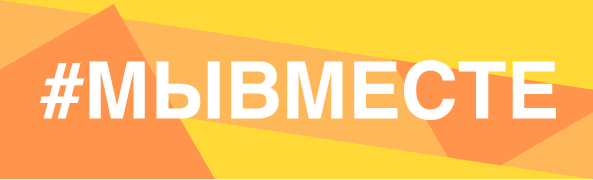 № п/пАвтор и название книгиДетская литератураДетская литература1.Русские народные сказки2.Лесная газета. Сова. Рассказы В.В. Бианки3.Наше Отечество. Рассказы К.Д. Ушинский4.Про Томку. Рассказы Е.И. Чарушин5.Сказка о царе Салтане…, Сказка о рыбаке и рыбке, Ещё дуют холодные ветры,Птичка. Стихотворения. А.С. Пушкин6.Сказки В.Г. Сутеев7.Стихи А.Л. Барто8.Рассказы В.А. Осеева9.Стихи Р.С. Сеф10.Петушки, Отец и сыновья, Лгун. Рассказы для детей Л.Н. Толстой11.Маркел-самодел и его дети Рассказы. Е.А. Пермяк12.Стихотворения С.А. Есенин13.Стихотворения А.Н. Плещеев14.Стихотворения И.З. Суриков15.Детки в клетке. Багаж. Как печатали вашу книгу. 12 месяцев С.Я. Маршак16.Туман,	Детские	годы	Багрова-внука,	Разговор	татарника	и	спорышаСтихотворения И.П. Токмакова17.Русский лес. Рассказы И.С. Соколов-Микитов18.Тихой ночью, поздним летом... Стихотворения Ф.И. Тютчев19.Лесные сказки. Разноцветная земля Н.И. Сладков20.Рассказы Ю.И. Коваль21.Стихотворения Е.А. Благинина22.Стихотворения. В.Д. Берестов23.Осинкам холодно. Как распускаются разные деревья. Рассказы. М.М. Пришвин24.Стихотворения Б.В. Заходер25.Стихотворения, Сказки. С.В. Михалков26.Стихотворения М.С. Пляцковский27.Стихотворения Г.П. Виеру28.Стихотворения Ю. Тувим29.Стихотворения. Сказки К.И. Чуковский30.Рассказы И.М. Пивоварова31.Клад. Рассказы. К.Г. Паустовский32.Во время грозы. Стихотворения Н.М. Рубцов33.Стихотворения З.Н. Александрова34.Рассказы Г. Скребицкий35.Самое простое дело. Рассказы С.А. Баруздин36.Чук и Гек. Горячий камень, Тимур и его команда. Голубая чашка. На графскихразвалинах. А. Гайдар37.Тайна на дне колодца. Рассказы Н.Н. Носов38.Серп луны под тучкой длинной... Стихотворения И.А. Бунин39.Рассказы. Б. Житков40.Басни И.А. Крылов41.Сказки Братья Гримм42.Сказки Ш. Перро43.Сказки Х-К. Андерсен44.Мороз Иванович Былины, Городок в табакерке В.Ф. Одоевский45.Стихотворения Н.Н. Некрасов46.Стихотворения А.А. Фет47.«Сказка про Д. Мамин-Сибиряк48.храброго зайца — длинные уши, косые глаза, короткий хвост», «Сказка проВоробья Воробеича, Ерша Ершовича и весёлого49.трубочиста Яшу», «Серая шейка», «Умнее всех», Из далёкого прошлого50.Лягушка-путешественница В. М. Гаршин51.Степь. Ванька А.П. Чехов52.Стихотворения А.А. Блок53.Пасхальные колокола Рассказы для детей А.И. Куприн54.Слепой музыкант В. Г. Короленко55.Пепе М. Горький56.Честное слово, На ялике Л. Пантелеев57.Алексей Андреевич Л. А. Кассиль58.Рассказы для детей М.М. Зощенко59.Солнечный Луч в ноябре» Ц. Топелиуса60.Маугли Р. Киплинга61.Волшебный барабан Дж. Родари62.Бурый волк Дж. Лондона63.Чинк Э. Сетон-Томпсона64.Ашик-Кериб, Бородино Стихотворения М.Ю. Лермонтов65.Конёк-Горбунок П. П. Ершов66.Аленький цветочек. С.Т. Аксаков67.Детские годы Багрова-внука68.Сказка о потерянном времени. Е. Л. Шварц69.Уральские сказы остров П.П. Бажов70.Стрижонок Скрип, Капалуха, Весенний В.П. Астафьев71.Денискины рассказы В.Ю. Драгунский72.Рассказы В.В. Голявкин73.Путешествие Гулливера Ж. Свифт74.Приключения Тома Сойера Марк Твен75.Как я научился читать Л. В. Куклин76.Цветы и зеркало Н.К. Абрамцева77.Давайте будем дружить друг с другом И. А. Мазнин78.Самый большой друг С.Л. Прокофьева79.Снежный заповедник А. Иванов80.Я видела чудо В. Лунин81.Родное Ф. П. Савинов82.Рисунок П А. Синявский.83.Два яблока В. Востоков84.Жар-птица М. Катанов85.Детство Александра Пушкина Е.Н. Егорова86.Как знаю, как помню, как умею Т.А. Луговская87.Дом с колокольчиком Л. И. Кузьмин88.Пословицы в рассказах Б. В. Шергин89.Медаль П. Алексеев90.Этот мальчик, Мой добрый папа В. Голявкин91.Стрекот кузнечика Г. Георгиев92.Очень полезный подарок М.В. Дружинина93.Заветное желание Н.К. Абрамцева94.Мечта Е. В. Григорьева95.Виктор Васнецов» (глава «Рябово»). В.А. Бахревский96.Собирал человек слова... Повесть о В. И. Дале	М. А. Булатов, В.И.Порудоминский.97.Сергий Радонежский приходит на помощь М. Л. Яковлев98.Девочка из города Л. Ф. Воронкова99.Жаворонок В. А. Жуковский100.Лето Господне И. С. Шмелёв101.Фарфоровые колокольчики Ю. И. Коваль102.Я ничего не придумал В. И. Воробьев103.Сказки Севки Глущенко. В. П. Крапивин.104.Брат, которому семь.105.Голубятня на жёлтой поляне106.О Доброте — злой и доброй Ю. А. Буковский107.Последняя рубашка Л. Л. Яхнин108.Гришина милостыня П. В. Засодимский109.Дреби-Дон Н. Г. Волкова110.Душа нараспашку О. Ф. Кургузов111.Зёрнышки спелых яблок Л. Решетов112.Как зайка летал на воздушных шариках М. Шукшин.113.Мой отец — Корней Чуковский Л. К. Чуковская114.Мальчик из Холмогор О. М. Гурьян115.Семён Дежнёв А. Бахревский116.Правнуки богатырей Н. М. Коняев117.Ломоносов. Гроза А. Н. Майков118.Радость Е. В. Григорьева119.Пасхальный визит Чёрный120.Зорькина песня П. Астафьев121.Детство Суворова С. Т. Григорьев122.Шагом марш Е. В. Клюев123.Ночь исцеления Б. П. Екимов124.Голуби И. С. Тургенев125.Три девочки Е. Н. Верейская126.Полярный лётчик М. В. Водопьянов127.Большое сочинение про бабушку О. В. Колпакова.128.Моё милое детство К. В. Лукашевич129.Асино лето Т. В. Михеева130.Афанасий Никитин Е. В. Мурашова131.Маленькие рассказы о большой судьбе Ю. М. Нагибин132.Мамкин Василёк А. С. Зеленин.133.Веретено Д. Дорофеев.134.Саяны Г. Распутин.135.Зимой Н. Апухтин.Художественная литератураХудожественная литература136.Мифы Древней Греции А. Кун137.Басни И.А. Крылов138.Сказка о мёртвой царевне и о семи богатырях, Стихотворения. Дубровский.Стихотворения, Маленькие трагедии, Капитанская дочка «Моцарт и Сальери». Роман в стихах «Евгений Онегин». А.С. Пушкин139.Бородино, Стихотворения, Песня про царя Ивана Васильевича, молодого опричника и удалого купца Калашникова, Мцыри. Герой нашего времени М. Ю.Лермонтов140.Вечера на хуторе близ Диканьки. Тарас Бульба. Шинель, Ревизор. «Невскийпроспект». Поэма «Мертвые души» Н. В. Гоголь141.Муму. Бежин луг. Бирюк, Хорь и Калиныч, стихотворения в прозе. Ася, Перваялюбовь И. С. Тургенев142.Стихотворения. Поэма «Мороз, Красный нос» Н. А. Некрасов143.Кавказский пленник, , После бала, Трилогия «Детство. Отрочество. Юность» Л.Н. Толстой144.Рассказы М. М. Зощенко145.Рассказы. Юшка, Неизвестный цветок. В прекрасном и яростном мире, Котлован, Возвращение, Река Потудань, Сокровенный человек, Мусорный ветер.	А. П.Платонов146.Рассказы А. И. Куприн147.Рассказы М. М. Пришвин148.Рассказы К. Г. Паустовский149.Дорогие мои Л. А. Кассиль150.мальчишки151.Девочки с Васильевского острова Ю. Я. Яковлев152.Сын полка В. П. Катаев153.Девочка, с которой ничего не случится, Миллион приключений К. Булычёв154.Сказки Х. К. Андерсен155.Алиса в Стране Чудес Л. Кэрролл156.Хоббит, или Туда и обратно Дж. Р.Р. Толкин157.Сказание о Кише, Белый клык Дж. Лондон158.Рассказы Р. Брэдбери159.Остров сокровищ, Чёрная стрела Р. Л. Стивенсон160.Илиада, Одиссея Гомер161.Повесть временных лет Былины162.Стихотворения А. В. Кольцов163.Стихотворения Ф.И. Тютчев164.Стихотворения А.А. Фет165.Уроки французского В. Г. Распутин166.Дикая собака Динго, или Повесть о первой любви Р. И. Фраерман167.Мальчик и Тьма С.В. Лукьяненко168.Робинзон Крузо Д. Дефо169.Путешествия Гулливера Дж. Свифт170.Дети капитана Гранта Ж. Верн171.Гарри Поттер Дж. К. Роулинг.172.Дом с характером Д. У. Джонс173.Самая лёгкая лодка Ю. И. Коваль174.Стихотворения. Произведения на историческую тему. Лирика А. К. Толстой175.Повесть о том, как один мужик двух генералов прокормил, Дикий помещик,Премудрый пискарь. Цикл «Сказки для детей изрядного возраста». История одного города, Господа Головлевы. М. Е. Салтыков-Щедрин176.Одиссея капитана Блада Р. Сабатини177.Произведения на историческую тему Ф. Купер178.Сатирические произведения М. М. Зощенко179.Сатирические произведения А. Т. Аверченко180.Сатирические произведения Н. Тэффи181.Сатирические произведения О. Генри182.Сатирические произведения Я. Гашек183.Алые паруса, Зелёная лампа. А. С. Грин184.Стихотворения А. А. Блок185.Стихотворения Н. С. Гумилёв186.Необычайное приключение, бывшее с Владимиром Маяковским летом на даче;Хорошее отношение к лошадям В. В. Маяковский187.Стихотворения Е. А. Евтушенко188.Стихотворения Б. А. Ахмадулина189.Стихотворения Ю. Д. Левитанский190.Всем выйти из кадра Л. Л. Волкова191.Лёгкие горы Т. В. Михеева192.Умеешь ли ты свистеть, Йоханна? У. Старк193.Хитроумный идальго Дон Кихот Ламанчский М. де Сервантес Сааведра194.Маттео Фальконе П. Мериме195.Дары волхвов О. Генри196.Маленький принц А. де Сент- Экзюпери197.Житие Сергия Радонежского, Житие протопопа Аввакума, им самим написанное198.Недоросль Д. И. Фонвизин199.Бедные люди, Белые ночи Ф. М. Достоевский200.Неточка Незванова, Сон смешного человека, Записки из подполья201.Преступление и наказание. Идиот.202.Рассказы И. С. Шмелёв203.Рассказы М. А. Осоргин204.Рассказы В. В. Набоков205.Рассказы Н. Тэффи206.Рассказы А. Т. Аверченко207.Стихотворения В. В. Маяковский208.Стихотворения О. Э. Мандельштама209.Стихотворения Б. Л. Пастернака210.Собачье сердце. Белая гвардия, Мастер и Маргарита. Записки юного врача. ДниТурбиных, Бег, Кабала святош (Мольер), Зойкина квартира М. А. Булгаков211.Василий Тёркин» А. Т. Твардовский212.Судьба человека. Донские рассказы.	Тихий Дон. Поднятая целина. М. А.Шолохов213.Один день Ивана Денисовича, Матренин двор. Архипелаг ГУЛаг. Раковыйкорпус, статья "Жить не по лжи". А. И. Солженицын214.Произведения Е. И. Носов215.Рассказы, В. Ф. Тендряков216.Пара гнедых, Хлеб для собаки217.Произведения Б. П. Екимов218.Стрижонок Скрип, Капалуха, Весенний остров. Царь-рыба. Веселый  солдат,Пастух и пастушка. В. П. Астафьев219.Произведения Ю. В. Бондарева220.Произведения Н. С. Дашевская221.Произведения К. Патерсон222.Произведения Б. Кауфман223.Стихотворения Поэты второй половины XX — начала XXI века224.Сонеты, Ромео и Джульетта, Гамлет У. Шекспир225.Слово о полку Игореве226.Ода на день восшествия на Всероссийский престол ея Величества государыниИмператрицы Елисаветы Петровны 1747 года. М.В. Ломоносов227.Стихотворения Г.Р. Державин228.Бедная Лиза. Н.М. Карамзин229.Лирика. Баллада «Светлана». В.А. Жуковский230.Горе от ума А.С. Грибоедов231.Лирика А.А. Ахматова232.Лирика Б.Л. Пастернак233.Лирика Н.А. Заболоцкий234.Божественная комедия. Данте Алигьери235.Фауст Иоганн Вольфганг Гете236.Лирика. Паломничество Чайльд Гарольда Джордж Ноэл Гордон Байрон237.Статьи: "Детство и отрочество. Сочинение графа Л.Н. Толстого. Военные рассказы графа Л.Н. Толстого", "Русский человек на rendez-vous. Размышленияпо прочтении повести г. Тургенева "Ася"238.Рассказы: "Макар Чудра", "Старуха Изергиль", "Челкаш", «Карамора». Романы"Мать", "Фома Гордеев", "Дело Артамоновых". «На дне».239.Пьеса "Жизнь человека"240.Роман в стихах "Анна Снегина". Поэмы: "Сорокоуст", "Черный человек".241.Поэма "Облако в штанах", "Первое вступление к поэме "Во весь голос", "Проэто".242.Очерк "Мой Пушкин".243.Роман «Доктор Живаго».244.Рассказы: "Облако, озеро, башня", "Весна в Фиальте". В.В. Набоков245.Романы: "Машенька", "Защита Лужина".246.Рассказы: "Баня", "Жертва революции", "Нервные люди", "Качество продукции", "Аристократка", "Прелести культуры", "Тормоз Вестингауза", "Диктофон","Обезьяний язык". М.М. Зощенко247.«Конармия». И.Э. Бабель248.Романы "Разгром", "Молодая гвардия". А.А. Фадеев249.Романы "12 стульев", "Золотой теленок". Илья Ильф, Евгений Петров250.Роман "Как закалялась сталь". Н.А. Островский251.Рассказы: "На представку", "Серафим", "Красный крест", "Тифозный карантин", "Последний бой майора Пугачева", "Сгущенное молоко", "Татарский мулла ичистый воздух", "Васька Денисов, похититель свиней", "Выходной день". В.Т. Шаламов252.Рассказы:	"Верую",	"Крепкий	мужик",	"Сапожки",	"Танцующий	Шива","Срезал", "Забуксовал", "Чудик". Стенька Разин, Критики В.М. Шукшин253.Стихотворения: "В жилищах наших", "Вчера, о смерти размышляя...", "Где-то в поле, возле Магадана...", "Движение", "Ивановы", "Лицо коня", "Метаморфозы". "Новый Быт", "Рыбная лавка", "Искусство", "Я не ищу гармонии в природе…"Н.А. Заболоцкий254.Стихотворения: "В тот день, когда окончилась война...", "Вся суть в одном – единственном завете...", "Дробится рваный цоколь монумента...", "О сущем","Памяти матери", "Я знаю, никакой моей вины…" А.Т. Твардовский255.Стихотворения: "Конец прекрасной эпохи", "На смерть Жукова", "На столетие Анны Ахматовой", "Ни страны, ни погоста...", "Рождественский романс", "Я входил вместо дикого зверя в клетку…", "1 января 1965 года", "В деревне Бог живет не по углам...", "Воротишься на родину. Ну что ж...", "Осенний крик ястреба", "Рождественская звезда", "То не Муза воды набирает в рот..." "Я обнялэти плечи и взглянул…" И.А. Бродский Нобелевская лекция.256.Стихотворения: "В горнице", "Видения на холме", "Звезда полей", "Зимняя песня", "Привет, Россия, родина моя!..", "Тихая моя родина!", "Русский огонек","Стихи". Н.М. Рубцов257.Роман "Братья и сестры". Ф.А. Абрамов258.Повести "Пегий пес, бегущий краем моря", "Белый пароход", "Прощай,Гюльсары". Чингиз Айтматов259.Повести "Апельсины из Марокко", "Затоваренная бочкотара". В.П. Аксёнов260.Повести: "Знак беды", "Обелиск", "Сотников". Василь Быков261.Повести: "А зори здесь тихие", "В списках не значился", "Завтра была война".Б.Л. Васильев262."Жизнь и необычайные приключения солдата Ивана Чонкина", "Москва 2042".В.Н. Войнович263.Роман "Жизнь и судьба". В.С. Гроссман264.Книги "Зона", "Чемодан", "Заповедник". С.Д. Довлатов265.Роман "Факультет ненужных вещей". Ю.О.Домбровский266."Детство Чика", "Сандро из Чегема", "Кролики и удавы" Фазиль Искандер267.Рассказы и повести: "Деньги для Марии", "Живи и помни", "Прощание сМатёрой". В.Г. Распутин268.Романы: "Трудно быть богом", "Улитка на склоне". А.Н. и Б. Н. Стругацкие269.Пьесы А.Н. Арбузова «Жестокие игры», А.М. Володина «Назначение», В.С.Розова «Гнездо глухаря», М.М. Рощина «Валентин и Валентина».270.Пьесы "Старший сын", "Утиная охота". А.В. Вампилов271.Стихотворения Б.А. Ахмадулина, А.А. Вознесенский, В.С. Высоцкий, Е.А. Евтушенко, Ю.П. Кузнецов, А.С. Кушнер, Ю.Д. Левитанский, Л.Н. Мартынов, Вс. Н. Некрасов, Б.Ш. Окуджава, Д.С. Самойлов, Г.В. Сапгир, Б.А. Слуцкий, В.Н.Соколов, В.А. Солоухин, А.А. Тарковский, О.Г. Чухонцев.272.Стихотворения. Гийом Аполлинер273.Роман "Театр". Уильям Сомерсет Моэм274.Роман "Глазами клоуна". Генрих Теодор Бёлль275.Роман "451 градус по Фаренгейту". Рэй Брэдбери276.Роман "Повелитель мух Уильям Джеральд Голдинг277.Повесть "Посторонний Альбер Камю278.Рассказ "Превращение". Франц Кафка279.Роман "Сто лет одиночества". Габриэль Гарсиа Маркес280.Роман "1984". Джордж Оруэлл281.Романы "На западном фронте без перемен", "Три товарища". Эрих Мария Ремарк282.Стихотворения. Райнер Мария Рильке283.Роман "Над пропастью во ржи" и другие произведения. Джером ДэвидСелинджер284.Роман "Машина времени". Герберт Джордж Уэллс285.Роман "О дивный новый мир". Олдос Леонард Хаксли286.Повесть "Старик и море", роман "Прощай, оружие". Эрнест Миллер ХемингуэйНаучная литератураНаучная литература287.«Мягкая сила» и публичная дипломатия. Курс лекций. — Москва: Издательство Московского университета, 2020. — 215 с.Наумов А.О.288.Багдасарян, В.Э. История общественно-политической мысли России: учебное пособие /В.Э. Багдасарян. – Москва: ИНФРА-М, 2021. – 247 с. Багдасарян В.Э.289.Ближний Восток: на сцене и за кулисами. – М.: Российская газета, 2006.Примаков Е.М.290.Великая Отечественная война в исторической памяти народа: изучение, интерпретация, уроки прошлого: сборник материалов Всероссийской научно- практической конференции с международным участием. – 2020отв. ред. Николаев А.А.291.Великая Отечественная война Советского Союза (1941-1945 годы): военно- исторические очерки – 2014Хисамутдинова Р.Р.292.Власть и общественность в России: диалог о пути политического развития (2016)Гайда Ф.А.293.Внешняя политика Горбачева, 1985-1991 гг. (2015)Полынов М.Ф.294.Внешняя политика Советской России и СССР в 1920-1939 годах и истоки Второй Мировой войны (2020)Айрапетов О.Р.295.Военная история. Учебник для военных вузов. - 2021Ачкасов Н.Б.296.Война, революция, мир. Россия в международных отношениях. 1915-1925: монография (2019)Ревякин А. В.297.Война. Герои и подвиги (2020)Мединский В.Р.298.Война. Мифы СССР, 1935-1945(2020)Мединский В.Р.299.Войны распавшейся империи. От Горбачева до Путина (2018)Ротарь И.В.300.Всемирная история в 2 ч. Часть 1. История Древнего мира и Средних веков: учебник для вузов. 2022.Г.Н. Питулько, Ю.Н. Полохало, Е.С. Стецкевич, В.В. Шишкин301.Всемирная история: Учебник для вузов, 2000. под ред. Г.Б. Поляка,А.Н. Марковой.302.Всемирная история в 2ч. Часть 2. История Нового и Новейшего времени: учебник для вузов. 2022.Г.Н. Питулько, Ю.Н. Полохало, Е.С. Стецкевич, В.В. Шишкин; под редакцией Г.Н. Питулько303.Всеобщая история 10 кл. Сороко-Цюпа О.С.304.Всеобщая история 11 кл. Сороко-Цюпа О.С.305.Всеобщая	история.	Новейшая	история.	10	класс:	учебник.	Базовый	и углубленный уровни - Москва: Просвещение, 2021.- 351 с. Сороко-Цюпа О.С.,Сороко-Цюпа А.О.306.Всеобщая история: учебник. 2019. И. В. Крючков, А. А. Кудрявцев, И. А.Краснова [и д р.]; под редакцией И. В. Крючкова, С. А. Польской307.Вторая мировая   война   и   трансформация международных   отношений: отмногополярности к биполярному миру (2020) Белоусов Л. С.308.Геоархеология: естественнонаучные методы в археологических исследованиях.– Томск: Изд-во ТГУ, 2017. – 395 с. Кузьмин Я.В.309.Главные мифы о Второй мировой. 2020 Исаев А.В.310.Декларация прав и свобод человека и гражданина (2022)311.Империя. 4000 лет. Книга первая. – М.: АСТ, 2021 Малофеев К..312.Информационная	политика	государства	в	эпоху	медиапротивостояния.Глобальные вызовы и российские перспективы. Уч. пос.-М.:Проспект,2021. под ред. Федякина А.В.313.История (Для всех специальностей СПО): учебник. - Москва: Академия, 2019.-256 с. Артемов В.В., Лубченков Ю.Н.314.История (история Донбасса от древности до современности): учебное пособие, Донецк, 2018. под ред. Л.Г. Шепко, В.Н. Никольского.315.История Великой Отечественной Войны (1941–1945) (2006) Балашов А. И.316.История Великой Отечественной войны 1941-1945 гг. в одном томе. 2020Исаев А.В.317.История Великой Отечественной войны. Очерки совместной истории. Учебное пособие (2020)под ред. А.А. Ковалени,Е.И. Пивовара318.История государства и права России: учебник для вузов. 2022 Калина В.Ф.,Курскова Г.Ю.319.История культуры: учебное пособие. – Саратов: Научная книга, 2019. — 127 c. Дорохова М.А.320.История мировой и отечественной культуры: учебное пособие. Саратов: Научнаякнига, 2019. — 159 c. Константинова С.В.321.История мировых цивилизаций: учебник и практикум для вузов. 2022 К. А.Соловьев [и д р.]; под ред. Соловьева К.А.322.История Новороссии, Москва, 2017. Захаров В. Н., и др.323.История Отечества. Учебник для военных вузов. – 2017 Ефремов О.Ю.324.История Отечества: учебник. — Саратов: Вузовское образование, 2020. О. Д.Исхакова,	Т. А. Крупа,	С. С. Пай [и др.]; под ред. Е.П. Супруновой, Г. А. Трифоновой325.История отечественного государства и права: учебник и практикум для вузов.2022 Лаптева, Л. Е.326.История политических учений. Учебник для вузов. Стандарт третьего поколения.Для бакалавров. – 2017 Голиков А. К., Исаев Б. А.327.История политических учений: учебник для вузов. 2022 А.К. Голиков [и др.]; подред. А.К. Голикова, Б.А. Исаева328.История России (Россия в мировой цивилизации): курс лекций (2002) РадугинА.А.329.История России 10 кл. (2021 г.) под ред. Торкунова А.В.330.История России 11 кл. (2021 г.) под ред. Торкунова А.В.331.История России 1917-2009 — 3-е изд., расш. и перераб. — М.: Аспект Пресс,2010. – 846 с. Барсенков А.С., Вдовин А.И.332.История России XVIII-XIX вв. (2006) Милов Л.В.333.История России в датах с древнейших времен до наших - Москва: РГ-Пресс,2019. Орлов А.С., Георгиев В.А., Георгиева Н.Г., Сивохина Т.А.334.История России   в   датах   с   древнейших   времен   до   наших.   2019.ОрловА.С.,Георгиев В.А., Георгиева Н.Г., Сивохина Т.А.335.История России в картах, портретах и фотографиях с древнейших времен доконца XX века (2016) Спицын Е. Ю.336.История России до начала ХІХ века (семинар для студентов) (2011) МоряковВ.И., Хитров Д.А.337.История России ІХ-ХVІІІ вв. (2003) Моряков В.И.338.История России с древнейших времен до 1861 года: учеб. для вузов (2015)Павленко Н. И.339.История России с древнейших времен до 1914 года (2008) Горский А.А.340.История России с древнейших времен до конца XVII века (2010) Вдовина Л. Н.341.История России с древнейших времен до конца XVIII века (2010) Флори Б. Н.342.История России с древнейших времен до начала XXI века (2020) Милов Л. В.343.История России с древнейших времен до начала XXI века. (комплект из 3-хтомов) — М., 2006. Милов Л.В.344.История России с древнейших времен до наших дней – 2019 Сахаров А.Н.,Рахматуллин М.А., Морозова Л.Е.345.История России с древнейших времен до наших дней (2012, 768 с.) Под ред.Сахарова А. Н.346.История России с древнейших времен до наших дней (2016) Боханов А. Н.347.История России с древнейших времен до наших дней: учебник. 2022 С.А.Васютин, В.П. Литовченко, В.М. Зинякова [и др.]; под ред. А.В. Палина.348.История России с древнейших времен до наших дней: учебник. 2022 В.А.Федоров, В.И. Моряков, Ю.А. Щетинов349.История России с древнейших времен до наших дней: Учебник - Моск. гос. ун-тим. М. В. Ломоносова. - М.: КноРус, 2005. - 544 с. А. С. Орлов, А. Ю. Полунов, Ю. Я.Терещенко350.История России с древнейших времен до наших дней. (2016, 1744 с.) МорозоваЛ. Е., Боханов А. Н. и др.351.История России с древнейших времен до наших дней. В 2-х тт.-М.:Проспект,2021Под ред. Сахарова А.Н.352.История России с древнейших времен до наших дней: учебник - Московский государственный университет им. М. В. Ломоносова. - Москва: Проспект, 2010.- 452 с. Федоров, В. А. [Н. Л. Клименко, В. Г. Кошкидько, С. В. Пронкин и др.]; под ред. А.В. Сидорова353.История России, 2019 г. Широкорад И.И.354.История России, 2020 г. Фирсов С.Л.355.История России, 2020 г. Сызранов А.В.356.История России, 2022 г. Орлов А.С., Георгиев В.А., Георгиева Н.Г., СивохинаТ.А.357.История России, ХХ век (2020) Ред. А.Б. Зубова358.История России. (2009, 752 с.). Мунчаев Ш. М., Устинов В. М.359.История России. 10 класс. 1914 г.– начало XXI в.: учебник. В 2-х. - Москва:Русское слово,2019.-312 с. Никонов В.А., Девятов С.В.360.История России. 1894 – 1945 (курс лекций) (2006) Спицын Е.Ю.361.История России. XX — начало XXI века: учебник для вузов — 3-е изд., перераб.и доп. — Москва: Издательство Юрайт, 2022. Д. О. Чураков [и др.]; под ред. Д. О. Чуракова, С. А. Саркисяна362.История России. XXI век. Хроника основных событий: учебно-методическоепособие (2017) Заец С.В.363.История	России.	Иллюстрированная	историческая	энциклопедия.	М.:РГ-Пресс,2019.364.История России. Конец XVII - начало ХХ вв.: учебник для бакалавриата—Москва: Прометей, 2019. — 456 c. Волков В. А.365.История России. В четырех томах. Учебное пособие для вузов. — Москва: Аспект Пресс, 2019. — 252 c. М. Ю. Мягков, Н. А. Могилевский, Н. А. Копылов,О. Г. Обичкин; под ред. В.И. Уколовой366.История России. В четырех томах. – Москва, 2019 г. Вишняков Я.В.367.История России. С древнейших времен до наших дней: учебник для вузов -Москва: Директ-Медиа, (2019) Моисеев В.В.368.История России. Учебник – 5-е издание. Издательство «Проспект», 2022 г. – 552с. Орлов А.С., Георгиев В.А., Георгиева Н.Г., Сивохина Т.А.369.История России. Учебник. – 4-е издание. Издательство «Проспект», 2020 г. – 528с. Орлов А.С., Георгиев В.А., Георгиева Н.Г., Сивохина Т.А.370.История России: учеб. для вузов (2001) Чернобаев А. А.371.История России: учебник для студентов вузов /— Москва: ЮНИТИ-ДАНА, 2017.— 686 c. С.О. Айсина, С. Д. Бородина, Н. О. Воскресенская [и др.]; под редакцией Г. Б. Поляк.372.История России: учебник и практикум для вузов /. — 5-е изд., испр. и доп. —Москва: Издательство Юрайт, 2022. М. Н. Зуев, С. Я. Лавренов373.История России: учебник и практикум для вузов. — Москва: ИздательствоЮрайт, 2022. Д. О. Чураков [и др.]; под ред. Д. О. Чуракова, С. А. Саркисяна374.История России: учебник - Москва: Проспект, 2022.- 552 с. А.С. Орлов, В.А.Георгиев, Н. Г. Георгиева, Т.А. Сивохина375.История России: учебное пособие для вузов— Москва, Саратов: ПЕР СЭ, Ай ПиЭр Медиа, 2019. — 496 c.И. И. Широкорад,В. А. Соломатин,Г. Н. Чарыгина [и др.]; под ред. И.И. Широкорад376.История России: Учебное пособие для вузов. - М.: Академический Проект, 2020.- 608 с. -("Gaudeamus"). под. ред. В.А. Бердинских377.История России: учебное пособие. Научная книга, 2019. — 190 c. Бабаев Г. А378.История русской культуры: учебник для вузов 2021 Горелов А.А.379.История русской метафизики в XIX-XX веках. Русская философия. В поискахАбсолюта. 2020 Евлампиев И.И.380.История русской философии. 2011 Лосский Н.О.381.История, философия и методология науки и техники: Учебник и практикум для бакалавриата и магистратуры 2016 Н.Г. Багдасарьян, В.Г. Горохов, А.П.Назаретян382.История. История России, всеобщая история: учебное пособие Новосибирск: Новосибирский государственный технический университет, 2020. — 79 c.Адоньева И. Г.383.История России: учеб. для вузов (2020) Мунчаев Ш. М.384.История России: учеб. пособие (2020) Деревянко А. П.385.История России: учеб. пособие (2022) Кириллов В. В.386.История России: учеб. пособие для бакалавров (2020) Зуев М. Н.387.История России: учебник (2020) Земцов Б. Н.388.История России: учебник (2020) Орлов А. С.389.История России: учебник для академического бакалавриата – 2-е изд., испр. идоп. – Москва: Издательство Юрайт, 2019. – 380 с. – (Бакалавр. Академический курс).– ISBN 978-5-534-06235-9. Фирсов С.Л.390.История России: учебник для вузов 2022 Фирсов С. Л.391.История России: учебник для вузов. – 2017 Георгиева Н., Орлов А., Геогиев В.,Сивохина Т.392.История России: учебник для СПО (2020) Кириллов В.В.393.История. Конец XIX – начало XXI в. 10-11 классы: учебник. В 2-х ч. Базовый и углубл. уровни - Москва: Русское слово, 2021.- 448 с. Сахаров А.Н., Петров Ю.А.,Загладин Н.В.394.История: учебное пособие для бакалавров. – 2021 Фортунатов В.В.395.Лекции по истории общественной жизни и культуры России. Москва: Прометей,2019. — 262 c. Якушкин И.Г.396.Лис Севера. Большая стратегия Владимира Путина. 2021 Казаков А.Ю.397.Московский Кремль в годы Великой Отечественной войны (2010) Муров Е. А.398.Новейшая история России в 2 ч. Часть 1. 1914—1941 : учебник для вузов . — 8-е изд., перераб. и доп. — Москва : Издательство Юрайт, 2022. М. В. Ходяков [и др.] ; под ред. М. В. Ходякова399.Новейшая история России в 2 ч. Часть 2. 1941—2015 : учебник для вузов .— 8-еизд., перераб. и доп. — Москва : Издательство Юрайт, 2022. М. В. Ходяков [и др.] ; под ред. М. В. Ходякова400.Новейшая история России.Уч.-М.:Проспект, 2021. Под ред. Сахарова А.Н.401.Ноомахия. Войны ума. По ту сторону Запада. Китай, Япония, Африка, Океания.2015 Дугин А.Г.402.Ноомахия. Войны ума. Цивилизации границ. Россия, американская цивилизация,семиты и их цивилизация, арабский Логос, туранский Логос. 2014 Дугин А.Г.403.Ноомахия. Русский логос 2. Русский историал. Народ и государство в поискахсубъекта. 2019 Дугин А.Г.404.Ноомахия: войны ума. Русский Логос 1. Царство земли. Структура русской идентичности. – М., 2021 Дугин А.Г.405.Ноомахия: войны ума. Русский Логос III. Образы русской мысли. 2020 Дугин А.Г.406.Нюрнбергский процесс: история и современность: сборник материалов научно-практической конференции (г. Симферополь, 21-22 ноября 2019 г.). – 2020 под ред. Н.Н. Колюки407.Основы курса истории России (2008) Щетинов Ю.А. и др.408.Основы курса истории России. Учебник — Москва: Проспект, 2018. — 576 с.Орлов А.С., Полунов А.Ю., Терещенко Ю.Я.409.Отечественная история. - М.: Дашков и К, 2018. - 816 c. Кузнецов И.Н.410.Очерк истории русской культуры - Москва: Юрайт, 2018. – 265 с. Покровский М.Н411.Очерк истории русской культуры (2020) Покровский М. Н.412.Партитура Второй Отечественной. Великая война 1914-1918 гг. (2015) Рудая Е.Н.413.Первая мировая война и судьбы европейской цивилизации (2014) Белоусов Л. С.414.Победа СССР во Второй мировой войне и попытки переписать её историю: материалы Всероссийской научно-практической конференции (Москва, 27февраля 2020 года). – 2020 под ред. А.М. Багмета415.Политология (2020) Козырев Г. И.416.Политология: учебное пособие. — Таганрог: Таганрогский институт управленияи экономики, 2020 М. А. Штанько417.Политология, 2018 г. Саввин А.М.418.Политология, 2019 г. Лучков Н.А.419.Политология, 2020 г. Пусько В.С. и др.420.Политология, 2022 г. Соловьев А.И.421.Политология. Схемы, таблицы. Учебно-методическое пособие 2017 под ред.В.Ю.Бельского, А.И.Сацуты422.Политология.Уч.-М.:Проспект,2020. Мухаев Р.Т.423.Политология: базовый курс (2016) Ирина Василенко424.Политология: политические институты, процессы и технологии. Уч. пос.-М.:Проспект,2021. Федякин А.В., Горбунов А.А., Семченков А.С. и др.425.Политология: практикум, 2018 Кандауров С.П.426.Политология: учебник (2021) Пляйс Я. А.427.Полный	курс	истории	России	для	учителей,	преподавателей	истудентов (Комплект из 4-х томов) – М.: Концептуал, 2018. Спицын Е. Ю.428.Пять кругов ада. Красная Армия в «котлах» Исаев А.В.429.Решающие войны в истории, 2012 Лиддел-Гарт430.Рождение сверхдержавы: 1945-1953гг. (2021) Пыжиков А., Данилов А.А.431.Российская государственность в XXI веке. Монография.-М.:Проспект,2021.Сергеев А.Л.432.Российская империя в 3-х томах (2014) Миронов Б. Н.433.Российская империя между реформами и революциями, 1906-1916 (2021)Миллер А. И.434.Россия в системе международных отношений накануне и в годы Первой мировойвойны: в 3-х томах (2020) Чубарьян А. О.435.Россия в стратегии Первой мировой войны: в 2-х кн. (2014) Новикова И. Н.436.Россия и мир. Геополитика в цивилизационном измерении. Монография.-М.:Проспект,2020. Филатов А.С.437.Русская нация в ХХ веке. Русское, советское, российское в этнополитическойистории России (2019) Вдовин А.И.438.Русская философия в европейском контексте Евлампиев И.И.439.Русский Феникс. Между советским прошлым и евразийским будущим (2018)Григорова Д.440.Современный мир и его истоки - М.: Издательство Московского университета,2015 - 880 с. Никонов В.А.441.Социология. Учебное пособие 2010 Г.Н. Нурышев, Д.С. Бразевич,442.Социология: учебник (2021) Добреньков В. И.443.Социология: учебник для бакалавров 2016 Батурин В.К.444.Социология: учебное пособие (2020) Лоншакова Н. А.445.Сравнительная политология: учебник и практикум для вузов 2020 Михайлова О. В.446.СССР. История великой державы (1922-1991 гг.) (2018) Вдовин А. И.447.Сталинград. За Волгой для нас земли нет. 2020 Исаев А.В.448.Тектоника войны. 1939 год: монография (2020) Сетов Р.А.449.Украина: моя война. Геополитический дневник. 2015 Дугин А.Г.450.Хрестоматия по истории России, 2019 г. Орлов А.С., Георгиев В.А., ГеоргиеваН.Г., Сивохина Т.А.451.Хрущёвская «Оттепель» 1953 – 1964гг. (2002) Пыжиков А.452.Школьные учебники по истории России453.Эволюция	внешнеполитической	стратегии	России.	Монография.-М.:Проспект,2021. Неймарк М.А.454.Арутюнова Н.Э.   Латинский   язык   и   основы   медицинской   терминологии:учебник.- Москва: ГЭОТАР-Медиа .- 352 с. 2022455.Петрова Г.В. Латинский язык и медицинская терминология: учебник.- Москва:ГЭОТАР-Медиа - 392 с. 2022456.Привес М. Г. Анатомия человека: учебник.- Москва: ГЭОТАР-Медиа.- 896 с.2022457.Синельников Р.Д. Атлас анатомии человека: В трех томах. Т. 1.- Москва: Новаяволна. – 488 с. 2022458.Синельников Р.Д. Атлас анатомии человека: В трех томах. Т. 2.- Москва: Новая волна. – 536 с. 2021459.Синельников Р.Д. Атлас анатомии человека: В трех томах. Т. 3.- Москва: Новаяволна. – 316 с. 2022460.Тюкавкина Н.А. Биоорганическая химия: учебник.- Москва: ГЭОТАР-Медиа.-416 с. 2020461.Химия в медицине : учебник для вузов / под редакцией В. А. Попкова. —Москва : Издательство Юрайт.- 403 с. 2022462.Биохимия: учебник /под ред. Е.С. Северина.- Москва: ГЭОТАР-Медиа.- 768 с.2020463.Акушерство: учебник /Э.К. Айламазян [и др.].- Москва: ГЭОТАР-Медиа.- 768 c.2022464.Гинекология: учебник /под ред. В.Е. Радзинского.- Москва: ГЭОТАР-Медиа.-1104 с. 2022465.Сумин С.А. Основы реаниматологии: учебник.- Москва: ГЭОТАР-Медиа.- 768 с. 2020466.Гистология, эмбриология, цитология: учебник /под ред. Н.А. Афанасьева.-Москва: ГЭОТАР-Медиа.- 2021467.832 с.468.Шувалова Е.П. Инфекционные болезни: учебник.- Санкт-Петербург: СпецЛит.-573 с. 2019469.Биология: учебник: в двух томах. Т. 1 /под ред. Ярыгина.- Москва: ГЭОТАР-Медиа.- 736 с. 2020470.Биология: учебник: в двух томах. Т. 2 /под ред. Ярыгина.- Москва: ГЭОТАР-Медиа.- 560 с. 2020471.Ремизов А.Н. Медицинская и биологическая физика : учебник .- Москва:ГЭОТАР-Медиа.- 656 с. 2020472.Медицинская микробиология, вирусология и иммунология: учебник: в двухтомах. Т. 1 /редакторы: 2021473.В.В. Зверев, М.Н. Бойченко.- Москва: ГЭОТАР-Медиа.- 448 с.474.Медицинская микробиология, вирусология и иммунология: учебник: в двухтомах. Т. 2 /редакторы: 2021475.В.В. Зверев, М.Н. Бойченко.- Москва: ГЭОТАР-Медиа.- 472 с.476.Медицинская   микробиология,	вирусология   и   иммунология:   учебник   длястудентов медицинских вузов / под ред. А.А. Воробьева. – М.: МИА. – 704 с. 2022477.Черенков В.Г. Онкология: учебник.- Москва: ГЭОТАР-Медиа.- 512 с. 2020478.Струков А. И. , Серов В.В. Патологическая анатомия: учебник.- Москва:ГЭОТАР-Медиа.- 880 с. 2021479.Литвицкий П.Ф. Патофизиология: учебник.- Москва: ГЭОТАР-Медиа.- 864 с.2021480.Ноздрачев А.Д. Нормальная физиология: учебник.- Москва: ГЭОТАР-Медиа.-1088 с. 2021481.Хирургические болезни: учебник /М.И. Кузин [и др.].- Москва: ГЭОТАР-Медиа.-1024 с. 2021482.Петров С.В. Обшая хирургия: учебник .- ГЭОТАР-Медиа.- 780 с. 2020483.Греков Е.В. Математика: учебник.- Москва: ГЭОТАР-Медиа.- 304 с. 2018484.Маслова А.М. Английский  язык для медицинских вузов: учебник.- Москва:ГЭОТАР-Медиа.- 336 с. 2022485.Пономаренко Г.Н. Медицинская реабилитация: учебник.- Москва: ГЭОТАР-Медиа.- 368 с. 2021486.Пропедевтика детских болезней: учебник /под ред. А.С. Калмыковой.- Москва:ГЭОТАР-Медиа.- 776 с. 2022487.Кучма В.Р. Гигиена детей и подростков: учебник.- Москва: ГЭОТАР-Медиа.- 528с. 2020488.Гигиена: учебник /под ред. П. И. Мельниченко.- Москва: ГЭОТАР-Медиа.- 656с. 2022489.Детская эндокринология: учебник /И.И. Дедов [и др.].- Москва: ГЭОТАР-Медиа.- 256 с. 2022490.Дедов И.И. Эндокринология: учебник.- Москва: Литтерра.- 450 с. 2020491.Психиатрия и медицинская психология: учебник /Н.И. Иванец [и др.].- Москва:ГЭОТАР-Медиа.- 896 c. 2022492.Фтизиатрия: учебник /В.Ю. Мишин p[и др.].- Москва: ГЭОТАР-Медиа.- 528 с.2021493.Офтальмология: учебник /под ред. Е.А.Егорова.- Москва: ГЭОТАР-Медиа.- 272с. 2021494.Профессиональные болезни: учебник /редакторы: С.А. Бабанов, Л.А. Стрижаков,В.В. Фомин.- Москва: ГЭОТАР-Медиа.- 592 с. 2021495.Ортопедическая стоматология (пропедевтический курс): учебник /В.Н. Трезубов[и др.].- Москва: ГЭОТАР-Медиа.- 640 с. 2022496.Терапевтическая	стоматология	:	учебник	/	О.	О.	Янушевич,	Ю.	М. Максимовский, Л. Н. Максимовская, Л. Ю. Орехова. - М. : ГЭОТАР-Медиа. -768 с.  2019497.Инфекционные болезни и эпидемиология: учебник / В. И. Покровский [и др.].-Москва: ГЭОТАР-Медиа.- 1008 с. 2020498.Челюстно-лицевая хирургия:   учебник   /редакторы:   А.Ю.   Дробышев,   О.О.Янушевич.- Москва: ГЭОТАР-Медиа.- 880 с. 2021499.Чеботарев В.В. Дерматовенерология: учебник.- Москва: ГЭОТАР-Медиа.- 688 с.2020500.Лисицын Ю.П. История медицины: учебник.- Москва: ГЭОТАР-Медиа.- 400 с.2016501.Хирургическая стоматология: учебник / под ред. В.В. Афанасьева.-	Москва:ГЭОТАР-Медиа.- 400 с. 2019502.Травматология и ортопедия: учебник /А.В. Гаркави [и др. - Москва: ГЭОТАР-Медиа.- 896 с. 2022503.Судебная медицина: учебник /под ред. Ю.И. Пиголкина.- Москва: ГЭОТАР-Медиа.- 592 с. 2022504.Экстремальная	токсикология:	учебник	/редакторы:	Г.А.	Софронов,	М.В.Александров.- Москва: ГЭОТАР-Медиа.- 272 с. 2021505.Комяков Б.К. Урология: учебник.- Москва: ГЭОТАР-Медиа.- 480 с. 2022506.Харкевич Д.А. Фармакология: учебник.- Москва: ГЭОТАР-Медиа.- 780 с. 2021507.Пропедевтика внутренних болезней: учебник /Г.А. Игнатенко [и др.].- Москва:ГЭОТАР-Медиа.- 816 с. 2020508.Гордиенко А.В. Госпитальная терапия: учебник.- Санкт-Петербург: СпецЛит.-638 с. 2020509.Туркина Н.В. Десмургия: учебник.- Санкт-Петербург: СпецЛит.- 191 с. 2020510.Оториноларингология : учебник / под ред. С. А. Карпищенко. - М. : ГЭОТАР-Медиа. - 464 с. 2018511.Островерхов Г.Е. Оперативная хирургия и топографическая анатомия.- Москва:МИА.- 736 с. 2021512.Безопасность жизнедеятельности. Арустамов Э.А.513.Безопасность жизнедеятельности. Микрюков В.Ю.514.Безопасность жизнедеятельности. Сапронов Ю.Г.515.Инженерная графика. Березина Н.А.516.Инженерная графика. Бродский А.М., Фазлулин Э.М.517.Инженерная графика. Чекмарев А.А.518.Материаловедение. Бондаренко Г.Г.519.Материаловедение. Плюшкин В.В.520.Материаловедение. Солнцев Ю.П.521.Менеджмент. Драчева Е.Л.522.Менеджмент. Казначевская Г.Б.523.Менеджмент. Косьмин А.Д.524.Менеджмент. Практикум. Косьмин А.Д.525.Менедмент: учебник и практикум. Иванова И.А.526.Металлорежущие станки с ЧПУ. Мещерякова В.Б.527.Метрология, стандартизация и сертификация. Шишмарев В.Ю.528.Метрология, стандартизация и сертификация в машиностроении. Колчков В.И.529.Основы безопасности жизнедеятельности. Косолапова Н., Прокопенко Н.530.Организация ремонтных, монтажных и наладочных работ по промышленномуоборудованию в 2-х ч.Феофанов А.Н.531.Основы безопасности жизнедеятельности. Хван Т.А.532.Основы слесарных и сборочных работ. Покровский Б.533.Охрана труда. Карнаух Н.Н.534.Охрана труда в машиностроении. Минько В.М.535.Практикум по инженерной графике. Бродский А.М.536.Проверка и наладка электроборудования. Олифиренко Н.537.Разработка управляющих программ для станков с числовым программнымуправлением. Босинзон Босинзон М.А.538.Сборка, монтаж, регулировка и ремонт электрооборудования. Олифиренко Н.А.539.Техническая механика. Гребенкин В.З.540.Техническая механика. Вереина Л.И.541.Техническая механика. Эрдеди А.А.542.Техническое черчение. Вышнепольский И.С.543.Техническое черчение. Павлова А.М.544.Технологическое оборудование машиностроительного производства. ЧерпаковБ.И.545.Электрические схемы электроустановок. Суворин А.В.546.Электрические машины. Кацман М.М.547.Электронная техника. Берикашвили В.К.548.Электронная техника. Москатов Е.А.549.Электробезопасность. Беляков Г.И.550.Электротехника. Мартынова И.О.551.Электротехника и электроника. Покотило С.А.552.Электротехника: учебник и практикум. Миленина С.А.553.Электротехнические измерения. Хрусталева З.А.554.Электротехнические измерения. Шишмарев В.Ю.555.Электротехнические измерения: практикум. Хрусталева З.А.556.Безопасность жизнедеятельности. Арустамов Э.А.557.Безопасность жизнедеятельности. Косолапова Н.В., Прокопеко Н.А.558.Безопасность жизнедеятельности и медицина катастроф. Ястребов Г.С.559.Безопасность жизнедеятельности и охрана труда.560.Безопасность жизнедеятельности. Практикум.Косолапова Н.В., Прокопеко Н.А.561.Выбор фасонов изделий562.Декоративная композиция. Даглдиян К.Т.563.Деловая культура. Медведева Г.П.564.Деловая культура и психология общения. Шеламова Г.М.565.Изготовление женской легкой одежды. З.В. Высоцкая566.Изготовление и ремонт детской одежды. Романовская М.Б.567.Изготовление мужских и женских брюк. З.В. Высоцкая568.Иллюстрированное пособие по технологии легкой одежды. Труханова А.Т.569.Индивидуальное изготовление и ремонт обуви. Леденев И.Н.570.Инженерная графика. Чекмарев А.А571.Информатика. Михеева Е.В.572.Информационное обеспечение. Степанова Е.573.Информационные системы и технологии. Под ред. Тельнова Ю.Ф.574.Информационные технологии. Буйницкая В.П.575.Информационные технологии в профессиональной деятельности. Михеева Е.В.576.История костюма. Дудникова Г.577.История костюма. Киреева Е.В.578.История костюма. Стили и направления. Плаксина Э.Б.579.Качество продукции и стандартизация в тектильной промышленности. ГрачевМ.В.580.Ключи к искусству рисования. Берт Додсон581.Конструирование и технология изготовления одежды из различных материалов.Конопальцева Н.М.582.Конструирование женской одежды. Кочесова Л.В.583.Конструирование мужской и женской одежды. Бескоровайная Г. П.584.Конструирование одежды. Амирова Э.К.585.Конструирование одежды. Куренова С.В., Савельева Н.Ю.586.Конструирование одежды. Мешкова Е.В.587.Конструирование одежды для индивидуального потребителя. Бескоровайная Г.П.588.Конструирование одежды на нетипичные фигуры. Радченко И.А.589.Конструирование трикотажных изделий. Кузнецова Л.А.590.Конструирование швейных изделий: системное проектирование. Кузьмичев Е.В.,Ахмедулова Н.И.591.Лабораторный практикум по конструированию одежды. Кобляков Е.592.Лабораторный практикум по текстильному материаловедению. Кукин Г.Н.593.Материаловедение. Адаскин А.М.594.Материаловедение изделий из кожи. Иванова В.Я.595.Материаловедение обувного производства. Жихарев А.П.596.Материаловедение трикотажно-швейного производства. Баженов В.И.597.Материаловедение швейного производства. Жихарев А.П.598.Материаловедение швейного производства. Калмыкова Е.А., Лобацкая О.В.599.Материаловедение швейного производства. Патлашенко О.А.600.Материаловедение швейного производства. Савостицкий Н.А.601.Машины и оборудование цехов плоской печати.Могинов Р.Г.602.Менеджмент. Дорофеев В.Д.603.Менеджмент. Прокофьева Ж.604.Моделирование и художественное оформление одежды. Бердник Т.О.605.Моделирование и художественное оформление одежды. Ермилова В.В.606.Полиграфическое материаловедение. Березин Б.И.607.Практикум по атериаловедению швейного производства. Бузов Б.А.608.Оборудование обувного производства. Пушкин С.А.609.Оборудование швейного производства. Львова С.А.610.Оборудование швейных предприятий. Ч.1. Ермаков А.С.611.Оборудование швейных предприятий. Ч.2. Ермаков А.С.612.Общая технология трикотажного производства. Гусева А.А.613.Общая электротехника с основами электроники. Данилов И.А.614.Основы автоматизации. Козлов А.615.Основы автоматизации технологических процессов. Бабаева Л.616.Основы безопасности жизнедеятельности. Косолапова Н.В., Прокопенко Н.А.617.Основы безопасности жизнедеятельности. Хван Т.А.618.Основы деловой культуры.619.Основы компьютерной графики. Березовский В.С.620.Основы конструирования и моделирования одежды. Радченко И.А.621.Основы конструирования мужской и детской верхней одежды. Рогова А.622.Основы наборных процессов. Волкова Л.А.623.Основы менеджмента.624.Основы общей психологии. Ефимова Н.С.625.Основы полиграфического производства. Полянский Н.Н.626.Основы права. Казанцев И.П.627.Основы правоведения. Кивалов О.П.628.Основы профессионального общения. Шеламова Г.М.629.Основы сведения по технической механике. Гольдин И.И.630.Основы теории вязания. Далидович А.С.631.Основы технической механики. Мовнин М.С.632.Основы технологии трикотажного производства. Кудрявин Л.А.633.Основы технологии швейного производства. Труханова А.Т.634.Основы художественной графики костюма. Мищенко Р.В.635.Основы художественного проектирования костюма. Макавеева Н.С.636.Основы художественного проектирования костюма и эскизной графики. БердникТ.О.637.Основы экономики638.Основы экономики. Под ред. Кожевникова Н.Н.639.Основы этики и психологии профессиональной деятельности. Шеламова Г.М.640.Охрана труда. Попова Т.В.641.Охрана труда.Девисилов В.А.642.Охрана труда.Денисенко Г.Ф.643.Охрана труда. Сафановский В.644.Охрана труда в полиграфии. Чижевский И.М.645.Оценка качества и стандартизация текстильных материалов. Соловьев А.Н.646.Планирование деятельности предприятия. Ильин А.647.Полный	курс	кройки	и	шитья.	Моделирование	женской	одежды	дляначинающих. Жилевска Т.648.Пошив изделий по индивидуальным заказам. Силаева М.А.649.Правовое обеспеченик профессиональной деятельности. Гуреева М.А.650.Правовое обеспеченик профессиональной деятельности. Капустин А.Я.651.Правовое обеспеченик профессиональной деятельности. Румынина В.В.652.Правовое обеспеченик профессиональной деятельности. Под ред. Тузова Д.О.,Аракчеева В.С.653.Практикум по иформатике. Михеева Е.В.654.Практикум по иформационным технологиям в профессиональной деятельности.Михеева Е.В.655.Производственная графика. Таранов Н.Н.656.Производственное обучение по профессии "портной". Могузова Т.В., ТулуноваЕ.В.657.Психология делового общения. Самыгин С.И., Столяренко В.Д.658.Психология общения. Панфилова А.П.659.Ремонт, наладка и обслуживание трикотажного оборудования. Антипов Г.Н.660.Ремонт обуви. Левигурович Е.И.661.Рисунок.Серов А.662.Рисунок живопись. Кирцер Ю.663.Сертификация. Сергеев А.664.Специальный рисунок и художественная графика. Беляева С.В., Розанов Е.А.665.Текстильное материаловедение. Кукин Г.Н.666.Текстильное материаловедение и основы текстильных производств. СадыковаВ.Х.667.Техника и технология лабораторных работ. Гайдукова Б.М.668.Техническая механика. Чернелевский Д.В.669.Технология изготовления лекал670.Технология изготовления изделий по индивидуальным заказам. Силаева М.А.671.Технология изготовления обуви. Коваленко П.Н.672.Технология и материалы швейного производства. Крючкова Г.А.673.Технология и оборудование основовязального производства. Филатов В.Н.674.Технология и оборудование плосковязального и кругловязального производства.Гусева А.А675.Технология и оборудование швейно-трикотажного производства. Флерова Л.Н.676.Технология одежды. В 2 Ч. Силаева М.А.677.Технология печатных процессов. Раскин А.Н.678.Технология производства обуви. Довнич И.И.679.Технология раскроя и пошива меховой одежды. Терская Л.А.680.Технология трикотажного производства. Галанина О.Д.681.Технология трикотажного производства. Шалов И.И.682.Технология фотомеханических процессов. Ноткина Н.М.683.Технология швейных изделий. Амирова А.И.684.Технология швейных изделий. Бодяло Н.Н.685.Технологическое оборудование швейно-трикотажного производства. ДрожжинВ.М.686.Узорообразование на трикотажных машинах и методырасчета рисунков. ГусеваА.А687.Управление персоналом в современной организации. Орлова О.С.688.Устройство, работа и обслуживание основовязальных машин. КаценеленбогенА.М., Верховинина Л.Д.689.Физическая культура. Собянин С.И.690.Художественное проектирование костюма. Козлова Т.691.Цвет и как его использовать. Пауэлл692.Черчение. Дружинина Н.С.693.Черчение. Боголюбов В.694.Швейное оборудование. Суворов С.695.Швейное производство. Справочник696.Швейные машины. Франц В.Я.697.Экономика. Федорова Ю.В.698.Экономика и организация предприятия: практикум. Под ред. Карлика А.Е.699.Экономика организаций. Богаченко В.М.700.Экономика организаций. Чечерина Н.Н.701.Экономика, организация и планирование трикотажного производства. ПодлазовМ.К.702.Экономика предприятий швейной промышленности. Бабаджанов С.Г.703.Экономика предприятия (организации). Баскакова О.В.704.Электротехника с основами промышленной электроники. Китаев В.705.Акушерство, Бодяжина706.Акушерство, Дуда В.И.707.Акушерство, под ред. Радзинского В.Е.708.Акушерство и гинекология, Славянова И.К.709.Акушерство.	Руководство	к	практическис	занятиям,	Дзигуа	М.В., Скребушевская А.А.710.Анатомия и физиология, Смольянникова С.В.711.Анатомия и физиология. Учебник для мед. училищ, Воробьева Е.А., Губар А.В.712.Анатомия и физиология человека, Гайворонский И.В.713.Анатомия и физиология человека, Федюкович Н.И.714.Анатомия и физиология человека с основами общей патологии, Швырев А.А.715.Английский язык для медицинских колледжей, Козырева Л.Г.716.Безопасность жизнедеятельности, Левчук И.П.717.Безопасность жизнедеятельности и медицина катастроф, Ястребов Г.С.718.Биология, Козлова И.И.719.Болезни зубов и полости рта, Пеккер Р.Я.720.Болезни уха, горла и носа, Пальчун В.Т., Вознесенский Н.Д.721.Внутренние болезни, Федюкович Н.И.722.Восстановительная медицина, Епифанов В.А.723.Генетика человека с основами медицинской генетики, Рубан Э.Д.724.Генетика человека с основами медицинской генетики, Хандогина Е.К.725.Гигиена и экология человека, Архангельский В.И., Кирилов В.Ф.726.Гигиена и экология человека, Крымская И.Г.727.Гинекология, Сивочалова О.В.728.Глазные болезни, Егоров Е.А.729.Глазные болезни, Рубан Э.Д.730.Диагностика в оториноларингологии и офтальмологии, Сахатарова О.В.731.Диагностика в педиатрии, Степанова Л.А.732.Диагностика в хирургии, Барыкина Н.В.733.Здоровый образ жизни и профилактика заболеваний, Ющук Н.Д. и др.734.Здоровый человек и его окружение, Крюкова Д.А.735.Здоровый человек и его окружение, Кучма В.Р.736.Здоровый человек и его окружение: руководство к практическим занятиям,Волков С.Р.737.Здоровый человек. Сохранение здоровья в различные периоды жизни, СоколоваН.Г.738.Инфекционные болезни, Ющук Н.Д.739.Инфекционные болезни с курсом ВИЧ-инфекции и эпидемиологии, БелоусоваА.К.740.Инфекционные болезни с курсом ВИЧ-инфекции и эпидемиологии, Малов В.А.741.Информатика для медицинских колледжей, Гилярова М.Г.742.Кожные и венерические болезни, Зудин Б.И.743.Кожные и венерические болезни, Иванов О.Л.744.Кожные и венерические болезни, Стуканова Н.П.745.Латинский язык, Городкова Ю.И.746.Латинский язык и основы медицинской терминологии, Марцелли А.А.747.Латинский язык для мед. колледжей и училищ, Кравченко В.И.748.Лечение пациентов дерматовенерологического профиля, Кобякова И.А.749.Лечение пациентов онкологического профиля, Толстокоров А.С.750.Лечение пациентов онкологического профиля: Практикум, Кобякова И.А.751.Лечение пациентов терапевтического профиля, Нечаев В.М.752.Математика для медицинских колледжей, Гилярова М.Г.753.Медико-социальная деятельность, под ред. Пузина С.Н.754.Медико-социальная реабилитация пациентов с различной патологией, ЕпифановВ.А.755.Медицина чрезвычайных ситуаций. Хирургия катастроф, Кавалерийский Т.М.756.Медицинская генетика, Акуненко Л.В.757.Медицинская генетика, Бочков Н.П.758.Медицинская микробиология, вирусология и иммунология, Зверева В.В.759.Медицинская	помощь	женщине	с	гинекологическими	заболеваниями	вразличные периоды жизни, Дзигуа М.В.760.Неотложная медицинская помощь, Отвагина Т.В.761.Неотложная медицинская помощь на догоспитальном этапе, под ред.ВерткинаА.Л.762.Неотложная помощь в акушерстве и гинекологии763.Неотложные состояния в педиатрии, Учайкин В.Ф.764.Нервные болезни, Штульман Д.Р., Левин О.С.765.Нервные и психические болезни, Бортникова (Цыбалова) С.М.766.Общая медицинская генетика, Щипкова В.П., Кривошеина Г.Н.767.Общая физиотерапия, Пономаренко Г.И.768.Общепрофессиональные	аспекты	деятельности	средних	медицинскихработников, под ред. Двойникова С.И.769.Оказание первичной доврачебной медико-санитарной помощи при неотложныхи экстремальных состояниях, Левчук И.П.770.Организационно-аналитическая деятельность, под ред. Двойникова С.И.771.Основы безопасности жизнедеятельности, Косолапова Н.В., Прокопенко Н.А.772.Основы	диагностики	и	профилактики	стоматологических	заболеваний,Муравянникова Ж.Г.773.Основы зубопротезной техники, Севбитов А.В.774.Основы латинского языка с медицинской терминологией, Панасенко Ю.Ф.775.Основы микробиологии и иммунологии, Зверев В.В., Бойченко М.Н.776.Основы микробиологии и иммунологии, Камышева К.С.777.Основы патологии, Митрофаненко В.П., Алабин И.В.778.Основы патологии, Пауков В.С.779.Основы патологии, Ремизов И.В.780.Основы профилактики, Быковская Т.Ю.781.Основы профилактической деятельности, Петрова Н.Г.782.Основы психологии, Климов Е.А.783.Основы реабилитации для медицинских колледжей, Козлова Л.В., Козлов С.А.784.Основы реаниматологии, Сумин С.А.785.Основы реаниматологии   и   анестизиологии   для   медицинских   колледжей,Зарянская В.Г.786.Основы риторики, Руденко А.М.787.Основы сестринского дела, Обуховец Т.П.788.Основы сестринского дела. Алгоритмы манипуляций, Широкова Н.В.789.Основы сестринского дела: курс лекций сестринские технологии, Кулешова Л.И.,Пустоветова Е.В.790.Основы сестринского дела. Практикум, Обуховец791.Основы социальной медицины, Тен Е.Е.792.Основы философии, Хрусталев Ю.М.793.Особенности оказания сестринской помощи детям, Григорьев К.И.794.Патология, Салтыков А.Б.795.Педиатрия для фельдшера, Тульчинская В.Д.796.Педиатрия с детскими инфекциями, Запруднов А.М., Григорьев К.И.797.Педиатрия с детскими инфекциями, Соколова Н.Г.798.Пособие для практических занятий по анатомии и физиологии с основами патологии, Касевич В.И., Мастеров Ю.И.799.Правовое обеспечение профессиональной деятельности, Берлидис Г.В.800.Правовое обеспечение профессиональной деятельности, Козлова Т.В.801.Правовое	обеспечение	профессиональной	деятельности	мед.	работников,Румынина В.В.802.Правовое регулирование   профессиональной   деятельности   мед.   персонала,Акопов В.И.803.Практика лабораторных биохимических исследований, Пустовалова Л.М.804.Практические навыки и умения медсестры акушерского и гинекологическогопрофиля, Лысак Л.А.805.Проведение профилактических мероприятий, под ред. Двойникова С.И.806.Пропедевтика внутренних болезней, Лис М.Л.807.Пропедевтика детских болезней, Кильдиярова Р.Р.808.Пропедевтика клинических дисциплин, под ред. Ивашкина В.Т.809.Пропедевтика клинических дисциплин, Шишкин А.Н.810.Пропедевтика клинических дисциплин, Эльгаров А.А. и др.811.Профилактическая деятельность: практикум, Кобякова И.А.812.Психические болезни с курсом наркологии, Зубахина Т.В.813.Психические болезни с курсом наркологии, Менделеев В.Д.814.Психология, Жарова М.Н.815.Психология для медицинских колледжей, Полянцева М.Н.816.Психология для медицинских колледжей, Руденко А.М.817.Психология общения, Столяренко Л.Д.818.Риторика икультура речи, Введенская Л.819.Руководство по акушерству и гинекологии, под ред. Прилепской В.Н.820.Русский язык икультура речи, Введенская Л.821.Сборник материалов   по   психопрофилактической   подготовке   беременных,Шалимова М.А., Глинкина О.В.822.Семейная медицина для медицинских колледжей и училищ823.Сестринский уход в гериатрии, Филатова С.А.824.Сестринский уход в невропатологии и психиатрии с курсом наркологии,Бортникова Т.В.825.Сестринский уход в терапии с курсом ПМСП, Обуховец Т.П.826.Сестринский уход в терапии с курсом ПМСП, Смолева Э.В.827.Сестринский уход в хирургии, Вязьмитина А.В.828.Сестринское дело в педиатрии, Тульчинская В.Д., Соколова Н.Г.829.Сестринское дело в педиатрии. Практикум, Соколова Н.Г., Тульчинская В.Д.830.Сестринское дело в системе ПМСП, Рубан Э.Д.831.Сестринское дело в хирургии, Стецюк В.Г.832.Сестринское дело в хирургии: Практикум, Барыкина Н.В.833.Сестринское дело и манипуляционная техника, Яромич И.В.834.Сестринское дело при инфекционных заболеваниях, Малов В.А.835.Социальная медицинская работа, Аязмин Н.М., Санников А.Л.836.Справочник медсестры стоматологического кабинета, Полушкина Н.Н.837.Стоматология: Введение в ортопедическую стоматологию, под ред. СевбитоваА.В.838.Теоретические основы сестринского дела, Мухина С.А.839.Теория и практика лабораторных гематологических исследований, Уразова О.И.840.Теория и практика лабораторных цитологических исследований, Шабалова И.П.841.Теория лабораторных биохимических исследований, Пустовалова Л.М.842.Терапия, Отвагина Т.В.843.Терапия с курсом первичной медико-санитарной помощи, Смолева Э.В.844.Технология изготовления челюстно-лицевых аппаратов, Севбитов А.В.845.Учебник для мед. Училищ и колледжей, Федюкович Н.М.846.Фармакология, под ред. Аляутдина Р.Н.847.Фармакология, Федюкович Н.И., Рубан Э.Д.848.Фармакология с общей рецептурой, Харкевич Д.А.849.Физико-химические методы исследования и техника лабораторных работ,Пустовалова Л.М.850.Физиологическое акушерство, Дзигуа М.Ф.851.Физиотерапия, Соколова Н.Г.852.Хирургия, Буянов В.М., Нестеренко Ю.А.853.Хирургия, Ковалев А.И.854.Хирургия, Рубан Э.Д.855.Экономика, Липси, И.В.856.Экстримальная медицинская помощь взрослым и детям на догоспитальномэтапе, Вольный И.Ф.857.Безопасность жизнедеятельности и медицина катастроф, Горячев С.Ф.858.Безопасность жизнедеятельности и медицина катастроф, Ястребов Г.С.859.Гигиена детей и подростков, Сердюковская Г.Н.860.Гигиена и экология человека, Крымская И.Г.861.Гигиена питания, Кирюш В.А.862.Гигиена питания, Королева А.А.863.Дезинфектология, Кипайкин В.А.864.Инфекционные болезни, Бунин865.Медицинская паразитология866.Микробиология и иммунология, под ред. Воробьева А.А.867.Основы культуры речи, Зверева Е.Н.868.Патологическая анатомия и физиология для медицинских колледжей, ПауковВ.С.869.Правовое обеспечение профессиональной деятельности, Козлова Т.В.870.Техника санитарно-гигиенических исследований, Ванхельсинг В.Д., СухановаГ.А.871.Эпидемиология, Кипайкин В.А.872.Аналитическая химия, Голубков Ю.М.873.Аналитическая химия, Саенко О.Е.874.Аналитическая химия, Хаханина Т.И.875.Анатомия и физиология человека, Гайворонский И.В.876.Анатомия и физиология человека, Федюкович Н.И.877.Анатомия человека, Самусев Р.П.878.Анатомия человека, Сапин М.Р.879.Английский язык для медицинских колледжей, Козырева Л.Г.880.Атлас анатомии человека: учебное пособие881.Атлас нормальной анатомии человека, Самусев Р.П.882.Безопасность жизнедеятельности, под ред. Косолаповой Н.В.883.Безопасность жизнедеятельности, Попова Т.В.884.Безопасность жизнедеятельности: практикум, под ред. Косолапова Н.В.885.Биология, Зайчиков С.Г.886.Биология, Яковлев Г.П.887.Биология для медицинских колледжей, Заяц Р.Г.888.Ботаника и физиология растений, Лазаревич С.Е.889.Генетика человека с основами медицинской генетики, Рубан Э.Д.890.Гигиена и экология человека, Архангельский В.И., Кирилов В.Ф.891.Гигиена и основы экологии человека, Крымская И.Г.892.Гигиена питания, Королев А.А.893.Здоровый образ жизни и профилактика заболеваний, Ющук Н.Д. и др.894.Информатика, Симонович С.Г.895.Информационные технологии, Гохберг Г.С.896.Информационные технологии, Корнеев И.В.897.Информационные технологии в профессиональной деятельности, Михеева Е.В.898.Информационные технологии в профессиональной деятельности: практикум,Михеева Е.В.899.Информатика для медицинских колледжей, Гилярова М.Г.900.Контроль качества лекарственных средств, Новиков О.О.901.Лабораторный практикум по органической химии, Аверина А.В.902.Латинский язык, Городкова Ю.И.903.Латинский язык и основы медицинской терминологии, Марцелли А.А.904.Латинский язык и основы фармацевтической терминологии, Чернявский М.Н.905.Маркетинг, Суслова Ю.Ю.906.Маркетинг для бакалавров, Шемятихина Л.Ю.907.Математика для медицинских колледжей, Гилярова М.Г.908.Медицинская генетика, Бочков Н.П.909.Медицинская генетика, Орехова В.А.910.Медицинская микробиология, вирусология и иммунология, Зверева В.В.911.Менеджмент, Иванова И.А.912.Менеджмент, Петров А.Н.913.Микробиология, Черкес Ф.Г.914.Общая и неорганическая химия, Ахметов Н.С.915.Общая и неорганическая химия, Гаршин А.П.916.Общая и неорганическая химия, Денисов В.В.917.Общая и неорганическая химия, Коржуков Н.Г.918.Органическая химия, Зурабян С.Э.919.Органическая химия, Оганесян Э.Т.920.Основы безопасности жизнедеятельности, Косолапова Н.В., Прокопенко Н.А.921.Основы латинского языка с медицинской терминологией, Панасенко Ю.Ф.922.Основы логистики в АПК, Мумладзе Р.Г.923.Основы микробиологии, вирусологии и иммунологии, Воробьев А.А.924.Основы микробиологии, вирусологии и иммунологии, Камышева К.С.925.Основы патологии, Митрофаненко В.П., Алабин И.В.926.Основы патологии, Ремизов И.В.927.Основы риторики, Руденко А.М.928.Основы сестринского дела, под ред. Двойникова С.И.929.Основы сестринского дела, Калягина Л.Г.930.Основы философии, Хрусталев Ю.М.931.Отпуск лекарственных препаратов и товаров аптечного ассортимента, Матвеева Ю.П.932.Правовое регулирование   профессиональной   деятельности   мед.   персонала,Акопов В.И.933.Практическое руководство к предмету "Основы сестринского дела", Мухина С.А.934.Практикум по медицинской генетике, Щипков В.П.935.Практикум по физиологии растений, Плотников И.В.936.Психология для медицинских колледжей, Полянцева М.Н.937.Психология для медицинских колледжей, Руденко А.М.938.Психология общения, Столяренко Л.Д.939.Риторика икультура речи, Введенская Л.940.Руководство	к	тлабораторным	занятиям	по	фармацевтической	химии,Арзамасцева А.П.941.Русский язык икультура речи, Воителева Т.М.942.Сборник задач и упражнений по химии, Ерохин Ю.М.943.Справочное пособие по аптечной технологии лекарств, Синев Д.Н.944.Технология изготовления лекарственных форм, Жилякова Е.Т.945.Управление и экономика фармации, Багирова В.Л.946.Управление и экономика фармации, Журавская О.А.947.Управление и экономика фармации, Максимкина Е.А.948.Управление охраной труда, Зернов А.Н.949.Фармакогнозия, Самылина И.А.950.Фармакогнозия, Сокольский И.Н.951.Фармакогнозия с основами фитотерапии, Беспалова Н.В.952.Фармакология, Федюкович Н.И., Рубан Э.Д.953.Фармацевтическая технология. Руководство к практическим занятиям, КраснюкИ.И.954.Фармацевтическая технология. Технология лекарственных форм, Краснюк И.И.955.Фармацевтическая химия, Варгейчик Е.Н.956.Фармацевтическая химия, Глущенко Н.Н.957.Фармацевтический маркетинг, Суслов Н.И.958.Химия, Габриелян О.С.959.Экономика организации, Чечевицына Л.Н.960.Экономика организации: практикум, Чечевицына Л.Н.961.Акушерство, Дуда В.И.962.Акушерство и гинекология, Славянова И.К.963.Анатомия и физиология человека, Гайворонский И.В.964.Анатомия и физиология человека, Федюкович Н.И.965.Анатомия и физиология человека с основами общей патологии, Швырев А.А.966.Английский язык для медицинских колледжей, Козырева Л.Г.967.Безопасность жизнедеятельности и медицина катастроф, Ястребов Г.С.968.Биология для медицинских колледжей и училищ, Заяц Р.Г.969.Болезни уха, горла и носа, Пальчун В.Т., Вознесенский Н.Д.970.Внутренние болезни, Федюкович Н.И.971.Все о ЛОР заболеваниях. В помощь специалисту, Печкарева А.В.972.Генетика человека с основами медицинской генетики, Рубан Э.Д.973.Гигиена и экология человека, Крымская И.Г.974.Гинекология, Сивочалова О.В.975.Глазные болезни, Дубовская Л.А.976.Глазные болезни, Рубан Э.Д.977.Здоровый образ жизни и профилактика заболеваний, Ющук Н.Д. и др.978.Здоровый человек и его окружение, Кожин А.А.979.Здоровый человек и его окружение, Крюкова Д.А.980.Здоровый человек и его окружение: руководство к практическим занятиям,Волков С.Р.981.Инфекционные болезни, Ющук Н.Д., Кареткина Г.Н., Мельникова Л.И.982.Инфекционные болезни с курсом ВИЧ-инфекции и эпидемиологии, БелоусоваА.К.983.Информатика для медицинских колледжей, Гилярова М.Г.984.Кожные и венерические болезни, Зудин Б.И., Кочергин Н.Г., Зудин А.Б.985.Кожные и венерические болезни, Стуканова Н.П.986.Латинский язык, Городкова Ю.И.987.Латинский язык и основы медицинской терминологии, Марцелли А.А.988.Латинский язык для мед. колледжей и училищ, Городкова Ю.В.989.Математика для медицинских колледжей, Гилярова М.Г.990.Медицина катастроф, Вандышев А.Р.991.Медицинская генетика, Акуненко Л.В.992.Медицинская генетика, Бочков Н.П.993.Медицинская микробиология, вирусология и иммунология, Зверева В.В.994.Медицинская	помощь	женщине	с	гинекологическими	заболеваниями	вразличные периоды жизни, Дзигуа М.В.995.Медицинская экология, по ред. Королева А.А.996.Нервные и психические болезни, Бортникова (Цыбалова) С.М.997.Общая медицинская генетика, Щипкова В.П., Кривошеина Г.Н.998.Общая физиотерапия, Боголюбов В.М., Пономаренко Г.Н.999.Общественное здоровье и здравоохранение, Василенко Н.Н.1000.Общественное здоровье и здравоохранение, Медик В.А., Юрьев В.К.1001.Обществознание и здравоохранение, Царик Г.И.1002.Основы анатомии, физиологии и патологии1003.Основы безопасности жизнедеятельности, Смирнова А.Т., Хренников Б.О.1004.Основы деловой культуры1005.Основы латинского языка с медицинской терминологией, Панасенко Ю.Ф.1006.Основы микробиологии, вирусологии, иммунологии, Воробьев А.А.1007.Основы микробиологии,   вирусологии   и   иммунологии,   Прозоркина   Н.В.,Рубашкина П.А.1008.Основы микробиологии, гигиены и экологии человека1009.Основы микробиологии и иммунологии, Камышева К.С.1010.Основы патологии, Митрофаненко В.П., Алабин И.В.1011.Основы профилактики, Быковская Т.Ю.1012.Основы профилактической деятельности, Петрова Н.Г.1013.Основы психологии, Столяренко Л.Д.1014.Основы реабилитации для медицинских колледжей, Козлова Л.В., Козлов С.А.,Семененко Л.А.1015.Основы реаниматологии для медицинских сестер, Ремизов И.В.1016.Основы реаниматологии   и   анестизиологии   для   медицинских   колледжей,Зарянская В.Г.1017.Основы риторики, Руденко А.М.1018.Основы сестринского дела, Обуховец Т.П.1019.Основы сестринского дела. Алгоритмы манипуляций, Широкова Н.В.1020.Основы сестринского дела: курс лекций сестринские технологии, Кулешова Л.И.,Пустоветова Е.В.1021.Основы сестринского дела: Практикум, Обуховец Т.П.1022.Основы учебно-исследовательской деятельности студентов, Бережнова Е.В.1023.Основы философии, Хрусталев Ю.М.1024.Основы экономических знаний1025.Патологиеская анатомия, Шлопов В.Г.1026.Педиатрия с детскими инфекциями, Запруднов А.М., Григорьев К.И.1027.Педиатрия с детскими инфекциями, Соколова Н.Г.1028.Правовое	обеспечение	профессиональной	деятельности	мед.	работников,Румынина В.В.1029.Правовое	регулирование	профессиональной	деятельности	медицинскогоперсонала, Акопов В.И.1030.Практические навыки и умения медсестры акушерского и гинекологическогопрофиля, Лысак Л.А.1031.Психические болезни с курсом наркологии, Зубахина Т.В.1032.Психология для медицинских колледжей, Полянцева М.Н.1033.Психология для медицинских колледжей, Руденко А.М.1034.Психология общения, Столяренко Л.Д.1035.Риторика икультура речи, Введенская Л.1036.Русский язык икультура речи, Воителева Т.М.1037.Сестринская помощь в акушерстве и при патологии репродуктивной системы уженщин, Дзигуа М.В.1038.Сестринская помощь в неврологии, Михайлов В.А.1039.Сестринский уход в акушерстве и гинекологии, Славянова И.К.1040.Сестринский уход в гериатрии, Филатова С.А.1041.Сестринский уход в дерматовенерологии, Вязьмитина А.В.1042.Сестринский уход в невропатологии и психиатрии с курсом наркологии,Бортникова (Цыбалова) С.М.1043.Сестринский уход в офтальмологии, Рубан Э.Д.1044.Сестринский уход в педиатрии, Тульчинская В.Д.1045.Сестринский уход в терапии с курсом ПМСП, Обуховец Т.П.1046.Сестринский уход в терапии: МДК 02.01. Сестринский уход при различных заболеваниях и состояниях, Смолева Э.В.1047.Сестринский уход в терапии с курсом ПМСП, Смолева Э.В.1048.Сестринский уход в хирургии: МДК 02.01. Сестринский уход при различныхсостояниях и заболеваниях, Вязьмитина А.В.1049.Сестринский уход за здоровым новорожденным, Соколова Н.Г.1050.Сестринское дело в педиатрии, Тульчинская В.Д., Соколова Н.Г.1051.Сестринское дело в педиатрии. Практикум, Соколова Н.Г., Тульчинская В.Д.1052.Сестринское дело в системе первичной медико-санитарной помощи, Рубан Э.Д.1053.Сестринское дело в терапии, Филипова А.А.1054.Сестринское дело в хирургии: Практикум, Барыкина Н.В.1055.Сестринское дело при инфекционных болезнях и курсе ВИЧ-инфекции иэпидемиологии, Титаренко Р.В.1056.Сестринское дело при инфекционных заболеваниях, Малов В.А.1057.Справочник медицинской сестры, Обуховец Т.П.1058.Теоретические основы сестринского дела, Мухина С.А.1059.Теория и практика сестринского дела, Обуховец Т.П.1060.Терапия, Отвагина Т.В.1061.Терапия с курсом первичной медико-санитарной помощи, Смолева Э.В.1062.Технология оказания медицинских услуг1063.Фармакология, Федюкович Н.И., Рубан Э.Д.1064.Физиотерапия, Соколова Н.Г.1065.Хирургия, Рубан Э.Д.1066.Автоматизация технологических процессов, Бородин И.Ф. и др.1067.Агрохимия. Практикум, Изд.ИВЦ Минфина1068.Аналитическая химия. Под редакцией профессора Ищенко А.А.1069.Аналитическая химия. Лабораторный практикум, Васильев В.П., Морозова Р.П.,Кочергина Л.А.1070.Аналитическая химия. Физико-химические методы анализа, Васильев В.П.1071.Безопасность дорожного движения, Яковлев В.Ф.1072.Безопасность	жизнедеятельности,	Арустамов	Э.А.,	Прокопенко	Н.А.,Косолапова Н.В., Гуськова Г.В.1073.Вредители и болезни сельскохозяйственных культур, Гриценко В.В.1074.Двигатели автотранспортной техники, Шатров М.Г.1075.Двигатели тракторов, Нерсесян В.И.1076.Животноводство: учеб. для нач. проф. образования, Легеза В.Н.1077.Земледелие с основами почвоведения и агрохимии, Баздырев Г.И., Сафонов А.Ф.1078.Конструкция автомобилей и тракторов, Уханов А.П.1079.Лабораторно-практические	работы	по	устройчтву   грузовых	автомобилей, Ламака Ф.И.1080.Материаловедение (по техническим специальностям), Моряков О.С.1081.Метрология, стандартизация и сертификация, Никифоров А.Д.1082.Метрология, стандартизация и сертификация. Под ред. Леонова О.А.1083.Метрология, стандартизация, сертификация, Кошевая И.П., Канке А.А.1084.Механизация и автоматизация работ в декоративном садоводстве Грачев А.В. идр.1085.Механизация и автоматизация сельскохозяйственного производства, ВоробьевВ.А., Калинников В.В., Колчинский Ю.Л. и др.1086.Общее почвоведение, Мамонтов В.Г., Панов Н.П., Кауричев И.С., Игнатьев Н.Н.1087.Общий курс слесарного дела, Покровский Б.С.1088.Организация	и	технология	механизированных	работ	в	растениеводстве,Верещагин Н.И.1089.Организация	и	технология	механизированных	работ	в	растениеводстве.Практикум, Гусаков Ф.А.1090.Организация и технология механизированных работ в сельском хозяйстве,Гузанов О.В.1091.Основы агрономии, Евтеев Ю.В.1092.Основы метрологии, стандартизации и сертификации: учебное пособие, Дубовой Н.Д., Портнов Е.М.1093.Основы технической механики, Опарин И.С.1094.Основы управления автомобилем и безопасность движения: учебник водителятранспортных средств категории "С", "Д", "Е", Майборода О.В.1095.Охрана труда, Медведев В.Т.1096.Охрана труда. Автомобильный транспорт, Графкина М.В.1097.Охрана труда в сельском хозяйстве, Тургиев А.К.1098.Первая помощь: учебник водителя транспортных средств категории "А","В", "Д","Е", Николаенко В.Н.1099.Послеуборочная обработка, хранение зерна и зернопродуктов, Журавлев Л.А.1100.Почвоведение, Апарин Б.Ф.1101.Правила дорожного движения1102.Практикум по земледелию с почвоведением, Сафонов А.Ф., Стратонович М.В.1103.Практикум по хранению и переработке растениеводческой продукции, КурдинаВ.Н.1104.Растениеводство, Долгачева В.С.1105.Растениеводство. Лабораторно-практические занятия. Том 2. Технические икормовые культуры, Фурсова А.К., Фурсов Д.И., Наумкин В.Н., Никулина Н.Д.1106.Ремонт автомобилей и двигателей, Карагодин В.И., Митрохин Н.Н.1107.Сельскохозяйственные машины, Устинов А.Н.1108.Сельскохозяйственные машины: учебное пособие, Капустин В.П., Глазков Ю.Е.1109.Слесарное дело, Покровский Б.С.1110.Справочник мастера по техническому обслуживанию и ремонтумашинно-тракторного парка, Батищев А.Н.1111.Техническая механика, Вереина Л.И., Краснов М.М.1112.Техническое обслуживание и ремонт машин в сельском хозяйстве, КурчаткинВ.В.1113.Техническое обслуживание и ремонт тракторов, Пучин1114.Технология производства продукции растениеводства, Каюмов М.К.1115.Технология производства, хранения, переработки продукции растениеводства иосновы земледелия: учебное пособие для ссузов, Муха В.Д.1116.Технология хранения растениеводческой продукции, Манжесов В.И. и др.1117.Тракторист категории "В", Шевцов В.Г.1118.Тракторист категории "С", Родичев В.А.1119.Тракторы, Родичев В.А.1120.Тракторы и автомобили, Котиков В.М., Ерхов А.В.1121.Тракторы: устройство и техническое обслуживание, Гладов Г.И.1122.Устройство автомобилей, Пехальский А.П., Пехальский И.А.1123.Устройство автомобилей. Плакаты, Пехальский А.П., Пехальский И.А.1124.Устройство и техническое обслуживание грузовых автомобилей, Родичев В.А.1125.Физиология растений, Дмитриева Г.А.1126.Физические свойства зерна и продуктов его переработки, Зверев С.В.1127.Черчение., Бродский А.М.1128.Шасси и оборудование тракторов, Нерсесян В.И.1129.Электротехника, Прошин В.М.1130.Электротехника (для СПО), Мартынова И.О.1131.Электротехника и электроника, Бутырин И.А. и др. под ред. Бутырина И.А.1132.Акушерство и биотехника репродукции животных, Порфириев И.А., ПетровА.М.1133.Акушерство и гинекология сельскохозяйственных животных, Храмцов В.В.,Григорьева Т.Е., Никитин В.Я. Миролюбов М.Г.1134.Анатомия домашних животных, Климов А.Ф.1135.Антигельминтики: фармакология и применение, Архипов И.А.1136.Безопасность жизнедеятельности. Практикум: учеб.пособие для учреждений нач.проф. образования, Косолапова Н.В., Прокопенко Н.А., Побежимова Е.Л.1137.Безопасность	жизнедеятельности:	учебник	для	учреждений	нач.	проф.образования, Косолапова Н.В., Прокопенко Н.А., Побежимова Е.Л.1138.Ветеринарная микробиология и иммунология: Ч.1: общая микробиология,Кисленко В.Н., Колычев Н.М.1139.Ветеринарная фармакология, Толкач Н.Г., Ятусевич И.А, Ятусевич А.И., ПетровВ.В.1140.Ветеринарно-санитарная экспертиза с основами технологии и стандартизациипродуктов животноводства, Боровков М.Ф., Фролов В.П., Серко С.А.1141.Взаимозаменяемость, стандартизация и технические измерения, НикифороваА.Д.1142.Зоогигиена, Кочиш И.И.1143.Зоогигиена с основами ветеринарии и санитарии, Храмцов В.В., Табаков Г.П.1144.Информационные технологии в профессиональной деятельности, Гришин В.Н.,Панфилова Е.Е.1145.Клиническая диагностика внутренних незаразных болезней животных, Уша Б.В.,Беляков И.М., Пушкарев Р.П.1146.Латинский язык с основами ветеринарной терминологии, Белоусова А.Р.,Дебабоева М.М., Шевченко С.В.1147.Метрология, стандартизация и сертификация, Никифорова А.Д., Бакиев Т.А.1148.Общая ветеринарная хирургия, Лебедев А.В., Лукьяновский В.А., Семенов Б. С.1149.Организация и экономика ветеринарного дела, Никитин И.Н., Альпакин В.А.1150.Основы физиологии и этологии животных, Лысов В.Ф.1151.Паразитология и инвазионные болезни животных, Акбаев М. Ш., Балагула Т.В.,Василевич Ф.И.1152.Патологическая физиология и патологическая анатомия животных, АдамушкинаЛ.Н., Жаров А.В., Лосева Т.В.1153.Практикум по ветеринарной рецептуре с основами технологии лекарственныхформ, Набиев Ф.Г., Ямаев Э.И.1154.Практикум по ветеринарной фармакологии и рецептуре, Рабинович М.И.,Самородова И.М.1155.Практикум по клинической диагностике болезней животных, Васильев М. Ф.,Воронин Е. С., Дугин Г. Л.1156.Практикум	по	организации	ветеринарного   дела	и	предпринимательству,Никитин И.Н.1157.Практикум эпизоотология с микробиологией, Бакулов И.А.1158.Словарь латинских крылатых слов, Бабичев Н.Т.1159.Частная зоотехния и технология производства продукции животноводства,Табаков Л.П.1160.Экономика: учебник в 2- кн., Липсиц И.В.1161.Экономическая теория: учебник для колледжей Казначевская Г.Б.1162.Эпизоотология с микробиологией, Бакулов И.А.1163.Автоматизация бизнес-процессов в логистике. Щербаков В.В.1164.Актуарные расчеты в страховании. Никулина Н.Н.1165.Анализ и диагностика финансово-хозяйственной деятельности предприятия.Шеремет А.Д.1166.Анализ финансовой отчетности. Рябова М.А.1167.Анализ финансово-хозяйственной деятельности. Хазанович Э.С.1168.Анализ финансово-хозяйственной деятельности. Чечевицына Л.Н.1169.Анализ финансово-хозяйственной деятельности. Практикум. Губина О.В.1170.Анализ финансово-хозяйственной деятельности предприятия. Канке А.А.1171.Анализ финансово-экономической деятельности предприятия. Любушин Н.П.1172.Анализ хозяйственной деятельности предприятия. Савицкая Г.В.1173.Английский язык. Агабекян И.П.1174.Английский язык. Нестерова Н.1175.Английский язык для студентов экономических колледжей. Агабекян А.П.1176.Английский язык для экономистов. Барановская Т.А., Захарова А.В.1177.Английский язык для менеджеров. Колесников Н.Н.1178.Аудит. Казакова Н.А.1179.Аудит. Лебедева Е.М.1180.Аудит. Под ред. Подольского В.И.1181.Аудит. Савин А.А.1182.Аудит. Суйц В.П.1183.Аудит. Шеремет А.Д.1184.Аудит. Штефан М.А.1185.Аудит: теория и практика.. Казакова Н..А.1186.Банковский финансовый учет и аудит. Камысовская С.В.1187.Банковский учет и аудит. Фофанов В.А.1188.Банковское дело. Под ред. Жукова Е.Ф.1189.Банковское дело. Под ред. Коробовой Г.Г.1190.Банковское дело. Под ред. Лаврушина О.И.1191.Банковское дело. Сиперова Ю.М.1192.Банкротство:учет, анализ и аудит. Кобозева Н.В.1193.Банкротство. Учет, анализ и аудит в конкурсновм производстве. Чернова М.В.1194.Безопасность жизнедеятельности. Арустамов Э.А.1195.Безопасность жизнедеятельности. Вишняков Я.Д.1196.Безопасность жизнедеятельности. Косолапова Н.В., Прокопенко Н.А.1197.Безопасность жизнедеятельности. Микрюков В.Ю.1198.Безопасность жизнедеятельности. Сапронов В.Г.1199.Безопасность жизнедеятельности. Попова Т.В.1200.Безопасность жизнедеятельности. Чиж И.М.1201.Безопасность жизнедеятельности и защита окружающей среды (техносфернаябезопасность).В 2ч. Ч.1. Белов С.В.1202.Безопасность жизнедеятельности и защита окружающей среды (техносфернаябезопасность).В 2ч. Ч.2. Белов С.В.1203.Безопасность жизнедеятельности и медицина катастроф. Ястребов Г.С.1204.Безопасность жизнедеятельности. Практикум. Косолапова Н.В., ПрокопенкоН.А.1205.Безопасность	жизнедеятельности.	Теоретические	основы	безопасностижизнедеятельности. Маламатов А.Х., Магомедова З.С.1206.Безопасность жизнедеятельности: учебник и практикум. Абрамова С.В.1207.Безопасность жизнедеятельности: учебник и практикум. Каракеян И.М.1208.Бизнес-курс английского. Богацкий И.С., Дюканова Н.М.1209.Бизнес-планирование. Баринов В.А.1210.Бизнес-планирование. Голвань С.И.1211.Бизнес-планирование. Попов В.М.1212.Бизнес-планирование. Халтаев С.Р.1213.Бухгалтерская технология проведения и оформления инвентаризации. КачанН.А.1214.Бухгалтерская (финансовая) отчетность. Куттер М.И.1215.Бухгалтерский учет. Агеева О.А.1216.Бухгалтерский учет. Бабаев Ю.А.1217.Бухгалтерский учет. Богаченко В.М.1218.Бухгалтерский учет. Вещунова Н.Л.1219.Бухгалтерский учет. Гомола А.И.1220.Бухгалтерский учет. Лытнева Н.А.1221.Бухгалтерский учет. Сердюк В.Н.1222.Бухгалтерский учет, анализ, аудит. Медведев А.В.1223.Бухгалтерский учет,   анализ и   аудит   внешнеэкономической   деятельности.Кеворкова Ж.А.1224.Бухгалтерский учет, анализ и аудит деятельности страховых организаций.Петрова В.И.1225.Бухгалтерский учет бюджетных организаций. Полещук Т.А.1226.Бухгалтерский учет в бюджетных организациях. Глущенко А.В.1227.Бухгалтерский учет в бюджетных учреждениях. Мизиковский Е.А.1228.Бухгалтерский учет в государственных учреждениях (казенных, бюджетных,автономных). Василенко М.Е.1229.Бухгалтерский учет в программе 1С: Бухгалтерия 8.0.Лабораторный практикум.Гридасов А.Ю.1230.Бухгалтерский учет в производственных и в торговых предприятиях. ГрабоваН.Н.1231.Бухгалтерский учет в торговле. Брыкова Н.В.1232.Бухгалтерский учет и анализ. Под ред. Дмитриевой И.М.1233.Бухгалтерский учет и анализ. Садыкова Т.М.1234.Бухгалтерский учет и аудит. Галкина Е.В.1235.Бухгалтерский учет и аудит. Дмитриева И.М.1236.Бухгалтерский учет и аудит. Зонова А.В.1237.Бухгалтерский учет и аудит. Сигидов Ю.И.1238.Бухгалтерский учет и аудит: современная теория и практика. Соколов Я.В.1239.Бухгалтерский учет. Практикум. Богаченко В.М.1240.Бухгалтерский учет. Практикум. Лебедева Е.М.1241.Бухгалтерский учет. Теория и практика. Бурлуцкая Т.П.1242.Бухгалтерский учет: учебник и практикум. Агеева О.А.1243.Бухгалтерский (финансовый) учет. Астахов В.П.1244.Бухгалтерский финансовый учет. Бахтурина Ю.И.1245.Бухгалтерский финансовый учет: коспект лекций. Черненко Н.Ю.1246.Бюджет и бюджетная система. Афанасьев М.П.1247.Введение в профессию бухгалтера.Андреев В.Д.1248.Ведение бухгатерского учета источников формирования. Бурсулая Т.Д.1249.Внешнеэкономическая деятельность. Баринов В.А.1250.Высшая математика в упражнениях и задачах. В 2 Ч. Ч 1. Данко П.Е.1251.Высшая математика в упражнениях и задачах. В 2 Ч. Ч 2. Данко П.Е.1252.Гигиена и экология человека. Крымская И.Г.1253.Гражданское право. Гомола А.И.1254.Грамматика. Сборник упражнений. Голицынский Ю.Б.1255.Деловая культура. Колышкина Т.Б., Шустина Т.В.1256.Деловая культура. Чернышова Л.И.1257.Деловая культура и психология общения. Шеламова Г.М.1258.Делопроизводство. Басаков М.И., Замыцкова О.И.1259.Делопроизводство и корреспонденция. Басаков М.И.1260.Деньги, кредит, банки: практикум. Ефимова Е.Г.1261.Документационное обеспечение управления. Басаков М.И.1262.Документационное обеспечение управления. Вармунд В.В.1263.Документационное обеспечение управления. Доронина Л.А.1264.Документационное обеспечение управления. Кореев И.К. +тесты в ЭБС1265.Документационное обеспечение управления. Румынина Л.А.1266.Документационное обеспечение управления. Соколов В.С.1267.Документационное обеспечение управления. Шувалова Н.Н.1268.Документационное обеспечение управления в организации. Соколова О.Н.1269.Документационное обеспечение управления (делопроизводство). Быкова Т.А.1270.Документационное	обеспечение	управления.	Документооборот	иделопроизводство. Кузнецов И.Н.1271.Документирование хозяйственных операций и ведение бухгалтерского учета. Любушкин Н.П.1272.Документирование хозяйственных операций и ведение бухгалтерского учетаимущества организации. Костюкова Е.И.1273.Документоведение. Дорониной Л.А.1274.Инвестиции. Аскинадзи В.М.1275.Инвестиции. Лукасевич И.Я.1276.Инвестиционный анализ. Чернов В.А.1277.Инновационные процессы в логистике. Лебедев Е.1278.Информатика и информационные технологии. Угринович Н.1279.Информационная безопасность PDF, DOC, OCR. Сборник статей. Касперски,Крис.1280.Информационные системы в экономике. Исаев Г.Н.1281.Информационные технологии в менеджменте. Под ред. Романовой Ю.Д.1282.Информационные технологии в профессиональной деятельности. Гришин В.1283.Информационные технологии в профессиональной деятельности. Михеева Е.В.1284.Информационные технологии в профессиональной деятельности. ФилимоноваЕ.В.1285.Информационные технологии в профессиональной деятельности экономиста ибухгалтера1286.Информационные технологии и системы. Билык В.М.1287.Инфраструктура товарного рынка. Белявцев М.И., Шестопалова Л.В.1288.Информационные технологии в экономике и управлении. В 2 Ч. Под ред.Трофимова В.В.1289.Исследование продовольственных товаров. Базарова В.И., Боровикова Л.А.1290.Казначейское дело. Тиницкий В.М.1291.Казначейское дело: методология практика. Романова Т.Ф.1292.Кассир торгового зала. Яковенко Н.В.1293.Коммерческая деятельность. Виноградова С.1294.Коммерческая деятельность предприятия. Пигунова Е.1295.Коммерческая логистика. Аникин Б.1296.Коммерческая логистика. Афанасенко И.Д.1297.Коммерческая логистика. Левкин Г.Г.1298.Коммерческая логистика. Нагапетьянц Н.1299.Коммерческая логистика. Теория и практика. Григорьев .Н.1300.Коммерция и технологии торговли. Дашков Л.П.1301.Комплексный экономический анализ хозяйственной деятельности. ШереметА.Д.1302.Контролер-кассир торгового зала. Косарева Г.С.1303.Контроллинг логистических систем. Левкин Г.Г.1304.Контроль и ревизия. Бобошко В.И.1305.Контроль и ревизия. Мещеряков С.А.1306.Контрольно-кассовые машины. Никитченко Л.И.1307.Контрольно-кассовые машины в торговле. Горелова Т.Ж.1308.Корпоративна логистика. 300 ответов на вопросв професионалов. Сергеев В.И.1309.Курс лекций по составлению бухгалтерской отчетности. Шукова М.Г.1310.Лабораторный практикум по бухгалтерскому учету. Бобошко В.И.1311.Линейная алгебра и аналитическая геометрия. Потапов А.П.1312.Логистика. Аникин Б. А.1313.Логистика. Гаджинский А.М.1314.Логистика. Гайдаенко А.1315.Логистика. Галатов В.А.1316.Логистика. Григан А.М.1317.Логистика. Григорьев М.Н., Уваров С.А.1318.Логистика. Дыбская В.В.1319.Логистика. Иванов М.Ю., Иванова М.Б.1320.Логистика. Конотопский В.Ю.1321.Логистика. Мельников В.П.1322.Логистика. Моргунова В.И.1323.Логистика. Рачковская И.1324.Логистика. Секерин В.Д.1325.Логистика. Сергеев В.И.1326.Логистика. Симонян В.О.1327.Логистика. Степанов В.1328.Логистика. Щербаков В.В.1329.Логистика в сфере материальных услуг. Мешкова Л.Л., Белоус И.И.1330.Логистика в танспортных системах. Сатаров Р.1331.Логистика: интеграция и оптимизация логистических бизнес процессов в цепяхпоставок. Сергеев В.И.1332.Логистика. Интегрированная цепь поставок. Дональд Дж., Бауэрсокс.1333.Логистика и ресурсосбережение. Борисова В.В.1334.Логистика и управление цепочками поставок. Кристофер.1335.Логистика. Нормировние сбытовых запасов и оборотных средств предприятия.Радионов А.Р.1336.Логистика приемки и отгрузки товаров. Волгин В.В.1337.Логистика. Продвинутый курс. В 2 Ч., Ч.1.Григорьев М.Н.1338.Логистика производства. Теория и практика. Волочиенко В.А.1339.Логистика. Рабочая тетрадь. Пасько Т.В.1340.Логистика складирования. Дыбская В.В.1341.Логистика снабжения. Афанасенко И.Д.1342.Логистика. Тренинг и практикум. Аникин Б. А.1343.Логистика: учебник и практикум. Неруш Ю.М.1344.Логистическое управление организацией. Бажин И.1345.Макроэкономика. Сборник задач и упражнений. Серегина С.Ф.1346.Маркетинг. Барышев А.Ф.1347.Маркетинг. Белоусова С.Н., Белоусов А.Г.1348.Маркетинг. Герасимов Б.И.1349.Маркетинг. Парамонова Т.Н., Красюк И.Н.1350.Маркетинг. Синяева И.М.1351.Маркетинг-менеджмент:учебник и практикум. Липсиц И.В.1352.Маркетинг: основы теории и практики. Беляев В.И.1353.Маркетинг торгового предприятия. Парамонова Т.Н., Красюк И.Н.1354.Маркетинг: учебник и практикум. Лукичева Т.А.1355.Математика. Михеев В.С.1356.Математика для экономистов. Красс М.С.1357.Математический анализ. Дифференциальное исчисление ф.н.п., уравнения иряды: учебник и практикум. Потапов А.П.1358.Международное таможенное право. Буваева Н.1359.Международные стандарты финансовой отчетности. Куликова Л.И.1360.Менеджмент. Виханский О.С.1361.Менеджмент.Галенко В.П., Рахманов А.И.1362.Менеджмент.Герчикова И.Н.1363.Менеджмент. Драчева Е.Л.1364.Менеджмент. Иванов П.В.1365.Менеджмент. Иванова И.А.1366.Менеджмент. Казначевская Г.Б.1367.Менеджмент. Коротков Э.М.1368.Менеджмент. Косьмин А.Д.1369.Менеджмент. Кузнецов Ю.В.1370.Менеджмент. Сетков В.И.1371.Менеджмент в торговле. Короленок Г.А.1372.Менеджмент на предприятиях торговли и общественного питания. КарсекинВ.И.1373.Менеджмент. Практикум. Кузнецов Ю.В.1374.Менеджмент торгового предприятия. Полонская Л.А.1375.Менеджмент: учебник и практикум. Иванова И.А.1376.Методика и методы научных исследований. Омельянович Л.А.1377.Методология и методы научного исследования. Ипполитова Н.В.1378.Методы оперативной обработки статистической информации. Пивоваров Ю.И.1379.Метрология и технические измерения. Миронов Э.Г.1380.Метрология, стандартизаия и сертификация. Сергеев В.В.1381.Метрология, стандартизаия, сертификация. Кошевая И.П.1382.Мировая экономика и международные экономические отношения.Орел Ю.В.1383.Налоги и налогообложение. Аксенов С.1384.Налоги и налогообложение. Гончаренко Л.И.1385.Налоги и налогообложение. Дмитриева И.Н.1386.Налоги и налогообложение. Под ред. Лазуриной О.М.1387.Налоги и налогообложение. Под ред. Малыш Е.В.1388.Налоги и налогообложение. Майбурова И.А.1389.Налоги и налогообложение. Маршавина А.Я.1390.Налоги и налогообложение. Миляков Н.В.1391.Налоги и налогообложение. Пансков В.Г.1392.Налоги и налогообложение. Поляк Г.Б.1393.Налоги и налогообложение. Скворцов О.В.1394.Налоги и налогообложение. Практикум. Быкова Н.В.1395.Налоги и налогообложение. Практикум. Скворцов О.В.1396.Налоговая политика. Барулин С.В.1397.Налоговые реформы. Теория и практика. Майбуров И.А.1398.Налоговый учет и отчетность. Сердюк В.Н.1399.Оборудование предприятий торговли для продажи товаров. Косолапова Н.В.,Рыжова И.О.1400.Оборудование предприятий торговли. Арустамов Э.А.1401.Оборудование торговых предприятий. Парфентьева Т.Р.1402.Оборудование торговых предприятий. Улейский Н.Т.1403.Общая экономическая теория. Баликоев В.З.1404.Обществознание. Касьянов В.В.1405.Обществознание:учебно-практический справочник. Домашек Е.В.1406.Организация коммерческой деятельности. Бочаров В.В.1407.Организация коммерческой деятельности. Иванов Г.Г.1408.Организация и планирование налоговой деятельности. Белей О.А.1409.Организация и технология коммерческой деятельности. Иванов Г.Г.1410.Организация и технология коммерческой деятельности. Памбухчиянц О.В.1411.Организация и технология розничной торговли. Каплина С.А.1412.Организация производства. Баймишева Т.А.1413.Организация производства. Кожекин Г.Я., Синица Л.М.1414.Организация производства и менеджмент. Карпов Э.А.1415.Организация производства и упрпавления предприятием: практикум. Ершов А.И.1416.Организация,	технология	и	проектирование	коммерческих	предприятий.Молоткова А.1417.Организация торговли. Памбухчиянц О.В.1418.Организация торговли. Иванов Г.Г.1419.Организация торговли. Платонов В.Н.1420.Основы анализа бухгалтерской отчетности. Иванова Н.В., Иванов К.В.1421.Основы банковского дела. Стародубцева Е.Б.1422.Основы безопасности жизнедеятельности. Косолапова Н.В.1423.Основы безопасности жизнедеятельности. Хван Т.А1424.Основы бухгалтерского учета. Богаченко В.М.1425.Основы бухгалтерского учета. Лебедева Е.М.1426.Основы бухгалтерского учета. Воронченко Т.В.1427.Основы бухгалтерского учета. Шадрина Г.В.1428.Основы бухгалтерского учета и формирования бухгалтерской (финансовой)отчетности. Андреева Т.В.1429.Основы бухгалтерского учета налогов и аудита. Брыкова Н.В.1430.Основы бухгалтерского учета на предприятиях торговли. Брыкова Н.В.1431.Основы бухгалтерского учета на предприятиях торговли. Рабочая тетрадь.Брыкова Н.В.1432.Основы деловой культуры. Агафонова Е.В.1433.Основы делопроизводства. Шувалова Н.Н.1434.Основы коммерческой деятельности. Коротких И.Ю.1435.Основы коммерческой деятельности. Памбухчиянц О.В.1436.Основы коммерческой деятельности. Хасанова Р.В.1437.Основы	линейной	алгебры	и	математического	анализа.	Сударев	Ю.Н.,Першикова Т.В.1438.Основы логистики. Гончаров П.П.1439.Основы логистики. Миротин Л.Б.1440.Основы логистики. Щербаков В.А.1441.Основы логистики. Щербанин Ю.А.1442.Основы логистики и бизнес-логистики. Голиков Е.А., Пурлик В.М.1443.Основы менеджмента. Веснин В.Р.1444.Основы менеджмента. Мардас А.Н.1445.Основы менеджмента. Мескон1446.Основы менеджмента. Назимко В.К.1447.Основы метрологии. Новиков Г.А.1448.Основы метрологии, стандартизации и сертификации. Аристов А.И., Раковщик Т.М.1449.Основы метрологии, стандартизации и сертификации в общественном питании.Радченко Л.А.1450.Основы микробиологии, санитарии и гигиены. Белорусская Н.1451.Основы научных исследований. Горелов С.В.1452.Основы общей психологии. Баданина Л.П.1453.Основы стандартизации, сертификации и метрологии. Крылова Г.Д.1454.Основы теории государственных финансов. Лаптев С.В.1455.Основы управления качеством. Фомичев С.К.1456.Основы философии. Дмитриев В.В., Дымченко Л. Д.1457.Основы философии. Спиркин А.Г.1458.Основы	финансового	планирования	в	государственных	(муниципальных)учреждениях. Боряева Т.Ф., Тагирова О.А.1459.Основы экономики. Борисов Е.Ф.1460.Основы экономики.Носова С.С.1461.Основы экономики. Соколова С.В.1462.Оновы экономики, менеджмента и маркетинга. Грибов В.Д.1463.Оновы экономики, менеджмента и маркетинга. Жабина С.С.1464.Основы экономической теории. Пищулова В.М.1465.Основы экономической теории. Тепляков А.Ю.1466.Основы этики и эстетики. Егоров П.А., Руднев В.Н.1467.Охрана труда. Елисеев А.Г.1468.Охрана труда. Карнаух Н.Н.1469.Охрана труда. Попова Т.В.1470.Охрана труда в пищевой промышленности, общественном питании и торговле.Бурашников Ю.М.1471.Охрана труда в торговле. Арустамов Э.А.1472.Охрана труда в торговле. Бурашников Ю.Н.1473.Охрана труда от А до Я. Ефремова О.1474.Планировние	и	организация	логистического	процесса	в	организациях(подразделениях) различных сфер деятельности. Медведев В.А.1475.Планировние и организация производственной деятельности. Миляева Л.Г.1476.Планирование на предприятии. Бухалков М.И.1477.Право. Под ред. Напалковой И.Г.1478.Правовое обеспечение профессиональной деятельности. Альбова А.П.1479.Правовое обеспечение профессиональной деятельности. Гуреева М.А.1480.Правовое обеспечение профессиональной деятельности. Козлова Т.В.1481.Правовое обеспечение профессиональной деятельности.Румынина В.В.1482.Правовое обеспечение профессиональной деятельности. Серебряков В.Ф.1483.Правовое обеспечение профессиональной деятельности. Тыщенко А.И.1484.Правовое обеспечение профессиональной деятельности. Хабибулин А.Г.1485.Правовое обеспечение профессиональной деятельности в сфере коммерции иторговли. Федорянич О.И.1486.Правовые основы профессиональной деятельности. Волков А.М.1487.Правовые основы регулирования финансовой деятельности. Ашмарина Е.М.1488.Практикум	по	информационным	технологиям	в	профессиональнойдеятельности. Михеева Е.В.1489.Практические занятия по математике. Богомолов Н.В.1490.Практические основы бухгалтерского учета имущества организации. АкатьеваМ.Д.1491.Практические основы бухгалтерского учета имущества организации.КеворковаЖ.А., Петров А.М.1492.Практические основы бухгалтерского учета имущества организации. Практикум.Кеворкова Ж.А.1493.Практические	основы	бухгалтерского	учета	источников	формированияимущества организации. Кеворкова Ж.А.1494.Практический аудит. Кеворкова Ж.А.1495.Предпринимательские финансы. Родионов И.И.1496.Предпринимательские право. Голубцов А.Б.1497.Предпринимательство. Лапуста М.Г.1498.Проведение расчетов с бюджетом и внебюджетными фондами. Гомола А.И.1499.Проведение расчетов с бюджетом	и внебюджетными фондами. Теория ипрактика. Журавлева Л.А.1500.Продавец, контролер-кассир. Козюлина Н.С.1501.Продажи и управление продажами. Джобер Д., Ланкастер Дж.1502.Проектирование логистических систем Неруш Ю.М.1503.Проектирование логистических цепей и оперативных потоков. Дорофеев В.Д.1504.Производство:	бухгалтерский	учет	и	налогообложение.	Шредер	Н.Г.,Радачинский В.И.1505.Профессиональная этика и психология делового общения. Кошевая И.П., РанкеА.А.1506.Профессиональный английский для студентов-логистов. Стуалина Ю.1507.Профессиональный аудит. Абленов Б.И.1508.Психология делового общения и управления. Столяренко Л.Д.1509.Психология продаж. Недошивина Н.И.1510.Психология и этика делового общения. Бороздина Г.В.1511.Психология и этика делового общения. Лавриненко В.Н.1512.Психология и этика деловых отношений. Бороздина Г.В.1513.Психология общения. Коноваленко М.Ю.1514.Психология общения. Леонов Н.И.1515.Психология общения. Столяренко Л.Д.1516.Психология общения: этика, культура и этикет делового общения. ЧернышоваЛ.И.1517.Работа на контрольно-кассовой технике и расчеты с покупателями. МорозоваМ.А.1518.Работа на электронно-кассовых аппаратах. Новак С.О.1519.Распределительная логистика. Костоглодов Д.Д., Харисова Л.М.1520.Распределительная логистика. Филипчик М.1521.Розничная торговля непродовольственными товарами1522.Розничная торговля продовольственными товарами. Голубкина Г.С.1523.Русский язык и культура речи. Введенская Л.А.1524.Русский язык и культура речи. Практикум. Борников В.И.1525.Русский язык и культура речи. Практикум. Голубева А.В.1526.Рынок ценных бумаг. Соколова Ю.А.1527.Сборник	задач	по	бухгалтерскому	учету	имущества	и	источников	егоформирования. Бурунова А.В., Горбунова Г.В.1528.Склад: логистика, управление, анализ. Волгин В.В.1529.Современная экономика. Мамедов О.1530.Современный бухгалтерский учет. Палий В.Ф.1531.Современный бухгалтерский учет. Основной курс. Сивков Е.В.1532.Современный менеджмент: терия и практика. Большаков А.С.1533.Составление бухгалтерских проводок в организациях разных отраслей. УткинаС.А.1534.Социология. Бердюгина В.А.1535.Социология: учебник и практикум. Кухарчук Д.В.1536.Справочник по товароведению непродовольственных товаров. В 3 Т. Т.1Самарин В.И.1537.Справочник по товароведению непродовольственных товаров. В 3 Т. Т.3Самарин В.И.1538.Справочник товароведа продовольственных товаров. Николаева Н.1539.Стандартизация, метрология и подтверждение соответствия. Лифиц И.М.1540.Статистика. Гладун И.В.1541.Статистика. Годин А.М.1542.Статистика. Долгова В.М., Медведева Т.Ю.1543.Статистика. Катасовнова Т.А.1544.Статистика. Захарова Е.Н.1545.Статистика. Минашкин В.Г.1546.Статистика. Мхитарян В.С.1547.Статистика. Орехов С.А.1548.Статистика. Петрушевский Ю.1549.Статистика. Салин В.Н.1550.Статистика. Толстик Н.В.1551.Статистика банковской деятельности. Голова А.В.1552.Статистика в схемах и таблицах. Гореева Н.М.1553.Статистика: теория и практика в Excel1554.Страхование и управление рисками. Под ред. Черновой Г.В.1555.Страхование. Практикум. Никулина Н.Н.1556.Страховое дело. Разумовская Е.А., Фоменко В.В.1557.Страховое дело: учебник и практикум. Скамай Л.Г.1558.Судебно-бухгалтерская экспертиза. Практикум. Кеворкова Ж.А.1559.Таможенное право. Вопросы и ответы. Халипов С.В.1560.Теоретические основы товароведения. Николаева М.А.1561.Теоретические основы товароведения и экспертизы. Калачев С.Л.1562.Теоретические основы товароведения и экспертизы. Райкова Е.1563.Теория анализа хозяйственной деятельности. Савицкая Г.В.1564.Теория аудита. Жминько С.И.1565.Теория бухгалтерского учета. Алексеева Г.В.1566.Теория бухгалтерского учета. Нечитайло А.И.1567.Теория бухгалтерского учета. Рябова А.М.1568.Теория бухгалтерского учета. Терентьева Т.В.1569.Теория бухгалтерского учета. Щербакова В.И.1570.Теория и практика продаж. Вохменцева Н.В.1571.Теория и практика экспертной оценки товаров и услуг. Денисов А.Л.1572.Теория налогообложения. Продвинутый курс. Майбуров И.А.1573.Теория товароведения. Райкова Е.Ю., Додонкин Ю.В.1574.Техническое оснащение торговых организаций. Арустамов Э.А.1575.Техническое оснащение торговых организаций. Сайткулов Н.Н.1576.Технология розничний торговли. Памбухчиянц О.В.1577.Технология составления бухгалтерской отчетности. Карпова Т.П.1578.Технология составления бухгалтерской отчетности. Сокова О.А.1579.Технология составления отчетности. Шукова М.Г.1580.Товароведение. Григорян Е.С.1581.Товароведение и технология. Голубникина Т.С., Никифорова Н.С.1582.Товароведение и организация торговли непродовольственными товарами. Подред. Неверова А.Н.1583.Товароведение	и	организация	торговли	продовольственными	товарами.Гранаткина Н.В.1584.Товароведение и   экспертиза   мяса   и   мясных   товаров.   Коснырева   Л.М.,Криштафович В.И.1585.Товароведение и экспертиза непродовольственных товаров.Белеева А.М.1586.Товароведение и экспертиза продовольственных товаров. Шепелев А.Ф.1587.Товароведение и экспертиза хозяйственных товаров. Вилкова С.А.1588.Товароведение и экспертиза швейных, трикотажных и текстильных товаров.Дзахмишева И.Ш.1589.Товароведение. Непродовольственные товары. Лойко Д.П.1590.Товароведение непродовольственных товаров. Голубенко О.А.1591.Товароведение непродовольственных товаров. Ходыкин А.П.1592.Товароведение непродовольственных товаров. Практикум. Ильина М.Г.1593.Товароведение непродовольственных товаров. Рабочая тетрадь. Яковенко Н.В.1594.Товароведение пищевых продуктов. Матюхина З.П.1595.Товароведение пищевых продуктов. Рабочая тетрадь. Качурина Т.А.1596.Товароведение плодоовощных, зерномучных, кондитерских и вкусовых товаров.Слепнева А.С.1597.Товароведение продовольственных товаров. Дубцов Г. Г.1598.Товароведение продовольственных товаров. Епифанова М.В.1599.Товароведение продовольственных товаров. Кондрашов Е.А., Коник Н.В.1600.Товароведение продовольственных и непродовольственных товаров. Жукова Ф.А.1601.Товароведение продовольственных товаров. Практикум. Никифорова Н.С.1602.Товароведение,	экспертиза	и	стандартизация	в	вопросах	и	ответах.Омельянченко Е.В.1603.Товароведение, экспертиза товаров и стандартизация. Калачев С.Л.1604.Торговое оборудование. Кащенко В.1605.Транспортная логистика. Лавриков И.Н.1606.Транспортная логистика: организация перевозки грузов.1607.Управление ассортиментом товров Карташова Л.В.1608.Управление инвестиционным проектом. Холодкова В.В.1609.Управление качеством: учебник и практикум. Зекунов А.Г.1610.Управление прибылью. Бланк А.И.1611.Управление структурным подразделением организации в сфере торговли икоммерции. Мусалов Н.П.1612.Управление транспортыми системами. Герами В.Д.1613.Управленческая психология. Волкогонова О.Д.1614.Управленческий анализ. Вахрушина М.А.1615.Устройство складов. Складские операции. Управленеи складом. Волгин В.В.1616.Учет, анализ   и   аудит   внешнеэкономической   деятельности   коммерческихорганизаций. Лытнева Н.А.1617.Учет, анализ и аудит операций с ценными бумагами. Ковалева В.Д.1618.Учет, анализ и аудит расходов по претензиям, потерь от брака в системеуправления хозяйствующих субъектов. Васильчук О.И.1619.Учет и отчетность в торговле. Микицей М.В.1620.Физическая культура. Виленский М.Я., Горшков А.Г.1621.Физическая культура. Собянин С.И.1622.Физическая культура студента. Гришина Ю.И.1623.Философия. Спиркин А.Г.1624.Философия в схемах и таблицах. Руденко А.М.1625.Финансовая статистика. Головач А.В.1626.Финансовое право. Павлов П.В.1627.Финансовое право. Под ред Запольского С.В.1628.Финансовые	и	денежно-кредитные	методы	регулирования	экономики.Омельянович В.А.1629.Финансовый менеджмент страховой организации. Никулина Н.Н.1630.Финансовый результат предприятия как объект оценки и анализа. Колачева Н.В.,Быкова Н.Н.1631.Финансы. Под ред Дробозиной Л.А.1632.Финансы. Черская Р.В.1633.Финансы государственно-частного партнерства. Омельянович Л.А.1634.Финансы, деньги, кредит. Абрамова М.А., Маркина Е.В.1635.Финансы. Денежное обращение. Кредит. Поляк Г.Б.1636.Финансы, денежное обращение, кредит. Климович В.П.1637.Финансы, денежное обращение, кредит. Свиридов О.Ю.1638.Финансы, денежное обращение, кредит. 100 экзаменационных ответов. Свиридов О.Ю.1639.Финансы, денежное обращение и кредит. Бураков Д.В.1640.Финансы, денежное обращение и кредит. Галанов В.А.1641.Финансы, денежное обращение и кредит. Климович В.П.1642.Финансы, денежное обращение и кредит. Ковалева Т.М.1643.Финансы, денежное обращение и кредит. Мирошникова Т.К.1644.Финансы, денежное обращение и кредит. Перекрестова Л.В.1645.Финансы, денежное обращение и кредит.Под ред. Чалдаевой А.Р.1646.Финансы, денежное обращение и кредит. Янин О.Е.1647.Финансы, деньги и кредит. Под ред. Абрамовой М.А., Маркиной Е.В.1648.Финансы и денежно-кредитные методы регулирования экономики. ОмельяновичЛ.А.1649.Финансы и кредит. Макарова Л.А.1650.Финансы организаций. Биткина И.К.1651.Финансы организаций. Фридман А.М.1652.Финансы организаций (предприятий). Бурмистрова Л.М.1653.Финансы организаций (предприятий). Колчина Н.В.1654.Ценообразование. Голицына О.Л.1655.Ценообразование. Лев М.Ю.1656.Цены и ценообразование. Касьяненко Т.Г.1657.Экологические основы природопользования. Арустамов Э.А.1658.Экологические основы природопользования. Гальперин М.В.1659.Экономика организации. Зайцев Н.Л.1660.Экономика организации. Клочкова Е.Н.1661.Экономика организации. Кнышова Е.Н.1662.Экономика организации. Коршунов В.В.1663.Экономика организации. Котерова Н.П.1664.Экономика организации. Любушин Н.П.1665.Экономика организации. Магомедов А.Г.1666.Экономика организации. Мокий М.С.1667.Экономика организации. Растова Ю.И., Масино Н.Н.1668.Экономика организации. Федорович В.О.1669.Экономика организации. Фридман А.М.1670.Экономика организации. Чечевицына Л.Н.1671.Экономика организации. Практикум. Корнеева И.В., Русакова Г.Н.1672.Экономика организации. Практикум.Чечевицына Л.Н.1673.Экономика организации (предприятия). Арсенова Е.В., Корнеева И.В.1674.Экономика организации (предприятия). Грибов В.Д.1675.Экономика организации (предприятия). Сафронов Н.А.1676.Экономика организации (предприятия). Практикум. Грибов В.Д.1677.Экономика организаций торговли. Магомедов А.М.1678.Экономика отрасли автотранспорта. Лебедева А.С.1679.Экономика предприятий. Грузинов В.П.1680.Экономика предприятия. Аврашков Л.Я.,Адамчук В.В.1681.Экономика предприятия. Барашникова Н.А., Матеуш Т.А., Миронов М.Г.1682.Экономика предприятия. Волкова О.И.1683.Экономика предприятия. Под ред. Горфинкеля1684.Экономика предприятия. Ивашенцева Т.А.1685.Экономика предприятия (организации). Баскакова О.В.1686.Экономика предприятия (организации). Чайников В.В.1687.Экономика торгового предприятия. Головинов М.И.1688.Экономика торгового предприятия. Гребнев А.И.1689.Экономика торгового предприятия. Иванов Г.Г.1690.Экономико-математические методы и модели в логистике. Бродецкий Г.1691.Экономическая логистика. Афанасенко И.Д.1692.Экономическая оценка инвестиций. Басовский Л.Е.1693.Экономическая оценка инвестиций. Касьяненко Т.Г.1694.Экономическая теория. Гродский В.С.1695.Экономическая теория. Камаев В.Д.1696.Экономическая теория. Мочерный С.В., Симоненко В.К.1697.Экономический анализ. Когденко В.Г.1698.Экономический анализ. Любушин Н.П.1699.Экономический анализ в аудите. Мельник М.В.1700.Экономический анализ финансово-хозяйственной деятельности предприятия.Давыденко И.Г., Алешин В.А.1701.Экспертиза потребительских товаров. Вилкова С.А.1702.Этика. Апресян Р.Г.1703.Этика. Гусейнов А.А.1704.Валеология, Вайнер Э.Н.1705.Введение в социальную работу, Тетерский С.В.1706.Возрастная и педагогическая психология, Фельдштейн Д.И.1707.Возрастная психология, Абрамова Г.С.1708.Возрастная психология, Першина Л.А.1709.Возрастно-психологический подход к консультированию детей и подростков,Бурменская Г.В1710.Деловая культура, Медведева Г.П.1711.Деловая культура и психология общения, Шеламова Г.М.1712.Деловая психология, Морозов А.В.1713.Делопроизводство (документационное обеспечение управления), Басаков М.И.,Замыцкова О.И.1714.Делопроизводство (Организация и технологии документационного обеспеченияуправления), Кузнецова Т.В., Санкина Л.В., Быкова Т.А. и др.1715.Документационное обеспечение управления, Рогожин Д.И.1716.Документационное обеспечение управления, Румынина Л.А.1717.Инновации в социальной работе, Платонова Н.М.1718.Медико-социальные основы здоровья, Ткачук В.Г.1719.Менеджмент социальной работы, под ред.Комарова Е.И., Войтенко А.И.1720.Организация и содержание работы по социальной защите женщин, детей и семьи, Зубкова Т.С., Тимошина Н.В.1721.Организация и содержание социальной работы с населением, Гуслова М.Н.1722.Организация работы органов социальной защиты, Савинов А.Н., Зарембо Т.В.1723.Организация социальной работы в Российской Федерации, Гуслова М.Н.1724.Основы медицинских знаний, Тен Е.Е.1725.Основы медицинских знаний, Федюкович Н.И.1726.Основы научных исследований, Кожухар В.М.1727.Основы педагогики и психологии, Бороздина Г.В.1728.Основы психологии и педагогики, Бондарчук Е.И.1729.Основы социальной медицины, под ред. Мартыненко А.В.1730.Основы социальной медицины, Тен Е.Е.1731.Основы социальной работы, Павленюк П.Д.1732.Охрана труда, Денисенко Г.Ф.1733.Охрана труда, Сафановский В.1734.Педагогика, Бабанский Ю.К.1735.Педагогическая психология, Власова А.А.1736.Право социального обеспечения, Галаганов В.П.1737.Право социального обеспечения, Гусова К.Н.1738.Право социального обеспечения, Сулейманова Г.В.1739.Практикум по возрастно-психологическому консультированию, Хозиева М.В.1740.Психология и психотерапия семьи, Эйдемиллер Э.Г.1741.Психология мышления, Тихомиров О.Н.1742.Риторика для делового человека, Хазагеров Г.Г.1743.Семейное право, Антокольская М.В.1744.Современное делопроизводство, Кирсанова В.А.1745.Социальная политика, Маргулян Я.А.1746.Социальная работа, Кравченко А.И.1747.Социальная работа с инвалидами, Холостова Е.И.1748.Социальная работа с инвалидами, Ярская-Смирнова Е.Р.1749.Социальная работа с пожилыми и инвалидами, Нестерова Г.Ф.1750.Социальная работа с пожилыми людьми, Холостова Е.И.1751.Социальная работа: теория и практика, Холостова Е.И.1752.Социальная реабилитация, Холостова Е.И.1753.Социальная реабилитация детей с ограниченными возможностями здоровья.Психологические основы, Акатов Л.И.1754.Социальная педагогика, Никитин В.А.1755.Социальная психология и этика делового общения, Лавриненко В.И.1756.Социальная работа, Холостова Е.И.1757.Социальное обслуживание граждан пожилого возраста: формы и услуги // Социально-экономические	исследования,	гуманитарные	науки	июриспруденция: теория и практика, Данислян Е.В.1758.Социология. Введение в специальность, Попова И.М.1759.Теория и методика социальной работы, Платонова Н.М.1760.Теория социальной работы, Фирсов М.В.1761.Технологии социальной работы, Холостова Е.И.1762.Технологии социальной работы с лицами из групп риска: профилактикадевиантного поведения молодежи, Самыгин П.С.1763.Технология социальной работы, Фирсов М.В.1764.Технология социальной работы, Фирсов М.В., Студенова Е.Г.1765.Этика и психология делового общения (сфера сервиса), Барышева А.Д.,Матюхина Ю.А., Шередер Н.Г.1766.Административное право, Лапина М.А.1767.Административное право, Мигачев Ю.И.1768.Административное право, Миронов А.Н.1769.Административное право, Стахов А.И.1770.Административное право Российской Федерации, Мигачев Ю.И.1771.Гражданский процесс, Алексеева Н.В. и др.1772.Гражданский процесс, Женетль С.З.1773.Гражданский процесс, под ред. Коваленко А.Г.1774.Гражданский процесс, Филиппов П.М.1775.Гражданское право, Гатин А.М.1776.Гражданское право, Гомола А.И.1777.Гражданское право, Рассолова Т.М.1778.Гражданское право, Чаусская О.А.1779.Гражданское право в вопросах и ответах, Алексеев С.С., Степанова С.А.1780.Гражданское право.Общая часть, Иванова Е.В.1781.Гражданское право.Особенная часть, Иванова Е.В.1782.Грамматика. Сборник упражнений, Голицынский Ю.Б.1783.Грамматика современного английского языка, Верба Л.1784.Документационное обеспечение управления, Быкова Т.А.1785.Документационное обеспечение управления + тесты в ЭБС, Корнеев И.К.1786.Документационное	обеспечение	управления.	Документооборот	иделопроизводство, Кузнецов И.Н.1787.Деловой русский язык, Ращевская Е.П.1788.Делопроизводство, Басаков М.И., Замыцкова О.И.1789.Делопроизводство, Ермолаева А.В.1790.Делопроизводство, Корнеева И.К., Кудряеева В.А.1791.Делопроизводство (документационное обеспечение управления), Басаков М.И.1792.Делопроизводство и документооборот на предприятии, Бурова Е.Н.1793.Делопроизводство и документооборот на предприятии, Иритикова В.С.1794.Делопроизводство и документооборот на предприятии, Колганова М.А.1795.Делопроизводство и документооборот на предприятии "Как утвердить формыдокументов внутри организации", Иритикова В.С.1796.Земельное и хозяйственнок право, Романова Г.В.1797.Инвестиционное право, Гущин В.В., Овчинников А.А.1798.Инвестиционное право, Фархутддинов И.З., Трапезников В.А.1799.Информатика, Михеева Е.В., Титова О.И.1800.Информационные технологии в профессиональной деятельности, Михеева Е.В.1801.Информационные технологии в профессиональной деятельности, ФилимоноваЕ.В.1802.Информационные технологии в профессиональной деятельности, Федотова Е.Л.1803.История государства и права зарубежных стран, Исаев И.А.1804.История государства и права зарубежных стран, Овчинникова О.Г.1805.Конституционное право. Общая часть: учебно-методическое пособие к лекциям и семинарам (программа дисциплины, тезисы лекций, практикум), БогдановаН.А., Кененова И.П., Троицкая А.А., Шустров Д.Г.1806.Культурология, Воронкова Л.П.1807.Курс гражданского процесса, Васьковский Е.В.1808.Курс трудового права, Лушникова А.М., Лушников М.В.1809.Менеджмент, Веснин В.Р.1810.Менеджмент, Казначевская Г.Б.1811.Налоги и налогообложение: теория и практика, Пансков В.Г.1812.Налоговое право, Демин А.В.1813.Налоговое право, Крохина Ю.А.1814.Налоговое право, Кучерявенко Н.П.1815.Налоговое право, Пепеляев С.Г.1816.Налоговое право России, Цинделиани И.А.1817.Нотариат, Власов Ю.Н.1818.Нотариат, Гомола А.И.1819.Нотариат, Мирзоев Г.Б.1820.Нотариат, Мирзоев Г.Б., Волкова Н.А.1821.Нотариат, Ралько В.В.1822.Образцы нотариальных документов, Москаленко И.В.1823.Организация нотариата и нотариальной деятельности, Седлова Е.В.1824.Основы безопасности жизнедеятельности, Хван Т.А.1825.Основы нотариата и адвокатуры, Щербакова Л.Г.1826.Основы права, Смоленский М.Б., Маркина Е.В.1827.Основы судебного красноречия (риторика для юристов), Ивакина Н.Н.1828.Основы философии, Канке В.А.1829.Основы экологического права, Волков А.М.1830.Политология, Гаджиев К.С.1831.Правовая статистика, Мармоза А.Т.1832.Правоведение, Авдийский В.И. и др.1833.Правовое обеспечение профессиональной деятельности, Капустин А.Я.1834.Правовое обеспечение профессиональной деятельности, Тыщенко А.И.1835.Правовое обеспечение профессиональной деятельности, Хабибулин А.Г.1836.Правовое регулирование инвестиций, Доронина Н.Г., Семилютина Н.Г.1837.Право для профессий и специальностей социально-экономического профиля,Певцова Е.А.1838.Правоохранительные органы. Практикум, Бозров В.М.1839.Право социального обеспечения, Галаганов В.П.1840.Право социального обеспечения, Горшков А.В.1841.Право социального обеспечения, Григорьев И.В.1842.Право социального обеспечения, Мачульская И.В.1843.Право социального обеспечения, Сулейманова Г.В.1844.Право социального обеспечения. Институт пособий и компенсационных выплат,Адриановская Т.Л.1845.Практикум	по	информационным	технологиям	в	профессиональнойдеятельности, Михеева Е.В.1846.Практические задания по математике, Богомолов Н.В.1847.Предпринимательское право, Саниахметова Н.А.1848.Применение семейного законодательства в нотариальной практике, ЧефрановаЕ.А., Чашкова С.Ю.1849.Психология социально-правовой деятельности. Учебник и практикум для СПО,Сережко Т.А.1850.Римское право, Морев М.П.1851.Римское право, Юркина М.И., Протопопова И.Н.1852.Русский язык и культура речи, Воителева Т.М.1853.Русский язык и культура речи, Солганик Г.Я.1854.Семейное право, Абашин Э.А.1855.Семейное право, Антокольская М.В.1856.Семейное право, Гонгало Б.М.1857.Семейное право, Гришаев С.П.1858.Семейное право, Пузиков Р.В.1859.Семейное право, Черничкина Г.Н.1860.Семейное право: конспект лекций, Батычко В.Т.1861.Социальная защита отдельных категорий граждан. Качество жизни пожилогонаселения, Роик В.Д.1862.Социальная психология, Андреева Г.М.1863.Статистика, Годин А.М.1864.Статистика, Дуброва Т.А., Мхитарян В.С.1865.Статистика, Салин В.Н., Чурилова Э.Ю.1866.Статистика, Харченко А.М.1867.Страхование: курс лекций, Харлова Ю.А.1868.Страховое дело, Галаганов В.П.1869.Страховое дело, Разумовская Е.А., Фоменко В.В.1870.Страховое дело: курс лекций, Мелешко О.В.1871.Теория государства и права, Енгибарян Р.В., Краснов Ю.К.1872.Теория государства и права, Захарова Ю.Б.1873.Теория государства и права, Комаров С.А.1874.Теория государства и права, Матузова Н.И.1875.Теория государства и права, Соловьев А.Ю.1876.Теория государства и права, Хропанюк В.Н.1877.Теория государства и права в 2 т. Том 1. Общая часть, Альбов А.П. и др.1878.Теория государства и права в 2 т. Том 2. Особенная часть, Альбов А.П. и др.1879.Тестовые задания по семейному праву, Долгов С.Г.1880.Технологическое обучение информатике, Дорошенко Ю.А.1881.Трудовое право, Гейхман В.Л.1882.Трудовое право, Курбанов Р.А.1883.Трудовое право, Павлищева Н.А.1884.Трудовое право, Резепова В.Е.1885.Трудовое право, Рыженков А.Я.1886.Трудовое право. Практикум, Гейхман В.Л. и др.1887.Уголовное право. Общая часть, Сверчков В.В.1888.Уголовное право. Особенная часть, Сверчков В.В.1889.Универсальные механизмы защиты прав человека, Абашидзе А.Х.1890.Учебник по юридической деонтологии, Скакун О.Ф.1891.Финансовое право, Батычко В.Т.1892.Финансовое право, Грачев Е.Ю., Толстопятенко Г.П.1893.Финансовое право, Евстигнеев Е.Н., Викторова Н.Г.1894.Финансовое право, Запольский С.В.1895.Экологические основы природопользования, Клименко И.С.1896.Экологические основы природопользования, Скопичев В.Г.1897.Экологическое право, Бринчук М.М.1898.Экологическое право, Саркисов О.Р.1899.Этика и психология профессиональной деятельности, Красникова Е.А.1900.Юридическая психология, Сорокотягин И.Н.1901.Логотип и фирменный стиль. Руководство дизайнера, Эйри Д.1902.Маркетинг в рекламе. Имиджбилдинг: учебник и практикум для среднегопрофессионального образования, Семенова Л.М.1903.Менеджмент, Иванова И.А.1904.Основы рекламы, Антипов К.В.1905.Основы рекламы, Синяев И.М.1906.Основы фотографии, Эйнгорн Э.1907.Техника и технологии рекламного видео, Павлов И.В.1908.Технологии производства рекламных продуктов, Илюшин И.А., Онищенко В.Г.,Сабанова Т.И.1909.Управление проектами, Грудкин А.А.1910.Экономика предприятия, Барашникова Н.А, Матеуш Т.А., Миронов М.Г.1911.Еnglish for restaurant workers, Renee Talalla1912.Английский язык для гостинничного бизнеса. Гончарова Т.А.1913.Английский язык для специальности "Технология продукции общественногопитания" Зорина Е.Г.1914.Барное дело. Технология продукции и обслуживание в барах, Архипов В.В.1915.Бары и рестораны. Искусство обслуживания, Богушева В.И.1916.Безопасность жизнедеятельности, Арустамов Э.А.1917.Безопасность жизнедеятельности, Косолапова Н.В.1918.Безопасность жизнедеятельности. Охрана труда на предприятиях пищевых производств. Бурашников Ю.М.1919.Безопасность жизнедеятельности. Практикум, Косолапова Н.В.1920.Бухгалтерский учет в торговле и ресторанном хозяйстве, Куцик П.О.1921.Бухгалтерский финансовый учет, Качкова О.1922.Выполнение стрижек и укладок волос, Масленникова Л.В.1923.Вычислительная техника и информационные технологии, Тюрин И.В.1924.Деловая культура для официантов-барменов, Стельмахович М.А.1925.Деловая культура и психология общения. Шеламова Г.М.1926.Деловое общение. Деревянкин Е.В.1927.Документационное обеспечение управления, Болотова Е.Л.1928.Документационное обеспечение управления и делопроизводство, Кузнецов И.Н.1929.Информационные технологии в профессиональной деятельности, Михеева Е.В.1930.Информационные технологии в ресторанном бизнесе, Войтюшенко Н.М.1931.Искусство грима и прически, Сыромятникова И.С.1932.Искусство прически1933.История искусства, Ильина Т.В.1934.История парикмахерского дела, 1 ч., Оболонська Г.Г.1935.История парикмахерского дела, 1 ч., Оболонська Г.Г.1936.Кулинария, Качурина Т.А.1937.Кухни народов мира1938.Логистика. Основы планирования и оценки эффективности логистическихсистем. Яшин А.А.1939.Маникюр и педюр, Жук С.М.1940.Маркетинг торгового предприятия, Балабанова Л.В.1941.Мастер маникюра и педикюра, Гриб А.А., Шешко Н.Б.1942.Материаловедение, Кузнецова А.В.1943.Материаловедение, Уколова Л.В.1944.Материаловедение для парикмахеров, Безбородова Е.И.1945.Менеджмент, Зиновьев В.Н.1946.Менеджмент, Казначеевская Г.Б.1947.Менеджмент: основыные технологии, Коротун О.Н.1948.Менеджмент в ресторанном хозяйстве, Левченко М.М.1949.Менеджмент в сервисе. Мальшина Н.А.1950.Механизм управления предприятием при организации сервисного обслуживаниятраноспортных машин. Воронов Е.А.1951.Микробиология, физиология питания, санитария и гигиена, Васюкова А.Т.1952.Моделирование	причесок	и	декоративная	косметика,	Черниченко	Т.А.,Плотникова И.Ю.1953.Оборудование предприятий общественного питания, Кащенко В.1954.Обслуживание на предприятиях общественного питания, Радченко Л.А.1955.Общие сведения о маникюре и педикюре, уход за ногтями, Колосов В.А.1956.Окрашивание волос1957.Организация и контроль текущей деятельности сотрудников службы питания,Потапова И.И.1958.Организация и технология обслуживания в барах, Богданова В.В.1959.Организация обслуживания в гостинницах. Ехина М.А.1960.Организация обслуживания в организациях общественного питания, СчесленокЛ.Л., Полякова Ю.В., Сынгаевская Л.П.1961.Организация обслуживания в ресторанах, Усов В.В.1962.Организация обслуживания  на предприятиях  общественного  питания.  КучерЛ.С., Шкуратова Л.М.1963.Организация питания в организациях общественного питания, Прокопьева Е.А.1964.Организация производства и обслуживания на предприятиях общественногопитания, Усов В.В.1965.Оранизация производства на предприятиях общественного питания, ТороповаН.Д.1966.Основы безопасности1967.Основы безопасности жизнедеятельности, Косолапова Н.В.1968.Основы безопасности жизнедеятельности, Хван Т.А.1969.Основы безопасности жизнедеятельности. Практикум, Косолапова Н.В.1970.Основы визажа, Пакина Е.П.1971.Основы дизайна прически, Кулешкова О.Н.1972.Основы	изобразительного	искусства	и	художественного	проектирования,Беляева С.Е.1973.Основы культуры профессионального общения, Шеламова Г.М.1974.Основы логистики транспортного производства и его цифровой трансформации.Лебедев Е.А.1975.Основы маркетинга сферы услуг, Грибов В.Д.1976.Основы метрологии, стандартизации и сертификации в общественном питании,Радченко Л.А.1977.Основы моделирования прически:, Королева С.И.1978.Основы микробиологии, санитарии и гигиены, Белорусская Н.1979.Основы моделирования прически, Королева С.И.1980.Основы парикмахерского дела, Константинов А.В., Меркулов Ю.К.1981.Основы парикмахерского дела, 2 ч., Горбатюк Н.А.1982.Основы парикмахерского дела, Панина Н.И.1983.Основы парикмахерского дела, Тундалева И.С.1984.Основы права, Казанцев С.Я.1985.Основы предпринимательской деятельности в сфере сервиса, Гукова О.Н.1986.Основы физиологии кожи и волос, Соколова Е.А.1987.Основы физиологии питания, микробиологии, гигиены и санитарии, МатюхинаЗ.П.1988.Основы экономики, под ред. Кожевникова Н.Н.1989.Основы экономики, менеджмента и маркетинга, Овчаренко Н.А.1990.Официант-бармен. Барановский В.А., Кулькова Л.В.1991.Официант, бармен, Ермакова В.И.1992.Официант-бармен, Кучер Л.С.1993.Официант (повышенный уровень), Кучер Л.С.1994.Оформление причесок, Королева С.И.1995.Охрана труда, Попова Т.В.1996.Охрана труда в пищевой промышленности, общественном питании и торговле,Бурашников Ю.М.1997.Охрана труда и техника безопасности, Беляков Г.И.1998.Парикмахер-стилист, Ханников А.А.1999.Парикмахер-стилист. Прически, технологии стрижки, уход за волосами, ШешкоН.И.2000.Парикмахер-универсал, Панина Н.И.2001.Парикмахерское дело, Константинов А.В.2002.Парикмахерское дело, Панченко О.А.2003.Парикмахерское искусство, Смирнова И.В.2004.Парикмахерское искусство. Материаловедение, Кузнецова А.В., Галиева С.А.2005.Парикмахерское искусство. Материаловедение, Уколова А.В.2006.Парикмахерское мастерство, Гутыря Л.Г.2007.Право для профессий и специальностей социально-экономического профиля,Певцова Е.А.2008.Право для профессий и специальностей социально-экономического профиля.Книга для преподавателя, Певцова Е.А.2009.Право для профессий и специальностей социально-экономического профиля.Практикум, Певцова Е.А.2010.Правовое и документационное обеспечение профессиональной деятельности,Петрова Г.В.2011.Правовое обеспечение профессиональной деятельности, Арыхова С.А.2012.Правовое обеспечение профессиональной деятельности, Капустин А.Я.2013.Правовое обеспечение профессиональной деятельности, Румынина В.В.2014.Правовое обеспечение профессиональной деятельности, Тыщенко А.2015.Правовые основы регулирования финансовой деятельности, Ашмарина Е.М.2016.Практикум для   официантов,   барменов   по   обслуживанию   посетителей   вресторанах, Чалова Н.В.2017.Профессиональная этика: практикум. Ермакова Ж.А.2018.Профессиональная этика и психология в общественном питании, Усов В.В.2019.Профессиональная этика и этикет в сфере сервиса.Матолыгина Н.В.2020.Профессия официант-бармен, Шамкуть О.В.2021.Профилактическая деятельность: практикум. Профилактика заболеваний исанитарногигиеническое образование населения, Кобякова И.А.2022.Психология, Дубравина И.В.2023.Психология делового общения, Самыгин С.И.2024.Психология общения, Пшеничнова Л.М.2025.Психология общения, Столяренко Л.Д.2026.Психология общения, Шеламова Г.М.2027.Ремонт автомобилей . Лабораторный практикум. Скепьян С.А.2028.Санитария и гигиена2029.Санитария и гигиена парикмахерских услуг, Чалова Л.Д.2030.Санитария и гигиена парикмахерского дела, Кац А.Л.2031.Сборник блюд и кулинарных изделий для предприятий общественного питания.Здобнов А.2032.Специальный рисунок, Беспалова Т.И.2033.Справочник официанта, бармена, Ахрапоткова Н.Б.2034.Стрижка и укладка волос2035.Технологическое оборудование предприятий общественного питания, ЗолинВ.П.2036.Технология и оборудование парикмахерских работ, Кулешова О.Н.2037.Технология парикмахерских работ, Одинокова И.Ю.2038.Технология парикмахерских работ, Плотникова И.Ю.2039.Технология парикмахерских услуг. Рабочая тетрадь, Герега Т.М.2040.Технология приготовления коктейлей и напитков, Кучер Л.С.2041.Технология приготовления пищи.ю Ковалев Н.И.2042.Технология производства продукции общественногоьпитания. Фурс И.Н.2043.Технология ресторанного обслуживания. Белошапка М.И.2044.Технология современных стрижек, Алексеева Л.П.2045.Товароведение	и	организация	торговли	продовольственными	товарами,Гранаткина Н.В.2046.Товароведение и экспертиза потребительских товаров. Шевченко В.В.2047.Товароведение пищевых продуктов, Матюхина З.П.2048.Товароведенеие продовольственных продуктов.Тимофеева В.А.2049.Торговые вычмсления. Голубкина Т.С.2050.Торговое вычисление для официантов, Потапова И.И.2051.Управление качеством продукции и услуг в готельно-ресторанном хозяйстве,Топольник В.Г.2052.Управление структурным подразделением в сфере торговли, Мусалов Н.2053.Финансы, Галанов В.А.2054.Финансы. Денежное обращение и кредит, под ред. Дробозиной Л.А.2055.Физиология питания, санитария и гигиена, Мартинчик А.Н.2056.Физическая культура, Собянин С.И.2057.Химическая завивка2058.Хоолодные блюда и закуски. Потапова И.И., Коренева Н.В.2059.Экономика, Федорова Ю.В.2060.Экономика общественного питания, Ефимова О.П.2061.Экономика организаций (предприятия), Грибов В.Д.2062.Экономика предприятия, Покропивный С.Ф.2063.Экономика предприятия (торговли и общественного питания), Метелев С.2064.Экономика транспортных процессов. Горбачев С.В.2065.Экономические и правовые основы производства, Каменева М.В.2066.Экономические и правовые основы профессиональной деятельности, Грибов В.Д.2067.Экономические и правовые основы профессиональной деятельности, ГерберИ.А.2068.Этнические кухни, Коршунова Г.Ф.2069.Автомобили: конструкции и элементы расчета. Вахламов В.К.2070.Автомобили: устройство и техническое обслуживание. Пузанков А.Г.2071.Автомобильная электрика и электроника. Хернер А., Риль Х.Ю.2072.Автомобильные эксплуатационные материалы. Ч.1. Джерихов2073.Автомобильные эксплуатационные материалы. Ч.2. Джерихов2074.Автомобильные эксплуатационные материалы. Васильева Л.С.2075.Адаптивное физическое воспитание в системе дощкольного и школьногообразования лиц с отклонением2076.Анатомо-физиологические	и	нейропсихологические	основы	обучения	ивоспитание детей с нарушением зрения. Тинькова Е.Л.2077.Безопасность жизнедеятельности Арустамов Э.А.2078.Безопасность жизнедеятельности. Вишняков Я.Д.2079.Безопасность жизнедеятельности. Микрюков В.Ю.2080.Безопасность	жизнедеятельности	для	педагогических	и	гуманитарныхнаправлений. Соломин В.П.2081.Безопасность жизнедеятельности и защита окружающей среды. Белов С.В.2082.Безопасность жизнедеятельности и медицина катастроф. Ястребов Г.С.2083.Безопасность жизнедеятельности. Учебник и практикум. Каракеян В.И.2084.Биомеханика физических упажнений. Загревский В.И., Загревский О.И.2085.Введение в научно-психологические исследования с элементами статистики.2086.Взаимодействие с родителями и сотрудниками образовательного учреждения.Леготкина С.В.2087.Внеурочная деятельность школьников. Методический конструктор. ГригорьевД.В.2088.Возрастная анатомия и физиология. Прищепа И.М.2089.Возрастная анатомия, физиология и гигиена. Гончарова Ю.А.2090.Возрастная психология. Кулагина И.Ю.2091.Возрастная физиология. Безруких А.М.2092.Вокально-хоровая работа в детском саду. Картушина М.Ю.2093.Воспитание и обучение детей дошкольного возраста с интеллектуальнойнедостаточностью. Мыслюк В.В.2094.Воспитание и обучение детей дошкольного возраста с общим недоразвитиемречи. Филичева Т.Б.2095.Выразительное чтение. Андрюшкина И.И., Лебедева Е.Л.2096.Гимнастика. Баршай В.М.2097.Грузоподъемные и транспортные устройства. Додонов Б.П., Лифанов В.А.2098.Детская литература. Арзамасцева И.Н.2099.Детская литература. Зубарева Е.Е., Сигов В.К.2100.Детская литература. Под ред. Путиловой Е.О.2101.Детская литература. Выразительное чтение. Учебник и пракимкум.2102.Детская литература. Хрестоматия. Учебник и пракимкум. Минералова И.Г.2103.Детская психология. Смирнова Е.О.2104.Детское художественное творчество. Комарова Т.С.2105.Детство с музыкой. Современные педагогические технологии музыкального воспитания и развития детей раннего и дошкольного возраста. Гогоберидзе А.Г., Деркунская В.А.2106.Диагностика и профилактика ранних отклонений в состоянии здоровья детей.Доскин В.А.2107.Диагностическая и   методическая   работа   в   дошкольных   образовательныхучреждениях. Никишина И.В.2108.Диагностика электронных систем автомобиля. Яковлев В.Ф.2109.Дидактика. Осмоловская И.М.2110.Дидактика. Ситаров В.А.2111.Дополнительное образование детей. Евладова Е.Б., Логинова Л.Г.2112.Дошкольная педагогика. Бабунова Т.М.2113.Дошкольная педагогика. Виноградова Н.А., Микляева Н.В.2114.Дошкольная педагогика. Козлова С.А., Куликова Т.А.2115.Дошкольная педагогика с основами методик воспитания и обучения. Под ред.Гогоберидзе А.Г.2116.Дошкольная	педагогика.	Теретико-методические	основы	коррекционнойпедагогики. Микляева Н.В.2117.Дошкольник и труд: теория и методика трудового воспитания. Буре Р.2118.Естествознание с методикой преподавания. Практикум. Козина Е.Ф.2119.Игровая деятельность в детском саду. Губанова И.Ф.2120.Игровая образовательная деятельность дошкольников. Деркунская В.К.2121.Инженерная графика. Бродский П.2122.Инновационные педагогические технологии. Гуслова М.Н.2123.Инновационные педагогические технологии. Активное обучение. ПанфиловаА.П.2124.Информатика и ИКТ. Цветкова М.С.2125.История социальной педагогики. Басов Н.Ф.2126.Математика. Стойлова Л.П.2127.Классный руководитель: современная модель внспитательной деятельности.Степанов Е.Н.2128.Классный руководитель. Функции и основные направления деятельности.Стефановская Т.А.2129.Классному руководителю. Евладова Е.Б.2130.Коррекционная	педагогика:	Основы	обучения	и	воспитания	детей	сотклонениями в развитии. Пузанов Б.П.2131.Логистика. Щербаков В.В.2132.Логистика: учебник и практикум. Неруш Ю.М.2133.Матеатика для воспитателей. Фрейлах Н.И.2134.Математическое развитие дошкольников. Сост. Михайлова З.А.2135.Математическое развитие дошкольников. Современные направления. РепинаГ.А.2136.Методика воспитательной работы. Сергеева В.П.2137.Методика математического развития. Фрейлах Н.И.2138.Методика обучения математике в детском саду. Щербакова Е.И.2139.Методика обучения математике в начальной школе. Белошистая А.В.2140.Методика обучения математике в начальной школе. Далингер В.А.2141.Методика обучения математике в начальных классах. Моро М.И.2142.Методика обучения математике в начальных классах. Истомина Н.Б.2143.Методика	обучения	продуктивным	видам	деятельности	с	практикумом.Галямова Э.М.Выгонов В.В.2144.Методика обучения физической культуре. Гимнастика. Бурухин С.Ф.2145.Методика преподавания естествознания. Козина Е.Ф.2146.Методика преподавания естествознания в начальной школе. Клепинина З.А.,Аквилева Г.Н.2147.Методика преподавания иностранных языков: обучение основным видам речевой деятельности. Бредихина И.А.2148.Методика преподавания математики в начальных классах. Байрамукова П.У.,Уртенова О.У.2149.Методика преподавания обществознания в начальной школе. Чернова Г.А.,Жукова Л.Г.2150.Методика преподавания русского языка в начальных классах. Львов М.Р.,Рамзаева Г.Г.2151.Методика преподавания русского языка (начальные классы). Антонова Е.С.,Боброва С.В.2152.Методика преподавания специальных и технических предметов в схемеах итаблицах. Скакун В.А.2153.Методика проведения подвижных игр. Степанокова Э.Я.2154.Методика развития речи и обучения родному языку дошкольников. АлексееваМ.М.2155.Методика развития речи у детей дошкольного возраста. Ушакова О.С., СтрунинаЕ.М.2156.Методика физического воспитания детей. Деделевич М.Н.2157.Методика формирования речи детей раннего и дошкольного возраста снарушением слуха. Обухова Т.И.2158.Методика экологического воспитания дошкольников. Николаева С.Н.2159.Методическая работа в ДОУ: анализ, планирование, формы и методы. БелаяК.Ю.2160.Метрология, стандартизация и сертификация на транспорте. Иванов И.А.,Урушев С.В.2161.Музыка детства.   Учебное   пособие   по   элементарному   музицированию   иначальному музыкальному воспитанию для студентов …Тютюнникова Т.Э.2162.Музыкальное воспитание детей дошкольного возраста. Малахова Л.2163.Музыкальное воспитание ребенка. Зак А.З., Мадорский Л.Ф.2164.Настольная книга педагога-дефектолога. Епифанцева Т.Б., Кисленко Т.Н.2165.Оборудование, механизация и автоматизация сварочных процесов.ОвчинниковВ.В.2166.Обучение и воспитание дошкольников с нарушением зрения. Гусева М.Р.2167.Общая методика преподавания информатики. Малев В.В.2168.Общение дошкольников с взрослыми и сверстниками. Смирнова Е.О.2169.Обществознание. Основы правовых знаний. Учебник в 2-х ч. Володина С.И.,Полиевктова А.М.2170.Оздоровительные	технологии	физического	воспитания	детей	младшегошкольного возраста. Виленская Т.Е.2171.Оздоровительные технологии физического воспитания и развития ребенкадошкольного возраста в образовательных организациях. Семенова Т.А.2172.Организационно-педагогическое сопровождение группы (класса) обучающихся.Блинов В.И., Сергеев В.С.2173.Организация дополнительного образования детей. Практикум. Евладова Е.Б.2174.Организация игровой деятельности. Смирнрова Е.О.2175.Организация сюжетной игры в детском саду.Михайленко Н., Коротков Н.2176.Основы безопасности жизнедеятельности. Косолапов Н.В.2177.Основы коррекционной педагогики. Гонеев А.Д.2178.Основы медицинских знаний. Коденко Я.В.2179.Основы музыкального воспитания и развития детей младшего школьноговозраста. Зимина А.Н.2180.Основы научных исследований. Смирнов А.В.2181.Основы педагогического мастерства. Якушева С.Д.2182.Основы профессионального педагогического общения. Батракова С.Н.2183.Основы психологии. Коломинский Я.Э.2184.Основы психологии и педагогики. Бандурка А.М.2185.Основы специальной педагогики и психологии. Шамарина Е.В.2186.Основы специальной психологии. Кузнецова Л.В.2187.Основы управления автомобилем и безопасность движения. Шухман Ю.И.2188.Основы учебно-исследовательской деятельности студентов. Бережнова Е.В., Краевский В.В.2189.Основы философии. Губин В.Д.2190.Основы философии. Ивин А.А.2191.Основы философии. Канке В.А.2192.Охрана здоровья детей в дошкольных учреждениях. Богина Т.Л.2193.Педагогика. Бордовская н., Реан А.2194.Педагогика. Ефремов О.Ю.2195.Педагогика. Коджаспирова Г.М.2196.Педагогика. Подласый И.П.2197.Педагогика. Сластенин В.А.2198.Педагогика детей раннего возраста. Галигузова Л.Н.2199.Педагогика искусства и творческие способности. Мелик-Пашаев А.А.2200.Педагогика начального образования. Под общ. ред. Кукушина В.С.2201.Педагогика начальной школы. Подласый И.П.2202.Педагогика. Практикум. Андреева О.И.2203.Педагогика. В 2-х т. Т.1.Теоретическая педагогика. Подласый И.П.2204.Педагогика. Учебник и практикум. Крившенко Л.П.2205.Педагогическая коррекция. Кащенко В.П.2206.Педагогическая психология. Выготский Л.С.2207.Педагогическая психология. Талызина Н.Ф.2208.Педагогические теории, системы, технологии. Смирнов С.А., Котова И.Б.2209.Педагогу об игре дошкольника. Брынзарей Ю.Г.2210.Подготовка к школе детей с задержкой психического развития. Шевченко С.Г.2211.Правовое обеспечение профессиональной деятельности. Гуреева М.А.2212.Правовое обеспечение профессиональной деятельности. Румынина В.В.2213.Правовое обеспечение профессиональной деятельности. Тыщенко А.И.2214.Практикум по методике обучения русскому языку в начальных классах. Зиновьева Т.И.2215.Практикум по общей психологии. Хозиев В.Б.2216.Практикум по психологии общения. Упражнения и задачи. Пашкова А.В.2217.Практический курс английского языка: лексико-грамматические упражнения итесты. Дудорова Э.С.2218.Программа	воспитания	и	обучения	дошкольников	с	задержкойпсихическогоразвития. Под ред. Баряевой Л.Б.2219.Психологическая диагностика   личности   детей   с   задержкой   психическогоразвития. Белопольская Н.Л.2220.Психология. Выготский Л.С.2221.Психология. Дубровина И.В.2222.Психология. Кн.1. Немов Р. Общие основы психологии.2223.Психология. Кн.2. Немов Р. Психология образования2224.Психология. Кн.3. Немов Р. Психодиагностика2225.Психология детей и подростков. Справочник для учителей и воспитателей.Фридман Л.М.2226.Психология затрудненного общения. Теория. Методы.Диагностика. Коррекция.Лабунская В.А.2227.Психология и педагогика. Столяренко А.М.2228.Психология и педагогика. Краткий курс. Кравцова Е.Е.2229.Психология личности. Гусева Т.И.2230.Психология общения. Горянина В.А.2231.Психология общения. Чернова Г.Р.2232.Психология общения в детском возрасте. Волков Б.С.2233.Психология общения и межличностных отношений. Ильин И.П.2234.Психология общения: учебник и практикум. Бороздина Г.В.2235.Психология профессионально-педагогического общения. Лобанов А.А.2236.Психология развития. Марцинковская Т.Д.2237.Психология развития человека.2238.Психология семьи. Дружинин В.Н.2239.Психолого-педагогическая диагностика. Под ред. И.Ю.Левченко2240.Психолого-педагогический практикум. Быков А.К.2241.Психолого-педагогический практикум. Михайлова Н.Б.2242.Психолого-педагогический практикум. Под ред Сластенина В.А.2243.Развитие дошкольников в изобразительной дечтельности. Григорьева Г.Г.2244.Развитие координационных способностей у дошкольников. Лях. В.2245.Развитие памяти у детей. Черемошкина Л.В.2246.Развитие речи дошкольников с общим недоразвитием речи. Сазонова С.Н.2247.Развитие речи у детей младшего дошкольного возраста (разновозрастная группа).Стерликова В.В.2248.Расчет и проектирование сварных конструкций . Овчинников В.В.2249.Расчет	и	проектирование	сварных	конструкций.	Практикум	и	курсовоепроектирование. Овчинников В.В.2250.Ритмика. Лифиц И.В.2251.Риторика и культура речи. Павлова Л.Г.2252.Русский язык. Под ред. Герасименко Л.Л.2253.Русский язык и культура речи. Антонова Е.С., Вонтеляева Т.М.2254.Сборник подвижных игр. Для работы с детьми 2-7 лет. Степаненкова Э.Я.2255.Семейная педагогика и домашнее воспитание детей раннего и дошкольноговозраста. Зверева О.Л.2256.Система воспитания и обучения детей с нарушением опорно-двигательногоаппарата. Селюкова Е.А.2257.Современные педагогические технологии. Зайцев В.С.2258.Современные технологии в физическом воспитании. Гурьев С.2259.Социальная педагогика. Васильева Т.А.2260.Социальная педагогика. Под ред. Назаровой Н.М.2261.Социальная педагогика. Парыгин Б.Д.2262.Социальная педагогика: защита семьи и детства. Лодкина Т.В.2263.Социальная психология. Андреева Г.М.2264.Социальная психология. Соснин В.А.2265.Социальное воспитание в учреждениях дополнительного образования. Под ред.Мудрика А.В.2266.Социальный педагог: введение в профессию. Басов Н.Ф.2267.Специальная дошкольная педагогика. Баенская Е.Р., Басилова Т.А.2268.Специальная дошкольная педагогика. Стребелева Е.А.2269.Специальная педагогика. Мастюкова Е.М.2270.Специальная педагогика. Под ред. Назаровой Н.М.2271.Специальная педагогика и коррекционная психология. Неретина Т.Г.2272.Специальная психология и педагогика. Колесникова Г.И.2273.Твердотельное моделирование деталей в САД. Большаков В.П., Бочков В.П.2274.Теоретические и методические основы организации игровой деятельности детейраннего и дошкольного возраста. Сост. Барсукова Л.С.2275.Теоретические и методические основы организации продуктивных   видовдеятельности детей дошкольного возраста. Погодина С.В.2276.Теоретические и методические основы организации трудовой деятельностидошкольников. Козлова С.А.2277.Теоретические основы дошкольного образования. Микляева Н.В.2278.Теоретические	основы	организации	обучения	в	начальных	классах.Педагогичкская технология. Сергеева В.П., Щербакова Т.Н.2279.Теории и технологии математического развития детей дошкольного возраста.Михайлова З.А.2280.Теория и методика музыкального воспитания. Гончарова О.В.2281.Теория и методика музыкального воспитания. Осеннева М.С.2282.Теория и методика музыкального воспитания детей дошкольного возраста.Гогоберидзе А.Г.2283.Теория и методика музыкального воспитания детей дошкольного возраста.Радынова О.П., Комиссарова Л.Н.2284.Теория и методика музыкального образования детей дошкольного возраста.Прасолова Г.А.2285.Теория и методика обучения информатике на начальной ступени. Программакурса. Богомолова Е.В.2286.Теория и методика развития детского изобразительного творчества.ПогодинаС.В.2287.Теория и методика развития речи у детей: пособие для самостоятельной работы.Яшина В.И., Алексеева М.М.2288.Теория и методика развития речи дошкольников. Стародубова Н.А.2289.Теория и методика творческого конструирования в детском саду. ПарамоноваЛ.А.2290.Теория и методика физического воспитания детей дошкольного возраста. Дедулевич М.Н.2291.Теория и методика физического воспитания детей дошкольного возраста.Шебеко В.Н.2292.Теория и методика физического воспитания детей дошкольного возраста. Схемыи таблицы. Кожухова, Борисова2293.Теория и методика физического воспитания детей младшего школьного возрастас практикумом. Под ред. Торочковой Т.Ю.2294.Теория и методика физического воспитания и развития ребенка. СтепаненковаЭ.Я.2295.Теория и методика физического воспитания и развитие ребенка дошкольноговозраста. Завьялова Т.П.2296.Теория и методика физического воспитания и развития ребенка.Практическаяподготовка студентов. Под ред. Козловой С.А.2297.Теория и методика физического воспитания с практикумом ( детей дошкольногои младшего школьного возраста). Гурьев С.2298.Теория и методика физической культуры. Под ред. Курамшина Ю.Ф.2299.Теория и практика воспитательной деятельности. Кибальченко И.А.2300.Теория и технология физического воспитания и развития ребенка. СтрижановС.С.2301.Тестовые задания для самопроверки знаний студентов по курсу "Теория иметодика физического воспитания". Семенова Т.2302.Техническая механика. Бажников В.Т., Волосухин В.А.2303.Техническое обслуживание и ремонт автомобилей. Под ред. Власова В.М.2304.Техническое обслуживание и ремонт автомобилей. Епифанов Л.И., Епифанова Е.А.2305.Техническое обслуживание и ремонт автотранспорта.2306.Технологии обучения и воспитания детей с нарушением опорно-двигательногоаппарата. Левченко И.Ю., Приходько О.Г.2307.Технологические процессы ремонта автомобилей. Виноградов В.Н.2308.Технология физического развития детей 5-6 лет. Токаева, Кустова.2309.Транспортная логистика. Под общ. ред. Федорова Л.С.2310.Трудовое воспитание в детском саду. Для занятий с детьми 3-7 лет. КуцаковаЛ.В.2311.Устройство автомобилей. Гладов Г.И., Петренко А.М.2312.Устройство автомобилей. Пехальский А.П., Пехальский И.П.2313.Устройство автомобиля. Передерий В.П.2314.Устройство и техническое обслуживание грузовых автомобилей. Селифанов В.В.2315.Учебник по устройству автомобиля. Яковлев В.Ф.2316.Физическая культура. Бишаева А.А.2317.Физическая культура в школе. Янсон Ю.А.2318.Физическое воспитание детей раннего и дошкольного возраста. Ким Т.К.2319.Физкультурно-массовые и спортивно-оздоровительные мероприятия в школе.Бережная, Диканова.2320.Формирование и развитие математических способностей у дошкольников.Вопросы теории и практики. Белошистая А.В.2321.Формирование элементарных математических представлений в детском саду. Арапова-Пискарева Н.А.2322.Хрестоматия по детской литературе. Арзамасцева И.Н., Иванова Э.И., НиколаеваС.А.2323.Школа общения для дошкольников. Широкова Г.А.2324.Экологические занятия с детьми 5-6 лет: практическое пособие для воспитателейи методистов ДОУ. Бондаренко Т.М.2325.Экологические основы природопользования. Епифанова Е.А.2326.Элементарная теория музыки. Вахромеев В.А.2327.Эмоционально-волевая сфера личности. Барышева Т.Д.2328.Энциклопедия образовательных технологий. Селевко Г.К.2329.Business English. Деловой Английский, Андрюшкин А.П.2330.Административное право РФ, Солдатов А.П.2331.Английский деловой язык, Карпусь И.2332.Английский для офиса, Письменная О.А.2333.Архивное дело: Хрестоматия, Чмыхало А.Ю.2334.Архивоведение, Алексеева Е.В.2335.Архивоведение, Попова Л.Л.2336.Архивоведение, Тельчаров А.Д.2337.Архивоведение, Ульянова Е.А.2338.Безопасность жизнедеятельности, Арустамов Э.А., Косолапова Н.В.2339.Бизнес-курс английского языка, Богацкий И.С., Дюканова Н.М.2340.Государственная гражданская служба, Граждан В.Д.2341.Государственная и муниципальная служба, Василенко И.А.2342.Государственная и муниципальное управление, Чиркин В.Е.2343.Государственная служба2344.Гражданское право: В 2 т., под ред. Гонгало Б.М.2345.Грамматика. Сборник упражнений, Галицынский Ю.Б.2346.Деловая культура и психология. Шеламова Г.М.2347.Деловой английский, Агабекян И.П.2348.Делопроизводство, Андреева2349.Делопроизводство, Басаков М.И.2350.Делопроизводство, Кузнецова Т.В.2351.Делопроизводство, Румынина Л.А.2352.Делопроизводство	на	компьютере:	составление	документов,	организацияработы, ведение учета, Елизаветина Т.2353.Делопроизводство на предприятии, Барахин А.Б.2354.Делопроизводство (организация и технология документационного обеспеченияуправления)2355.Документационное обеспечение управления, Басаков М.И.2356.Документационное обеспечение управления, Пшенко А.В.2357.Документационное обеспечение управления, Рогожин Д.И.2358.Документационное обеспечение управления, Соколов В.С.2359.Документирование управленческой деятельности, Крылова И.Ю.2360.Документная лингвистика, Кушнерук С.П.2361.Документный ресурс, Столяров Ю.Н.2362.Документоведение, Зиновьева Н.Б.2363.Документоведение, Кушнаренко Н.Н.2364.Документоведение, Ларьков Н.С.2365.Документы. Делопроизводство, Стенюков М.В.2366.Информационное обеспечение управленческой деятельности, Степанова Е.Е.2367.Информационные технологии в государственном и муниципальном управлении,Абросимова М.А.2368.Информационные технологии в профессилнальной деятельности, Михеева Е.В.2369.Информационные технологии и компьютеризация делопроизводства, СапковВ.В.2370.Кадровое делопроизводство. Документация, Антропов Н.Л.2371.Кадровое	делопроизводство	на	компьютере:	составление	документов,организация работы, ведение учета, кадровая документация, Куприянова Г.И.2372.Компьютер и другая оргтехника для секретаря-референта, Арудичи Н.А.2373.Компьютер и другая оргтехника для секретаря-референта, Хандадашева Л.Н.2374.Компьютерное делопроизводство и работа с офисной техникой, Козлов Н.В.2375.Конспект лекций по дисциплине Введение в специальность "Документационноеобеспечение управления и архивоведение"2376.Культура речевого общения, Казарцева О.М.2377.Курс делопроизводства, Кирсанова М.В., Аксенов Ю.М.2378.Менеджмент, Виханский О.С., Наумов А.И.2379.Менеджмент, Дорофеев В.Д.2380.Менеджмент, Герчикова И.Н.2381.Менеджмент, Гольдштейн Г.Я.2382.Менеджмент, Дорофеев В.Д.2383.Менеджмент, Прокофьева Ж.2384.Общероссийский классификатор управленческой документации ОК 011-932385.Организация документооборота и документального управления, Тютяева Л.Л.2386.Организация работы с документами, Кудряев В.А.2387.Основные правила работы архивов организаций2388.Основы безопасности жтзнедеятельности, Фролов М.П.2389.Основы военной службы, Смирнов А.Т.2390.Основы менеджмента, Веснин В.Р.2391.Основы менеджмента, Мескон М.Х.2392.Основы экономической теории, Бревнов А.А.2393.Основы экономической теории, Задоя А.А.2394.Основы экономической теории, куликов Л.М.2395.Основы этики и психологии делового общения, Зарецкая И.И.2396.Офисные приложения MS ОFFICE, Киселев С.В.2397.Оформление документов, Головач А.С.2398.Психология и этика делового общения, Лавриненко В.2399.Правовое обеспечение профессиональной деятельности, Абдуллаева Р.А.2400.Правовое обеспечение профессиональной деятельности, Гуреева М.А.2401.Правовое обеспечение профессиональной деятельности, Евтушенко И.И.2402.Правовое обеспечение профессиональной деятельности, под ред.Тузова Д.О.,Аракчеева В.С.2403.Правовое обеспечение профессиональной деятельности, Румынина В.В.2404.Правовое обеспечение профессиональной деятельности, Тыщенко А.И.2405.Практикум по информатике, Михеева Е.В.2406.Практикум по курсу менеджмента, Виханский О.С., Наумов А.И.2407.Практический курс английского языка, Камянова А.А.2408.Протокол и этикет для деловых людей, Хромова Т.И.2409.Профессиональная этика и психология делового общения, Кошевая И.П.2410.Профессиональная этика и психология делового общения, Ромашева Л.Г.2411.Профессиональная этика и психология делового общения, Ротать Л.С.2412.Речевая коммуникация, Гойхман О.Я., Надеина Т.М.2413.Риторика для делового человека, Хазагеров Г.Г.2414.Русский язык и культура речи, Ващенко Е.Д.2415.Русский язык и культура речи, под ред. Гойхмана О.Я.2416.Секретарское дело. Настольная книга секретаря-референта, Петрова Ю.А.2417.Секретарь-референт высокой квалификации: организация секретарского дела,Галахов В.В.2418.Система государственного и муниципального управления, Глазунова Н.И.2419.Современное делопроизводство, Березина Н.М.2420.Современное делопроизводство, Кирсанова В.А.2421.Современное документоведение, Камышев Э.Н.2422.Современные	технологии	документационного	обеспечения	управления,Кузнецов С.Л.2423.Современный этикет. Деловой протокол, Соловьев Э.Я.2424.Справочник по делопроизводству, архивному делу и основам работы накомпьютере, Павлюк Л.В.2425.Справочник по кадровому делопроизводству, Санкина Н.Н.2426.Стенография, Вексман П.В., Кажан Я.Е.2427.Стенография, Кажан Я.Е.2428.Стенография. Компьютерная машинопись. Делопроизводство, Губская Е.К.2429.Стилистика деловой речи и редактирование служебных документов, РахманинЛ.В.2430.Стилистика русского языка, Кожина М.Н.2431.Теория государства и права, Мальто А.В., Саломатина А.Ю.2432.Технические средства управления, Корнеев И.К.2433.Технология центров оценки персонала. Процессы и результаты, Базаров Т.Ю.2434.Управление персоналом, Базаров Т.Ю.2435.Управление персоналом, Веснин В.Р.2436.Управление персоналом, Маслова В.М.2437.Управление персоналом в современной организации, Орлова О.С.2438.Экономика, Василевский А.И.2439.Экономика организации, Коноплев С.П.2440.Экономика организации, Сафронов Н.А.2441.Экономика предприятий, Волков О.2442.Экономика предприятия, Грузинов В.П., Грибов В.Д.2443.Экономика предприятия, Семенов М.В.2444.Экономика предприятия, Скляренко В.К.2445.Экономика предприятия, Чечевицина Л.Н., Терещенко О.Н.2446.Экономика предприятия (организации), Баскакова О.В.2447.Экономическая теория, Борисов Е.Ф.2448.Экономическая теория, Видяпин В.И.2449.Экономическая теория, Воробьев Е.М.2450.Экономическая теория: Краткий курс, Носова С.С.2451.Экономическая теория в вопросах и ответах, Борисов Е.Ф.2452.Этика, Голубева Г.А.2453.Этика делового общения, Браим И.Н.2454.Анатомия и физиология человека, Дробинская А.О.2455.Анатомия и физиология человека, Федюкович Н.И., Гайнутдинов И.К.2456.Анатомия и физиология человека (с возрастными особенностями детскогоорганизма), Федюкович Н.И.2457.Анатомия (с основами спортивной морфологии): в 2 т. Т.1, Лысов П.К.2458.Анатомия (с основами спортивной морфологии): в 2 т. Т.2, Лысов П.К.2459.Анатомия человека, Кабанов Н.А.2460.Атлетизм: Теория и методика тренировки, Виноградов Г.П.2461.Атлетическая гимнастика, Дворкин Л.С.2462.Базовые и новые физкультурно-спортивные виды деятельности с методикойтренировки, Горшков А.Г., Еремин М.В., Кутьин И.В.2463.Биомеханика, Попов Г.И.2464.Гигиена физической культуры и спорта, Быков И.В., Гансбургский А.Н.,Горычева В.Д., Дворкин В.А.2465.Менеджмент и экономика физической культуры и спорта, Золотов М.И.2466.Методика обучения предмету "Физическая культура" в 2 ч. Часть 1, Алхасов Д.С.2467.Методика обучения предмету "Физическая культура" в 2 ч. Часть 2, Алхасов Д.С.2468.Методика преподавания по программам дополнительного образования детей.Учебник и практикум для СПО, Золотарева А.В.2469.Организация и проведение внеурочной деятельности по физической культуре,Алхасов Д.С.2470.Основы военной слкжбы, Смирнов А.Т., Мишин Б.И., Васнев В.А.2471.Основы учебно-исследовательской деятельности студентов, Бережнова Е.В.,Краевский В.В.2472.Педагогика физической культуры, под общ. ред. Криличевского В.И., СеменоваА.Г., Бекасовой С.Н.2473.Подвижные и спортивные игры в учебном процессе и во внеурочное время,киселев П.А., Киселева С.Б., Киселева Е.П.2474.Практикум по теории и методике физического воспитания и спорта, КузнецовВ.С., Холодов Ж.К.2475.Практикум по теории и методике физической культуры и спорта, Холодов Ж.К.2476.Преподавание	физической	культуры	по	основным	общеобразовательнымпрограммам, Алхасов Д.С., Амелин С.Н.2477.Профессиональный модуль "Преподавание физической культуры по основным общеобразовательным программам": МДК "Методика обучения предмету физическая культура" Раздел : Уроки физической культуры в системефизического воспитания школьников (в таблицах и схемах), Алхасов Д.С.2478.Психология В з-х кн. Кн.2: Психология образования, Немов Р.С.2479.Спортивные игры: Техника, тактика, методика обучения, Железняк Ю.Д.,Портнов Ю.М., Савин В.П., Лексаков А.В.2480.Теоретические и прикладные аспекты методической работы учителя физическойкультуры, Манжелей И.В.2481.Теоретические и прикладные аспекты методической работы учителя физическойкультуры. Календарно-тематическое планирование, Литвинов С.А.2482.Теория	и	история	физической	культуры:	учебник	и	практикум	дляакадемического бакалавриата, Алхасов Д.С.2483.Теория и история физической культуры (в таблицах и схемах):методическоепособие, Алхасов Д.С.2484.Теория и методика обучения предмету Физическая культура, Железняк Ю.Д.2485.Теория и методика спорта, Васильков А.А.2486.Теория и методика физического воспитания и спорта, Холодов Ж.К.2487.Теория и методика физической культуры, Максименко А.М.2488.Физическая культура, Аллянов Ю.Н.2489.Физическая культура и физическая подготовка, под ред. Кикотя В.Я., БарчуковаИ.С.2490.Физическая культура: настольный теннис, Барчукова Г.В., Мизин А.Н.2491.Античная литература: Греция, Федоров Н.А., Мирошенкова В.И.2492.Библиографическая деятельность библиотеки, Абросимова Н.В.2493.Библиографическая деятельность библиотеки, Коготков Д.Я.2494.Библиография: основные термины и понятия, Симон К.Р.2495.Библиотека: учреждение и/или социальный институт, Полтавская Е.И.2496.Библиотечная деятельность: принципы обновления, Головко С.И.2497.Библиотечная профессия и кадровый менеджмент, Сукиасян Э.Р.2498.Библиотечное обслуживание, Мелентьева Ю.П.2499.Большой орфографический словарь русского языка2500.Говорите правильно, Язовицкий Е.В.2501.Детская литература. Хрестоматия2502.Документные фонды библиотек и информационных служб, Морева О.Н.2503.Документоведение, Кушнаренко Н.Н.2504.Драматургия эстрадного представления, Богданов И.А.2505.Занимательные игры и творческие задания для развития устной речи и дикции,Бугаева З.Н.2506.Инновации в библиотеках, Качанова Е.Ю.2507.Информационное обслуживание, Брежнева В.В.2508.Информационные технологии в библиотечном деле, Васильев В.В.2509.Информационный	менеджмент.	Управление	информацией,	знаниями,технологией, Гиляревский Р.С.2510.Искусство Древней Греции. Геометрика. Архаика, Акимова Л.И.2511.Искусство речи, Вербовая Н.П.2512.История костюма, Дудникова Г.П.2513.История Отечества2514.История отечественной литературы X-XVI веков: помощь студентам при ответахна экзаменационные вопросы, Мандель Б.Р.2515.История русской литературы XX-XXI веков:учебник и практикум, Мескин В.А.2516.Конфликты в библиотеке: предупреждение и разрешение, Ванеев А.Н.2517.Краеведение и библиотека, Маслова А.Н.2518.Краеведческая деятельность библиотек, Неверова Т.А.2519.Литература, Оберихина Г.А., Вольнова И.Л., Емельянова Т.В.2520.Литература: пособие-хрестоматия, Левицкая Л.П.2521.Литература: практикум, под ред. Оберихиной Г.А.2522.Мастерство актера и режиссера, Захава Б.Е.2523.Мастерство шоумена, Герасимова О.А.2524.Менеджмент, Герчикова И.2525.Менеджмент библиотечно-информационной деятельности, Суслова И.М., Клюев В.К.2526.Менеджмент информационных ресурсов, Клюев В.К.2527.Модернизм, Герман М.Ю.2528.Молодые кадры современной библиотеки: организационно-управленческийподход, Захаренко М.П.2529.Народное художественное творчество, Васильева Т.А.2530.Общее библиографоведение, Моргенштерн И.Г.2531.Организация досуга и шоу-программ, Шубина И.Б.2532.Основы актерского мастерства, Гужва В.К.2533.Основы сценического движения2534.Основы художественной речи, Гужва В.К.2535.Переплетчик: полное практическое руководство по переплетному делу, Верига В.2536.Профессия: Режиссер, Эфрос А.2537.Психология делового общения, Кукушин В.С.2538.Развитие принципов книгоописания, Гиляревский Р.С.2539.Режиссура и менеджмент технологий активно-игрового обучения, Князев А.М.2540.Режиссура эстрады и массовых представлений, Шароев И.Г.2541.Русская детская литература2542.Современный русский язык, Розенталь Д.Э.2543.Справочник библиотекаря, Ванеев А.И.2544.Стандарты по библиографии, библиотечному и издательскому делу: справочник,сост. Данилкина А.И.2545.Теория драмы и основы сценарного мастерства, Сазонова Е.В.2546.Технология культурно-досуговой деятельности, Жарков А.Д.2547.Технология работы библиотеки, Дригайло В.Г.2548.Управление персоналом библиотеки, Колесникова М.Н.2549.Уроки режиссуры, Гужва В.К.2550.Функциональные технологии   информационно-библиотечного   менеджмента,Суслова И.М.2551.Хрестоматия по античной литературе, под ред. Дератани Н.Ф.2552.Хрестоматия по зарубежной литературе, Савченко Т.А.2553.Шаг в профессию, Голубовский Б.2554.Школа игры на фортепиано, под ред. Николаева А.Н.2555.Электронный каталог, Вершинин М.И.2556.Элементарная теория музыки, Вахромеев В.А.2557.Энциклопедия искусства ХХ века, сост. Краснова О.Б.2558.Этика: курс лекций, Малахов В.А.2559.Грамматика танцевального искусства и хореографии, Цорн А.2560.Инструменты хореографа, колесниченко Ю.В.2561.Классический танец, Звездочкин В.Д.2562.Мастерство актера и режиссера, Захава Б.Е.2563.Методика работы с школьными коллективами, Годрич О.2564.Основы актерского мастерства, Гужва В.К.2565.Основы русского народного танца, Климов А.С.2566.Преподаватель и распорядитель бальных танцев, Стуколкин Л.П.2567.Школа танцев для детей, Ерохина О.В.2568.Элементарная теория музыки, Вахромеев В.А.2569.Этническая хореография народов мира, Баглай В.Е.2570.Альбом фортепианной музыки для детей. Для учащихся младших классов,Коровицын В.2571.В гостях у сказки. Фортепианные пьесы для детей2572.Веселые клавиши. Сборник пьес для фортепиано. 1 класс2573.Волшебная река. Сборник пьес для учащихся младших классов ДМШ, Торопова Н.М.2574.Дружные ручки. Сборник фортепианных ансамблей для учащихся младшихклассов ДМШ и ДШИ, Торопова Н.М.2575.Звонкие клавиши. 126 пьес для фортепиано. 1 класс ДМШ2576.История (история Донбасса от древности до современности), под общейредакцией Шепко Л.Г., Никольского В.Н.2577.Музыкальная страна: сборник пьес для фортепиано, Торопова Н.М.2578.Музыкальный ветерок.  Сборник пьес для учащихся  средних классов ДМШ,Торопова Н.М.2579.Образы животных в музыке. Популярная музыкальная литература, Романец Д.А.2580.Основы философии, Губин В.Д.2581.Основы философии, Канке В.А.2582.Первые нотки в басовом ключе. Сборник пьес, Торопова Н.М.2583.Правовое обеспечение профессиональной деятельности, Румынина В.В.2584.Правовое обеспечение профессиональной деятельности, Тыщенко А.И.2585.Сборник легких пьес для фортепиано. Подготтовительный и 1 класс2586.Сказка в музыке. Популярная музыкальная оитература, Романец Д.А.2587.Страна белых роз. Фортепианные пьесы и ансамбли по сказкам, Андерсена Г.Х.2588.Учимся играть на синтезаторе, Лысенко В.В.2589.Фортепиано. Справочник-самоучитель (+СD), Шалина Л.А.2590.Чтение с листа для начинающих пианистов, Жакович В.В.2591.Чтеник с листа. Любимая классика в простом переложении для фортепиано2592.Школа беглого чтения нот с листа, Шалина Л.А.2593.Экономика. Основы экономической теории, Иванов С.И.2594.Анатомия для Художников, Барчаи Е.2595.Английский язык для студентов социально-гуманитарных колледжей, ГарагуляС.И.2596.Архитектурное проектирование, Тосунова М.И.2597.Безопасность жизнедеятельности, Хван Т.А.2598.Декоративная композиция, Логвиненко Г.М.2599.Деловой английский язык, Агабекян И.П.2600.Дизайн: история и теория, Ковешникова И.А.2601.Дизайн-проектирование, Алексеев А.Г.2602.Дизайн-проектирование, Струмпэ А.Ю.2603.Дизайн-проектирование, Шокорова Л.В.2604.Дизайн-проектирование (композиция, макетирование, современные концепции вискусстве), Елочкин М.Е.2605.Живопись:, Яшухин А.П.2606.Живопись. Пейзаж, Хворостов А.С.2607.Информационные технологии в профессиональной деятельности, Михеева Е.В.2608.Информационные технологии в профессиональной деятельности, ФилимоноваЕ.В.2609.Изобразительное искусство и методика его преподавания, Сокольникова Н.М.2610.История изобразительного искусства, Сокольникова Н.М., Сокольников Е.В.2611.История.Исторические науки, Самыгин С.П.2612.История. История Донбасса: от древности до современности2613.История мировой культуры, Скотникова Г.В.2614.Композиция в дизайне. Методические основы композиционно-художественногоформообразования в дизайнерском творчестве, Устин В.Б.2615.Композиция: теория и практика изобразительного искусства, Паранюшкин Р.В.2616.Компьютерная графика и web-дизайн, Гагарина Л.Г.2617.Компьютерная графика и практикум для СПО, Боресков А.В.2618.Математика, Данилов Ю.М.2619.Материаловедение, Черепахин А.А.2620.Менеджмент, Казначевская Г.Б.2621.Методика преподавания изобразительного искусства в школе, Ростовцев Н.Н.2622.Метрология, стандартизация и сертификация. В 3 ч., Радкевич Я.М.2623.Наружная, внутренняя, транзитная реклама. Практическое пособие, Назайкин А.2624.Организация предпринимательской деятельности, Валигурский Д.И.2625.Организация предпринимательской деятельности, Пелиха А.С.2626.Основы безопасности жизнедеятельности, Хван Т.Д.2627.Основы изобразительной грамоты, Беда Г.В.2628.Основы композиции, Воронова И.В.2629.Основы ландшафтного дизайна, Черняев Е.В.2630.Основы педагогики и психологии, Руденко А.М.2631.Основы проектной и компьютерной графики, Елочкин М.Е.2632.Основы рисунка, Барбер Б.2633.Основы учебного академического рисунка, Ли Н.Г.2634.Основы философии, Матяш Т.П.2635.Основы экономики. Учебник и практикум для СПО, Шимко П.Д.2636.Перспектива, Пресняков М.А.2637.Правоведение, Смоленский М.Б.2638.Психология общения, Столяренко Л.Д.2639.Рекламный менеджмент, Поляков В.А.2640.Рисунок и живопись, Скакова А.Г.2641.Русский язык и культура общения, Введенская Л.А.2642.Русский язык и культура речи, Руднев В.Н.2643.Спецрисунок и художественная графика, Беляева С.Е.2644.Технология живописи, Киплин Д.И.2645.Управление качеством, Горбашко Е.А.2646.Учебник дизайна. Композиция. Методика. Практика, Устин В.Б.2647.Физическая культура, Виленский М.Я., Горшков А.Г.2648.Философия, под ред. Ратникова В.П.2649.Черчение, Вышнепольский И.С.2650.Шрифтовая графика, Безрукова Е.А.2651.Экономика организации (предприятия), Грибов В.Д.2652.Эстамп: руководство по графическим и печатным техникам, Зорин Л.2653.Экологические основы природопользования, Сухачев А.А.2654.ArchiCAD 18 в примерах. Малова Н.2655.AutoCAD 2016. Двухмерное и трехмерное моделирование. Соколова Т.Ю.2656.Архитектурная графика. Чинь Франсис Д.К.2657.Архитектурное проектирование. Гельфонд А.Л.2658.Архитектурное проектирование. Тосунова М.И., Гаврилова М.М.2659.Благоустройство территорий. Николаевская И.А.2660.Дизайн помещений: стили интерьера на примерах. Макарова В.2661.История архитектуры. Бирюкова Н.В.2662.Макетирование из бумаги и картона. Калмыкова Н.В.2663.AutoCAD 2005. Самоучитель. Ткачев Д.А.2664.AutoCAD 2008/2009 для студентов. Самоучитель. Климачева Т.Н.2665.Автоматизация конструкторских работ в среде КОМПАС  - 3D. Самсонов В.В.2666.Автоматизация систем водоснабжения и водоотведения.Рульнов А.А.2667.Английский язык для всех специальностей. Голубев А.П., Балюк Н.В.2668.Английский язык для технических колледжей. Гарагуля С.В.2669.Аналитическая химия. Под ред Ищенко А.А.2670.Аппараты защиты в электрических сетях низкого напряжения. Шеховцов В.П.2671.Арматурные и бетонные работы. Третьяков А.К.2672.Архитектура зданий. Вильчик Н.П.2673.Архитектура зданий и строительные конструкции.Соловьев А.К.2674.Архитектурное проектирование. Тосунова М.И.2675.Безопасность жизнедеятельности. Арустамов Э.А.2676.Безопасность жизнедеятельности. Гайсумов А., Хроманенкова Е.2677.Безопасность	жизнедеятельности.	Косолапова	Н.В.,	Прокопенко	Н.А.,Побежимова Е.2678.Безопасность жизнедеятельности. Сулгак Е.Б.2679.Безопасность жизнедеятельности и охрана труда в строительстве. Беляков Г.И.2680.Безопасность труда на предприятиях строительных материалов, изделий иконструкций. Куликов О.Н.2681.Безопасность труда при монтаже, обслуживании и ремонте электроборудования предприятий. Сибикин Ю.Д.2682.Безопасность труда при монтаже, обслуживании и ремонте электроборудованияпредприятий: справочник. Галимова Е.О.2683.Бесстыковой путь. Устройство, техническое обслуживание. Ремонт.2684.Борьба с коррозией в системе водоснабжения. Терентьев В.И., Караван С.В.2685.Ботаника. Родионова А.С.2686.Ботаника и физиология растений. Шумакова Е.В.2687.Введение в специальность. Коробкоков С.В.2688.Вентиляция и кондиционирование. Самойлов В.С.2689.Вентиляция. Оборудование и технологии. Афанасьева Р.Ф., Константинов Е.И.2690.Верхнее строение пути. Черняева Н.С.2691.Внутренние	санитарно-технические	системы	зданий.	Актуализированнаредакция СНиП2692.Внутренний водопровод и канализация. Конструктивные решения. Технология выполнения работ. Характеристика оборудования. Чертежи типовых узлов идеталей.2693.Внутридомовое газовое оборудование. Вершилович В.А.2694.Внутридомовые	санитарно-технические	системы.	Устройство	и эксплуатация.Махитко И.П., Ильичев С.В.2695.Водоотведение. Воронов Ю.В.2696.Водоотведение и очистка сточных вод. Яковлев С.В., Воронов Ю.В.2697.Водоотводящие системы промышленных предприятий. Кичигин В.И.2698.Водопровод и канализация. Наружные сети: конструктивные схемы. Технологиявыполнения работ. Характеристика оборудования. Чертежи типовых узлов и деталей.Примеры смет.2699.Водоснабжение. Сомов М.А., Квитка Л.А.2700.Водоснабжение и водоотведение. Кедров В.С.2701.Водоснабжение:	конструктивные	схемы.	Технология	выполнения	работ.Материалы и требования. Примеры смет.2702.Водоснабжение. Проектировние систем и сооружений. Журба М.Г.2703.Выполнение арматурных работ.Гревцева Е.М.2704.Выполнение облицовочных работ плитками и плитами. Черноус Г.М.2705.Выполнение сварочных работ ручной электродуговой сваркой. Овчинников В.М.2706.Выполнение облицовочных работ синтетическими материалами. Черноус Г.М.2707.Выполнение стропальных работ. Сулейманов М.Н.2708.Выполнение штукатурных и декоративных работ. Черноус Г.М.2709.Геодезические работы в архитектуре и строительстве. Скогорева Р.Н.2710.Геодезическое обеспечение строительства. Михайлов А.Ю.2711.Геодезия. Киселев М.И.2712.Геодезия. Родионов В.И.2713.Геодезия. Инженерное обеспечение строительства. Синютина Т.П.2714.Геология полезных ископаемых. Панкратьев П.В.2715.Гидравлика систем водоснабжения и водоотведения Сайриддинов С.Ш.2716.Гипсокартон. Евроремонт квартиры, коттеджа, офиса. Скиба Б.И.2717.Двигатели асинхронные.Лихачев В.Л.2718.Деловой английский язык для инженеров-строителей. Градалева Е.А.2719.Декоративная дендрология. Галактионов И.И.2720.Декоративная дендрология. Колесников Л.И.2721.Декоративное растениеводство. Древоводство. Соколова Т.А.2722.Декоративное растениеводство и садоводство. Соколова Т.А.2723.Декоративное садоводство с основами ландшафтного проектирования. ИсачкинА.В., Крючкова В.А.2724.Деловое общение. Руденко А.М.2725.Дендрология. Основы. Халявко Д.И.2726.Деревообрабатывающие станки и инструменты. Амалицкий Б.И.2727.Деревья и кустарники. Алексеев Ю.Е.2728.Дуговая и газовая сварка. Рыбаков В.М.2729.Железнодорожный путь. Апшиз Е.С., Гасанов А.И.2730.Железнодорожный путь. Крейнис З.Л., Певзнер В.О.2731.Железные дороги. Общий курс. Ефименко Ю.И., Ковалев В.И.2732.Задание по черчению для строителей. Якубович А.А.2733.Задачник по электротехнике и электронике. Полищук В.И.2734.Изготовление	санитарно-технических,	вентиляционных	систем	итехнологических трубопроводов. Орлов К.С.2735.Инженерная геодезия. Багратуни Г.В.2736.Инженерная геодезия. Куштин И.Ф.2737.Инженерная геодезия. Тесты и задачи. Михайлов А.Ю.2738.Инженерная геология. Ананьев В.П., Потапов А.Д.2739.Инженерная геология. Добров Э.М.2740.Инженерная геология. Инженерно-геологические изыскания для строительства.Неволин А.П.2741.Инженерная графика. Бродский А.М.2742.Инженерная графика. Григорьев В.Г., Горячев В.И.2743.Инженерная графика. Скобелева И.Ю.2744.Инженерная графика в строительстве. Практикум. Томилова С.М.2745.Инженерная графика для строителей. Георгиевский О.В.2746.Инженерная и компьютерная графика. Большаков В.П., Тозик В.Т.2747.Инженерная и компьютерная графика. Кувшинов Н.2748.Инженерная графика. Строительство. Томилова С.М.2749.Инженерныое оборудование зданий и сооружений. Яковлев С.В.2750.Инженерные сети и оборудование территорий и зданий. Николаевская И.А.2751.Информатика Михеева Е.В., Титова О.И.2752.Информационные системы и технологии на предприятиях. Гужва В.М.2753.Информационные технологии. Е.В. Филимонова2754.Информационные технологии в архитектуре и строительстве. Прохорский Г.В.2755.Информационные технологии в профессиональной деятельности. Михеева Е.В.2756.Информационные технологии в профессиональной деятельности. Толыкова Л.В.2757.Информационные технологии в профессиональной деятельности. ФилимоноваЕ.В.2758.Иллюстрированное пособие для маляров. Неелов В.А.2759.Иллюстрированное пособие для облицовщиков. Неелов В.А.2760.Искусственные сооружения. Учебное пособие2761.Источники питания и оборудование для электрической сварки плавлением.Милютин В.С.2762.Каменные работы. Ищенко И.И.2763.Каменщик.Учебное пособие. Куприянова Г.В.2764.Компас - 3D для студентов и школьников,. Черчение, информатика, геометрия.Большаков В.2765.Компьтерная графика ддля строителей. Хейфец А.Л.2766.Конструирование гражданских зданий. Шерешевский И.А.2767.Конструирование промышленных зданий и сооружений. Шерешевский И.А.2768.Конструкции зданий и сооружений. Кривошапко С.Н.2769.Конструкции зданий и сооружений с элементами статики.Маиляна Л.Р.2770.Конструкции малоэтажных зданий. Прищенко А.Г.2771.Контроль качества воды. Алексеев Л.С.2772.Контроль качества выполнения строительно-монтажных работ. Соколов Г.К.2773.Контрольно-измерительные приборы и инструменты. Зайцев С.А.2774.Краткое руководство слесаря-ремонтника газового хозяйства. Кашкаров А.П.2775.Лабораторный практикум по водоотведению и очистке сточных вод. КалицунВ.И., Ласков Ю.М., Воронов Ю.В.2776.Маляр. Технология и организация работ Мороз Л.Н.2777.Малярные и обойные работы. Суржаненко А.Е.2778.Малярные и штукатурные работы. Белоусов Е.Д.2779.Малярные работы. Гринцевич Е.П.2780.Малярные работы. Завражин Н.Н.2781.Малярные работы высокой сложности. Завражин Н.Н.2782.Маркетинг. Мурахтанова Н.М.2783.Мастер отделочных строительных работ. Журавлев И.П.2784.Математика. Филимонова Е.В.2785.Математика. Практикум. Татарников О.В.2786.Материаловедение. Адаскин А.М.2787.Материаловедение. Бондаренко Г.Г.2788.Материаловедение. Лахтин Ю.М.2789.Материаловедение. Масленоков С.Б., Масленкова Е.А.2790.Материаловедение. Солнцев Ю.П., Вологжанина С.А.2791.Материаловедение в строительстве. Рыбьев И.А.2792.Материаловедение для каменщиков. Попов К.А.2793.Материаловедение для отделочников-строителей. Материалы для малярных иштукатурных работ. Чмырь В.Д.2794.Материаловедение для отделочных строительных работ. Смирнов В.А.2795.Материаловедение для технических колледжей. Вишневецкий Ю.Т.2796.Материаловедение и слесарное дело. Чумаченко Ю.Т., Чумаченко Г.В.2797.Материаловедение и технология конструкционных материалов. Арзамасов В.Б.,Волчков А,Н,2798.Материаловедение каменных, бетонных и арматурных работ. Береснев А.2799.Материаловедение. Отделочные работы. Ефимоа Б.А.2800.Материаловедение. Отделочные работы. Смирнов В.А.2801.Материаловедение. Сухое строительство. Парикова Е.В.2802.Материалы для малярных работ. Пузанкова В.Ф.2803.Менеджмент: практикум. Драчева Е.Л.2804.Металловедение (металлообработка) Араскин А.М.2805.Металловедение и технология металлов. Фетисов Г.П.2806.Металлоконструкции и их монтаж: справочник. Фокин Г.С.2807.Метрология, стандартизация и сертификация. Димов Ю.В.2808.Метрология, стандартизация и сертификация. Исаев Л.К., Малинский В.Д.2809.Метрология, стандартизация и сертификация. Сергеев А.Г.2810.Метрология, стандартизация и сертификация. Шишмарев2811.Механическое оборудование. Булгаков С.В.2812.Механическое оборудование для производства гипса. Силенов С.Г.2813.Механическое оборудование для производства железобетона. Ильин А.С.,Борщевский А.А.2814.Механическое оборудование для производства керамики. Черпаков Л.И.2815.Механическое оборудование для производства стекла. Сапожников М.Я.2816.Механическое оборудование   производств   тугоплавких   неметаллических   исиликатных материалов и изделий. Севостьянов В.С.2817.Минеральные вяжущие вещества. Технология и свойства. Волженский А.В.,Буров Ю.С., Колокольников В.С.2818.Монтаж гипсокартонных конструкций2819.Монтаж и наладка электрооборудования. Кудрин Б.И.2820.Монтаж и эксплуатация санитарно-технических, вентиляционных систем иоборудования. Орлов К.С.2821.Монтаж и эксплуатация систем вентиляции и кондиционирования. Володин Г.И.2822.Монтаж, наладка и эксплуатация электрооборудования. Грунтович Н.В.2823.Монтаж стальных и железобетонных строительных конструкций. Гребенник Р.А.2824.Монтаж,	техническая	эксплуатация	и	ремонт	электрического	иэлектромеханического оборудования. Акимова Н.А.2825.Монтаж, техническое обслуживание и ремонт промышленного и бытовогоэлектрооборудования. Костенко Е.М.2826.Монтаж,	эксплуатация	и	ремонт	электрооборудования	промышленныхпредприятий и установок. Сибикин Ю.Д.2827.Монтаж электрооборудования м средств автоматизации. Коломиец А.П.2828.Монтаж электрооборудования: справочник. Кисаримов Р.А.2829.Монтаж электроустановок. Соколова Б.А.2830.Монтаж, эксплуатация и сервис ветиляции и кондиционирования воздуха.Минин В.Е.2831.Надежность механического оборудования и комплексов. Абиев Р.Ш.2832.Наладка электрооборудования. Бутырский В.И.2833.Налаживание	и	обслуживание	электрооборудования	промышленныхпредприятий. Голигин А.Ф.2834.Насосные и воздуходувные станции. Комков В.А., Лимахова Н.С.2835.Облицовочные работы. Черноус Г.Г.2836.Облицовочные и плиточные работы. Галкин П.А., Галкин А.Е.2837.Оборудование, механизация и автоматизация сварочных процессов. ОвчинниковВ.В.2838.Общая технология отделочных строителных работ. Петрова И.В.2839.Общая технология силикатов. Сулименко Л.М.2840.Общая технология строительных материалов. Попов Л.Н.2841.Общая электротехника с основами электротехники. Попов В.С.2842.Общестроительные работы. Долгих А.И.2843.Общестроительные работы. Сугробов Н.П.2844.Общестроительные работы. Чичерин И.И.2845.Общестроительные работы: практическое пособие для строителей. КостенкоЕ.М.2846.Общие требования к текстовым документам.ГОСТ 2. 105-952847.Общий курс железных дорог. Соколов В.Н., Жуковский В.Ф.2848.Общий курс железных дорог. Хушит Л.И.2849.Общий курс слесарного дела. Макиенко Н.И.2850.Опалубки из лесоматериалов. Волосухин В.А.2851.Организация и выполнение работ по монтажу, наладке электрооборудованияпромышленных и гражданских зданий. Шашкова И.В.2852.Организация и нормирование труда. Адамчук В.В.2853.Организация и технология возведения зданий и сооружений. Гребенник Р.А.2854.Организация	отведения	поверхностного	(дождевого	и	талого)	стока	сурбанизированных территорий. Алексеев М.И., Курганов А.М.2855.Организация строительного производства.Рыжевская М.П.2856.Организация строительства. СНиП2857.Организация строительства. Календарное и сетевое планирование. МихайловА.Ю.2858.Организация	технологических	процессов	на	объекте	капитальногостроительства. Лещинский А.В.2859.Организация технологических процессов при строительстве, эксплуатации иреконструкции строительных объектов. Русаков Т.Г.2860.Основы автоматизированного проектирования2861.Основы агрономии2862.Основы безопасности жизнедеятельности. Косолапова Н.В.2863.Основы безопасности жизнедеятельности. Марков В.В.2864.Основы геодезиии топографии местности. Кузнецов О.Ф.2865.Основы гидравлики, теплотехникии аэродинамики. Брюханов О.Н., Жила В.А.2866.Основы городского озеленения. Афонина М.И.2867.Основы декоративного садоводства. Лежнева Т.Н.2868.Основы инженерной графики. Лыткин И.Н.2869.Основы информационных технологий и автоматизированного проектирования встроительстве. Пеньковский Г.Ф.2870.Основы материаловедения. Отделочные работы. Баландина И., Ефимов Б.,Сканави Н.2871.Основы менеджмента и маркетинга в строительстве. Коробко В.И.2872.Основы правоведения. Воронянский А.В.2873.Основы правоведения. Логвинова М.В.2874.Основы правоведения. Кивалов О.П.2875.Основы стандартизации, метрологии, сертификации. Яблонский О.П.2876.Основы строительного производства. Береснев А.М.2877.Основы строительного производства. Федотов Г.С., Федотов Р.А.2878.Основы сторительного черчения. Гусарова Е.А., Митина Т.В.2879.Основы сторительства и эксплуатации зданий и сооружений. Рыжков М.Б.2880.Основы теории сварки. Чернышов Г.Г.2881.Основы теплотехники и гидравлики. Черняк О.В.2882.Основы термодинамики. Ерохин В.Г.2883.Основы техники безопасности в электрических установках. Долин П.А.2884.Основы технической механики. Мовнин М. С.2885.Основы технологии и организации строительно-монтажных работ. Сокова С.Д.2886.Основы технологии общестроительных работ. Лукин А.М.2887.Основы технологии сборочных работ. Покровский Б.С.2888.Основы технологии сварки и сварочное оборудование. Овчинников В.М.2889.Основы черчения. Павлова А.А.2890.Основы черчения и инженерной графики. Дадаян А.А.2891.Основы экономики. Богатырева М.В.2892.Основы экономики. Матлин Ф.М.2893.Основы экономики. Трофимова2894.Основы экономики строительства. Вирина Н.Е., Попова О.Е.2895.Основы электроники. Миловзоров О.В., Панков И.Г.2896.Основы электроники и микроэлектроники. Гершунский Б.С.2897.Отделочные работы. Долгих А.И.2898.Отделочные работы. Ивлиев А.А.2899.Отделочные строительные работы. Ивлиев А.А.2900.Отделочные работы: учебное пособие для НПО. Завражин Н.Н.2901.Отопление, вентиляция и кондиционирование воздуха. Примеры расчета систем.Шкляев М.И., Хромова Е.М.2902.Отопление, вентиляция и кондиционирование. Актуализированная редакцияСНиП2903.Отопление и вентиляция. Дроздов В.Ф.2904.Охрана труда. Попова Г.В.2905.Охрана труда в строительстве. Куликов О.Н.2906.Охрана труда в строительстве. Минько В.М.2907.Охрана труда в строительстве. Сухачев А.А.2908.Охрана труда в электротехнической промышленности. Чекалин Н.А.2909.Охрана труда и здоровья с основами санитарии и гигиены. Черникова Л.П.2910.Охрана труда и производственная безопасность: учебник. Раздорожный А.А.2911.Охрана труда и промышленная безопасность. Бурашников Ю.М.2912.Охрана труда на железнодорожном транспорте. О.И. Копытенкова О.И.2913.Охрана труда на предприятиях зеленого строительства.2914.Охрана труда при производстве сварочных работ. Куликов О.Н.2915.Охрана труда.: учебник. Девисилов В.А.2916.Оценка качества строительных материалов. Попов К.Н.2917.Печные работы. Стаценко А.С.2918.Планирование на стоительном производстве. Бузырева В.В.2919.Подъемно-транспортные строительные и дорожные машины и оборудование.Шестопалов К.К.2920.Пособие по пректированию и строительству. Титарев Д.А.2921.Почвоведение. Ганжара Н.Ф.2922.Почвоведение и инженерная геология. Владимирская А.Р.2923.Правовое обеспечение профессиональной деятельности. Румынина В.В.2924.Правовое обеспечение профессиональной деятельности.Тыщенко А.И.2925.Практическое пособие по электрическим сетям и оборудованию. Кужеков С.Л.2926.Приборы учета электрической энергии. Тихомиров М.М.2927.Примера расчета железобетонных конструкций. Мандриков А.П.2928.Производственный менеджмент в строительстве.Платонов А.М.2929.Производство сварных конструкций. Маслов Б.Г.2930.Пректирование зданий и сооружений помышленного и гражанского назначения.Маилян Д.Р.2931.Проектирование и монтаж трубопроводов систем холодного и горячего внутреннего водоснабжения с использованием металлополимерных труб. СП 40-103-982932.Пректирование систем газораспределения.Коршак А.А.2933.Психология общения. Столяренко Л.Д.2934.Работы с гипосокартоном. Самойлов В.С2935.Рабочая тетрадь к лабораторным работам по электротехнике. Прошин В. М.2936.Расчет электрических и магнитных цепей и полей. Лоторейчук Е.А.2937.Реле защиты. Алексеев В.С.2938.Реконстркуция зданий и коммунальных сооружений в системе городскойзастройки. Лебедев В.. Федоров В.В.2939.Реконстркуция и реставрация зданий. Федоров В.В.2940.Реконстркуция и техническая реставрация зданий и сооружений. Юдина А.Ф.2941.Реставрационные строительные работы. Ивлиев А.А.2942.Русский язык и культура речи. Голубева А.В., Пономарева З.Н.2943.Русский язык и культура речи.Солганик Г.Я.,Сурикова Т.И.2944.Садово-парковое строительство и хозяйство. Теородонский В.С.2945.Санитарно-технические работы.Колб Г.В.2946.Санитарно-технические работы. Фокин С.В., Шпортько О.Н.2947.Санитарно-техническое оборудование зданий. Белцкий Б.Ф.2948.Санитарно-техническое оборудование зданий. Варфоломеев Ю.В.2949.Санитарно-техническое оборудование зданий. Конспект лекций. Т.В. Малютина,Гранюшкина Л.А.2950.Сантехника: монтаж, ремонт, эксплуатация. Парамонов С. Г.2951.Сантехник: новый справочник. Федотов А.А.2952.Сантенические работы. Фокин С.В.2953.Сборник задач по курсу "Теплотехника". Синявский Ю.В.2954.Сборник задач электрическим машинам. Кацман М.М.2955.Сварка и резка материалов. Казаков Ю.В.2956.Сварочные работы. Маслов В.И.2957.Сети газопотребления котельных. Вершилович В.А.2958.Системы автоматизированного управления электропривода. Москаленко В.В.2959.Системы отопления, вентиляции и кондиционирования воздуха. Фокин С.В.2960.Слесарное дело. Долматов И.А.2961.Слесарное дело. Покровский Б.С.2962.Слесарно-сборные работы. Покровский Б.С.2963.Слесарь-сантехник. Барановский В.А.2964.Сметное дело в строительстве. Ардзинов В.А.2965.Сметное дело и ценообразование в строительстве. Кукота А.В.2966.Современная отделка.   Сайдинг,   гипсокартон,   модные   малярные   техники.Симонов Е. В.2967.Современные отделочные и облицовочные материалы. Лысенко Е.И.2968.Современные технологии отделочных работ. Ершов М.Н.2969.Сооружение и эксплуатация систем газораспределения.Коршак А.А.2970.Специальные способы сварки и резки. Банов М.Д.2971.Справочник мастера малярных работ. Николаев О.К.2972.Справочник мастера-сантехника. Журавлев Л.В.2973.Справочник плотника и столяра. Степанов Б.А.2974.Справочник по отделочным, строительным работам. Ольхина Е.А.2975.Справочник сантехника. Белецкий Б.Ф.2976.Справочник слесаря по ремонту оборудования2977.Справочник экономиста предприятия. Говорин А.А.2978.Справочное пособие по электрооборудованию и электоснабжению. ШеховцовВ.П.2979.Справочное пособие слесаря: учебное пособие. Покровский Б.С.2980.Средства измерений. Шишмаев В.Ю.2981.Столярные работы, обработка древесины. Барышев Н.В.2982.Стрелочные переводы и глухие пересечения.Наумов А.С., Соколов В.Н.2983.Строительная климатология. СНиП2984.Строительное материаловедение. Рыбьев И.А.2985.Строительное черчение. Гусарова Е.А.2986.Строительное черчение. Каминский В.П.2987.Строительное черчение. Прилежаева Н. О.2988.Строительно-плотницкие, стекольные и паркетные работы. Клюев О.И.2989.Строительные конструкции. Долгун А.И.2990.Строительные конструкции. Сербин Е.П., Сетков В.И.2991.Строительные конструкции: расчет и проектирование. Сербин Е.П., Сетков В.И.2992.Строительные материалы. Барабанщиков Ю.Г.2993.Строительные материалы.Горчаков Г.И.2994.Строительные материалы. Наназошвили И.Х.2995.Строительные материалы. Несветаева Г.В.2996.Строительные материалы, изделия и конструкции. Попов Л.Н.2997.Строительные материалы и изделия. Барабанщиков Ю.Г.2998.Строительные материалы и изделия.Киреева Ю.И., Лазоренко О.В.2999.Строительные материалы и изделия. Попов К.Н.3000.Строительные материалы и изделия: технология активировнных бетонов.Пшеничный Г.Н.3001.Строительные материалы: материаловедение и технология. Микульский В.Г.3002.Строительные машины и оборудование. Белецкий Б.Ф., Булгакова И.Г.3003.Строительные машины и оборудование. Дроздов А.Н.3004.Строительные машины и средства малой механизации. Волков Д.П.3005.Строительный контроль. Казаков Д.А.3006.Стропальные и такелажные работы в строительстве и   промышленности.Сулейманов М.К.3007.Сухие	строительные	смеси	с	применением	дисперсных	отходовпромышленности. Дворкин Л.И., Жестковский В.В.3008.Теоретические основы теплотехники. Ляшков В.И.3009.Теоретические основы электротехники. Башарин С.А.3010.Теоретические основы электротехники. Демирчян К.С.3011.Теоретические основы электротехники.Евдокимов Ф.Е.3012.Теоретические основы электротехники.Жмуренко И.К.3013.Теоретические основы электротехники. Лоторейчук Л.А.3014.Тепловая изоляция оборудования трубопроводов. СНиП3015.Теплотехника. Данилкин М.С.3016.Теплотехника. Кудинов В.А.3017.Теплотехника. Семенов Ю.П.3018.Термодинамика. Кушнырев В.И.3019.Техническая механика.Вереина Л.И.3020.Техническая механика. Гребенкин А.З.3021.Техническая механика.Сапрыкин В.Н.3022.Техническая механика.Сафонова Г.Г.,Артюховская Т.Ю.3023.Техническая механика в примерах и задачах. Бать М.И.3024.Техническая механика. Курс лекций с вариантами практических и тестовыхзаданий3025.Техническая (строительная)механика. Смирнов В.А.3026.Техническая (строительная)механика: учебник и практикум. Кривошапко С.Н.3027.Техническая термодинамика и теплотехника. Мазур Л.С.3028.Техническая эксплуатация жилых зданий. Сокова Е.А.3029.Техническая эксплуатация зданий. Райтман А.Г.3030.Техническая эксплуатация зданий и сооружений. Комков В.А.3031.Техническая эксплуатация зданий и сооружений. Рощина С.И., Лукин М.Б.3032.Техническая	эксплуатация	и	обследование	строительных	конструкций.Абрашитов В.С.3033.Тезнические измерения3034.Техническое обслуживание, ремонт и   монтаж отдельных   узлов системыводоснабжения. Матвеев А.В.3035.Техническое черчение. Вышнепольский И.С.3036.Техническое черчение. Чумаченко Ю.Т., Чумаченко Г.В.3037.Технология бетонных работ. Алимов Л.А., Воронин В.В.3038.Технология возведения зданий и инженерных сооружений. Гончаров А.А.3039.Технология возведения специальных зданий и сооружений. Соколов Г.К.3040.Технология и организация производства реконтрукции и ремонта зданий.Лебедев В.М.3041.Технология и организация строительства. Соколов Г.К.3042.Технология и организация строительного производства. Данилкин М.С.3043.Технология и организация строительного производства. Зимин М.П.3044.Технология и организация строительного производства. Соколов Г.К.3045.Технология и организация строительного производства. Курсовое и дипломноепроектирование. Рыжевская М.П.3046.Технология и организация строительства. Шагин А.А.3047.Технология и организация строительства. Практикум. Михайлов А.Ю.3048.Технология монтажа и заготовителные работы. Сосков В.И.3049.Технология каменных работ. Лукин А.А.3050.Технология каменных и монтажных работ. Ищенко И.И.3051.Технология малярных работ. Белоусов Е.Д.3052.Технология малярных работ. Фролова Л.Ф.3053.Технология малярных работ. Прекрасная Е.П.3054.Технология облицовочных работ. Завражин Н.Н.3055.Технология отделочных строительных работ. Завражин Н.Н.3056.Технология печных работ. Матвиенко Н.Н.3057.Технология плотнических, столярных, стекольных работ. Степанов Б.А.3058.Технология плотничьих, столярных, стекольных и паркетных работ. Ивлян И.А.3059.Технология производства бетона, железобетона.Батяновский Э.И.3060.Технология производства мебели. Климов Г.И.3061.Технология производства сварных конструкций. Галушкина Б.Н.3062.Технология ручной дуговой и плазменной сварки и резки металлов. ОвчинниковВ.В.3063.Технология сварных конструкций. Рабочая тетрадь. Галушкина Б.Н.3064.Технология сборки и монтаж. Рахмянов Х.М., Красильников Б.А.3065.Технология слесарных работ.3066.Технология строительного производства. Стаценко А.С.3067.Технология строительной керамики. Мороз И.И.3068.Технология строительных процессов. Теличенко В.И.3069.Технология сухих строительных смесей. Корнеев В.И., Зозуля П.В.3070.Технология. Штукатурно-малярное дело. Бобрешова С.В.3071.Технология штукатурных работ. Черноус Г.Г.3072.Универсальние приспособления при сборке маталлоконструкций. ШаферовскийВ.А., Войцеховский Е.В.3073.Управление оплатой труда. Минзманов Б.Г.3074.Устройство полов. Абрамян С.П., Чередниченко Г.Ф.3075.Учет и контроль в строительстве Адамов Н.А.3076.Учет и контроль технологических процессов в строительстве. Максимова М.В.,Слепкова Т.И.3077.Физическая культура.Кислицын Ю.Л.3078.Химия воды и микробиология. Ивчатов А.Л., Малов В.И.3079.Химия для профессий и специальностей технического профиля. Габриэляна А.С.3080.Химия: учебник для студентов учреждений СПО.Ерохин Ю.Н.3081.Цветочно-декоративные растения защищенного грунта. Бобылева О.Н.3082.Цветочно-декоративные растения открытого грунта. Бобылева О.Н.3083.Черчение для строителей. Короев Ю.И.3084.Штукатур: мастер отделочных строительных работ. Морозов Л.Н., Лапшин П.А.3085.Штукатурные работы. Черноус Г.Г.3086.Штукатурные работы. Шепелев А.М.3087.Штукатурные, шпатлевочные и малярные работы. Руденко В.И.3088.Экологические основы природопользования. Тупикин Е.И.3089.Экономика организации. Кнышова Е.Н.3090.Экономика организации.Котерова Н.П.3091.Экономика организации.Чечевицына Л.Н.3092.Экономика (организации) предприятия. Грибов В.Д., Грузинов В.П., КузьменкоВ.А.3093.Экономика, организация и планирование электротехнического производства. Астафьев В.Э.3094.Экономика отрасли (строительство). Ефименко И.Б.3095.Экономика отрасли: управление качеством в строительстве. Бузырев В.В.,Юденко М.Н.3096.Экономика отрасли: ценообразование и сметное дело в строительстве.ГумбаХ.М.3097.Экономика предприятий.Горфинкель В.Я.3098.Экономика предприятия. Головачев А.С.3099.Экономика предприятий. Чечевицына Л.Н.3100.Экономика путевого хозяйства. Крейнис З.Л.3101.Экономика путевого хозяйства. Суховая О.Н.3102.Экономика строительной отрасли. Бакушева Н.И.3103.Экономика строительства. Гумба Х.М.3104.Экономика строительства. Симионов Ю.Ф.3105.Экономика строительства. Степанов И.С.3106.Экономика труда. Остапенко Ю.М.3107.Экономика фирмы.Арзямов А.С.3108.Экономика энергетики. Мельник Л.Г.3109.Эксплуатация и реконструкция зданий и сооружений. Лисятников М.Н.3110.Эксплуатация оборудования и систем водоснабжения и водоотведения. ЖмаковГ.Н.3111.Эксплуатация	систем	водоснабжения,	канализации	и	газоснабжения:справочник. Дмитриев В.Д.3112.Электрическая дуговая сварка. Виноградов В.С.3113.Электрические машины. Кацман М.М.3114.Электрические машины. Копалов И.П.3115.Электрический привод. Москаленко В.В.3116.Электрическое	и	электомеханическое	оборудование:	общепромышленныемеханизмы и бытовая техника.Соколова Е.М.3117.Электроматериаловедение. Журавлева Л.В.3118.Электромонтажник электрических сетей и электрооборудование. Троицкий А.И.3119.Электронная техника. Берикашвили В.Ш.3120.Электронная техника. Гальперин М.В.3121.Электрооборудование. Электротехнология. Ястребов П.П.3122.Электропривод, электроборудование и основы управления. Цейтлин А.С.3123.Электросварщик ручной сварки. Казаков Ю.В.3124.Электросварщик ручной сварки: дуговая сварка в защитных газах. ОвчинниковВ.В.3125.Электроснабжение и электрооборудование зданий и сооружений. Анчарова Т.В.3126.Электроснабжение объектов. Конюхова Е.А.3127.Электроснабжение промышленных предприятий и установок. Липкин Б.Ю.3128.Электротехника. Бутырин Г.А.3129.Электротехника. Врублевский А.В.3130.Электротехника. Мартынова И.О.3131.Электротехника. Миленина С.А.3132.Электротехника. Немцов М.В., Светлакова И.И.3133.Электротехника. Поляков В.А.3134.Электротехника. Прошин В.М.3135.Электротехника и электроника. Бондарь И.М.3136.Электротехника и электроника. Немцов М.В.3137.Электротехника с основами электроники. Иванов И.И.3138.Электротехника с основами электроники. Синдеев Ю.Г.3139.Электротехнические измерения. Хромоин П.К.3140.Электротехническое и конструкционное материаловедение. Черепахин А.А.3141.Энергоснабжение в промышленных и коммунальных предприятиях. КолесниковА.И.3142.Энергоэффективность и теплозащита зданий. Беляев В.С.3143.222 проблемы с компьютером и их решение, Лохниски Я.3144.С++: базовый курс,3-е изд., Шилдт, Герберт3145.C++ Builder. Основы программирования, Осипов Д.Л.3146.С++. Начала программирования, Ишкова Э.А.3147.C# для чайников, Мюллер Дж.П., Семпф Б.3148.CLR via C#. Программирование на платформе Microsoft. NET Framework 4.5 наязыке C#3149.HTML: наглядный курс Web-дизайна, Крамер Э.3150.HTML5 и CSS3 для чайников, Титтел Э., Минник К.3151.Linux. От новичка к профессионалу, Колисниченко Д.Н.3152.Microsoft Office, Берлинер Э.М.3153.Microsoft Office 2016. Новейший самоучитель, Леонтьев В.3154.Microsoft SQL Server 2014, Бондарь А.Г.3155.Microsoft Visual C#. Подробное руководство, Шарп Д.3156.Photoshop. Полное руководство, Фуллерд М., Финков М.В., Прокди Р.Г.3157.Photoshop. Шаг за шагом. Практикум, Кравченко Л.В.3158.PHP 7 в подлиннике, Котеров Д., Симдянов И.3159.Turbo Pascal, Фаронов В.В.3160.Web: создание приложений на РНР. Зервас К.3161.Windows via C/C++. Программирование на языке Visual C++, Назарр К.3162.WordPress для начинающих, Бартлетт Д.3163.Администрирование МS SQL Server, Осетрова И.С.3164.Администрирование сети на примерах, Поляк-Брагинский А.В.3165.Анализ безопасности управления доступом в компьютерных системах, КолеговД.3166.Анализ безопасности управления доступом и информационными потоками вкомпьютерных системах, Девянин П.Н.3167.Анализ	и	управление	рисками	в	информационных	системах	на	базеинформационных систем Microsoft, Нестеров С.А.3168.Анализ	требований	к	автоматизированным	информационным	системам,Маглинец Ю.А.3169.Анализ финансово-хозяйственной деятельности, Чечевицина, Л.Н.3170.Английский язык для ИТ специальностей, Бутенко Е.Ю.3171.Английский язык. Основы компьютерной грамотности, Радовель В.А.3172.Архитектура аппаратных средств, Сенкевич А.В.3173.Архитектура вычислительных систем, Павлов А.В.3174.Архитектура вычислительных систем и ассемблер с приложением методическихуказаниям к лабораторным работам, Гагарина Л.Г., Кононова А.И.3175.Архитектура компьютера, Таненбаум Э.3176.Архитектура компьютерных систем: часть 1,2, Новожилов О.П.3177.Архитектура микропроцессорных систем, Костров Б.В.3178.Архитектура микропроцессоров, Гуров В.В.3179.Архитектура ЭВМ, Колдаев В.Л.3180.Архитектура ЭВМ и вычислительных систем, Кузин А.В.3181.Архитектура ЭВМ и вычислительных систем, Максимов Н.В. и др.3182.Архитектура ЭВМ и вычислительных систем, Степина В.В.3183.Архитектура ЭВМ и систем, Бройдо В.Л., Ильина О.П.3184.Базы данных, Голицина О.Л., Максимов Н.В., Попов И.И.3185.Базы данных, Карпова И.П.3186.Базы данных, Кумскова А.И.3187.Базы данных, Нестеров С.А.3188.Базы данных Access, Андерсен3189.Базы данных. Язык SQL для студента, Дунаев В.В.3190.Базы данных: технологии доступа, Стасышин В.М.3191.Базы данных и информационные системы, Карпова Т.С.3192.Базы данных и системы управления базами данных, Лазицкас Е.А.3193.Базы данных. Модели, разработка, реализация.3194.Безопасность жизнедеятельности, Арустамов Э.А.3195.Безопасность жизнедеятельности, Микрюков В.Ю.3196.Безопасность жизнедеятельности, Сапронов Ю.Г.3197.Безопасность жизнедеятельности: Программа для ОУ, реализ. ОП СПО МечеваС.Г., Шестаков А.В, Курта А.А.3198.Безопасность жизнедеятельности и медицина катастроф, Ястребов Г.С.3199.Безопасность информационных систем, Ярочкин В.3200.Бухгалтерский учет, Богаченко В.М.3201.Введение в HTML 5, Миллз К., Лоусон Б., Лауке П.Х.3202.Введение в микропроцессорную технику, Гилмор Ч.3203.Введение в микро ЭВМ, Майоров С.А.3204.Введение в правовую информатику, Казиев В.М.3205.Введение в теорию языков программирования, Довек Ж.3206.Введение в языки программирования, Барон Д.3207.Ввод и обработка цифровой информации, Остроух А.В.3208.Виды обработки и классы моделей знаний в компьютерных системах, Новик А.П.3209.Выполнение работ по   монтажу,   наладке,   эксплуатации   и обслуживаниюлокальных компьютерных сетей, Остроух А.В.3210.Высшая математика, Бугров Я.С.3211.Высшая математика, Виленкин И.В.3212.Высшая математика для техникумов, Тарасов Н.П.3213.Высшая математика. Задачник, Бугров Я.С.3214.Вычислительная техника, Келим Ю.М.3215.Вычислительные системы, сети и телекоммуникации, Чекмарев Ю.В.3216.Выявление информационных потребностей конечных пользователей с помощьюCASE-средства allfusion process modeler, Григорьев Ю.А., Плужникова О.Ю.3217.Гибкое управление проектами и продуктами, Вольфсон Б.3218.Динамические сайты на HTML, CSS, JavaScript и Bootstrap, Кириченко А.В.,Дубовик Е.В.3219.Дискретная математика, Баврин И.И.3220.Дискретная математика, Канцедал С.А.3221.Дискретная математика, Лелонд О.В.3222.Документационное	обеспечение	управления.	Документооборот	иделопроизводство, Кузнецов И.Н.3223.Документационное обеспечение управления + тесты в ЭБС, Корнеев И.К.3224.Документирование	программного	обеспечения:	В	помощь	техническомуписателю, Макаровских Т.А.3225.Задачи и методы линейного программирования: Математические основы ипрактические задачи, Юдин Д.Б.3226.Задачник - практикум по информатике, Сафронов И.К.3227.Задачник по электротехнике и электронике, Кауфман В.Я.3228.Защита информации, Внуков А.А.3229.Защита информации в компьютерных системах и сетях, Шаньгин В.Ф.3230.Изучаем С#, Стилмен Э., Грин Д.3231.Изучаем PHP 7. Руководство по созданию интерактивных веб-сайтов, Скляр Д.3232.Изучаем SQL, Бейли Л.3233.Имитационное моделирование: основы практического применения в средеAnyLogic, Ефромеева Е.В.3234.Инженерная графика, Березин Н.А.3235.Инженерная графика, Боголюбов С.К.3236.Инженерная графика, Чекмарев А.А.3237.Инженерная графика: Практикум, Костюкова Т.И.3238.Инженерная и компьютерная графика, Анамова Р.Р.3239.Инженерная и компьютерная графика. Практикум для СПО, Большаков В.П.3240.Инфокоммуникационные системы и сети, Зиангирова Л.Ф.3241.Инфокоммуникационные системы и сети. Основы моделирования, ЗамятинаО.М.3242.Информатика, Морзе М.В.3243.Информатика, Сергеева И.А.3244.Информатика и информационно-коммуникационные технологии, Плотникова Н.Г.3245.Информатика и информационные технологии, Гаврилов М.В.3246.Информатика и информационные технологии, Гужий Н.3247.Информатика и информационные технологии, Угринович Н.3248.Информатика и компьютерная техника, Войтюшенко М.Н.3249.Информатика и компьютерная техника, Макарова М.В.3250.Информационная безопасность, Партыка Т.Л., Попов И.И.3251.Информационная безопасность компьютерных систем и сетей, Шаньгин В.Ф.3252.Информационная безопасность: учебник и практикум для СПО, Нестеров С.А.3253.Информационное обеспечение, Степанова Е.3254.Информационное обеспечение профессиональной деятельности, Куприянов Д.В.3255.Информационные системы в менеджменете, Новак В.О.3256.Информационные системы и среды, Батаев А.В.3257.Информационные системы и технологии управления, Титоренко И.3258.Информационные технологии, Мамонова Т.Е.3259.Информационные технологии, Советов Б.Я.3260.Информационные технологии, Хлебников А.А.3261.Информационные технологии, Цехановский В.В.3262.Информационные технологии в профессиональной деятельности, Михеева Е.В.3263.Информационные технологии в профессиональной деятельности, Оганесян В.О.,Курилова А.В.3264.Информационные технологии в профессиональной деятельности, Федотова Е.Л.3265.Информационные технологии в профессиональной деятельности, ФилимоноваЕ.В.3266.Информационные технологии и компьютеризация делопроизводства, СапковВ.В.3267.Инфрационные технологии в логистике, Федоров В.В.3268.Искусство тестирования программ, Майерс Г., Баджетт Т., Сандлер К.3269.Компьютерная графика Photoshop CS5, CorelDRAW X5, Illustrator CS5. Трюки и эффекты, Гурский Ю.3270.Компьютерная графика и web-дизайн, Немцова Т.И.3271.Компьютерная графика и дизайн, Тозик В.Т.3272.Компьютерная графика. Практикум, Залогова Л.А.3273.Компьютерная система: Практикум по экспериментальной психологии, ПилюкЕ.3274.Компьютерная схемотехника. Методы построения и проектирования, БабичН.П., Жуков И.А.3275.Компьютерное делопроизводство, Макарова Т.И.3276.Компьютерное моделирование, Акопов А.С.3277.Компьютерные информационные системы в аудите, Подольский В.И.3278.Компьютерные методы обработки текстовых документов и электронных таблиц,операционные системы, Белокопытов А.В.3279.Компьютерные сети, Баринов В.В., Баринов И.В.3280.Компьютерные сети, Кузин А.В.3281.Компьютерные сети, Максимов Н.В.3282.Компьютерные сети, Новодилов Е.О., Новожилов О.П.3283.Компьютерные сети, Таненбаум Э., Уэзеролл Д.3284.Компьютерные сети: принципы, технологии, протоколы, Олифер В.Г., ОлиферН.А.3285.Компьютерные сети и телекоммуникации. Маршрутизация в IP-сетях в 2-х ч.,Дибров М.В.3286.Компьютерные технологии в математике. Система Mathcad 14. В 2 частях. Часть1, Шушкевич Г.Ч.3287.Компьютерные технологии в математике. Система Mathcad 14. В 2 частях. Часть2, Шушкевич Г.Ч.3288.Курс Delphi для начинающих, Ремнев А.А.3289.Курс программирования на ASSEMBLER, КулясО., Никитин К.3290.Лабораторный практикум по курсу "Основы охраны труда", Березуцкий В.В.,Бондаренко Т.С., Васьковец Л.А. и др.3291.Маркетинг, Лукичева Т.А.3292.Математика для технических колледжей и техникумов 2-е изд., испр. и доп.3293.Математика. Сборник задач профильной направленности, Башмаков М.И.3294.Математические и логические основы ЭВТ, Подгорнова О.В.3295.Математические методы исследования операций, Мастягева И.Н.3296.Математические методы, расчитанные на ЭВМ, Лопотько О.В.3297.Математические основы моделирования сетей связи, Величко В.В.3298.Международная информация, Кудрявцева С.П., Кагос В.В.3299.Менеджмент: информационный бизнес, Фомин В.И.3300.Методика воспитательной работы; под ред.Сергеевой В.П. - 4-е изд.3301.Методика преподавания специальных и технических предметов в схемах и таблицах, Скакун В.А.3302.Методы и средства принятия решений в социально-экономических системах,Петров Е.Г.3303.Методы и средства программного обеспечения, Лаврищева Е.3304.Метрология, стандартизация, Канке А.А., Кошевая И.П.3305.Метрология, стандартизация, сертификация, Шишмарев В.Ю.3306.Метрология,  стандартизация, сертификация и техническое регулирование,Шишмарев В.Ю.3307.Метрология, стандартизация, сертификация, техническое регулирование и документоведение, Шишмарев В.Ю.3308.Микропроцессорная техника, Кузин А.В.3309.Микропроцессорные системы, Гуров В.В.3310.Микропроцессорные системы:   цифровые   устройства   и   микропроцессоры,Сажнев А.М. - 2-е изд.перераб. и доп.3311.Моделирование систем, Томашевский В.М.3312.Модернизация и ремонт ПК, Мюллер С.3313.Модернизация	программного	обеспечения	персональных	компьютеров,серверов, периферийных устройств и оборудования, Богомазова Г.Н.3314.Модификация и ремонт ПК, Мюллер С.3315.Настройка приложений баз данных, Новиков Б.А., Домбровская Г.Р.3316.Обеспечение информационной безопасности компьютерных сетей, БогомазоваГ.Н.3317.Общая электротехника с основами электроники, Данилов И.А.3318.Объективно-ориентированное программирование в С++, Лафоре Р.3319.Объективно-ориентированное программирование в С++: лекции и упражнения,Ашарина И.В.3320.Объективно-ориентированное программирование на С++, Васильев А.Н.3321.Оператор ЭВМ, Киселев С.В.3322.Оператор ЭВМ. Практические работы, Струмпэ Н.В.3323.Операционная система UNIX. Курс лекций, Курячий Г.В.3324.Операционная система UNIX, Немнюгин С.3325.Операционные системы, Гордеев А.3326.Операционные системы, Гостев И.М.3327.Операционные системы, Синицин С.В., Батаев А.В3328.Операционные системы, Спиридонов Э.С., Клыков М.С.3329.Операционные системы, Шеховцов В.А.3330.Операционные системы. Разработка и реализация, Таненбаум Э.3331.Операционные системы, среды и оболочки, Партыка Т.Л.3332.Операционные системы и среды, Батаев А.В.3333.Операционные системы и среды, Рудаков А.В.3334.Организационно-педагогическое сопровождение группы (курса) обучающихся,Блинов В.И., Сергеев И.С.3335.Организация, принципы построения и функционирования компьютерных сетей,Ушаков И.А.3336.Организация сетевого администрирования, Баранчиков А.И.3337.Организация ЭВМ и сисетем, Орлов С.А., Цилькер Б.Я.3338.Освой самостоятельно SQL за 10 минут, Форта Б.3339.Основы алгоритмизации и программирования, Колдаев В.Д.3340.Основы алгоритмизации и программирования, Трофимов В.В.3341.Основы алгоритмизации и программирования. Практикум, Семакин И.Г.3342.Основы алгоритмизации и программирования на языке С#, Кудрина Е.В., ОгневаМ.В.3343.Основы безопасности жизнедеятельности,Косолапова Н.В.3344.Основы безопасности жизнедеятельности, Хван Т.А.3345.Основы информационной безопасности. Защита информации, Внуков А.А.3346.Основы	информационной	безопасности:	надежность	и	безопасностьпрограммного обеспечения, Казарин О.В.3347.Основы использования и проектирования баз данных, Илюшечкин В.М.3348.Основы компьютерной графики, Березовский В.С.3349.Основы	объектно-ориентированного	программирования	на	языке	Си++,Фридман А.Л.3350.Основы охраны труда. Под ред. Ткачука К.Н. и Халимовского М.О.3351.Основы педагогики и психологии, Руденко А.М.3352.Основы права, Румынина В.В.3353.Основы предпринимательской деятельности, Буров В.Ю.3354.Основы программирования, Козак Л.И., Костюк И.В., Стасевич С.П.3355.Основы программирования, Кувшинов Д.Р.3356.Основы программирования, Семакин И.Г., Шестаков А.П.3357.Основы программирования, Черпаков И.В.3358.Основы программирования в Turbo C++, Культин Н.3359.Основы программирования и баз данных, Семакин И.Г.3360.Основы программирования на Java: Для школьников… и не только, Канель Е.Г.3361.Основы программирования на языках С и С++, Ашарина И.В.3362.Основы программирования на языке Pascal, Кудрец Д.3363.Основы современных операционных систем, Сафонов В.О.3364.Основы теории информации, Хохлов Г.И.3365.Основы теории информации и кодирования, Берёзкин Е.Ф.3366.Основы теории информации и криптографии, Лидовский В.В.3367.Основы теории передачи информации, Литвинская О.С., Чернышев Н.И.3368.Основы технологий баз данных, Новиков Б.А.3369.Основы цифровой схемотехники, Бабич Н.П., Жуков И.А.3370.Основы экономики. Микроэкономика, под ред. Родиной Г.А.3371.Основы электроники, Миловзоров О.В.3372.Основы электроники и цифровой схемотехники, Богомолов С.А.3373.Основы электротехники, Бутырин П.А.3374.От С к С++, Каширин И.Ю., Новичков В.С.3375.Официальное руководство Ciscо по подготовке к сертификационным экзаменамССNA ICND1 100-101 Одом У.3376.Официальное руководство Ciscо по подготовке к сертификационным экзаменамССNA ICND2 200-101. Маршрутизация и коммутация, Одом У.3377.Охрана труда, Денисенко Г.Ф.3378.Охрана труда, Попова Т.В.3379.Охрана труда, Сафоновский В.3380.Охрана труда и техника безопасности в сфере компьютерных технологий,Груманова Л.В, Писарева В.О.3381.Пакеты прикладных программ, Синаторов С.В.3382.Пакеты прикладных программ, Фуфаев Э.В., Фуфаева Л.И.3383.Периферийные устройства вычислительной техники, Партыка Т.Л., Попов И.И.3384.Персональный компьютер для секретарей и менеджеров, Глушаков С.В.3385.Правовое обеспечение профессиональной деятельности, Гуреева М.А.3386.Правовое обеспечение профессиональной деятельности, Румынина В.В.3387.Правовое обеспечение профессиональной деятельности, под ред. Тузова Д.О. иАракчеева В.С.3388.Правовое обеспечение профессиональной деятельности (Текст): Краткий курс,Матвеев Р.Ф.3389.Практикум	по	информационным	технологиям	в	профессиональнойдеятельности, Михеева Е.В.3390.Практикум по ОС - практические приложение к курсу "Операционные системы",Спиридонов Э.С., Клыков М.С.3391.Предпринимательская деятельность, Кузьмина Е.Е.3392.Прикладная электроника, Каганов В.И.3393.Прикладное программирование, Никифоров С.Н.3394.Программирование. Базовый курс С#, Подбельский В.В.3395.Программирование: Принципы и практика использования С++, Страуструп Б.3396.Программирование в примерах и задачах, Грацианова Т.Ю.3397.Программирование на С++ в примерах и задачах, Васильев А.Н.3398.Программирование на MySQL, Маркин А.В.3399.Программирование на языке Visual C++, Рихтер Д.3400.Программная инженерия. Технилогии разработки программного обеспечения,Орлов С.А.3401.Программное обеспечение компьютерных сетей, Исаченко О.В.3402.Программное обеспечение компьютерных сетей и web-серверов, Лисьев Г.А.3403.Проектирование информационных систем, Пономаренко В.С.3404.Проектирование информационных систем, под ред. Чистова Д.В.3405.Проектирование и разработка web-приложений, Тузовский А.Ф.3406.Проектирование	и	расчет	структурированных	кабельных	систем	и	ихкомпонентов3407.Проектирование и реализация баз данных в СУБД MySQL с использованиемMySQL Workbench, Мартишин С.А.3408.Проектирование цифровых устройств, Кистрин А.В.3409.Проектирование цифровых устройств, Уэйкерли Дж.Ф.3410.Процессоры Pentium III, Athlon и другие, Гук М.3411.Психология общения, Леонов Н.И.3412.Психология общения, Столяренко Л.Д.3413.Разработка, администрирование и защита баз данных, Федорова Г.Н.3414.Разработка, внедрение и адаптация программного обеспечения отраслевойнаправленности, Федорова Г.3415.Разработка и администрирование баз данных, Федорова Г.Н.3416.Разработка информационных систем и баз данных, Стасышин В.М.3417.Разработка и эксплуатация автоматизированных информационных систем,Гагарина Л.Г.3418.Разработка мобильных приложений, Соколова В.В.3419.Руководство к решению задач по теории вероятностей и математическойстатистики, Гмурман В.Е.3420.Самоучитель MS Office Access 2016, Бекаревич Ю., Пушкина Н.3421.Сетевые операционные системы, Олифер В.Г.3422.Сети и системы передачи информации, Костров Б.В., Ручкин В.Н.3423.Сети и телекоммуникации, Пескова С.А., Кузин А.В., Волков А.Н.3424.Система управления базами данных Access, Свиридова М.Ю.3425.Системное программирование, Фельдман С.К.3426.Системы баз данных. Теория и практика использования в Internet и среде Java,Риккарди Г.3427.Системы счисления и компьютерная арифметика, Кузнецова Е.Ю.3428.Современная экономика, Мамедов О.3429.Современные	информационные	технологии	в	управлении	экономическойдеятельности, Одинцов Б.Е.3430.Современные операционные системы, Назаров С.В., Широков А.И.3431.Современные операционные системы, Таненбаум Э., Бос Х.3432.Современные педагогические технологии. В 2-х книгах, Зайцев В.С.3433.Современные языки и технологии параллельного программирования, Ергель В.П.3434.Создание презентации в Power Point, Свиридова М.Ю.3435.Сплайны в вычислительной математике и компьютерной графике, Прохин А.Л.3436.Стандартизация, метрология и подтверждение соответствия, Лифиц И.М.3437.Стандартизация,	сертификация	и	управление	качеством	программногообеспечения, Ананьева Т.Н.3438.Стохастические методы и средства защиты информации в компьютерныхсистемах и сетях, Иванов М.3439.Структурированные кабельные системы, Семёнов А.Б.3440.Теоретические основы информатики, Стариченко Б.Е.3441.Теория алгоритмов, Игошин В.И.3442.Теория алгоритмов, Матрос Д.Ш., Поднебесова Г.Б.3443.Теория вероятностей и математическая статистика, Васильев А.А.3444.Теория вероятностей и математическая статистика, Гмурман В.Е.3445.Теория вероятностей и математическая статистика, Кочетков Е.С.3446.Теория вероятностей и математическая статистика: практикум, Мацкевич И.Ю.3447.Теория вероятностей и математическая статистика. Примеры с решениями,Кацман Ю.Я.3448.Теория информации, Осокин А.Н.3449.Технические средства информатизации, Гагарина Л.Г.3450.Технические средства информатизации, Гребенюк Е.И.3451.Технические средства информатизации, Зверева В.П.,Назаров А.В.3452.Технические средства информатизации: практикум, Лавровская О.Б.3453.Техническое обслуживание средств вычислительной техники, Горяев П.В.3454.Техническое обслуживание средств вычислительной техники, Логинов М.Д.,Логинова Т.А.3455.Техническое обслуживание средств вычислительной техники, Романов В.П.3456.Технологии обработки графической и мультимедийной информации, МогилевА.В.3457.Технологии программирования на Java, Дэйтэйл Х.М.3458.Технологии проектирования баз данных, Осипов Д.Л.3459.Технологии разработки программного обеспечения, Орлов С.А.3460.Технологии создания и обработки цифровой мультимедийной информации3461.Технологии физического уровня передачи данных, Костров Б.В.3462.Технология монтажа и регулировка радиоэлектронной аппаратуры и приборов,Гуляева Л.Н.3463.Технология	обработки	текстовой	информации.	Технологии	обработкиграфической и мультимедийной информации, Могилев А.В., Листрова Л.В.3464.Технология разработки программного обеспечения, Гагарина Л.Г.3465.Технология разработки программного обеспечения, Гниденко И.Г.3466.Технология разработки программных продуктов, Рудаков А.В.3467.Технология разработки программных продуктов. Практикум, Рудаков А.В.3468.Управление информационными системами, Долженко А.И.3469.Управление качеством, Зекунов А.Г.3470.Управление проектами, Балашов А.И.3471.Управление проектом . Основы проектного управления, под ред. Разу М.Л.3472.Установка	и	обслуживание	программного	обеспечения	персональных компьютеров, Серверов, периферийных устройств и оборудования, БогомазоваГ.Н.3473.Учебно-методическое пособие к изучению курса системное программирование,Моисеенко И.А.3474.Физика, Павлов С., Антошина Л.3475.Финансы, денежное обращение и кредит, Бураков Д.В.3476.Хранение, передача и публикация цифровой информации, Курилова А.В.3477.Цифровая схемотехника, Угрюмов Е.3478.Цифровые устройства и микропроцессорные системы, Калабеков Б.А.3479.Численные методы, Козловский В.Н.3480.Численные методы, Шахов Ю.Н.3481.Численные методы. Ч.1, Пименов В.Г.3482.Численные методы в задачах и упражнениях, Бахвалов Н.С.3483.Численные методы и программирование, Колдаев В.Д.3484.Экономика организации: учебник и практикум для СПО, Сергеев И.В.3485.Экономитка отрасли, Лебедева Е.М.3486.Экономика предприятия, Барашникова Н.А., Матеуш Т.А., Миронов М.Г.3487.Экономико-математическиие методы и модели. Выполнение расчетов в средеEXEL: Практикум, Орлова И.В.3488.Экономико-математическое моделирование, Кундишева Е.С.3489.Эксплуатация объектов сетевой инфраструктуры, Назаров А.В.3490.Электроника и микропроцессорная техника, Калашников В.И.3491.Электроника и схемотехника. Профессиональное образование, Кравченко В.,Бородкин Е.3492.Электронная техника, Гальперин М.В.3493.Электротехника с основами промышленной электроники, Китаев В.3494.Электротехника с основами электроники, Синдеев Ю.Г.3495.Электротехника и электроника, Немцов М.В., Немцова М.Л.3496.Электротехника и электроника, Покотило С.А.3497.Электротехнические измерения, Хрусталева З.А.3498.Электротехнические измерения, Шишмарев В.Ю.3499.Электротехнические основы источников питания, Ситников А.В.3500.Энциклопедия образовательных технологий, Селевко Г.К.3501.Язык HTML. Самоучитель3502.Язык программирования С++. Базовый курс, Липпман, Стенли Б.3503.Язык программирования С++. Краткий курс, Страуструп Б.3504.Язык программирования С++. Специальное издание, Страуструп Б.3505.Язык программирования С++. Лекции и упражнения, Прата С.3506.Язык программирования Паскаль, Перминов О.Н.3507.Языки программирования, Баженова И.Ю.3508.Языки программирования, Голицина О.Л.3509.Анализ	требований	к	автоматизированным	информационным	системам,Маглинец Ю.А.3510.Архитектура ЭВМ и вычислительные системы, Степина В.3511.Вычислительная техника, Партыка Т.Л., Попов И.И.3512.Инженерная графика, Березина Н.А.3513.Инженерная графика, Чекмарев А.А.3514.Информационная безопасность, Нестеров С.А.3515.Информационная безопасность и защита информации, Шаньгин В.Ф.3516.Криптография в информационном мире, Рябко Б.Я., Фионов А.Н.3517.Менеджмент: информационный бизнес, Фомин В.И.3518.Метрология и радиоизмерения, Лютиков И.В., Фомин А.Н., Леусенко А.Н.3519.Нормативная база и стандарты в области информационной безопасности, РочевЮ.А.3520.Операционные системы и среды: основные понятия, теории, Широков А.И.3521.Оптоэлектроника и нанофотоника, Игнатов А.И.3522.Основы алгоритмизации и программирования, Лубашева Т.В.3523.Основы информационной безопасности: защита информации, Внуков А.А.3524.Основы использования и проектирования баз данных, Илюшечкин В.М.3525.Основы построения телекоммуникационных систем и сетей, под ред.ГордиенкоВ.Н. и Крухмалева В.В.3526.Основы современной криптографии, Баричев С.3527.Основы радиоэлектроники и связи, Каганов В.И., Битюков В.К.3528.Основы экономики. Микроэкономика, под ред. Родиной Г.А.3529.Охрана труда, Девисилов В.А.3530.Охрана труда, Попова Т.В.3531.Охрана труда и техника безопасности, Беляков Г.И.3532.Охрана труда от "А" до "Я", Ефимова О.С.3533.Программно-аппаратные средства защиты информации. Защита программногообеспечения, Казарин О.В., Забабурин А.С.3534.Современные операционные системы, Таненбаум Э., Босх Х.3535.Управление информационными системами, Долженко А.И.3536.Фотоприемники в оптико-электронных приборах и системах, Филачев А.М., Таубкин И.И., Тришенков М.А.3537.Цифровая схемотехника и архитектура компьютера, Харрис.3538.Цифровые устройства и микропроцессоры, Сажнев А.М.3539.Экономика организации: учебник и практикум для СПО, Сергеев И.В.3540.Экономика предприяти, Барашникова Н.А., Матеуш Т.А., Миронов М.Г.3541.Электроника и схемотехника, Новожилов О.П.3542.Электропитание устройств и систем телекоммуникаций, Дурнаков А.А.3543.Алхимия режиссуры. Мастер-класс, Ширман Р.Н.3544.Бытовая аудио аппаратура. Ремонт и обслуживание, Куликов Г.В.3545.Бытовая электроника, Баширов С.Р.3546.Деловая культура и психология общения, Шеламова Г.М.3547.Записи и редактирование музыки, Петелин Р.3548.Инженерная графика, Боголюбов С.К.3549.Кинотехнологическое оборудование кинотеатров, Грибов В.Д.3550.Курс физики, Трофимова Т.И.3551.Методические указания по выполнения курсового проекта по междисциплинарному курсу МДК 01.01 Проектирование оборудования кинотеатров и видеозалов: специальность: 55.02.01 - Театральная иаудиовизуальная техника (по видам), сост. Грибов В.Д.3552.Метрология и электроизмерения в телекоммуникационных системах, под ред.Тихонова Б.Н.3553.Монтаж. Телевидение. Кино. Видео, Соколов А.Г.3554.Оператор: Пространство. Кадр, Медынский С.Е.3555.Оператор связи. Шелихов В.В.3556.Организация почтовой связи. Шелихов В.В., Шнырева Н.Н.3557.Охрана труда на предприятиях связи. Шокина Л.Г.3558.Проектирование акустики зрительных залов: Учебно-методические указания ккурсовой расчетно-графической работе, Климухин А.А., Киселева Е.Г.3559.Проектирование кинотеатров и видеозалов. Электромонтажные материалы.Справочные пособия, Грибов В.Д.3560.Проектирование	цифровых	кинотеатров.	Часть	первая.	Проектированиекинозалов, Грибов В.Д., Светозаров А.В.3561.Проекты с использованием контроллера Arduino, Петин В.3562.Профессия: Оператор, Волынец М.М.3563.Радиотехнические цепи и сигналы, Баскаков С.И.3564.Радиотехнические цепи и сигналы, Каганов В.И.3565.Радиотехнические цепи и сигналы, под ред. Нефедова В.И.3566.Ремонт бытовой техники, Тюнин Н.А.3567.Ремонт микроволновых печей, Семенов Г.С.3568.Современная техника и технология телевидения, Широбоков А.Н.3569.Технологические комплексы зрелищных предприятий. Технологии и системы цифрового кинематографа, Грибов В.Д.3570.Технология почтовой связи. Окулич Е.Н., Пархоменко Н.А.3571.Учебник дизайна. Композиция, методика, практика, Устин В.3572.Черчение, Хаскин А.М.3573.Цифровая фотография: стань профессионалом: самоучитель, Дж.Кинг3574.Эксплуатация кинотехнического оборудования кинотеатров, Грибов В.Д.3575.Электроизмерения, Шанин В.И.3576.Электроизмерения. Практикум, Шишмарев В.Ю.3577.Электрорадиоизмерения, Шимшарев В.Ю., Шанин В.И.3578.20 уроков по электромонтажу, Повный А.3579.AutoCad, Шарков Н.В.3580.English for Colleges = Английский язык для колледжей, Карпова Т.А.3581.Автоматизация систем теплогазоснабжения и вентиляции. Краткий курс лекций, Нубарян С.М.3582.Автоматизация технологических процессов, Шишмарев В.Ю.3583.Автоматика, Александровская А.И.3584.Автоматическое регулирование объектов теплоэнергетики, Липатников Г.А.3585.Английский язык для студентов энергетических специальностей, Луговая А.Л.3586.Безопасность жизнедеятельности, под ред. Арустамова Э.А.3587.Безопасность жизнедеятельности, Сапронов Ю.Г.3588.Безопасность жизнедеятельности. Практикум, Косолапова Н.В.3589.Библия релейной защиты и автоматики, Федоров В.А.3590.Бытовые нагревательные электроприборы, Квятковский С.Ф.3591.Большая энциклопедия электрика, Черничкин Ю.М.3592.Бытовые стиральные машины, Бородин В.А.3593.Бытовые электроприборы: устройство и ремонт, Лепаев Д.А.3594.Введение в микропроцессоры: Программное обеспечение, аппаратные средства,программирование, Левенталь Л.3595.Внутризаводское электроснабжение, Мельников М.А.3596.Внутрицеховое электроснабжение, Рожин А.Н.3597.Водоподготовка в энергетике, Копылов А.С.3598.Водяное отопление, Логунова О.Я., Зоря И.3599.Вспомогательное оборудование котлов. Водоподготовка, Соколов Б.А.3600.Выбор и наладка электрооборудования, Варварин В.К.3601.Гидравлика и гидропривод горных машин, Коваль П.В.3602.Горная электротехника, Бородино Л.С.3603.Горная электротехника, Цапенко Е.Ф.3604.Горное дело, Васючков Ю.Ф.3605.Горное дело, Килячков А.П., Брайцев А.В.3606.Горное дело, Кащеев В.Д.3607.Горные машины для подземной добычи угля, Горбатов Г.В.3608.Горные машины и комплексы для открытых работ: Учебное пособие в 2 т.,Подэрни Р.Ю.3609.Горные машины и оборудование. Введение в специальность: учебное пособие.Часть 2, Ефременков А.Б., Казанцев А.А., Блащук М.Ю.3610.Горные работы, проведение и крепление горных выработок, Заплавский Г.А.,Лесных В.А.3611.ГОСТ 21.404-85 "Приборы и средства автоматизации. Обозначения условные всхемах автоматизации технологических процессов"3612.Детали машин, Иванов М.Н.3613.Детали машин, Куклин Н.Г.3614.Детали машин, Мархель И.И.3615.Диагностика и сервис бытовых машин и приборов, Петросов С.П., АлехинС.И.,Кожемяченко А.В.3616.Диагностика	электрооборудования	электрических	станций	и	подстанций,Хальясмаа А.И., Дмитриев С.А.,Кокин С.Е., Глушков Д.А.3617.Диагностирование, ремонт и техническое обслуживание систем управления бытовых машин и приводов, Романович Ж.А.3618.Домашний электрик и не только, Пестриков А.3619.Допуски и посадки в машиностроении, Карандашов К.К.3620.Защитное зазамление электроустановок, методические указания к курсовому идипломному проектированию, Щеголькьва Т.М.3621.Измерительная техника, Шишмарев В.Ю.3622.Инженерная графика, Боголюбов С.К.3623.Инженерная графика, Бродский А.М.3624.Инженерная графика, Григорьев В.Г., Горячев В.И., Кузнецова Т.П.3625.Инженерная графика, Куликов В.П.3626.Инженерная графика, Куприков М.Ю.3627.Инженерная графика, Муравьев С.Н., Пуйческу Ф.И., Чванова Н.А.3628.Инженерная графика, Чекмарев А.А.3629.Инженерная и компьютерная графика, Большаков В.П., Тозик В.Т., Чагина А.В.3630.Инженерная и компьютерная графика, Романычева Э.Т.3631.Инжиниринг электроприводов и систем автоматизации, Белов М.П.3632.Интернет для электрика, Повный А.3633.Информатика, Михеева Е.В., Титова О.И.3634.Информатика, Сергеева И.И.3635.Информационные технологии, Гохберг Г.С.3636.Информационные технологии, Филимонова Е.В.3637.Информационные технологии в профессиональной деятельности, Михеева Е.В.,Титова О.И.3638.Информационные технологии в профессиональной деятельности, ФилимоноваЕ.В.3639.Информационные технологии в профессиональной деятельности. Техническиеспециальности, Михеева Е.В.3640.История (для профессий и специальностей технического, естественнонаучного,социально-экономического профилей) в 2-х частях, Артемов В.В.3641.Источники и системы теплоснабжения: тепловые сети и тепловые пункты,Авдюнин Е.Г.3642."КОМПАС" - 3D для студентов и школьников. Черчение. Информатика,геометрия, Большаков В.3643.Компенсация	реактивной	мощности	в	электроустановках	промышленныхпредприятий, Кабышев А.В.3644.Комплексная механизация очистных работ на угольных шахтах, Дубов Е.Д.3645.Конструкционные	и	электротехнические	материалы	в	транспортном машиностроении, Чудина О.В.3646.Котельные установки и их экусплуатация, Соколов Б.А.3647.Лабораторный практикум по курсу "Основы охраны труда", Березуцкий В.В.3648.Лабораторный	практикум	по	материаловедению	в	машиностроении	иметаллообработке, под ред. Заплатина В.Н.3649.Математика, Григорьев С.Г.3650.Материаловедение, Лахтин Ю.М., Леонтьева В.П.3651.Материаловедение, Моряков О.С.3652.Материаловедение, Плошкин В.В.3653.Материаловедение, Солнцев Ю.П., Вологжанина С.3654.Материаловедение, Чумаченко, Ю.Т., Чумаченко Г.В.3655.Материаловедение.Технология	конструкционных	материалов,	под	ред.Чередниченко В.С.3656.Материаловедение и технология конструкционных материалов, АлександровВ.М.3657.Материалы электронной техники, Пасынков В.В.3658.Межотраслевые	правила	по	охране	труда	(правила	безопасности)	при эксплуатации электроустановок3659.Металловедение в теплоэнергетике, Матюнин В.М.3660.Методика воспитательной работы, Сергеева В.П., Никитина Э.К., НедвецкаяМ.Н.3661.Методика преподавания специальных и технических предметов в схемах итаблицах, Скакун В.А.3662.Методы ведения взрывных работ, Кутузов Б.Н.3663.Методы защиты окружающей среды, Росляков П.В.3664.Метрология, Дегтярев А.А.3665.Метрология, стандартизация и сертификация, Аристов А.И., Карпов Л.И.,Приходько В.М.3666.Метрология, стандартизация и сертификация, Герасимова Е.Б.3667.Метрология, стандартизация и сертификация, Гончаров А.А.3668.Метрология, стандартизация и сертификация, Димов Ю.В.3669.Метрология, стандартизация и сертификация, Исаев Л.К., Маклиский В.Д.3670.Метрология, стандартизация и сертификация, Клевлеев В.М.3671.Метрология, стандартизация и сертификация, Колчков В.И.3672.Метрология, стандартизация и сертификация, Кравченко Е.В.3673.Метрология, стандартизация, сертификация, Кошевая И.П., Канке А.А.3674.Метрология,  стандартизация, сертификация и техническое регулирование,Шишмарев В.Ю.3675.Механика несжимаемых и сжимаемых жидкостей, Зарянкин А.Е.3676.Микропроцессорные системы, Хартов В.Я.3677.Микропроцессоры, Преснухин Л.Н.3678.Монтаж и ремонт горных машин и электрооборудования, Курбатова О.А.,Павлюченко В.М.3679.Монтаж и эксплуатация оборудования систем электроснабжения, Костин В.И.3680.Монтаж, наладка и демонтаж очисных механизированных комплексов, ХолоповЮ.П.3681.Монтаж, наладка, обслуживание и ремонт электрических установок, ЮжаковБ.Г.3682.Монтаж,	наладка,	эксплуатация	и	ремонт	систем	электроснабженияпромышленных предприятий, Полуянович Н.К.3683.Монтаж, наладка, эксплуатация систем автоматизации, Назаров В.Н., ТретьяковА.А., Оневский П.М., Елизаров И.А.3684.Монтаж, наладка и эксплуатация электрооборудования, Грунтович Н.В.3685.Монтаж, техническая эксплуатация и ремонт электрического и электромеханического оборудования, Акимова Н.А., Котеленец Н.Ф., Сентюрихин Н.И.3686.Монтаж, эксплуатация и ремонт технологического оборудования. Курсовоепроектирование: учебное пособие, Ладухин Н.М.3687.Монтаж, эксплуатация и ремонт технологического оборудования. Курсовоепроектирование: учебное пособие, Юнусов Г.С.3688.Монтаж,	эксплуатация	и	ремонт	электрооборудования	промышленныхпредприятий и установок, Сибикин Ю.Д.3689.Монтаж, эксплуатация электропроводки, Рыженко В.И.3690.Монтаж	электрооборудования	промышленных	предприятий.	Курсовое	идипломное проектирование, Постников Н.П.3691.Моя профессия электрик, Белов Н.В.3692.Надежность и качество электроснабжения предприятий, Александров Д.С.3693.Надежность электроснабжения, Васильев И.Е.3694.Наладка устройств электроснабжения напряжением до 1000 вольт, ДубинскийГ.Н.3695.Наладка	устройств	электроснабжения	напряжением	свыше	1000	вольт,Дубинский Г.Н.3696.Наладка электрооборудования, Яшков В.А.3697.Наладка электроустановок, Солдаткин В.В., Дурницын Ю.В.3698.Начертательная геометрия, Учаев П.Н.3699.Оборудование предприятий общественного питания. В 3 ч. Ч. 1. Механическоеоборудование, Елхина В.Д., Ботов М.И.3700.Общая электротехника и электроника, Комиссаров Ю.А., Бабокин Г.И.3701.Общая электротехника с основами электроники, Гаврилюк В.А.3702.Общая электротехника с основами электроники, Попов В.С.3703.Обществознание для профессий и специальностей технического, естественно-научного, гуманитарного профилей: Практикум, Важенин А.Г.3704.Организационно-педагогическое сопровождение группы (курса) обучающихся,Блинов В.И., Сергеев И.С.3705.Организация	деятельности	производственного	подразделенияэлектроэнергетического профиля, Титов А.И.3706.Организация и методика профессионального обучения, Скакун В.А.3707.Организация и проведение монтажа и ремонта промышленного оборудования,Схиртладзе А.Г., Феофанов А.Н., Митрофанов В.Г. и др.3708.Организация производства и управление предприятием, Касперович С.А.3709.Организация производства: учебник и практикум для СПО, под ред. ЛеонтьевойЛ.С.3710.Организация ремонтных, монтажных и наладочных работ по промышленномуоборудованию. В 2 ч., Схиртладзе А.Г., Феофанов А.Н., Гришина Т.Г. и др.3711.Организация	технического	обслуживания	и	ремонта	электрического	иэлектромеханического оборудования, Александровская А.Н., Гванцеладзе И.Н.3712.Основы автоматизации производства. Лабораторные работы, Пантелеев В.Н.,Прошин В.М.3713.Основы безопасности жизнедеятельности, Косолапова Н.В.3714.Основы безопасности жизнедеятельности, Микрюков В.Ю.3715.Основы безопасности жизнедеятельности, Фролов М.П.3716.Основы военной службы, Смирнов А.Т.3717.Основы гидравлики, теплотехники и аэродинамики3718.Основы горнрго дела, Городниченко В.И.3719.Основы горнрго дела, Егоров П.В.3720.Основы горнрго дела, Трубецкой К.Н., Галченко Ю.П.3721.Основы горнрго производства, Колиниченко О.И., Зыбинский П.В.3722.Основы материаловедения (Металлообработка), под ред. Заплатина В.Н.3723.Основы материаловедения. Практикум, Скопцова Н.И.3724.Основы микропроцессорной техники, Новиков Ю.В.3725.Основы охраны труда, под ред. Ткачука К.Н., Халимовского М.О.3726.Основы права, Кашанина Т.В.3727.Основы права, Румынина В.В.3728.Основы правоведения, Воронянский А.В.3729.Основы проектирования баз данных, Голицина О.Л.и др.3730.Основы современной энергетики. Том 1. Современная теплоэнергетика, ТрухнийА.Д., Поваров О.А., Изюмов М.А., Малышенко С.П.3731.Основы современной энергетики. Том 2. Современная теплоэнергетика, БортникИ.М., Бурман А.П., Виссарионов В.И., Глазунов А.А.3732.Основы социологии и политологии, Горбова Г.А., Самыгин С.И.3733.Основы социологии и политологии, Козырев Г.И.3734.Основы социологии и политологии, Латышева В.В.3735.Основы технической механики, Мовнин М.С.3736.Основы	технической	эксплуатации	и	обслуживания	электрического	иэлектромеханического оборудования, Силаев Г.В.3737.Основы философии, Горелов А.А.3738.Основы философии, Гуревич П.С.3739.Основы философии, Дмитриев В.В., Дымченко Л.Д.3740.Основы философии, Канке В.А.3741.Основы экономики, Борисов Е.Ф.3742.Основы экономики, под ред. Кожевникова Н.Н.3743.Основы экономики, Кудина М.В.3744.Основы экономики, Соколова С.В.3745.Основы экономики, Терещенко О.Н.3746.Основы экономики, Шимко П.Д.3747.Основы экономики и управления горным предприятием, Должников П.И.,Величко Н.М., Должникова А.П.3748.Основы электроники, Миловзоров О.В.3749.Основы электроники, Федотов В.И.3750.Основы электроники и микроэлектроники, Гершунский Б.С.3751.Основы электроснабжения, Сивков А.А., Сайгаш А.С., Герасимов Д.Ю.3752.Открытые горные работы. Производственные процессы, Ржевский В.В.3753.Охрана труда, сост. Арустамов Э.А.3754.Охрана труда, Белов С.В.3755.Охрана труда, Девисилов В.А.3756.Охрана труда, Карнаух Н.Н.3757.Охрана труда, Родионова О.М., Семенов Д.А.3758.Охрана труда, Сокол Т.С.3759.Охрана труда в угольной промышленности, Александров С.Н., Булгаков Ю.Ф.,Яйло В.В.3760.Охрана труда в угольной промышленности, Фенченко П.Н.3761.Охрана труда и здоровья с основами санитарии и гигиены, Черникова Л.П.3762.Охрана труда и электробезопасность, Сибикин Ю.Д.3763.Охрана труда. Практические и интерактивные занятия, Титова Г.Н.3764.Охрана труда при эксплуатации электроустановок, Михайлов Ю.М.3765.Паровые турбины и газотурбинные установки для электростанций, Костюк А.Г.3766.Паротурбинные установки ТЭС, Бойко Е.А.3767.Планирование на горном предприятии, Велесевич В.И., Лихтерман С.С., РевазовМ.А.3768.Планирование на предприятии, Скоморощенко А.А.и др.3769.Пособие по ремонту электробытовой техники, Златопольский В.И.3770.Правила безопасности в угольных шахтах3771.Правила устройства электроустановок3772.Правовое обеспечение профессиональной деятельности, Абдуллаев Р.А.3773.Правовое обеспечение профессиональной деятельности, Гуреева М.А.3774.Правовое обеспечение профессиональной деятельности, Евтушенко И.И.3775.Правовое обеспечение профессиональной деятельности, Капустин А.Я.3776.Правовое обеспечение профессиональной деятельности, Румынина В.В.3777.Правовое обеспечение профессиональной деятельности, Тыщенко А.И.3778.Правовое обеспечение профессиональной деятельности, Хабибуллин А.Г.,Мурсалимов К.Р.3779.Практикум по инженерной графике, Бродский А.М.3780.Практикум по информатике. Ч. 1, Ч. 2, Немцова Т.И., Назарова Ю.В.3781.Практикум	по	информационным	технологиям	в	профессиональнойдеятельности, Михеева Е.В.3782.Привод рудничных машин, Фотиев М.Н.3783.Прикладная метрология в вопросах и ответах, Шабалин С.А.3784.Проведение и крепление горных выработок, Мельников Н.И.3785.Проверка и наладка электрооборудования, Олифиренко Н.А., Овчинникова И.В.,Галанов К.Д.3786.Программирование микропроцессора К1810ВМ86, Палагута К.А.3787.Проектирование распределительных электрических сетей, Фадеева Г.А.3788.Проектирование электрического освещения, Фалилеев Н.А., Ляпин В.Г.3789.Проектирование электроустановок, Лукьянов М.М., Коношенко А.В.3790.Психология и этика делового общения, под ред. Лавриненко В.П.3791.Психология общения, Вердербер К.3792.Психология общения, Ефимова Е.С.3793.Психология общения, Леонов Н.И.3794.Психология общения, Панфилова А.П.3795.Психология общения, Шеламова Г.М.3796.Разработка угольных месторождений, Ляхов Г.М.3797.Расчет и проектирование систем электроснабжения объектов и установок,Кабышев А.В., Обухов С.Г.3798.Расчет и проектирование схем электроснабжения. Методическое пособие длякурсового проектирования, Шеховцев В.П.3799.Расчет понизительной подстанции в системах электроснабжения, Абрамова Е.Я.3800.Расчеты режимов работы трансформаторов, Меркурьев Ю.Г.3801.Релейная защита и автоматика электроэнергетических систем, Киреева Э.А.,Цырук С.А.3802.Релейная защита электроэнергетических систем, Басс Э.И., Дорогунцев В.Г.3803.Ремонт горных машин, Трегубов Н.М.3804.Ремонт и наладка устройств электроснабжения, Южаков Б.Г.3805.Ремонт и обслуживание бытовых машин и приборов, Петросов С.П., СмоляченкоВ.А., Левки В.В.3806.Ремонт и техническое обслуживание оборудования паротурбинных установок,Бродов Ю.М.3807.Ремонт микроволновых печей, Сапунов Г.С.3808.Ремонт, наладка, испытание электробытовых приборов, Фишман Б.Е.3809.Ремонт теплотехнического оборудования и тепловых сетей, Боровков В.М.3810.Ремонт электрооборудования промышленных предприятий, Атабеков В.Б.3811.Руководство к решению задач по теоретической механике, Аркуша А.И.3812.Руководство по ревизии, наладке и испытанию подземных электроустановок,Дегтярев В.В.3813.Ручная дуговая сварка (наплавка, резка плавящимся электродом), Овчинников3814.Сборник задач по сопротивлению материалов, Винокуров А.И.3815.Сборник задач по экономике, организации и планированию производства вугольной промышленности, Рыбников С.Е.3816.Сварка трубопроводов из полимерных материалов, Оботуров В.И., Попов М.Н.3817.Сварочное дело. Сварка и резка металлов3818.Системы управления электроприводов, Анучин А.С.3819.Слесарное дело, Мирошин Д.Г.3820.Слесарное дело, Покровский Б.С.3821.Слесарь по ремонту паровых котлов, Антонов В.М.3822.СНиП 41-02-2003. Тепловые сети3823.Современная электросеть. Новые технические решения, Штерн М.И.3824.Современная электросеть. Практикум электрика, Штерн М.И.3825.Современные микроконтроллеры и микропроцессоры, Шагурин И.И.3826.Современные педагогические технологии В 2-х книгах, Зайцев В.С.3827.Современные стиральные машины, Коляда В.3828.Сопротивление материалов, Ицкович Г.М.3829.Сопротивление материалов, Межецкий Г.Д.3830.Сопротивление материалов, Феодосьев В.И.3831.Справочник. Основное электрооборудование электрических сетей, Балдин М.Н.3832.Справочник по проектированию электрических сетей, Файбисовича Д.Л.3833.Справочник по ремонту бытовых электроприборов, Партала О.Н.3834.Справочник	по	ремонту,	наладке	и	техническому	обслуживаниюэлектрооборудования, Салов В.П.3835.Справочник по теплообменным аппаратам паротурбинных установок, БродовЮ.М.3836.Справочник   по	теплоснабжению	и	вентиляции.	Книга	1.	Отопление	итеплоснабжение, Щекин Р.В., Кореневский С.М., Бем Г.Е.3837.Справочник по эксплуатации электроустановок промышленных предприятий,Сибикин М.Ю.3838.Справочник ремонт и обслуживание электроборудования, Петров А.М.3839.Справочник слесаря по ремонту бытовых электроприборов и машин, Лепаев Д.А.3840.Справочник слесаря по ремонту сложной бытовой техники, Кобелев А.Г.3841.Справочник слесаря-электрика3842.Справочник современного инженера ЖКХ3843.Справочное учебное пособие для персонала котельных: Топливное хозяйствокотельных, Сергеев А.В.3844.Стационарные машины, Дроздова Л.Г.3845.Теоретическая механика. Сопротивление материалов, Эрдели А.А., Эрдели Н.А.3846.Теоретическая механика и сопротивление материалов, Аркуша А.И.3847.Теория государства и права, Малько А.В., Саломатина А.Ю.3848.Теплообменные аппараты ТЭС, Назмеев Ю.Г.3849.Теплообменные аппараты ТЭС. В 2 книгах. Книга 1, Даминов А.З.3850.Теплообменные аппараты ТЭС. В 2 книгах. Книга 2, Даминов А.З.3851.Теплоснабжение, Шкаровский А.Л.3852.Теплотехнические измерения и приборы, Иванова Г.М.3853.Теплотехническое оборудование, Боровков В.М.3854.Теплофикационные паровые турбины и турбоустановки, Трухний А.Д.3855.Термодинамические	основы	циклов	теплоэнергетических	установок,Александров А.А.3856.Техника для выемки тонких пластов, Хорин В.Н.3857.Техническая механика, Вереина Л.И., Краснов М.М.3858.Техническая механика, Гребенкин В.З.3859.Техническая механика, Мишенин Б.В.3860.Техническая механика, Олофинская В.П.3861.Техническая механика, Эрдели А.А., Эрдели Н.А.3862.Техническая механика. Курс лекций с вариантами практических и тестовыхзаданий3863.Техническая эксплуатация электрооборудования зданий, Бадагуев Б.Т.3864.Технические основы электротехники, Жмуренко И.К.3865.Технические средства автоматизации и управления, Старостин А.А., Лаптева А.В.3866.Технические средства контроля в системах управления технологическимипроцессами, Герке А.Р., Ившин В.П., Перухин М.Ю.3867.Техническое	обслуживание,	ремонт	электрооборудования	и	сетейпромышленных предприятий. В 2 кн., Сибикин Ю.Д.3868.Техническое обслуживание и ремонт горно-шахтного оборудования, КовальА.М.3869.Техническое	обслуживание	и	ремонт	горного	оборудования,	под	ред.Замышляева В.Ф.3870.Техническое черчение, Вышнепольский И.С.3871.Техническое черчение, Павлова А.3872.Техническое черчение, Чумаченко, Ю.Т., Чумаченко Г.В.3873.Технология горного производства, Килячков А.П.3874.Технология металлов и конструкционные материалы, Кузьмин Б.А.3875.Технология металлов и конструкционные материалы, Никифоров В.М.3876.Технология металлов и материаловедение, Кнорозов Б.В.3877.Технология электромонтажного производства, Гуменюк В.М.3878.Технология энергосбережения, Березовский Н.И.3879.Технология энергосбережения, Сибикин Ю.Д.3880.Типаж и эксплуатация технологического оборудования, Ременцов А.Н.3881.Трубопроводная арматура Чеховского завода энергетического машиностроениядля тепловых электростанций, Бут С.М.3882.Универсальный справочник электрика, Никитко И.В.3883.Управление качеством электроэнергии, Карташев И.И.3884.Управление организацией, под ред. Поршнева А.3885.Управление персоналом на горных предприятиях, Даянц Д.Г., Романова Н.П.3886.Управление производством электроэнергии на тепловых электростанциях спомощью автоматизированных информационных систем, Табуров Д.Ю.3887.Управляющие системы и автоматики, Шмид, Дитмар3888.Установка, опломбирование, ввод в эксплуатацию и техническая эксплуатацияприборов учета3889.Устройство и ремонт бытовых электроприборов, Лепаев Д.А.3890.Устройство и эксплуатация паровых и водогрейных котлов малой и среднеймощности, Соколов Б.А.3891.Факторы физического воздействия ТЭС на окружающую среду, Тупов В.Б.3892.Физическая культура: для СПО, Муллер А.Б. и др.3893.Холодильная техника, Румянцев Ю.Д., Калюнов В.С.3894.Холодильная техника и технология, Цуранов О.А., Крысин А.Г.3895.Холодильники от А до Я, Корякин-Черняк С.Л.3896.Цифровые устройства и микропроцессорные системы, Калабегов Б.А.3897.Черчение, Боголюбов С.К., Воинов А.В.3898.Черчение, Хаскин А.М.3899.Шахтный подъем: Научно-производственное издание, Бежок В.Р., ДворниковВ.И., Манец И.Г., Пристром В.А.3900.Экологические основы природопользования, Арустамов Э.А., Левакова И.В.,Баркалова Н.В.3901.Экологические основы природопользования, Константинов В.3902.Экологические основы природопользования, Саенко О.Е.3903.Экономика горного предприятия, Астахов А.С.3904.Экономика и менеджмент горного производства, Осипова А.М.3905.Экономика и планирование на угольных шахтах, Афоничкин А.А.3906.Экономика организации, Тертышник М.И.3907.Экономика организации, Фридман А.М.3908.Экономика организации (предприятий), Коноплев С.П.3909.Экономика организации (предприятий), Сафронов Н.Л.3910.Экономика организации (предприятия), Грибов В.Д.3911.Экономика организации производства, под ред. Трещевского Ю.И.3912.Экономика, организация и планирование на угольных шахтах, Афоничкин А.А.3913.Экономика, организация и управление предприятием, Зайцев Н.Л.3914.Экономика предприятия, Горфинкельи В.Я.3915.Экономика предприятия, Чечевицина Л.Н.3916.Экономика угольной промышленности, Моссаковский Я.В.3917.Экономика угольной промышленности, Рыбников С.Е.3918.Экономика угольной промышленности, Уткин С.И.3919.Эксплуатация	и	ремонт	электрооборудования	и	средств	автоматизации,Воробьев В.А.3920.Эксплуатация котлов: практическое пособие для операторов котельной, ТарасюкВ.М.3921.Эксплуатация и ремонт оборудования шахт, Шиповский И.А.3922.Эксплуатация оборудования и систем водоснабжения и водоотведения, ЖмаковГ.Н.3923.Эксплуатация систем электроснабжения, Хорольский В.Я., Таранов М.А.3924.Эксплуатация электрооборудования, Ерошенко Г.П.3925.Эксплуатация электрооборудования, Хорольский В.Я.3926.Эксплуатация электрооборудования. Задачник, Таранов М.А.3927.Эксплуатация электрооборудования. Задачник, Хорольский В.Я.3928.Эксплуатация электрооборудования и устройств автоматики, Дайнеко В.А.3929.Электрика для любознательных, Бартош А.И.3930.Электрика своими руками, Кашкаров А.П.3931.Электрическая часть электростанций и подстанций, Неклепаев Б.Н.3932.Электрические аппараты, Алиев И.И.3933.Электрические аппараты, Девочкин О.В., Меркулов Р.В.3934.Электрические измерения, Кравцов А.В.3935.Электрические машины, Встовский А.Л.3936.Электрические машины, Кацман М.М.3937.Электрические машины, Токарев Б.Ф.3938.Электрические машины и аппараты, Смоленцев Н.И.3939.Электрические машины и трансформаторы, Игнатович В.М.3940.Электрические машины и трансформаторы, Кацман М.М.3941.Электрические	машины:	электромеханическое	преобразование	энергии,Жуловян В.В.3942.Электрические приборы бытового назначения, Лепаев Д.А.3943.Электрические системы и сети. Примеры и задачи, Аничева С.С., Шелюг С.Н.,Котова Е.Н.3944.Электрический привод, Кацман М.М.3945.Электрический привод, Шичков Л.П.3946.Электрический привод. Краткий курс, Фролов Ю.М.3947.Электрическое и электромеханическое оборудование, Шеховцов В.П.3948.Электрическое и электромеханическое оборудование. Общепромышленныемеханизмы и бытовая техника, Соколова Е.М.3949.Электричество, водоснабжение и отопление, Дорохова М.3950.Электробезопасность, Беляков Г.И.3951.Электробытовые машины и приборы, Лир Э.В.3952.Электроматериаловедение. Электротехнические материалы, Андреев Б.3953.Электронная техника, Москатов Е.А.3954.Электрооборудование и электроснабжение горных предприятий, Медведев Г.Д.3955.Электрооборудование на 1140 В для угольных машин и комплексов, Траубе М.3956.Электрооборудование промышленности, Кудрин Б.И.3957.Электрооборудование электрических станций и подстанций, Рожкова Л.Д.3958.Электрооборудование электрических станций, сетей и систем, Киреева Э.А.3959.Электроснабжение , Балашов О.П.3960.Электроснабжение и электрооборудование горного производства. В 2 ч.,Садовников М.Е.3961.Электроснабжение объектов, Конюхова Е.А.3962.Электроснабжение объектов строительства, Щербаков Е.Ф.3963.Электроснабжение потребителей и режимы, Кудрин Б.И.3964.Электроснабжение промышленных и гражданских зданий, Сибикин Ю.Д.3965.Электроснабжение цехов промышленных предприятий, Киреева Э.А.3966.Электротехника, Апполонский С.М.3967.Электротехника, Иванов И.И.3968.Электротехника, Мартынова И.О.3969.Электротехника, Синдеев Ю.Г.3970.Электротехника и микропроцессорная техника, Гусев В.Г.3971.Электротехника и основы электроники, Иванов И.И.3972.Электротехника и электроника, Гальперин М.В.3973.Электротехника и электроника, Жаворонков М., Кузин А.В.3974.Электротехника и электроника, Кузовкин В.А., Филатов В.В.3975.Электротехника и электроника, Морозова Н.Ю.3976.Электротехника и электроника, Немцов М.В.3977.Электротехника и электроника, Петленко Б.И.3978.Электротехника и электроника: бытовая техника. В 2-х частях, Бабокин Г.И.,Подколзин А.А., Колесников Е.Б.3979.Электротехника и   электроника   в   электромеханических   системах   горногопроизводства, Заварыкин Б.С., Кручек О.А., Сайгина Т.А., Герасимов А.И.3980.Электротехника с основами электроники, Синдеев Ю.Г.3981.Электротехнические измерения, Хрусталева З.А.3982.Электротехнические измерения. Практикум, Хрусталева З.А.3983.Электротехнические чертежи и схемы, Александров К.К., Кузьмина Е.Г.3984.Электротехническое	и	электромеханическое	оборудование.Общепромышленные механизмы и бытовая техника, Соколова Е.М.3985.Энергосбережение в котельных установках ТЭС и систем теплоснабжения,Кудинов А.А., Зиганшина С.К.3986.Энциклопедия образовательных технологий, Селевко Г.К.3987.3-D моделирование в AutoCAD. Большаков В.П.3988.AutoCAD. Шарков Н.В.3989.Matlab&Slimulink. Проектирование мехатронных сиситем на ПК. Герман-ГалкинС.Г.3990.Slimulink 5/6/:Самоучитель. Дьяконов В.П.3991.Slimulink: среда созданий инженерных приложений. Под общ. ред. ПотемкинаВ.Г.3992.Автоматика, автоматизация и автоматизировнные системы управления. БарашкоО.Г.3993.Автоматизация и механизация производства. Черпаков Б.И., Вереина Л.И.3994.Автоматизация производственных процессов. Медведев А.Е.3995.Автоматизация производственных процессов в машиностроении. Фельдштейн Е.Э., Корниевич М.А.3996.Автоматизация производства (металлообработка). Шандров Б.В.3997.Автоматизация производственных процессов. Шувалов3998.Автоматизация производственных процессов в машиностроении. ШишмаревВ.Ю.3999.Автоматизация сварочного производства. Овчинников В.В.4000.Автоматизация с помощью программ STEP7 LAD и FBD. Ганс Бергер4001.Автоматизация технологических процессов. Шишмарев В.Ю.4002.Автоматизация технологических процессов и производств. Молдабаева М.Н.4003.Автоматизация управления металлургическими процессами. Каганов В.Ю.,Блинов О.М.4004.Автоматизированные информационные системы. Мезенцев К.Н.4005.Автоматизированные информационные системы управления технологическимипроцессами в черной металлургии. Бойко В.И., Смоляк В.А.4006.Автоматическое	регулирование	и	защита	теплоэнергетических	установокэлектрических станций. Плетнев Г.П.4007.Автоматическое управление процессами механической обработки. Братан С.М.4008.Альбом оборудования для заготовительных работ в производстве свариных работ4009.Анализ и расчет надежности систем управления электроприводами. Рипс Р.Я.,Савельев Б.А.4010.Английский язык для технических вузов. Агабекян П.И., Коваленко И.А.4011.Аппаратное обеспечение ЭВМ. Сидоров, Струмэ4012.АСУ технологическими процессами в агломерационных и сталеплавильныхцехах. Глинков Г.М., Маковский В.А.4013.4014.Безопасность жизнедеятельности Андреев С.В.4015.Безопасность жизнедеятельности. Арустамов Э.А.4016.Безопасность жизнедеятельности. Косолапова Н.В.4017.Безопасность жизнедеятельности. Микрюков В.Ю.4018.Безопасность жизнедеятельности. Сапронов Ю.Г.4019.Безопасность жизнедеятельности и охрана труда. Беляков Г.И.4020.Безопасность жизнедеятельности. Практикум.Косолапова Н.В.4021.Безопасность жизнедеятельности человека и общества. Мягченко4022.Безопасность произвдства и труда на химических предприятиях. Роздин И.А.4023.Безопасность труда в машиностроении в вопросах и ответах. Еремин В.Г.,Сафонов В.В.4024.Безопасность труда электросварщика. Терехин А.С., Мосолов Н.И.4025.Введение в мехатронику. Грабченко А.И., Клепиков В.Б.4026.Введение	в	профессию:общие	компетенции	профессионала.Эффективноеповедение на рынке труда. Основы препринимательства.4027.Выполнение работ по профессии "Токарь". Багдасарова Т.А.4028.Выполнение стропальных работ. Сулейманов М.К.4029.Вычислительная техника. Келим Ю.М.4030.Вычислительная техника. Партыка Т.Л., Попов И.И.4031.Вычислительная техника и информационные технологии. Тюрин И.Г.4032.Гидравлика, гидро- и пневмопривод. Исаев Ю.М.4033.Гидроприводы и гидропневмоавтоматика станков. Федорец В.А.4034.Грузоподъемные краны и грузозахватные приспособления. Игумнов С.Г.4035.Грузоподъемные и транспортные устройства. Додонов Б.П., Лифанов В.А.4036.Деловой английский. Агабекян П.И.4037.Детали машин. Эрдеди А.А.4038.Детали машин: краткий курс и тестовые задания. Олофинская В.П.4039.Дефектация	сварных	швов	и	контроль	качества	сварных	соединений.Овчинников В.В.4040.Допуски и технические измерения. Багдасарова Т.В.4041.Допуски и технические измерения. Контрольные материалы. Багдасарова Т.В.4042.Допуски	и	технические	измерения.	Лабораторно-практические	работы.Багдасарова Т.В.4043.Допуски и технические измерения. Журавлев А.И.4044.Допуски, посадки и технические измерения. Завистовский В.Э.4045.Допуски, посадки и технические измерения в машиностроении. Зайцев С.А.,Куранов А.Д., Толстов А.Н.4046.Дуговая и газовая сварка, В.М. Рыбаков4047.Дуговая наплавка деталей4048.Единая	система		планово-предупредительного	ремонта	и	рациональной эксплуатации.	Технологическое	оборудование	машиностроительныхпредприятий.4049.Единое положение о планово-предупредительных ремонтах технологического имеханического оборудования промышленных предприятий России. Ящура А.И.4050.Газовая наплавка деталей4051.Газовая сварка и резка металла, И.И.Соколов4052.Газосварщик. Овчинников В.В4053.Газосварщик. Юхин Н.А.4054.Газосварщик. Рабочая тетрадь. Л.Н.Гуськова4055.Геодезия в строительстве. Нестеренок В.Ф.4056.Гидравлические и пневматические системы. Лепешкин А.В., Михайлин А.А.4057.Грузоподъемные механизмы и транспортные средства. Гринаш О.А.4058.Задачник по электротехнике. Новиков П.Н.4059.Измерительная техника. Шишмарев В.Ю.4060.Инженерная графика. Березина Н.А.4061.Инженерная графика. Боголюбов С.К.4062.Инженерная графика. Бродский А.М., Фазлулин Э.М.4063.Инженерная графика. Каминский4064.Инженерная графика. Куликов В.П.4065.Инженерная графика. Муравьев С.Н., Пуйческу Ф.И.4066.Инженерная графика. Немцов М., Немцова М.4067.Инженерная графика. Чекмарев А.А.4068.Инженерная и компьютерная графика. Кувшинов Н.С., Скоцкая Т.Н.4069.Инженерная и компьютерная графика. Михайленко4070.Интегрированные системы проектирования и управления: SCADA-системы.Елизаров И.А., Третьяков А.А.4071.Информатика. Колмыкова Е.А.4072.Информатика. Хлебников А.А.4073.Информатика и ИКТ. Цветкова М.С.4074.Информационное обеспечение профессиональной деятельности. Куприянов Д.В.4075.Информационные технологии. Гохберг Г.С.4076.Информационные технологии в профессиональной деятельности. Клобертанц Е.П.4077.Информационные технологии в профессиональной деятельности. ФилимоноваЕ.В.4078.Информационные технологии в профессиональной деятельности. Техническиеспециальности. Михеева Е.В.4079.Информационные технологии в экономике и управлении (эффективная работа вMS OFFICE 2007)/ Киселев Г.М.4080.Информационные технологии и компьютеризация. Сапков В.В.4081.Источники питания и оборудование для электрической сварки плавлением.Милютин. В.С.4082.Компьютерная графика. Аверин В.М.4083.Компьютерная графика. Боресков А.В.4084.Компьютерная графика. Васильев В.Е.4085.Компьютерная графика. Петров М.Н.4086.Компьютерная графика. Порев В.Н.4087.Компьютерная графика.Селезнев В.А.4088.Компьютерная графика и дизайн. Тозик В.Т., Корпан Л.М.4089.Компьютерная инженерная графика. Аверин В.М.4090.Компьютерное моделирование. Замятина О.М.4091.Компьютерное моделирование. Короткин А.А.4092.Компьютерное моделирование. Овечкин Г.4093.Компьютерное моделирование. Сафонов Г.И.4094.Конструктивные формы металлургического оборудования. Доронин С.В.4095.Контроль качества сварных соединений. В.В.Овчинников4096.Контроль качества сварных соединений: практикум. В.В.Овчинников4097.Контрольно-измерительные приборы и инструменты. Зайцев С.А., Грибанов Д.Д.4098.Контрольно-измерительные приборы и основы автоматики. Молдабаева М.Н.4099.Контроль станочных и слесарных работ. Маханько А.М.4100.Курсовое и дипломное проектирование холодильных установок и системкоондиционирования воздуха. Явнель Б.К.4101.Курсовое проектированиепо технологиям машиностроения. Иванов А.С.4102.Малая механизация ручных работ. Гехтман Э.И.4103.Маркетинг. Бутенко4104.Марочник сталей и сплавов. Шишков М.М.4105.Марочник сталей и сплавов. Справочник. Под ред. Зубченко А.С.4106.Материаловедение. Адаскин А.М.4107.Материаловедение. Бондаренко Г.Г.4108.Материаловедение.Лахтин Ю.М., Леонтьева В.П.4109.Материаловедение.Мозберг4110.Материаловедение.Моряков О.С.4111.Материаловедение. Плюшкин В.В.4112.Материаловедение. Солнцев Ю.П.4113.Материаловедение. Чумаченко Ю.Т., Чумаченко Г.В.4114.Материаловедение (альбом плакатов). Овчинников В.В.4115.Материаловедение для технических колледжей. Вишневецкий Ю.Т.4116.Материаловедение для сварщиков. Овчинников В.В.4117.Материаловедение и технология металлов. Фетисов Г.П.4118.Материаловедение (металлообработка). Вологжанина С.4119.Материаловедение (по техническим специальностям). Моряков О.С.4120.Материаловедение.	Технология	конструкционных	материалов.	Под	ред. Чередниченко В.С.4121.Менеджмент. Драчева Е.Л.4122.Менеджмент. Косьмин А.Д.4123.Менедмент. Попова4124.Менеджмент. Практикум. Косьмин А.Д.4125.Менедмент: учебник и практикум. Иванова И.А.4126.Менеджмент: информационный бизнес. Фомин В.И.4127.Металлорежущие станки. Гаврилин А.М., Сотников В.И., Схиртладзе А.Г. В 2 Т.4128.Металловедение. Овчинников В.В.4129.Металлообрабатывающее оборудование. Справочник. Сибикин М. Ю.4130.Металлорежущие станки. Черпаков Б.И.4131.Металлы и их поведение при сварке. Моисеенко В.П.4132.Методы профилактики и ремонта промышленного оборудования. ВоронкинЮ.Н.4133.Метрология, стандартизация и сертификация. Герасимова Е.Б.4134.Метрология, стандартизация, сертификация. Димов Ю.В.4135.Метрология, стандартизация, сертификация. Кошевая И.П.4136.Метрология, стандартизация и сертификация. Медведева О.И.4137.Метрология, стандартизация, сертификация. Сергеев А.Г., Латышев М.В., Терегеря В.В.4138.Метрология, стандартизация и сертификация в машиностроении. Колчков В.И.4139.Метрология, стандартизация и сертификация в машиностроении. Зайцев С.А.4140.Метрология,  стандартизация, сертификация и техническое регулирование.Шишмарев В.Ю.4141.Механика. Богомаз И.В.4142.Механическое оборудование: техническое обслуживание и ремонт. БоровицкийВ.И.4143.Мониторинг и диагностика механических объектовю Епифанцев Ю.А.4144.Монтаж приборов и средств автоматизации. Алексеев К.А., Антипин В.С.4145.Монтаж, наладка и эксплуатация автоматических устройств. Кузин М.Д.4146.Монтаж, наладка и эксплуатация электрооборудования. Грунтович Н.В.4147.Монтаж, наладка, эксплуатация систем автоматизации. Назаров В.Н., ТретьяковА.А.4148.Монтаж приборов и систем автоматизации. Каминский М.Л., Каминский В.М.4149.Монтаж средств измерений и автоматизации. Справочник. Алексеев К.А.,Антипин В.С.4150.Монтаж,	техническая	эксплуатация	и	ремонт	электрического	и электромеханического оборудования. Акимова Н.А., Котеленец Н.Ф.4151.Монтаж технологического оборудования. Киянов И.Д.4152.Монтаж, эксплуатация и ремонт контрольно-измерительных и регулирующихприборов. Попов А.Ф.4153.Надежность систем автоматизации. Тетеревков В.И.4154.Надежность систем управления. Шкляр В.Н.4155.Надежность технических систем. Шишмарев В.Ю.4156.Надежность, эксплуатация и ремонт металлургических машин. Жиркин Ю.В.4157.Надежность, эксплуатация и ремонт металлургических машин и оборудования. Гилев А.В.4158.Надежность электрических машин. Гольдберг О.Г., Хелемская М.П.4159.Надежность электроустановок.4160.Наладка приборов и систем автоматизации. Барласов4161.Наплавка дефектов под механическую обработку и пробное давление4162.Наплавка металлов. Ляллякин В., Слинко Д.4163.Наплавочные работы. Овчинников В.В.4164.Начертательная геометрия и черчение. Чекмарев А.А.4165.Оборудование и технология газосварочных работ, И.В.Гуменюк4166.Оборудование и технология дуговой автоматической и механизированнойсварки.4167.Оборудование машиностроительного производства. Моряков О.С.4168.Оборудование, механизация и автоматизация сварочных процессов. ОвчинниковВ.В.4169.Оборудование, механизация и автоматизация сварочных процессов: практикум.Овчинников В.В.4170.Оборудование предприятий общественного питания. В 3 Ч., Ч.1 Механическоеоборудование. Елхина В.Д., Ботов М.И.4171.Оборудование химзаводов. Генкин4172.Обработка деталей на металлорежущих станках различного вида. Босинзон М.А.4173.Обработка резанием, металлорежущий инструмент и станки. Гапонкин В.А.4174.Общемашиностроительные нормативы режимов резания для нормировани работ,выполняемых	на	универсальных	и	многоцелевых	станках	с	числовым программным управлением. 1-3 ч.4175.Общая технология машиностроения. Холодкова4176.Общая химическая технология. Бесков В.С.4177.Общая электротехника. Евдокимов Ф.Е.4178.Общая технология сварочного производства. Лупачев В.Г.4179.Общая технология электромонтажных работ. Григорьева С.В.4180.Общие основы технологии металлообработки и работ на металлорежущихстанках. Холодкова А.Г.4181.Общий курс слесарного дела. Карпецкий В.Р.4182.Общий курс слесарного дела. Покровский Б.С.4183.Объемные насосы и гидравлические двигатели гидросистем. Башта Т.М.4184.Организация	и	выполнение	работ	по	эксплуатации	промышленногооборудования. Феофанов А.Н.4185.Организация и проведение монтажа и ремонта промыщленного оборудования. В2-х ч. Схиртладзе А.Т.4186.Организация, нормирование и оплата труда на предприятии. Пашуто В.П.4187.Организация производства. Сыров В.Д.4188.Организация производства: учебник и практикум. Под ред. Леонтьевой Л.С.4189.Организация ремонтных, монтажных и наладочных работ по промышленномуоборудованию в 2-х ч.Феофанов А.Н.4190.Организация	технического	обслуживания	и	ремонтов	мехиническогооборудования металлургических предприятий. Епифанцев Ю.А.4191.Основы автоматизации производства. Пантелеев В.4192.Основы автоматизации технологических процессов и производств. Соснин О.М.4193.Основы автоматизированного проектирования технологических процессов вмашиностроении. Акулович Л.М.4194.Основы автоматического управления. Шишмарев В.Ю.4195.Основы безопасности жизнедеятельности. Косолапова Н., Прокопенко Н.4196.Основы безопасности жизнедеятельности. Хван Т.А.4197.Основы компьютерной грамотности. Радовель В.А.4198.Основы материаловедения. Бондаренко Г.Г., Кабанова Г.А.4199.Основы материаловедения. Черепахин А.А.4200.Основы материаловедения для сварщиков. Овчинников В.В.4201.Основы материаловедения (металлообработка).Заплатин В., Сапожников Ю.4202.Основы менеджмента. Кабушкин Н.И.4203.Основы метрологии, стандартизации и сертификации. Аристов А., Карпов Л.,Приходько В.4204.Основы метрологии, стандартизации и сертификации. Марусина М.Я.4205.Основы мехатроники. Подураев Е.В.4206.Основы микроэлектроники. Игумнов Д.В., Королев Г.В.,Громов И.С.4207.Основы права. Казанцев С.В.4208.Основы правоведения. Воронянский А.В.4209.Основы программирования и наладки станков с ЧПУ. Должиков В.П.4210.Основы промышленной электроники. Герасимов В.Г.4211.Основы резания металлов. Багдасарова Т.А.4212.Основы сварочного дела. Геворкян В.Г.4213.Основы сварочного производства. Стеклов О.Н.4214.Основы слесарных и сборочных работ. Покровский Б.4215.Основы стандартизации, сертификации, метрологии. Лифиц И.М.4216.Основы теории автоматического управления. Лазарева Т.Я.4217.Основы теории надежности. Павловска О.О., Алешин Е.А.4218.Основы теории надежности и технической диагностики. Сапожников В.В.4219.Основы теории надежности и технической диагностики. Федотоа А.В., СкабкинА.Г.4220.Основы теории сварки и терамической резки металлов. Чернышов Г.Г.4221.Основы технологии машиностроения. Безъязычный В.Ф.4222.Основы технологии машиностроения. Суслов А.Г.4223.Основы технологии ремонта промышленного оборудования. Покровский Б.С.4224.Основы технологии сборочных работ. Покровский Б.С.4225.Основы технологии сварки. Федосов С.А.4226.Основы технологии сварки и сварочное оборудование. Овчинников В.В.4227.Основы технологии сварочных работ. Покровский В.И.4228.Основы технологии слесарно-сборочных работ. Покровский В.И.4229.Основы технической механики. Мовнин М.С., Израелит А.Б., Рубашкин А.Г.4230.Основы технической механики. Опарин И.С.4231.Основы философии. Лешкевич Т.Г., Жаров Л.В.4232.Основы черчения. Павлова А.А.4233.Основы экономики. Колосова Р.Л.4234.Основы экономики. Терещенко О.Н.4235.Основы экономики машиностроения. Гуреева М. А.4236.Основы экономики. Микроэкономика. Родина Г.А.4237.Основы экономики: рабочая тетрадь. Соколова С.В.4238.Основы экономики: учебник и практикум. Борисов Е.Ф.4239.Основы электрогазосварки, А.И.Герасименко4240.Основы электроники. Миловзоров О.В.4241.Основы электроники и микроэлектроники. Федосеева Е.О., Федосеев Г.П.4242.Основы электронной техники. Москатов Е.А.4243.Основы электротехники и электроники. Морозова Н.Ю.4244.Основы электротехники и электроники в задачах с решениями. Рекус Г.Г.4245.Охрана труда. Девисилов В.А.4246.Охрана труда. Карнаух Н.Н.4247.Охрана труда. Попова4248.Охрана труда. Родионова О.М.4249.Охрана труда в машиностроении. Минько В.М.4250.Охрана труда в металлообработке. Покровский Б.С.4251.Охрана труда в металлообрабатывающей промышленности. Куликов О.Н.4252.Охрана труда и здоровья с основами санитарии и гигиены. Черникова Л.П.4253.Охрана труда и промышленная экология. Медведев В.Т.4254.Охрана труда на производстве и в учебном процессе. Вольхин С.Н.4255.Охрана труда при производстве сварочных работ. Куликов О.Н., Ролин Е.И.4256.Охрана труда при производстве сварочных работ. Овчинников В.В.4257.Планирование и анализ. Курганская4258.Планирование на предприятии. Савкина Р.В.4259.Планирование на предприятии. Скоморощенко А., Белкина Е.4260.Подготовительные сварочные работы4261.Подготовка металла к сварке.4262.Полупроводниковые приборы. Овечник Ю.А.4263.Полупроводниковые приборы и микросхемы. Мокеев А.К.4264.Правовое	обеспечение	профессиональной	деятельности.	Абдулаева	В.А.,Евтушенок И.И.4265.Правовое обеспечение профессиональной деятельности. Румынина В.В.4266.Правовое обеспечение профессиональной деятельности. Тыщенко А.И.4267.Практикум по инженерной графике. Бродский А.М.4268.Практикум по иформационным технологиям в профессиональной деятельности. Михеева Е.В.4269.Практикум	по	решению	инженерных	задая	математическими	методами.Осташков В.Н.4270.Приборы автоматического контроля и регулирования (устройство и ремонт).Жарковский Б.И.4271.Прикладная геодезия. Геодезиеское обеспечение строительного производства.Авакян В.В.4272.Программирование для автоматизированного оборудования. Ермолаев В.В.4273.Программирование для автоматизированного оборудования. СеребреницкийП.П.4274.Программирование механической обработки на токарных станках с ЧПУ. Сотников В.И.4275.Программирование процессов обработки поверхностейна станках с ЧПУ.Желобов А.А.4276.Программируемые контроллеры. Петров И.В.4277.Программируемые логические контроллеры. Минаев И.Г.4278.Проектирование систем автоматизации технологических процесов. Под ред.Клюева А.С.4279.Проектирование станочных приспособлений. Белоусов А.Н.4280.Производственное обучение слесарей механосборочных работ. Покровский Б.С.4281.Производство сварных конструкций. Маслов Б.Г., Выборнов А.П.4282.Процессы формообразования и инструменты. Гоцеридзе Р.М.4283.Психология общения. Леонов Н.И.4284.Психология общения. Шеламова Г.М.4285.Рабочая тетрадь к лабораторно-практическим работам по электротехнике.Прошин В.М.4286.Разработка и компьютерное моделирование элементов систем автоматизации.Андреев С., Парсункин Б.4287.Разработка и моделирование несложных систем автоматизации процессов. Андреев С.М.4288.Разработка,	моделирование	и	оптимизацияработы	мехатронных	систем.Феофанов А., Гришина Т.4289.Разработка технологических процессов изготовления деталей машин. ЕрмолаевВ.В.4290.Расчет и проектирование сварных конструкций. Овчинников В.В.4291.Расчет и   конструирование   машин   и   оборудования   нефтяных   и   газовыхпромыслов. Макушкин Д.О.4292.Расчет	и	проектирование	сварных	конструкций/	практикум	и	курсовоепроектирование. Овчинников В.В.4293.Расчет машин и аппаратов химических производств и нефтегазопереработки(примеры и задачи). Поникаров И.И.4294.Расчет режимов резания. Под ред. Безъязычного В.Ф.4295.Расчет сосудов и аппаратов.Ч.1. Миронов А.П.4296.Расчет сосудов и аппаратов.Ч.2. Миронов А.П.4297.Режимы резания для токарных и сверлильно-фрезерно- расточных станков счисловым программным управлением. Справочник. Гузеев В.4298.Ремонт промышленного оборудования. Гельберг Б.Е., Пекелис Г.Д.4299.Ручная дуговая сварка. Лупачев В.Г.4300.Ручная дуговая сварка (наплавка) неплавящимся электродом в защитном газе.Галкина О.4301.САПР технологических процессов. Кондаков А.И.4302.Сборка сварных конструкций4303.Сборник задач и примеров по резанию металлов и режущему инструменту.Нефедов Н.А., Осипов К.А.4304.Сборник задач по технической механике. Под ред. Сеткова В.И.4305.Сборник задач по электротехнике. Морозова Н.Ю.4306.Сборник упражнений для чтения чертежей по инженерной графике. МироновБ.Г.4307.Сварка. Банников Е.А.4308.Сварка и резка деталей из различных сталей, цветных металлов и их сплавов,чугунов во всех пространственных положениях. Овчинников В.В.4309.Сварка и резка металлов, Д.Л. Гизманенко4310.Сварка и резка металлов. Казаков Ю.В.4311.Сварка и резка металлов. Рыбаков В.М.4312.Сварка металлов. Лабораторные работы. Телгена Н.В.4313.Сварочное дело: сварка и резка металлов. Чернышев Г.Г.4314.Сварочные автоматы и полуавтоматы.4315.Сварочные конструкции. Чертов И.Н.4316.Сварочные работы. Колганов Л.А.4317.Сварочные работы. Левадный В.С.4318.Сварочные работы. Маслов В.И.4319.Сварочные работы. Чебан В.А.4320.Сварочные работы: практический справочние. Завязкин О.В.4321.Сварочные работы: практическое пособие для электрогазосварщиков. КостенкоБ.И.4322.Сварщик на лазерных и электронно-лучевых сварочных установках. ОвчинниковВ.В.4323.Сварщик, электрогазосварщик, Носенко Н.Г.4324.Система	технического	обслуживания	и	ремонта	общепромышленногооборудования. Ящура А.И.4325.Системы	автоматизации	с	использованием	программируемых	логическихконтроллеров. Митин Г.П.4326.Слесарное дело. Покровский Б.С.4327.Слесарное дело. Слесарные работы при изготовлении и ремонте машин.Фещенко В.Н.4328.Слесарно-сборочные работы. Покровский Б.С.4329.Слесарные работы. Долгих А.И.4330.Слесарь механосборочных работ. Крысин А.М., Наумов А.З.4331.Современна автоматика в системах управления технологическими процессами.Ившин В.И., Перухин М. Ю.4332.Современные виды сварки. Овчинников В.В.4333.Современные системы управления. Дорф Р.4334.Современный режущий инструмент. Адаскин А.М.4335.Современный станок с ЧПУ и CAD/CAM системы. Ловыгин А.А4336.Специальные способы сварки и резки. Банов М.Д.4337.Справочник инженера по АСУ ТП; проектирование и разработка. Федоров Ю.Н.4338.Справочник инженера по контрольно-измерительным приборам и автоматике(КИПиА). Калиниченко А.В., Уваров Н.В4339.Справочник молодого токаря. Вереина Л.И.4340.Справочник по допускам и посадкам. Куранов А.Д.4341.Справочник по сварочному оборудованию.4342.Справочник слесаря. Покровский Б.С.4343.Справочник слесаря КИПиА. Вальцман Б.А.4344.Справочник технолога-машиностроителя.4345.Справочник токаря. Банников Е.А.4346.Справочник токаря. Вереина Л.И.4347.Справочник станочника. Вереина Л.И.4348.Справочние электрогазосварщика и газорезчика. Под ред. Чернышева Г.Г.4349.Справочное пособие по материаловедению (металлообработка). Заплатин В.Н.4350.Средства измерений. Шишмарев В.Ю.4351.Средства измерения, контроля и автоматизации технологических процессов.Вычислительная и микропроцессорная техника. Котов К.И.., Шершевер М.А.4352.Стандартизация, метрология и сертификация. Лифиц И.М.4353.Станки с программным управлением. Локтева С.Е.4354.Станки с ЧПУ: устройство, программирование, инструментальное обеспечение и оснастка.4355.Теоретические основы обеспечения надежности средств автоматизации и модулимехатронных систем. Подураев Ю.В.4356.Теоретические основы разработки и моделирования систем автоматизации.Афонин А.М.4357.Теоретические основы электротехники. Жмуренко И.К.4358.Теоретические основы электротехники. Евдокимов Ф.Е.4359.Теория автоматического управления.Ротач В.Я.4360.Теория автоматического управления. Юревич Е.И.4361.Теория автоматического управления.Задачи и решения. Певзнер Л.Д.4362.Техника чтения схем автоматического управления технологического контроля.Под ред Клюева А.С.4363.Техническая графика. Василенко, Чекмарев4364.Техническая механика. Вереина Л.И.4365.Техническая механика. Гребенкин В.З.4366.Техническая механика. Евтушенко С., Волосухин В.4367.Техническая механика. Олофинская В.П.4368.Техническая механика. Эрдеди А.А.4369.Техническая механика. Сопротивление материалов Эрдеди А.А.4370.Технические измерения. Зайцев С.4371.Технические измерения и приборы. Рачков М.Ю.4372.Технические измерения и приборы. Шишмарев В.Ю.4373.Технические средства автоматизации и управления. Старостин А.А., Лаптева А.В.4374.Техническое обслуживание, ремонт и испытание мехатронных систем. Феофанов А. , Гришина Т.4375.Техническое черчение. Вышнепольский И.С.4376.Техническое черчение. Павлова А.М.4377.Техническое черчение. Чумаченко Ю.Т., Чумаченко Г.В.4378.Технологическая оснастка. Ермолаев В.В.4379.Технологическая оснастка. Рахимянов Х.М.4380.Технологическая оснастка. Степанов Ю.С.4381.Технологическая оснастка. Черпаков Б.И.4382.Технологическая оснастка. Лабораторные работы и курсовое проектирование.Ермолаев В.В.4383.Технологическая оснастка. Практикум. Ермолаев В.В.4384.Технологические процессы машиностроительного производства.4385.Технологическое оборудование. Вереина Л.И.4386.Технологическое оборудование.Металлорежущие станки. Сибикин М.Ю.4387.Технологическое оборудование.(Металлорежущие станки).Чернов Н.Н.4388.Технологическое оборудование машиностроительного производства. ЧерпаковБ.И.4389.Технологическое оборудование. Металлорежущие станки. Сибикин М.Ю.4390.Технология автоматического и механизированного наплавления4391.Технология дуговой и газовой сварки и резки металлов. Овчинников В.В.4392.Технология газовой сварки и резки металлов. Овчинников В.В.4393.Технология и оборудование контактной сварки. Банов М.Д.4394.Технология и оборудование отраслей. Никишаева Н.В.4395.Технология и оборудование сварки плавлением.4396.Технология коксохимического производства. Кауфман А.А.4397.Технология контроля соответствия и надежности устройств и функциональных блоков мехатронных и автоматических устройств и систем управления. КелимЮ.М.4398.Технология машиностроения. Клепиков В.В., Бодров А.Н.4399.Технология машиностроения.В 2Ч. Новиков В.Ю.4400.Технология машиностроения. Марголит Р.Б.4401.Технология машиностроения. Введение в специальнсть. Виноградов В.М.4402.Технология машиностроения и конструктивные материалы. Сальников Г.П.4403.Технология машиностроения: учебник и практикум. Горленко О.А.4404.Технология машиностроения: учебник и практикум. Под ред Тотая А.В.4405.Технология машиностроения: производство типовых деталнй машин. ИвановИ.С.4406.Технология обработки конструкционных материалов. Кугультинов С.Д.4407.Технология обработки материалов. Черепахин А.А.4408.Технология производства сварных конструкций. Галушкина В.Н.4409.Технология ремонта и монтажа промышленного оборудования. Шейнгольд Е.М.,Нечаев Л.Н.4410.Технология ремонта металлорежущих станков. Пекелис Г.Д., Гельберг Б.Т.4411.Технология ручной дуговой, аргонно-дуговой, полуавтоматической дуговойсварки. Овчинников В.В.4412.Технология ручной дуговой и плазменной сварки и резки металлов. ОвчинниковВ.В.4413.Технология сварочного производства.4414.Технология токарного производства4415.Технология токарных работ. Багдасарова Т.А.4416.Технология фрезерных работ. Багдасарова Т.А.4417.Технология шлифовальной обработки. Вереина Л.И.4418.Технология электросварочных и газосварочных работ. Овчинников В.В.4419.Типовая	система	технического	обслуживания	и	ремонта металлобрабатывающего обрудования.4420.Типовые элементы систем автоматического управления. Шишмарев В.Ю.4421.Токарное дело. Рабочая тетрадь. Багдасарова Т.А.4422.Токарь высокой квалификации. Вереина Л.И.4423.Токарь. Технология обработки. Багдасарова Т.А.4424.Токарь-универсал. Багдасарова Т.А.4425.Ультразвуковой контроль. Ермаков И.Н.4426.Управление качеством. Ребрин Ю.И.4427.Управление структурным подразделение организации. Грибов В.Д.4428.Устройстов и эксплуатация грузоподъемных кранов. Гудков Ю.И.4429.Физическая культура. Бишаева А.А4430.Формообразование поверхностей деталей. Радзевич С.П.4431.Холодильная техника. Румянцев Ю.Д.Калюнов В.С.4432.Холодильная техника и технология. Цуранов О.А., Крысин А.Г.4433.Холодильники от А до Я. Корякин-Черняк С.Л.4434.Частично механизировання сварка (наплавка) плавлением. Лялякин В., СлинкоД.4435.Черчение. Боголюбов С.К.4436.Черчение. Ботвинников А.Д.4437.Черчение. Вышнепольский И.С.4438.Черчение. Миронов Р.С.4439.Черчение (металлообработка). Бродский А.М.4440.Шлифовщик высокой квалификации. Черпаков Б.И.4441.Экономика.Корнейчук Б.В., Бардовский В.П.4442.Экономика.Шлычков Д.С.4443.Экономика машиностроения.Гуреева М.А.4444.Экономика машиностроения.Иванилова С.В.4445.Экономика организации. Коршунов В.В.4446.Экономика организации. Котерова Н.П.4447.Экономика организации. Мокий М.С.4448.Экономика организации. Тертышник М.И.4449.Экономика организации. Фридман А.М.4450.Экономика организации. Чечевицына Л.Н.4451.Экономика организации. Сафронова4452.Экономика организации. Практикум. Чечевицына Л.Н.4453.Экономика организации (предприятия). Грибов В.Д.4454.Экономика организаций (предприятий). Горфинкель В.Я.4455.Экономика организаций: учебник и практикум.Сергеев В.И.4456.Экономика предприятия. Черутова М.И.4457.Экономика предприятия. Чечевицына Л.Н.4458.Экономическая теория. Белокрылова О.С.4459.Эксплуатация и   ремонт   электрооборудования   и   средства   автоматизации.Воробьев В.А.4460.Эксплуатация и обслуживание машин. Кравченко В.М.4461.Электрическая дуговая сварка. Виноградов В.С.4462.Электрические измерения. Панфилов В.А.4463.Электрические машины. Жуловян Э.Э.4464.Электрические машины. Кацман М.М.4465.Электрический привод. Кацман М.М.4466.Электрическое и электромеханическое оборудование. Шеховцов В.П.4467.Электрогазосварщик. Герасименко А.И.4468.Электроматериаловедение. Электротехнические материалы. Андреев Б.4469.Электронная техника. Берикашвили В.Ш4470.Электрооборудование промышленности. Кудрин Б.И.4471.Электросварка. Фоминых В.П., Яковлев Л.П.4472.Электросварщик	на	автоматических	и	полуавтоматических	машинах.Овчинников В.В.4473.Электросварщик ручной сварки (сварка покрытыми электродами). ОвчинниковВ.В.4474.Электротехника. Бутырин П.А.4475.Электротехника. Мартынова И.О.4476.Электротехника:учебник и практикум. Миленина С.А.4477.Электротехника. Ярочкина Г.В.4478.Электротехника для неэлектротехнических профессий. Прошин В.М.4479.Электротехника и основы электроники. Ианов И.И.4480.Электротехника и электроника. Бечев4481.Электротехника и электроника. Морозова4482.Электротехника и электроника. Немцов М.В.4483.Электротехника и электроника. Покотило С.А.4484.Электротехника и электроника. Плакаты. Бутырин П.А.4485.Электротехника с основами электроники. Синдеев Ю. Г.4486.Электротехнические измерения. Хрусталева З.А.4487.Электротехнические измерения. Шишмарев В.Ю.4488.Элементы линейной алгебры. Чуйко А.С.4489.Энергоэффективные и ресурсосберегающие технологии черной металлургии. Ярошенко Ю.Г.4490.Эффективное поведение на рынке труда. Перелыгина Е.А.4491.Аналитическая химия, Саенко4492.Аналитическая химия. Физические и физико-химические методы анализа, ЖуковА.Ф.4493.Безопасность жизнедеятельности, под ред. Косолапова Н.В.4494.Безопасность жизнедеятельности: практикум, под ред. Косолапова Н.В.4495.Безопасность производства и труда на химических предприятиях, Роздин И.А.4496.Введение в аналитическую химию, Золотов Ю.А.4497.Введение в спектральный и люминесцентный анализ, Лещенко В.Г.4498.Инженерная и компьютерная графика, Михайленко4499.Информационные технологии в профессиональной деятельности, Михеева Е.В.4500.Информационные технологии в профессиональной деятельности, Федотова Е.Л.4501.Информационные технологии в профессиональной деятельности: практикум,Михеева Е.В.4502.История химии, под ред. Просветова Г. И.4503.Контроль-измерительные приборы и инструменты, Зайцев4504.Лабораторный практикум по органической химии, Аверина А.В.4505.Менеджмент, Казначевская4506.Методы пробоотбора и пробоподготовки, Карпов Ю.А.4507.Метрология, стандартизация и сертификация, Димов Ю.В.4508.Метрология, стандартизация и сертификация, Радкевич Я.М.4509.Общая и неорганическая химия, Романова4510.Общая химия, Глинка4511.Оптические методы анализа, Пругло Г.Ф.4512.Органическая химия, Захарова Т.Н.4513.Органическая химия, Пустовалова Л.М.4514.Органический практикум, Глубчиков О.А.4515.Основы аналитической химии, Золотов Ю.А.4516.Основы аналитической химии: практическое руководство, Золотов Ю.А.4517.Основы безопасности жизнедеятельности, под ред. Косолапова Н.В.4518.Основы права, Смоленский4519.Основы стандартизации, сертификации, метрологии, Крылова Г.Д.4520.Основы управления персоналом, Кибанов А.Я.4521.Основы электротехники и электроники в задачах с решениями, Рекус Г.Г.4522.Охрана труда, Девисилов В.А.4523.Охрана труда на производстве и в учебном процессе, Вольхин С.Н.4524.Процессы и аппараты, Сугак4525.Сборник задач и упражнений по физической и коллоидной химии, Гамеева О.С.4526.Спектральные методы анализа, Ищенко А.А.4527.Спектральный элементный анализ с использованием мощных электронных пучков, Олежко В.И.4528.Техника и технология лабораторных работ, Гайдукова Б.М.4529.Техника лаборатоных работ в металлургическом анализе, Коростелев П.П.4530.Управление персоналом, под ред. Базарова Т.Ю.4531.Управление персоналом организации, под ред. Кибанова А.Я.4532.Управление персоналом современной организации, Шекшня С.В.4533.Физическая и коллоидная химия, Гамеева О.С.4534.Физическая и коллоидная химия, Мушкабаров Н.Н.4535.Химия, Саенко4536.Химтехнология, Фурмер4537.Экология и безопасность жизнедеятельности, Почекаева4538.Экономика организации (предприятия), под ред. Сергеева И.В.4539.Экономика предприятия, Чуев И.Н.4540.Экономика предприятия и предпринимательства, Грузинов В.П.4541.Электротехника, Бутырин П.А.4542.Электротехника, Миленина С.А.4543.Автоматизация технологических процессов, Селевцов Л., Селевцов А.4544.Адаптация выпускников вузов при выходе на рынок труда: основные проблемы, Арискин М.В., Медведева Л.М., Немова Е.Ю.4545.Аналитическая химия, Саенко4546.Английский язык для профессии Повар-кондитер. Гончарова Т.А.4547.Английский язык для специальности "Технология продукции общественногопитания", Зорина Е.Г.4548.Ассортимент и качество кулинарной и кондитерской продукции, Дубцов Г.4549.Безопасность жизнедеятельности, Арустамов Э.А.4550.Безопасность	жизнедеятельности,	Косолапова	Н.В.,	Прокоменко	Н.А.,Побежимова Е.Л.4551.Безопасность жизнедеятельности. Практикум, Косолапова Н.В., Прокоменко Н.А., Побежимова Е.Л.4552.Безопасность жизнедеятельности, Саронов Ю.Г.4553.Блюда из овощей, круп, бобовых и макаронных изделий, Потапова И.И.4554.Бухгалтерский учет в общественном питании, Подольский В.И., Бурдюгова О.М.4555.Бухгалтерский учет в общественном питании, Куликова О.А.4556.Бухгалтерский учет в общественном питании, Николаева Г.А., Сергеева Т.С.4557.Бухгалтерсий учет в торговле и общественном питании, Бабаев Ю.А., ПетровА.М.4558.Гигиена и санитария общественного питания, Лутошкина Г.Г.4559.Изделия из теста, Потапова И.И.4560.Информационные технологии, Гохберг Г.С.4561.Информационные технологии в профессиональной деятельности, Михеева4562.Информационные технологии в профессиональной деятельности, Федотова Е.Л.4563.Информационные технологии в ресторанном бизнесе, Войтюшенко Н.М.4564.Калькуляция и учет, Потапова И.И.4565.Калькуляция и учет в общественном питании, Шестакова Т.И.4566.Калькуляция и учет: рабочая тетрадь, Потапова И.И.4567.Кондитер, Барановский В.А., Перетятко Т.Н.4568.Кондитер, Шумилкина М.Н.4569.Кондитерское дело, Размыслович Г.П.4570.Контроль качества продукции и услуг общественного питания, Габа Н., ЖарковаТ.4571.Кулинария, Анфимова Н.А., Татарская Л.Л.4572.Кулинария, Качурина Т.А.4573.Кулинария, Шатун Л.Г.4574.Кулинария: рабочая тетрадь, Качурина Т.А.4575.Кулинария - лабораторный практикум4576.Кулинария:	теоретические	основы	профессиональной	деятельности	Ч.1,Соловьева О.М., Миронова Г.К., Елепин А.П.4577.Кулинарное приготовление пищи и контроль качества блюд, Солдатенкова И.4578.Лабораторно-практические работы для поваров и кондитеров, Татарская Л.Л.,Анфимова Н.А.4579.Лабораторный практикум по общей и неорганической химии, Таланова4580.Маркетинг, Барышев А.Ф.4581.Маркетинг, Парамонова Т.4582.Менеджмент, Косьмин А.Д., Косьмина Е.А., Свинтицкий Н.В.4583.Менеджмент в ресторанном хозяйстве, Левченко М.М.4584.Менеджмент на предприятиях торговли и общественного питания, Карсекин В.И.4585.Метрология, стандартизация и сертификация в общественном питании, РадченкоЛ.А.4586.Механическое оборудование предприятий общественного питания, Елхина В.Д.4587.Механическое оборудование предприятий общественного питания, ЛутошкинаГ.Г.4588.Микробиология, Гусев М.В., Минеева Л.А.4589.Микробиология, Емцев В.Т., Мишустин Е.Н.4590.Микробиология, физиология питания, санитария, Мартинчик А.Н., Королев А.А.4591.Микробиология, физиология питания, санитария и гигиена в 2-х частях,Мартинчик А.Н.4592.Микробиология, физиология питания, санитария, Рубина С.А., Малыгина В.Ф.4593.Микробиология, физиология питания, санитария и гигиена Ч.1, Королев А.А.4594.Микробиология, физиология питания, санитария и гигиена, Васюкова А.Т.4595.Мучные кондитерские изделия, Перетятко Т.И.4596.Мучные кондитерские изделия из бездрожжевого теста, Ермилова С.В.4597.Мучные кондитерские изделия из дрожжевого теста, Ермилова С.В., Соколова Е.И.4598.Мучные кондитерские изделия функционального назначения. Научные основы,технологии, рецептуры, Матвеева Т.В.4599.Оборудование для производства мучных кондитерских изделий, Трушина С.М.4600.Оборудование предприятий общественного питания, Ботов М.И., Елхина В.Д.,Кирпичников В.П.4601.Оборудование предприятий общественного питания, Кащенко В.Ф., Кащенко Р.4602.Оборудование предприятий общественного питания, Могильный М.П.4603.Оборудование предприятий общественного питания, Сопачева Т.А., Володина М.В.4604.Оборудование предприятий хлебопекарной промышленности, Сигал М.Н.4605.Оборудование хлебопекарного производства, Хромеенков В.М.4606.Обслуживание на предприятиях общественного питания, Радченко Л.А.4607.Общественное питание: учет и калькулирование себестоимости, Петров А.М.4608.Организация и ведение процессов приготовления и подготовки к реализацииполуфабрикатов для блюд, кулинарных изделий сложного ассортимента, Самородова И.4609.Организация и ведение процессов приготовления, оформления и подготовки к реализации горячих блюд, кулинарных изделий, закусок сложного ассортимента с учетом потребностей различных категорий потребителей, видов и формобслуживания, Андронова Н.И., Качурина Т.А.4610.Организация и ведение процессов приготовления, оформления и подготовки к реализации горячих блюд, кулинарных изделий, закусок сложного ассортимента с учетом потребностей различных категорий потребителей, видов и формобслуживания. Лабораторный практикум, Андронова Н.И.4611.Организация и ведение процессов приготовления, оформления и подготовка к реализации хлебобулочных, мучных кондитерских изделий сложного ассортимента с учетом потребностей различных категорий потребителей, видови форм обслуживания, Бурчакова И.Ю., Ермилова С.В.4612.Организация и ведение процессов приготовления, оформления и подготовка креализации	хлебобулочных,	мучных	кондитерских	изделий	сложного ассортимента с учетом потребностей различных категорий потребителей, видови форм обслуживания. Лабораторный практикум, Бурчакова И.Ю., ЕрмиловаС.В.4613.Организация и ведение процессов приготовления, оформления и подготовки креализации	холодных	блюд,	кулинарных	изделий,	закусок	сложного ассортимента, Качурина Т.4614.Организация и ведение процессов приготовления, оформления и подготовки к реализации холодных и горячих десертов, напитков сложного ассортимента с учетом потребностей различных категорий потребителей, видов и формобслуживания, Бурчакова И.Ю.4615.Организация и контроль текущей деятельности подчиненного персонала, Пукалина Н.Н.4616.Организация и технология обслуживания в барах. Богданова В.В.4617.Организация обслуживания, Счесленок Л.Л.4618.Организация обслуживания в организациях общественного питания, СчесленокЛ., Полякова Ю., Сынгаевская Л.4619.Организация обслуживания  на предприятиях  общественного питания,  КучерЛ.С.4620.Организация обслуживания на предприятиях общественного питания, МхыринаЕ.4621.Организация обслуживания на предприятиях общественного питания. Этикет,Баранов Б.4622.Организация обслуживания на предприятиях общественного питания. Этикет,Сологубова Г.С.4623.Организация питания в организациях общественного питания, Прокопьева Е.4624.Организация производства и обслуживания на предприятиях общественногопитания, Васюкова А., Любецкая Т.Р.4625.Организация производства и обслуживания на предприятиях общественногопитания, Дубцов Г.Г.4626.Организация производства и обслуживания на предприятиях общественногопитания, Усов В.А.4627.Организация производства и обслуживания на предприятиях общественногопитания, Радченко Л.А.4628.Организация производства и управление качеством продукции в общественном питании, Васюкова А.Т., Пивоваров В.И., Пивоваров К.В.4629.Организация производства на предприятиях общественного питания, РадченкоЛ.А.4630.Организация производства на предприятиях общественного питания, ТороповаН.Д.4631.Организация	производства	на	предприятиях	пищевой	промышленности,Дубинина Н.А.4632.Организация процесса приготовления горячих и холодных десертов, СаенкоО.Е., Данильченко С.А.4633.Организация процесса приготовления и приготовление полуфабрикатов длясложной кулинарной продукции, Васюкова А.4634.Организация процесса приготовления и приготовление полуфабрикатов длясложной кулинарной продукции, Самородова И.4635.Организация процесса приготовления и приготовление простых блюд, закусок инапитков, Васюкова А.4636.Организация процесса   приготовления   и   приготовление   сложной   горячейкулинарной продукции, Васюкова А.4637.Организация процесса приготовления и приготовление сложной холоднойкулинарной продукции, Васюкова А.4638.Организация процесса приготовления и приготовление сложных горячих ихолодных десертов, Васюкова А.4639.Организация процесса приготовления и приготовление сложных хлебобулочных,мучных кондитерских изделий, Бурчакова И.Ю., Ермилова С.В.4640.Организация процесса приготовления и приготовление сложных хлебобулочных,мучных кондитерских изделий. Лабораторно-практические работы, Бурчакова И.Ю.4641.Организация процесса приготовления и приготовление сложных хлебобулочных,мучных кондитерских изделий, Васюкова А.4642.Организация работы структурного подразделения предприятий общественногопитания, Мальгина С.Ю., Плешкова Ю.Н.4643.Организация справочной работы подразделения предприятий общественногопитания, Попова А.А.4644.Организация хранения и контроль запасов сырья, Володина М.В.4645.Основы аналитической химии, Гельманшина4646.Основы безопасности жизнедеятельности, Косолапова Н.В., Прокопенко Н.А.4647.Основы безопасности жизнедеятельности, Хван Т.А.4648.Основы бухгалтерского учета, Брыкова А.В.4649.Основы калькуляции и учета, Потапова И.И.4650.Основы калькуляции и учета в общественном питании, Перетятко Т.И.4651.Основы калькуляции и учета в общественном питании, Самулевич И.4652.Основы метрологии, стандартизации и сертификации, Дубовой Н.Д., ПортновЕ.М.4653.Основы метрологии, стандартизации и сертификации в общественном питании,Радченко Л.А.4654.Основы микробиологии, Леонова И.Б.4655.Основы микробиологии, производственной санитарии и гигиены, КосолаповаН.В.4656.Основы микробиологии, санитарии и гигиены в пищевой промышленности,Мармузова Л.В.4657.Основы микробиологии, санитарии   и   гигиены   в   пищевом   производстве,Лаушкина Т.А.4658.Основы микробиологии, физиологии питания и санитарии для общепита,Трушина Т.П.4659.Основы микробиологии, физиологии питания, санитарии и гигиены, НаумоваТ.И.4660.Основы микробиологии, физиологии питания, санитарии и гигиены, ЛаушкинаТ.А.4661.Основы права, Шкатулла В.И.4662.Основы правоведения. Яковлев А.И.4663.Основы правового обеспечения профессиональной деятельности, Румынина В.В.4664.Основы рыночной экономики и предпринимательства, Борохов В.Б.4665.Основы стандартизации, сертификации и метрологии, Крошова Т.Д.4666.Основы физиологии питания, Дубрасова Т.Ю.4667.Основы физиологии питания, Лутошкина Г.Г.4668.Основы физиологии питания, гигиена и санитария, Малыгина В.Ф.4669.Основы физиологии питания, микробиологии, гигиены и санитарии, МатюхинаЗ.П.4670.Основы физиологии питания, микробиологии, санитарии и гигиены, рабочаятетрадь, Качурина Т.4671.Основы физиологии питания, санитарии и гигиены, Качурина Т.А.4672.Основы физиологии, санитарии и гигиены, Богатырева Е.А.4673.Основы философии, Горелов А.А.4674.Основы философии, Губин В.Д.4675.Основы экономики, под ред. Кожевникова Н.Н.4676.Основы экономики, Соколова С.В.4677.Основы экономики, Терещенко О.Н.4678.Основы экономики и предпринимательства, Череданова Л.Н.4679.Основы экономики, менеджмента и маркетинга в общественном питании,Жабина С.Б., Бурдюгова О.М., Колесова А.В.4680.Охрана труда, Косолапова Н.В., Прокопенко Н.А.4681.Охрана труда, Попова Т.В.4682.Охрана труда в пищевой промышленности, общественном питании и торговле,Бурашников Ю.М., Максимов А.С.4683.Охрана труда в общественном питании и торговле, Гайворонский К.Я.4684.Охрана труда в организациях питания, Калинина В.4685.Охрана труда в торговле и общественном питании, Щербакова Л.М., ШевелевВ.В.4686.Охрана труда в торговле, общественном питании, пищевых производствах, вмалом бизнесе и быту, Фатыхов Д.Ф., Белехов А.Н.4687.Охрана труда на предприятиях пищевой промышленности, Калинина В.М.4688.Пекарь. Основы профессиональной деятельности, Шестакова Н.В.4689.Первая медицинская помощь, Глыбочко П.В.4690.Повар, Барановский В.А.4691.Повар, Шатун Л.Г.4692.Правовое обеспечение профессиональной деятельности, Румынина В.В.4693.Правовое обеспечение профессиональной деятельности, Тыщенко А.И.4694.Правовое	обеспечение	профессиональной	деятельности,	Хабибулин	А.,Мурсалимов К.4695.Практикум для кондитера, Мазепа Е.В.4696.Приготовление блюд и гарниров из круп, бобовых, Богачева А.А.4697.Приготовление блюд и гарниров из круп, бобовых и макаронных изделий, яиц,творога, теста, Шитякова Т., Качурина Т., Сопачева Т.4698.Приготовление блюд из мяса и домашней птицы, Пичугина О.В.4699.Приготовление блюд из мяса и домашней птицы, Самородова И.4700.Приготовление блюд из мяса и домашней птицы. Практикум, Самородова И.4701.Приготовление блюд из овощей и грибов, Богачева А.А.4702.Приготовление блюд из овощей и грибов,Соколова Е.4703.Приготовление блюд из рыбы, Богачева А.А.4704.Приготовление блюд из рыбы, Качурина Т.4705.Приготовление блюд из рыбы. Практикум, Качурина Т.4706.Приготовление и оформление холодных блюд и закусок, Богачева А.А.4707.Приготовление	и	подготовка	к	реализации	полуфабрикатов	для	блюд,кулинарных изделий разнообразного ассортимента, Семичева Г.П.4708.Приготовление, оформление и подготовка к реализации холодных блюд,кулинарных изделий, закусок разнообразного ассортимента, Семичева Г.П.4709.Приготовление, оформление и подготовка к реализации хлебобулочных, мучныхкондитерских изделий разнообразного ассортимента, Ермилова С.В.4710.Приготовление, оформление и подготовка к реализации холодных и горячих сладких блюд, десертов, напитков разнообразного ассортимента, Синицына А.,Соколова Е.4711.Приготовление простых хлебобулочных издклий, Якутина Т.А.4712.Приготовление сладких блюд и напитков, Пичугина О.В.4713.Приготовление супов и соусов, Богачева А.А.4714.Приготовление супов и соусов, Дубровская Н., Чубасова Е.4715.Приготовление супов и соусов. Практикум, Дубровская Н., Чубасова Е.4716.Продовольственная безопасность России и ее обеспечение, Николаева М.А.4717.Проектирование предприятий общественного питания, Васюкова А.Т.4718.Проектирование предприятий общественного питания, Коротков В.4719.Производственное обучение профессии "Кондитер", Андросов В.П.4720.Производственное обучение профессии "Повар", Андросов В.П.4721.Производственное обучение профессии "Повар", Чуканова Н.4722.Производство пирожных и тортов, Мархель П.С.4723.Профессиональная этика и психология в общественном питании, Усов В.В.4724.Пряности, специи и приправы, Иванова Л.И.4725.Ресторанный сервис, Зигель С.Л.4726.Рисование и лепка, Иванова И.Н.4727.Рисование и лепка, Шембель А.Ф.4728.Рисование и лепка кондитерских изделий, Коева В.А.4729.Русская кухня: блюда из овощей, грибов, молока и яиц, Усов В.В.4730.Санитария и гигиена питания, Дроздова Т.М.4731.Сборник рецептур блюд и зарубежной кухни. Под ред. Васюковой А.Т.4732.Сборник рецептур блюд и кулинарных изделий, Данилевская Е.В.4733.Сборник рецептур блюд и кулинарных изделий, Здобнов А.И., Цыганенко В.А.4734.Сборник рецептур блюд и кулинарных изделий, Харченко Н.Э.4735.Сборник рецептур блюд и кулинарных изделий диетического питания4736.Сборник рецептур блюд и кулинарных изделий для питания детей в дошкольныхобразовательных учреждениях4737.Сборник рецептур блюд и кулинарных изделий для питания школьников4738.Сборник рецептур блюд и кулинарных изделий для предприятий общественногопитания, Здобнов А.4739.Сборник рецептур мучных кондитерских и булочных изделий, Павлов А.В.4740.Сборник рецептур мучных кондитерских и булочных изделий для предприятийобщественного питания, Ратушный А.4741.Сборник технологических задач и методика их решения, Мугинова Г.4742.Сборник технологических карт на блюда и кулинарные изделия для заведений кулинарного хозяйства, Беляева А.М.4743.Современное сырьё для кондитерского производства, Ермилова С.В., СоколоваЕ.И.4744.Современные технологии хлебопечения, Васюкова А.Т., Пучкова В.Ф.4745.Справочник по хлебопекарному производству, Ройтер И.М.4746.Справочник	по	холодильному	оборудованию	предприятий	торговли	иобщественного питания, Стрельцов А.Н., Шишов В.В.4747.Справочник работника общественного питания, Голубева В.Н.4748.Справочник работника общественного питания, Могильный М.П.4749.Справочник официанта-бармена. Ахрапаткина Н.Б.4750.Стандартизация и контроль качества продукции, Ловачева Г.Н.4751.Стандартизация, метрология и подтверждение соответствия: Учебное пособие:практикум, Николаева М.А., Карташова Л.В, Лебедева Т.П.4752.Таблица химического состава российских продуктов питания4753.Тепловое и механическое оборудование предприятий торговли и общественногопитания, Ботов М.И., Елхина В.Д., Голованов О.М.4754.Тепловое оборудование предприятий общественного питания, КирпичниковВ.П., Ботов М.И.4755.Техника безопасности в химической лаборатории, Захаров4756.Техника и технология лабораторных работ, Гайдукова, Харитонов4757.Техническое оснащение и охрана труда в общественном питании, Калинина В.М.4758.Техническое оснащение и организация рабочего места, Лутошкина Г., АнохинаЖ.4759.Техническое оснащение организаций общественно питания и охрана труда,Ларионова Н.М.4760.Техническое оснащение организаций питания, Лутошкина Г.Г., Анохина Ж.С.4761.Технолог в общественном питании, Шатун Л.4762.Технологические процессы предприятий питания, Шильман Л.З.4763.Технологическое	обрудование	предприятий	кондитерского	производства,Драгилев А.И.4764.Технологическое обрудование предприятий общественного питания, Золин В.П.4765.Технологическое обрудование предприятий общественного питания и торговли:практикум, Гайворонский К.4766.Технология и оборудование пищевых производств. Под ред. Назарова Н.И.4767.Технология и организация производства кондитерских изделий, Кузнецова Л.С.,Сиданова М.Ю.4768.Технология	и	организация   производства	мучных	кондитерских	изделий,Кузнецова Л.С., Сиданова М.Ю.4769.Технология и организация производства хлебобулочных изделий, Цыганова Т.Б.4770.Технология кулинарной продукции, Шильман Л.З.4771.Технология пищевых производств, Ковальская4772.Технология приготовления мучных кондитерских изделий, Бутейкис Н.Г., Жукова А.А.4773.Технология приготовления мучных кондитерских изделий, Дубровская Н.И.4774.Технология приготовления мучных кондитерских изделий Ч.1: Рабочая тетрадь,Дубровская Н.И.4775.Технология приготовления мучных кондитерских изделий Ч.2: Рабочая тетрадь,Дубровская Н.И.4776.Технология приготовления мучных кондитерских изделий, Кузнецова Л.С.,Сиданова М.Ю.4777.Технология приготовления пищи, Богушева В.И.4778.Технология приготовления пищи, Ковалев Н.И.4779.Технология приготовления пищи, Ковалев Н.И., Куткина М.Н.4780.Технология приготовления пищи, Харченко Н., Чеснокова Л.4781.Технология приготовления пищи. Практикум, Харченко Н., Чеснокова Л.4782.Технология приготовления пищи "Кулинария", Анфимова Н.А.4783.Технология продукции общественного питания, Васюкова А.Т.4784.Технология продукции общественного питания, Мглинец А.4785.Технология продукции общественного питания. Лабораторный практикум,Липатова Л.4786.Технология производства мучных кондитерских изделий, Кузнецова Л.С.,Сиданова М.Ю.4787.Технология производства хлеба и хлебобулочных изделий, Чижикова О.Г.4788.Технология ресторанного обслуживания. Белошапка М.И.4789.Технология хлебобулочных мучных и кондитерских изделий, Ермилова С.В.4790.Технология хлебопекарного производства, Зверева Л.Ф.4791.Технология хлебопекарного производства, Пашук З.Н., Апед З.Н.4792.Технология хлебопекарного производства, Пащенко Л.П.4793.Товароведение пищевых продуктов, Качурина Т.А.4794.Товароведение пищевых продуктов, Матюхина З.П.4795.Товароведение пищевых продуктов, рабочая тетрадь, Матюхина З.П.4796.Товароведение пищевых продуктов, Хохлова Л.Д.4797.Товароведение продовольственных товаров, Дубцов Г.Г.4798.Товароведение продовольственных товаров, Епифанова М.4799.Товароведение продовольственных   товаров   растительного   происхождения,Карташова Л.В.4800.Товароведение продуктов детского питания, Рязанова О.В.4801.Торговые вычисления для официантов. Потапова И.И.4802.Торты, пирожные, десерты, Ермилова С.В., Соколова Е.И.4803.Управление персоналом, Базаров Т.Ю.4804.Управление структурным подразделением в общественном питании, СамулевичИ.4805.Управление структурным подразделением организации, Грибов В.Д.4806.Физиология питания, Васильева И.В., Беркетова Л.В.4807.Физиология питания, Мартинчик А.Н.4808.Физиология питания, санитария и гигиена, Мартинчик А.Н.4809.Физическая культура,Решетников Н.В., Кислицын Ю.Л., Палтиевич Р.Л.4810.Физическая культура, Собянин Ф.И.4811.Физическая культура студентов, Гришина Ю.И.4812.Химанализ, Гурвич4813.Холодные блюда и закуски, Потапова И.И.4814.Экономика, Гомола А.И., Кириллов В.Е., Жанин П.А.4815.Экономика общественного питания, Ефимова О.П.4816.Экономика организации, Сафронов Н.А.4817.Экономика организации, Чечевицына Л.Н.4818.Экономика предприятия, Снитко Л.Т.4819.Экономика предприятия, Чечевицына Л.Н.4820.Экономика предприятия, Чуев И.Н., Чуева Л.Н.4821.Экономика предприятия общественного питания, Батраева Э.А4822.Экономика предприятия общественного питания, Фридман А.4823.Экономика предприятия торговли и общественного питания, Лысенко Ю.4824.Экономика ресторанного хозяйства, Аветисова А.А.4825.Экономика торговли, Иванов Г.Г.4826.Экономические и правовые основы производства на предприятиях общепита,Каменева М.В.4827.Электротехника с основами электроники, Синдеев Ю.Г.4828.Анализ загрязненной почвы и опасных отходов: практическое руководство,Другов Ю.С.4829.Аналитическая   химия.	В   2-х	книгах:	учебник   и	практикум	для	СПО,Александрова Э.А.4830.Английский язык в чрезвычайных ситуациях, Квасова Л.В.4831.Безопасность в чрезвычайных ситуациях, Мастрюков Б.С.4832.Безопасность в   чрезвычайных   ситуациях   в   природно-техногенной   сфере.Прогнозирование последствий, Мастрюков Б.С.4833.Безопасность в ЧС, Мастрюков Б.С.4834.Безопасность жизнедеятельности, Афанасьев Ю.Г.4835.Безопасность жизнедеятельности, Гринин А.С.4836.Безопасность жизнедеятельности. Безопасность в чрезвычайных ситуацияхприродного и техногенного характера, Акимов В.А.4837.Безопасность жизнедеятельности в чрезвычайных ситуациях, Алексеев С.П.4838.Безопасность жизнедеятельности в чрезвычайных ситуациях, Зазулинский В.Д.4839.Безопасность жизнедеятельности в чрезвычайных ситуациях, Сычев Ю.Н.4840.Безопасность	жизнедеятельности.	Защита	населения	и	территорий	вчрезвычайных ситуациях, Вишняков Я.Д.4841.Безопасность жизнедеятельности. Защита территорий и объектов экономики вчрезвычайных ситуациях, Оноприенко М.Г.4842.Безопасность жизнедеятельности и медицина катастроф, Фефилова Л.К.4843.Безопасность жизнедеятельности на транспорте, Буралев Ю.В.4844.Безопасность жизнедеятельности. Практикум, Косолапова Н.В.4845.Безопасность и защита населения в чрезвычайных ситуациях, Крючек Н.А.4846.Безопасность и защита человека в чрезвычайных ситуациях, Репин Ю.В.4847.Введение в профессию: общие компетенции профессионала. Эффективное поведение	на	рынке	труда.	Основы	предпринимательства,	Голуб	Г.Б.,Перелыгина Е.А.4848.Водные и минеральные природные ресурсы, Фоменко А.И.4849.Водоснабжение. Водозаборные сооружения, Орлов Е.В.4850.Водохозяйственные системы и водопользование, Раткович Л.Д.4851.Газоснабжение, Ионин А.А.4852.География почв с основами почвоведения, Белобров В.П.4853.Гражданская оборона и защита населения в чрезвычайных ситуациях, Чикенева И.В.4854.Гражданская оборона - составная часть обороноспособности страны, Попов Е.А.4855.Защита атмосферы от газовых выбросов, Ветошкин А.Г.4856.Защита и безопасность в чрезвычайных ситуациях, Жуков В.И.4857.Защита населения и территорий в чрезвычайных ситуациях, Емельянов В.М.4858.Защита населения и территорий в чрезвычайных ситуациях, Сергеев В.С.4859.Защита населения и территорий в чрезвычайных ситуациях. Основы топографии, Вострокнутов А.Л.4860.Защита населения и территорий в чрезвычайных ситуациях. Радиционнаябезопасность. В 3 частях, Дорожко С.В.4861.Защита окружающей среды в чрезвычайных ситуациях, Мартынюк В.Ф.4862.Защити себя в экстремальной ситуации, Брестский А.К.4863.Здоровый образ жизни и его составляющие, Матчин Г.А.4864.Инженерная геодезия, Макаров К.Н.4865.Инженерная графика, Потемкин А.4866.Инженерная защита населения и территорий в чрезвычайных ситуациях мирного и военного времени, Шульгин В.Н.4867.Интеллектуальная информационная поддержка принятия решений при анализерисков чрезвычайных ситуаций и управлении ими, Юсупова Н.И.4868.Как вести себя в чрезвычайных ситуациях, Саво И.Л.4869.Концептуальные	сновы	государственной	стратегии	снижения	рисков	исмягчения последствий чрезвычайных ситуаций, Харченко С.Г.4870.Ликвидация чрезвычайной ситуации, Долин П.А.4871.Методика и техника взрывных работ при сейсморазведке, Казаков А.Т.4872.Метрология, стандартизация, сертификация и техническое регулирование, Шишмарев В.Ю.4873.Мониторинг	природных	экосистем.	Основы	комплексного	мониторинга ресурсов природопользования. Теория, методология, концепция. Часть 1, НаумовП.П.4874.Наука обужающей среде. Как устроен мир, Небел Б.4875.Общая химическая технология и основы промышленной экологии, по ред.Ксензенко В.И.4876.Опасные ситуации природного характера и подготовка населения к действиям вусловиях их возникновения, Суздалева А.М.4877.Опасные ситуации техногенного характера и защита от них, Макашев В.А.4878.Опасные ситуации техногенного характера и защита от них, Петров С.В.4879.Организация и ведение гражданской обороны и защита населения и территорийот чрезвычайных ситуаций природного и техногенного характера, Кириллова Г.Н.4880.Организация и проведение эвакуации населения в чрезвычайных ситуациях,Бондаренко Г.А.4881.Основы безопасности жизнедеятельности, Косолапова Н.В.4882.Основы гидравлики и гидропривода, Поспелов А.П.4883.Основы гидравлики и теплотехники, Брюханов О.Н.4884.Основы природопользования, Рудский В.В.4885.Основы промышленной экологии, Челноков А.А.4886.Основы теплотехники и гидравлики, Лахмаков В.С.4887.Основы теплотехники и гидравлики, Черняк О.В.4888.Охрана окружающей среды, Егоренков Л.И.4889.Охрана труда, Папаев С.Т.4890.Очистные сооружения: учебник и практикум для СПО, Каракеян В.И.4891.Первая помощь в экстремальных ситуациях, Петров С.В.4892.Плавильные агрегаты. Теплотехника, управление и экология. В 4 книгах,Лисиенко В.Г.4893.Почвоведение с основами геологии, Курбанов С.А.4894.Практикум	по	решению	инженерных	задач	математическими	методами,Осташков В.Н.4895.Промышленная экология, Ясовеев М.Г.4896.Справочник инженера по контрольно-измерительным приборам и автоматике:учебно-практическое пособие, Калиниченко А.В. И др.4897.Теоретическая механика для техникумов, Никитин Э.М.4898.Теоретические основы защиты окружающей среды, Кольцов В.Б.4899.Управление природопользованием. Механизмы и методы, Москаленко А.П. и др.4900.Учебник спасателя, Шойгу С.К.4901.Учения и тренировки по гражданской обороне и предупреждению чрезвычайныхситуаций, Фалеева М.И.4902.Химические основы экологии, Хаханина Т.И.4903.Чрезвычайная ситуация   в   современном   мире   и   проблемы   безопасностижизнедеятельности, Биненко В.Н.4904.Чрезвычайные ситуации: защита населения и предприятий: Практическиерекомендации и примеры, Шумилин В.К.4905.Чрезвычайные ситуации: защита населения и территорий, Юртушкин В.И.4906.Чрезвычайные ситуации на химико-технологических объектах, Якимов В.И.4907.Школа выживания при авариях и стихийных бедствиях, Ильин А.А.4908.Экологическая экспертиза и экологический аудит: учебник и практикум дляСПО, Колесников Е.Ю.4909.Экологический мониторинг: учебник и практикум, Латышенко К.П.4910.Экономика организации, Тертышник М.И.4911.Экономика организации, Фридман А.М.4912.Электротехника и электроника, Немцов М.В.4913.Эффективное поведение на рынке труда, Перелыгина Е.А.4914.Анализ хозяйственной деятельности, Савицкая Г.В.4915.Анализ финансово-хозяйственной деятельности, Чечевицина Л.Н.4916.Английский язык для технических специальностей, Голубев А.П.4917.Апелляция, кассация, надзор по гражданским делам, Борисова Е.А.4918.Архитектура зданий, Вильчик Н.П.4919.Атлас-определитель главных минералов и горных пород, Дудин С.А.4920.Аэрология горных предприятий, Голинько В.И., Лебедев Я.Я., Литвиненко А.А.4921.Аэрология горных предприятий, Ушаков К.З., Бурчаков А.С. и др.4922.Безвзрывные технологии открытой добычи твердых полезных ископаемых,Маттис А.Р. И др.4923.Безопасность жизнедеятельности, под ред. Арустамова Э.А.4924.Безопасность	жизнедеятельности,	Косолапова	Н.В.,	Прокопенко	Н.А.,Побежимова Е.Л.4925.Безопасность жизнедеятельности. Практикум, Косолапова Н.В., Прокопенко Н.А., Побежимова Е.Л.4926.Введение в специальность. Ч.1. Основы горного дела, Сыркин П.С.4927.Вентиляция, подземные пожары и горноспасательное дело, Игнатенко К.П.,Брайцев А.В., Эйнер Ф.Ф.4928.Вентиляция шахт,   аэрология   карьеров   (Аэрология   горных   предприятий),Порцевский А.К.4929.Взрывные работы, Кутузов Б.Н.4930.Выбор и совершенствование систем разработки, Будько А.В.4931.Геодезические работы при землеустройстве, Лысов А.В., Шиганов А.С.4932.Геодезические работы при землеустройстве, Маслов А.Г., Горохов Г.И., ЮнусовА.Г.4933.Геодезическое инструментоведение, Ямбаев Х.К.4934.Геодезия, Гермак О.В., Гугуева Н.А.4935.Геодезия, Поклад Г.Г., Гриднев С.П.4936.Геодезия, Попов В.Н., Чекалин С.И.4937.Геодезия, Родионов В.И.4938.Геодезия в маркшейдерском деле, Чекалин С.4939.Геодезия и маркшейдерия, Попов В.Н., Букринский В.А.4940.Геодезия и топография, Курошев Г.Д.4941.Геодезия. Теория математической обработки геодезических измерений, Голубев В.В.4942.Геоинформатика, Иванников А.Д.4943.Геология, Короновский Н.В., Ясанов Н.А.4944.Геология, Курбанов С.А., Магомедова Д.С., Ниматулаев Н.М.4945.Геология, Семинский Ж.В., Мальцева Г.Д., Семейкин И.Н., Яхно М.В.4946.Геология в 2 кн., Милютин А.Г.4947.Геометрия недр, Букринский В.А.4948.Гидравлика, Ловкис З.В.4949.Гидравлика и гидропривод, Гейер В.Г.4950.Гидромеханизация и эксплуатация подводных месторождений, Добрецов В.Б.4951.Горная механика, Хаджиков Р.Н., Бутаков В.А.4952.Горная электротехника, Цапенко Е.Ф. и др..4953.Горное дело, Васючков Ю.Ф.4954.Горное дело, Килячков А.П., Брайцев А.В.4955.Горнопроходческие машины и комплексы, Горчак Л.Г.4956.Горные машины и оборудование, Сафохин М.С.4957.Горные машины и оборудование. Введение в специальность. Ч.2, ЕфременковА.Б. и др.4958.Горные машины и проведение горно-разведочных выработок, Лукьянов В.Г.,Крец В.Г.4959.Горные работы, проведение и крепление горных выработок, Заплавский Г.А.,Лесных В.А.4960.Государственный земельный кадастр, Баденко В.Л.4961.Гражданское право: Учебник: В 2 т., под ред. Гонгало Б.М.4962.Гражданский процесс, Васильев С.В.4963.Гражданский процесс, Треушников М.К.4964.Делопроизводство, Андреева4965.Делопроизводство, Румынина Л.А.4966.Делопроизводство и корреспонденция на предприятии, Барахин А.Б.4967.Детали машин, Куклин Н.Г.4968.Детали машин, Чернавский С.А.4969.Документационное обеспечение управления, Басаков М.И.4970.Документирование управленческой деятельности, Крылова И.Ю.4971.Дробление, измельчение и подготовка сырья к обогащению, Андреева Е.Е.4972.Единые правила безопасности при взрывных работах4973.Единые   правила	безопасности	при	разработке	месторождений	полезныхископаемых открытым способом4974.Жилищное право, Крашенинников П.В.4975.Жилищное право, Филиппова Е.С.4976.Жилищное право, Шешко Г.Ф.4977.Земельное право, Боголюбов С.А.4978.Земельное право: Курс лекций, Болтанова Е.С.4979.Земельное право. Общая часть, Бородин С.С.4980.Земельное право России, Болтанова Е.С.4981.Земельное право России, Ерофеев Б.В.4982.Земельно-кадастровые работы, Коротеева Л.И.4983.Земельный кадастр в 6 т., Варламов А.А.4984.Земельный кадастр в 6 т.Т. 3, Варламов А.А.4985.Земельный кадастр: вопросы правоприменения, Евсегнеев В.А.4986.Землеустроительное черчение, Федорченко М.В., Раклов В.П.4987.Землеустройство, Сулин М.А.4988.Землеустройство. Методические указания по выполнению курсовых проектов,Ушкурунец, Киселев4989.Измерительная техника, Шишмарев4990.Инженерная геодезия, Макаров К.Н.4991.Инженерная графика, Куприков М.Ю.4992.Инженерная графика CAD, Кантович Л.И., Хазанович Г.Ш., Волков В.В. И др.4993.Инженерная графика, Чекмарев А.А.4994.Инновационный менеджмент, Кожухар В.М.4995.Информационные технологии, Гохберг Г.С.4996.Информационные технологии в профессиональной деятельности, Михеева Е.В.,Титова О.И.4997.Информационные технологии в профессиональной деятельности. Техническиеспециальности, Михеева Е.В.4998.Информационные технологии в управлении предприятием// Теория и практикауправления: новые подходы, Батоврина Е.В.4999.Информационные технологии в экономике и управлении, Ивасенко А.Г.5000.Кадастр и оценка земельной собственности, Наназашвили И.Х.5001.Карьерный транспорт, Потапов М.Г.5002.Краткий справочник горного инженера угольной шахты, под ред. Бурчакова А.С.5003.Курс гражданского процесса, Васьковский Е.В.5004.Курс делопроизводства, Кирсанова М.В., Аксенов Ю.М.5005.Лабораторный практикум по курсу "Основы охраны труда", Березуцкий В.В.5006.Маркшейдерские и геодезические приборы, Голованов В.А.5007.Маркшейдерское дело, Борщ-Компаниец В.И.5008.Маркшейдерское дело, Смолич С.В.5009.Маркшейдерское дело. Подземные горные работы, Кологривко А.А.5010.Маркшейдерское обеспечение безопасности ведения горных работ вблизиопасных зон, Гусев В.Н.5011.Маркшейдерское обеспечение безопасности горных работ при подземнойразработке угольных месторождений, Зыков В.С.5012.Маркшейдерско-топографическое черчение, Шпаков П.С., Юнаков Ю.Л.5013.Месторождения горючих полезных ископаемых, Кравцов А.И.5014.Методы ведения взрывных работ. В 2 ч., Кутузов Б.Н.5015.Методы ведения взрывных работ. В 2 ч. Ч. 1. Разрушение горных пород взрывом,Кутузов Б.Н.5016.Метрология, стандартизация и сертификация, Аристов А.И., Карпов Л.И.,Приходько В.М., Раковщик Т.М.5017.Метрология, стандартизация и сертификация, Димов Ю.Р.5018.Метрология, стандартизация и сертификация, Шишмарев В.5019.Метрология, стандартизация и сертификация: взаимозаменяемость, под ред.Третьяк Л.Н.5020.Метрология, стандартизация и сертификация в строительстве, Гончаров А.А.5021.Механика грунтов, Решение практических задач, Мангушев Р.А., Усманов Р.А.5022.Минерология и петрография, Миловский А.В.5023.Мониторинг земель, Варламов А.А.5024.Мониторинг и кадастр природных ресурсов. Учебно-методическое пособие5025.Монтаж,	наладка,	эксплуатация	и	ремонт	систем	электроснабженияпромышленных предприятий, Полуянович Н.К.5026.Монтаж,	техническая	эксплуатация	и	ремонт	электрического	иэлектромеханического оборудования, Акимова Н.А.5027.Монтаж, эксплуатация и ремонт транспортных машин горнорудных шахт,Беляков В.А., Калиниченко Ю.П.5028.Налоги и налогообложение, Аронов А.В.5029.Обогащение полезных ископаемых, Егоров В.Л.5030.Обогащение углей (в 2-х томах), Авдохин В.М.5031.Обогащение углей, Артюшин С.П.5032.Общая геология, Гориков Г.П., Якушева А.Ф.5033.Общая геология, Попов Ю.В.5034.Общая электротехника и электроника, Комиссаров Ю.А., Бабокин Г.И.5035.Общая электротехника с основами электроники, Гаврилюк В.А.5036.Общая электротехника с основами электроники, Попов В.С.5037.Основы автоматизации производства, Пантелеев В.Н.5038.Основы автоматизации производства, Поспелов Л.П.5039.Основы безопасности жизнедеятельности, Косолапова Н.В., Прокопенко Н.А.5040.Основы безопасности жизнедеятельности, Фролов М.П.5041.Основы безопасности жизнедеятельности, Хван Т.А.5042.Основы военной службы, Смирнов А.Т., Васнев В.А.5043.Основы геодезии и маркшейдерии, Смолич С.В.5044.Основы геодезии и маркшейдерского дела, Борщ-Компаниец В.И.5045.Основы геологии, Кейльман Г.А.5046.Основы гидравлики и теплотехники, Брюханов О.Н.5047.Основы горного дела, Боровко Ю.А.5048.Основы горного дела, Брюховецкий О.С.5049.Основы горного дела, Городниченко В.И.5050.Основы горного дела, Егоров П.В.5051.Основы горного дела, Попов В.Л.5052.Основы горного дела: проведение горно-разведочных выработок, КомащенкоВ.И., Малышев Ю.Н., Федунец Б.И.5053.Основы горного дела (Строительная геотехнология), Авдеев П.Б.5054.Основы горного производства, Колиниченко О.И., Зыбинский П.В.5055.Основы обогащения полезных ископаемых (в 2-х томах), Авдохин В.М.5056.Основы организации и управления в строительстве в 2-х частях, Павлов А.С.,Гусакова Е.А.5057.Основы охраны труда, Ткачук К.Н.5058.Основы права, Кашанина Т.В.5059.Основы права, Румынина В.В.5060.Основы слесарного дела, Покровский Б.С.5061.Основы социологии и политологии, Горбова Г.А., Самыгин С.И.5062.Основы социологии и политологии, Козырев Г.И.5063.Основы социологии и политологии, Латышева В.В.5064.Основы строительного производства, Береснев А.И.5065.Основы философии, Горелов А.А.5066.Основы философии, Дмитриев В.В., Дымченко Л.Д.5067.Основы философии, Канке В.А.5068.Основы экономики, Соколова С.В.5069.Основы экономики, Терещенко О.Н.5070.Основы экономики и управления горным предприятием, Должников П.И.,Величко Н.М., Должникова А.П.5071.Основы экономической теории, Бревнов А.А.5072.Основы экономической теории, Задоя А.А.5073.Основы электроники, Федотов В.И.5074.Открытая разработка месторождений твердых полезных ископаемых, АрсентьевА.И.5075.Открытые горные работы. Технология и комплексная механизация, РжевскийВ.В.5076.Охрана труда, Девисилов В.А.5077.Охрана труда, Попова Т.В.5078.Охрана труда в угольной промышленности, Александров С.Н., Булгаков Ю.Ф.,Яйло В.В.5079.Охрана труда в угольных шахтах, Фенченко П.Н.5080.Переработка, обогащение и комплексное использование твердых полезныхископаемых. Т.1, Абрамов А.А.5081.Переработка, обогащение и комплексное использование твердых полезныхископаемых. Т.2, Абрамов А.А.5082.Подземная разработка месторождений, Голик В.И.5083.Подземная разработка месторождений полезных ископаемых, Пучков Л.А.,Жежелевский Ю.А.5084.Почвоведение, Вальков В.Ф.5085.Правила безопасности в угольных шахтах5086.Правила технической эксплуатации угольных шахт5087.Правовое обеспечение профессиональной деятельности, Абдуллаева Р.А.5088.Правовое	обеспечение	профессиональной	деятельности,	Афанасьев	И.В.,Афанасьева И.В.5089.Правовое обеспечение профессиональной деятельности, Гуреева М.А.5090.Правовое обеспечение профессиональной деятельности, Евтушенко И.И.5091.Правовое обеспечение профессиональной деятельности, Мелихова Л.В., ШелестЕ.А.5092.Правовое обеспечение профессиональной деятельности, Румынина В.В.5093.Правовое обеспечение профессиональной деятельности, Тыщенко А.И.5094.Практикум по внутрихозяйственному землеустройству с/х предприятий в 2 ч. Ч.1. Размещение производственных подразделений и хоз. Центров, элементов производственной инфраструктуры, организации угодий и севооборотов с/х предприятия, Волков С.Н.5095.Практикум	по	информационным	технологиям	в	профессиональной деятельности, Михеева Е.В.5096.Проведение и крепление горных выработок, Ткачев В.А., Кочетов Е.В.5097.Проектирование и организация взрывных работ, Кутузов Б.Н., Белин В.А.5098.Процессы	очистных	работ	на	пластах	угольных	шахт,	Харченко	В.В.,Овчинников Н.П., Сулаев В.И. и др.5099.Процессы очистных работ на пологих пластах угольных шахт, Харченко В.В.5100.Процессы подземных горных работ, Борзых А.Ф.5101.Разработка угольных месторождений, Ляхов Г.М.5102.Разрушение горных пород, Антоненко Н.И., Попов А.Я.5103.Разрушение горных пород, Пилипец В.И.5104.Рудничная вентиляция и борьба с подземными пожарами, Харев А.А.5105.Рудничный напорный гидравлический транспорт, Брюховецкий О.С.5106.Рудничный транспорт, Татаренко А.М., Максецкий И.П.5107.Руководство к решению задач по теоретической механике, Аркуша А.И.5108.Руководство по охране труда, Абрамов Н.Р.5109.Руководство по проектированию вентиляции угольных шахт5110.Сбалансированное природопользование, Батурин Л.А.5111.Сборник задач по сопротивлению материалов, Винокуров А.И.5112.Сборник инструкций к правилам безопасности в угольных шахтах. В 2 т.5113.Слесарное дело с основами материаловедения, Макиенко Н.И.5114.Современное делопроизводство, Березина Н.М.5115.Сопротивление материалов, Ицкович Г.М.5116.Специальные и комбинированные методы обогащения полезных ископаемых,Самойлик В.Г.5117.Справочник по взрывным работам, под ред. Друкованого М.Ф.5118.Справочник по гидромеханизации, Ялтанец И.М.5119.Справочник по маркшейдеоскому делу, под ред Омельченко А.Н.5120.Справочник по открытым горным работам, Анистратов Ю.А.5121.Статистика, Беликова Г.С.5122.Статистика: Курс лекций, под ред. Ионина В.Г.5123.Строительное материаловедение в 2-х частях, Рыбьев И.А.5124.Строительные конструкции, Левицкий В.Е., Федоров В.С., Швидко Я.И.5125.Теоретическая механика, Эрдеди А.А.5126.Теоретическая механика и сопротивление материалов, Аркуша А.И.5127.Теория государства и права, Малько А.В., Саломатина А.Ю.5128.Территориальное планирование, Груздев В.М.5129.Техника безопасности при эксплуатации рудничных электроустановок, Колосюк В.П.5130.Техника и технология обогащения углей, Беловолов В.В.5131.Техническая механика, Вереина Л.И., Краснов М.М.5132.Техническая механика, Нестеренко В.П.5133.Техническая механика, Олофинская В.П.5134.Техническая механика, Эрдеди А.А.5135.Техническая механика для строительных специальностей, Сетков В.И.5136.Техническое обслуживание и ремонт горного оборудования, Глухарев Ю.Д.5137.Техническое черчение, Вышнепольский И.С.5138.Технология добычи полезных ископаемых подземным способом, Боровков Ю.А.,Дробаденко В.П., Ребриков Д.Н.5139.Технология,	механизация	и	автоматизация	производственных	процессов,Сапицкий К.Ф.5140.Технология, механизация и организация подземных горных работ, Жигалев Л.М.5141.Технология обогащения углей, Гройсман С.И.5142.Технология обогащения углей, Фоменко Т.Г.5143.Технология открытых горных работ, Анистратов Ю.А.5144.Технология подготовительных и очистных работ, Заплавский Г.А., Лесных В.А.5145.Технология подготовительных и очистных работ, Кутузов Б.Н.5146.Технология подземной   разработки   месторождений   полезных   ископаемых,Бурчаков А.С.5147.Технология	подземной	разработки	пластовых	месторождений	подземныхископаемых. В 2 ч., Дорохов Д.В.5148.Технология	проведения	горизонтальных,   вертикальных	горных	и	горно-разведочных выработок, Порцевский А.К.5149.Техобслуживание и ремонт горного оборудования, Замышляева5150.Топографическое черчение, Скворцов П.А.5151.Управление безопасностью труда, Алексеева Л.В.5152.Управление персоналом, Базаров Т.Ю.5153.Управление персоналом, Руденко А.М., Котлярова В.В.5154.Управленческий учет для эффективного менеджмента, Иванов В.В.5155.Устройство, эксплуатация и ремонт шахтного оборудования, Кораблев А.А., Скрипка В.Л.5156.Флотационные методы обогащения, Абрамов А.А.5157.Фотограмметрия, Бобир Н.Я.,Лобанов А.Н., Федорчук Г.Д.5158.Черчение, Боголюбов С.К.5159.Черчение, Бродский А.М., Фазлулин Э.М., Халдинов В.А.5160.Черчение, Хаскин А.М.5161.Шахтная геология, Кравцов А.И.5162.Экологические основы природопользования, Арустамов Э.А., Левакова И.В.,Баркалова Н.В.5163.Экологические основы природопользования, Тупикин Е.И.5164.Экологические основы природопользования, Хван Т.А.5165.Экономика, Василевский А.И.5166.Экономика горной промышленности, Моссаковский Я.В.5167.Экономика и менеджмент горного производства, Осипова А.М.5168.Экономика и организация производства, Воробьева И.П.5169.Экономика и управление в сельском хозяйстве, под ред. Петраневой Г.А.5170.Экономика организации, Зайцев Н.Л.5171.Экономика организации, Чечевицына Л.Н.5172.Экономика организации (предприятий), Коноплев С.П.5173.Экономика организации (предприятий), Сафронов Н.Л.5174.Экономика организации производства, под ред.Трещевского Ю.И.5175.Экономика, организация и планирование на угольных шахтах, Афоничкин А.А.5176.Экономика предприятия, Абрютина М.С.5177.Экономика предприятия, Бондарь Н.Н.5178.Экономика предприятия, Волков О.И.5179.Экономика предприятия, Горфинкель В.Я.5180.Экономика предприятия, Грузинов В.П., Грибов В.Д.5181.Экономика предприятия и планирование на открытых горных работах, РевазовМ.А.5182.Экономика предприятия: тесты, задачи, ситуации, Горфинкель В.Я., ЧернышоваБ.Н.5183.Экономика промышленного предприятия, Зайцев Н.Л.5184.Экономика угольной промышленности, Моссаковский Я.В.5185.Экономика угольной промышленности, Рыбников С.Е.5186.Экономика угольной промышленности, Уткин С.И.5187.Экономическая теория, Борисов Е.Ф.5188.Экономическая теория, Воробьев Е.М.5189.Экономическая теория в вопросах и ответах, Борисов Е.Ф.5190.Экономическая теория: Краткий курс, Носова С.С.5191.Экономический	анализ	хозяйственной	деятельности,	Маркарьян	Э.А.,Герасименко Г.П., Маркарьян С.Э.5192.Эксплуатация горных машин и оборудования, Зайков В.И., Берлявский Г.П.5193.Электрические аппараты, Девочкин5194.Электрические машины, Кацман М.М.5195.Электрический привод, Кацман М.М.5196.Электробезопасность на горных предприятиях, Цапенко Е.Ф.5197.Электрооборудование и электроснабжение горных предприятий, Медведев Г.Д.5198.Электротехника, Бутырин П.А., Толчеев О.В., Шакирзянов Ф.Н.5199.Электротехника, Иванов И.И.5200.Электротехника, Катоянко Ю.К.5201.Электротехника для неэлектротехнических профессий, Прошин В.М.5202.Электротехника и электроника, Галдерин М.Ф.5203.Электротехника и электроника, Покотило В.И.5204.Электротехника с основами электроники, Синдеев Ю.Г.5205.Автоматизация технологических процессов, Селевцов Л.И.5206.Автоматизация технологических процессов, Шишмарев В.Ю.5207.Аналитическая химия, Ольшанова К.М.5208.Аналитическая химия и физико-химические методы анализа, Лебедева М.И.5209.Безопасность жизнедеятельности, Арустамов Э.А.5210.Безопасность жизнедеятельности, Сапронов Ю.Г.5211.Безопасность жизнедеятельности, Хван5212.Безопасность жизнедеятельности. Практикум, Косолапова Н.В.5213.Безопасность труда при производстве сварочных работ, Лупачев В.Г.5214.Введение в профессию: общие компетенции профессионала. Эффективное поведение	на	рынке	труда.	Основы	предпринимательства,	Голуб	Г.Б.,Перелыгина Е.А.5215.Водоотведение и очистка сточных вод, Воронов Ю.В.5216.Возрастная анатомия, физиология и гигиена, Якимович Е.П., Немцова В.В.5217.Волочильное производство: Лекции по ОМД5218.Допуски, посадки и технические измерения, Багдасарова Т.А.5219.Инженерная графика, Бродский А.М.5220.Инженерная графика, Каминский5221.Инженерная графика, Куликов В.П.5222.Инженерная графика, Муравьев С.Н., Пуйческу Ф.И., Чванова Н.А.5223.Инженерная графика, Раклов В.П.5224.Инженерная графика, Чекмарев А.А.5225.Информационные технологии, Михеева5226.Информационные технологии в профессиональной деятельности, ФилимоноваЕ.В.5227.Информационные технологии в профессиональной деятельности. Техническиеспециальности, Михеева Е.В.5228.Компьютерная графика, Петров М.Н.5229.Компьютерная графика, Селезнев В.А., Дмитроченко С.А.5230.Компьютерная графика и дизайн, Тозик В.Т., Корпан Л.М.5231.Контроль качества сварных соединений, Волченков В.И.5232.Контроль качества сварных соединений, Овчинников В.В.5233.Контроль качества сварных соединений: практикум, Овчинников В.В.5234.Лабораторный	практикум	по	материаловедению	в	машиностроении	иметаллообработке, Заплатин, Сапожков5235.Материаловедение, Моряков5236.Материаловедение, Плошкин В.В.5237.Материаловедение, Солнцев Ю.П.5238.Материаловедение   и   технология   конструкционных	материалов, под   ред.Черепахина А.А.5239.Материаловедение и технология материалов, Фетисов Г.П., Гарифуллин Ф.А.5240.Менеджмент, Драчева Е.Л.5241.Менеджмент, Иванов5242.Менеджмент, Косьмин А.Д.5243.Менеджмент. Практикум, Косьмин А.Д.5244.Металловедение и термическая обработка металлов, Теплухин Г.Н.5245.Металлургическая теплотехника, Дубовиков О.А.5246.Методика воспитательной работы, под ред. Сергеевой В.П.5247.Метрология, стандартизация, автоматизация, Шишмарев5248.Метрология, стандартизация, сертификация, Кошевая И.П., Канке А.А.5249.Метрология,  стандартизация, сертификация и техническое регулирование,Шишмарев В.Ю.5250.Новая дидактика: от субъект-субъектных - к трисубъектным отношениям, Спиваковский А.В., Петухова Л.Е., Кравцов Г.М.5251.Оборудование и технологии дуговой, автоматической и механической сварки,Виноградов В.С.5252.Оборудование цехов обработки металлов давлением. Расчет на прочность ижесткость элементов главной линии стана, Рудской А.И.5253.Обработка материалов давлением в промышленности, Килов А.С.5254.Общая металлургия, Воскобойников5255.Общая теплотехника, Хазен М.М.5256.Организационно-педагогическое сопровождение группы (курса) обучающихся, Блинов В.И., Сергеев И.С.5257.Организация сварочного производства, Блинов5258.Основы автоматического управления, Шишмарев В.Ю.5259.Основы безопасности жизнедеятельности, Косолапова Н.В.5260.Основы калибровки валков сортовых прокатных станов, Шишко В.Б.5261.Основы менеджмента. Практичекий курс: Учеб.пос. для СПО, Мардас А.Н.5262.Основы организации и планирования производственных работ на сварочном участке, Чулкова Г.Е.5263.Основы права, Смоленский5264.Основы проектирования цехов обработки металлов давлением, ЛевандовскийС.А.5265.Основы расчета и проектирование сварных конструкций, Овчинников В.В.5266.Основы теории сварки и термической резки металла, Чернышов Г.Г.5267.Основы технической механики, Опарин И.С.5268.Основы философии, Дмитриев В.В.5269.Основы электрогазосварки, Герасименко А.И.5270.Охрана труда, Попов Ю.П.5271.Охрана труда в строительстве, Куликов О.Н.5272.Правовое обеспечение профессиональной деятельности, Румынина В.В.5273.Практикум по инженерной графике, Бродский А.М.5274.Практикум	по	решению	инженерных	задач	математическими	методами,Осташков В.Н.5275.Проектирование современных производств обработки металлов давлением5276.Проектирование штампов для горячей объемной штамповки, Титов Ю.А.5277.Производство проката, Остапенко А.Л.5278.Производство сварных конструкций, Маслов5279.Промышленная теплоэнергетика и теплотехника, Клименко А.В.5280.Психология общения, Леонов Н.И.5281.Психология общения, Шеламова Г.М.5282.Расчет и проектирование сварных конструкций, Овчинников В.В.5283.Расчет	и	проектирование	сварных	конструкций.	Практикум	и	курсовоепроектирование, Овчинников В.В.5284.Сварка и резка материалов, Казаков5285.Сварка, резка, пайка металлов, Кортес А.Р.5286.Сварочное дело, Чернышов Г.Г.5287.Сварочное дело. Сварка и резка металлов, Чернышев Г.Г.5288.Сварочное производство, Колганов Л.А.5289.Сварочные работы, Чебан В.А.5290.Сварочные работы. Сварка, резка, пайка, наплавка, Колганов Л.А.5291.Сварочные работы. Современное оборудование и технология работ, БанниковЕ.А.5292.Современные педагогические технологии, Зайцев В.С.5293.Справочник по сварочному оборудованию, Прох В.И.5294.Справочник сварщика, Кисаримов Р.А.5295.Справочное пособие электросварщика, Хромченко Ф.А.5296.Твердотельное моделирование деталей в САД системах, Большаков В.П., БочковВ.П.5297.Теория и технология прокатного производства, Рудской А.И.5298.Теория обработки металлов давлением, Колбасников Н.Г.5299.Теория обработки металлов давлением, Коликов А.П.5300.Техническая механика, Бажников В.Т., Волосухин В.А.5301.Техническая механика, Вереина Л.И.5302.Техническая механика, Гребенкин В.З.5303.Техническое нормирование и сметы в строительстве, Петров И.А.5304.Техническое	нормирование,	оплата	труда	и	проектно-сметное	дело	встроительстве, Либерман И.А.5305.Техническое черчение, Чумаченко Г.В.5306.Технологические основы сварки плавлением, Щекин В.А.5307.Технологические процессы обработки металлов давлением, Орлов Г.А.5308.Технология и оборудование трубного производства, под ред. Осадчего В.Я.5309.Технология производства сварных конструкций, Галушкина В.Н.5310.Технология ручной дуговой и плазменной сварки, Овчинников В.В.5311.Технология сварочного производства, Томас К.И.5312.Технология электро-дуговой сварки, Гуменюк И.В.5313.Технология электросварочных и газосварочных работ, Овчинников В.В.5314.Трубное производство, Романцев Б.А.5315.Управление качеством, Горбашко Е.А.5316.Управление качеством, Зекунов А.Г.5317.Управление персоналом, Маслова В.М.5318.Физико-химические методы анализа, Апарнев А.А., Казакова А.А.5319.Физиология и гигиена подростка, Кирпичев В.И.5320.Физическая культура, Лях В.И.5321.Экология металлургического производства, Большина Е.П.5322.Экономика организации, Котерова Н.П.5323.Экономика организации, Тертышник М.И.5324.Экономика организации, Фридман А.М.5325.Экономика организации (предприятия), Грибов В.Д.5326.Экономика, организация и планирование сварочного производства, Шебеко Л.П.5327.Экономика предприятия, под ред. Покропивного С.Ф.5328.Экономика предприятия, Филиппова С.В.5329.Экономика строительной отрасли, Бакушева Н.И.5330.Электрическая дуговая сварка, Виноградов В.С.5331.Электрооборудование цехов металлургических заводов, Павлович С.Н.5332.Электротехника и электроника, Кузовкин В.А.5333.Электротехника и электроника, Немцов М.В.5334.Электротехника и электроника, Покотило5335.Эффективное поведение на рынке труда, Перелыгина Е.А.5336.Автоматизация производственных процессов в машиностроении, ШишмаревВ.Ю.5337.Автоматизированные	системы	обработки	информации	и	управления	наавтомобильном транспорте, под ред. Николаева А.Б.5338.Автоматизированные   системы	управления на   автомобильном   транспорте,Елизаров В.А.5339.Автоматизированные системы управления на автомобильном транспорте, подред. Николаева А.Б.5340.Автоматика, Александровская А.И.5341.Автоматические системы транспортных средств, Беляков В.В.5342.Автоматические тормоза подвижного состава, Афонин Г.С., Барщенков В.Н.,Кондратьев Н.В.5343.Автомеханик: техническое обслуживание и ремонт отечественных и зарубежныхавтомобилей, Ханников А.А.5344.Автомобили, Богатырев Л.Б.5345.Автомобили: Конструкция, теория и расчет, Пузанков А.Г.5346.Автомобили. Теория и конструкция5347.Автомобили. Теория и конструкции автомобиля и двигателя, Вахламов В.К.,Шатров М.Г.5348.Автомобили: Устройство автотранспортных средств, Пузанков А.Г.5349.Автомобили. Устройство ТО5350.Автомобили. Устройство и техническое обслуживание, Пузанков А.Г.5351.Автомобили. Эксплуатационные свойства5352.Автомобили и тракторы: Краткий справочник, Баловнев В.И.5353.Автомобиль. Устройство и техническое обслуживание, Пузанков А.Г.5354.Автомобильные двигатели, Варис В.С.5355.Автомобильные двигатели, Джеймс Д.5356.Автомобильные двигатели, Степанов В.И.5357.Автомобильные масла, смазки, присадки, Гнатченко И.И.5358.Автомобильные перевозки, Туревский И.С.5359.Автомобильные эксплуатационные материалы, Геленов А.А.5360.Автомобильные эксплуатационные материалы, Гемнов А.С.5361.Автомобильные эксплуатационные материалы, Каня В.А., Пономаренко В.С.5362.Автомобильные эксплуатационные материалы, Кириченко Н.Б.5363.Автомобильные эксплуатационные материалы, Стуканов В.А.5364.Автомобильные	эксплуатационные	материалы:	Контрольные	материалы,Геленов А.А.5365.Автомобильные	эксплуатационные	материалы:	Лабораторный	практикум,Стуканов В.А.5366.Автомобильные эксплуатационные материалы. Практикум, Кириченко Н.Б.5367.Автомобильный	электрик.	Электрооборудование	и	электронные	системыавтомобилей, Чумаченко Ю.Т.5368.Автосервис. Производство и менеджмент: Практическое пособие, Волгин В.В.5369.Автосервис. Стандарты управления: Практическое пособие, Волгин В.В.5370.Автосервис. Структура и персонал: Практическое пособие, Волгин В.В.5371.Автослесарь, Мельников С.А.5372.Автослесарь: устройство, техническое обслуживание и ремонт автомобилей,Чумаченко Ю. Т.5373.Анализ	производственно-хозяйственной	деятельности	автотранспортныхорганизаций, Бачурин А.А.5374.Анализ финансово-хозяйственной деятельности, Чечевицына Л.Н.5375.Безопасное и экономичное управление автомобилем, Шестопалов С.К.5376.Безопасность жизнедеятельности, Алексеев В.С.5377.Безопасность жизнедеятельности, Арустамов Э.А.5378.Безопасность жизнедеятельности: Производственная безопасность и охранатруда на предприятиях автосервиса, Сапронов Ю.Г.5379.Безопасность жизнедеятельности, Косолапова Н.В.5380.Безопасность жизнедеятельности. Практикум, Косолапова Н.В.5381.Безопасность жизнедеятельности, Сапронов Ю.Г.5382.Безопасность жизнедеятельности, Тягунов Г.В., Волкова А.А.5383.Безопасность жизнедеятельности, Чиж И.М.5384.Безопасность работ при эксплуатации и ремонте оборудования устройствэлектроснабжения, Илларионова А.В., Ройзен О.Г., Алексеев А.А.5385.Бухгалтерский учет, Богаченко В.М.5386.Бухгалтерский учет: практикум, Богаченко В.М.5387.Введение в профессию: общие компетенции профессионала. Эффективное поведение	на	рынке	труда.	Основы	предпринимательства,	Голуб	Г.Б.,Перелыгина Е.А.5388.Выполнение сварочных работ ручной электродуговой сваркой, Овчинников В.В.5389.Вычислительная техника. Электроника и микроэлектроника, Келим Ю.М.5390.Газовая сварка (наплавка), Овчинников В.В.5391.Газосварщик, Поляков Р.Г.5392.Гидравлика, гидромашины и гидроприводы, Башта Г.М.5393.Городской электротранспорт. Троллейбус, Максимов А.Н.5394.Грузовые автомобили, Родичев В.А.5395.Грузовые автомобильные перевозки, Вельможин А.В., Гудков В.А.5396.Грузовые автомобильные перевозки, Горев А.Э.5397.Грузовые автомобильные перевозки, Майборода М.Е.5398.Грузовые автомобильные перевозки, Ходош М.С.5399.Датчики автомобильных электронных систем управления и диагностическогооборудования, Набоких В.А.5400.Двигатели автотракторной техники, Шатров М.Г.5401.Двигатели внутреннего сгорания строительных и дорожных машин, Раннев А.В.5402.Детали машин, Олофинская В.П.5403.Детали машин, Эрдеди А.А.5404.Детали машин и основы конструирования: Учебник и практикум для СПО5405.Диагностика автомобилей при эксплуатации и техническом осмотре, ГавриловК.Л.5406.Диагностика, запчасти, сервис, Волгин В.В.5407.Диагностика неисправностей автомобилей, Данько А.В.5408.Диагностика технического состояния автомобиля, Борилов А.В.5409.Диагностика электронных систем автомобиля, Яковлев В.Ф.5410.Диагностика электрооборудования автомобилей и тракторов, Набоких В.А.5411.Диагностирование автомобилей, Карташевич А.Н.5412.Дизель 4VД2V-2SRW пятивагонной секции, Пригаров В.Е.5413.Дипломное проектирование автотранспортных предприятий, Туревский И.С.5414.Дипломное проектирование станций технического обслуживания автомобилей,Колубаев Б.Д.5415.Документационное обеспечение управления, Румынина В.В.5416.Документационное обеспечение управления в организации, Соколова О.Н.5417.Документооборот в сфере автоперевозок, Пеньшин Н.В.5418.Допуски и посадки в машиностроении, Доценко В.М., Кралич А.К.5419.Допуски и технические измерения, Зайцев С.А.5420.Допуски	и	технические	измерения.	Лабораторно-технические	работы,Багдасарова Т.А.5421.Дуговая и газовая сварка, Рыбаков В.М.5422.Единая транспортная система, Амиров М.Ш.5423.Единая транспортная система, Троицкая Н.А.5424.Задачник по электротехнике, Новиков П.Н.5425.Задачник по электротехнике и электронике, Полещук В.И.5426.Заправка автотранспортных средств ГСМ, Коршак А.А.5427.Инженерная графика, Боголюбов С.К.5428.Инженерная графика, Бродский А.М.5429.Инженерная графика, Куприков М.Ю.5430.Инженерная графика, Куликов В.П.5431.Инженерная графика, Миронова Р.С., Миронов Б.Г.5432.Инженерная графика, Муравьев С.Н., Пуйческу Ф.И., Чванова Н.А.5433.Инженерная графика, Скобелева И.Ю.5434.Инженерная графика, Чекмарев А.А.5435.Инженерная и компьютерная графика, под общ. ред. Анамовой Р.Р., ЛеоновойС.А., Пшеничновой Н.В.5436.Информатика, Михеева Е.В., Титова О.И.5437.Информатика и ИКТ, Цветкова М.С.5438.Информатика и ИКТ: практикум, Цветкова М.С.5439.Информационные технологии в профессиональной деятельности, Горев А.Е.5440.Информационные технологии в профессиональной деятельности, Михеева Е.В.5441.Информационные	технологии	в	профессиональной	деятельности(автомобильный транспорт), Горев А.Э.5442.Информационные технологии в профессиональной деятельности. Технические специальности, Михеева Е.В.5443.Информационные технологии на автомобильном транспорте, Борисенко А.Н.5444.Испытания автомобильной электроники, Набоких В.А.5445.Испытания автомобиля, Набоких В.А.5446.История автомобильного транспорта России, Рубец А.Д.5447.История (история Донбасса от древности до современности), под ред. Шепко Л.Г.5448.Климатические системы пассажирских вагонов, Жарков В.А.5449.Компьютерная инженерная графика, Аверин В.Н.5450.Конструирование и расчет вагонов, Лукин В.В.5451.Конструкционные	и	электротехнические	материалы	в	транспортноммашиностроении, Чудина О.В.5452.Конструкция автомобилей и тракторов, Силаев Г.В.5453.Конструкция автомобиля, Волков В.С.5454.Конструкция электроподвижного состава, Ермишкин И.А.5455.Контрольные материалы по электротехнике, Ярочкина Г.В.5456.Краткий автомобильный справочник НИИАТ5457.Курс материаловедения в вопросах и ответах, Богодухов С.И.5458.Лабораторно-практические работы по устройству грузовых автомобилей, ЛамакаФ.И.5459.Лабораторный практикум по курсу "Основы охраны труда", Березуцкий В.В.,Бондаренко Т.С.5460.Легковой автомобиль, Родичев В.А.5461.Логистика, Гаджинский А.М.5462.Логистика, Гвилия Н.А.5463.Логистика, Григорьев М.Н.5464.Локомотивные энергетические установки, Володин А.И.5465.Маркетинг на транспорте, Миротин Л.Б., Покровский А.К.5466.Материаловедение5467.Материаловедение, Бондаренко Г.Г.5468.Материаловедение, Груздев В.С.5469.Материаловедение, Журавлева Л.В.5470.Материаловедение, Саферов Г.Г.5471.Материаловедение, Солнцев Ю.П.5472.Материаловедение, Чумаченко Ю.Т.5473.Материаловедение (металлообработка), Адаскин А.М.5474.Материаловедение для автомехаников, Чумаколенко О.Г.5475.Материаловедение для автомехаников, Чумаченко Ю.Т.5476.Материаловедение	для	технических	колледжей	для	автомехаников,Вишневецкий Ю.Т.5477.Материаловедение и слесарное дело, Чумаколенко О.Г.5478.Материаловедение и слесарное дело, Чумаченко Ю. Т.5479.Материаловедение. Лабораторный практикум, Соколова Е.Н., Давиденко Л.В.5480.Материаловедение на автомобильном транспорте, Колесник П.А.5481.Машинист крана автомобильного. Олейник П.В., Полоскин М.Д.5482.Международные автомобильные перевозки, Сарафанова Е.В.5483.Международные грузовые автомобильные перевозки, Курганов В.М.5484.Менеджмент, Иванов П.В.5485.Менеджмент, Казначеевская Г.Б.5486.Менеджмент. Управление организацией, Коргова М.А.5487.Методы технической диагностики автомобилей, Мигаль В.Д.5488.Метрология, стандартизация, сертификация, Кошевая И.П., Канке А.А.5489.Метрология,  стандартизация, сертификация и техническое регулирование,Шишмарев В.Ю.5490.Метрология, стандартизация и сертификация, Клочков В.И.5491.Метрология, стандартизация и сертификация, Никифоров А.Д., Бакиев Т.А.5492.Метрология, стандартизация и сертификация, Шишмарев В.Ю.5493.Метрология, стандартизация и сертификация на транспорте, Иванов И.А.5494.Метрология, стандартизация и сертификация на транспорте: Лабораторно-практические работы, Маргвелашвили Л.В.5495.Механика. Сборник задач, Прошкин С.С., Самолетов В.А.5496.Монтаж,	техническая	эксплуатация	и	ремонт	электрического	иэлектромеханического оборудования, Акимова Н.А.5497.Монтаж и наладка электрооборудования, Кудрин В.И.5498.Нефтебазы и автозаправочные станции, Коршак А.А.5499.Обеспечение грузовых перевозок на автомобильном транспорте, Фаттахова А.Ф.5500.Оборудование, техника и технология сварки и резки металлов, Овчинников В.В.5501.Оборудование и эксплуатация заправочных станций5502.Общая электротехника и электроника, Комиссаров Ю.А., Бабокин Г.И.5503.Общий курс железных дорог, Ефименко Ю.И.5504.Общий курс слесарного дела, Макиенко Н.И.5505.Оператор заправочных станций, Адамченко В.А.5506.Организация автомобильных перевозок и безопасность движения, Беляев В.М.5507.Организация автомобильных перевозок и безопасность движения, Горев А.Э.5508.Организация движения на железнодорожном транспорте, Боровикова М.С.5509.Организация железнодорожных пассажирских перевозок, Авдовский А.А.5510.Организация и безопасность движения. Курс лекций.5511.Организация и безопасность дорожного движения, Пугачев И.Н.5512.Организация и управление пассажирскими   автомобильными   перевозками,Спирин И.В.5513.Организация капитального ремонта автомобилей, Бернарский В.В.5514.Организация мультимодальных перевозок, Балаев А.С., Костенко Н.И.5515.Организация пассажирских перевозок, Ларин О.Н.5516.Организация перевозок грузов, под ред. Семенова В.М.5517.Организация перевозочного процесса на автомобильном транспорте, ХодошМ.С.5518.Организация перевозочных услуг и безопасность транспортного процесса,Касаткин Ф.П.5519.Организация производства, Сыров В.Д.5520.Организация производства: учебник и практикум для СПО, под ред. ЛеонтьевойЛ.С., Кузнецова В.И.5521.Оранизация производства на предприятиях автомобильного транспорта, ЗайцевЕ.И.5522.Организация производства технического обслуживания и текушего ремонтаавтомобилей, Виноградов В.М.5523.Организация работы с документами, под ред. Кудряева В.А.5524.Организация сервисного обслуживания на автомобильном транспорте, ХодошМ.С.5525.Организация транспортировки нефтепродуктов5526.Организация	транспортно-логистической	деятельности	на	автомобильномтранспорте, Ходош М.С.5527.Организация транспортных услуг и безопасность транспортного процесса,Касаткин Ф.П., Амирсейидов Ш.А.5528.Основы автоматизации производства. Пантелеев В.Н., Пронин В.М.5529.Основы автоматики и системы автоматического управления, Малафеев С.И.5530.Основы безопасности жизнедеятельности, Косолапова Н.В.5531.Основы безопасности жизнедеятельности, Хван Т.А.5532.Основы бухгалтерского учета, Богаченко В.М.5533.Основы гидравлики, Брюховецкий О.С.5534.Основы делопроизводства: учебник и практикум для СПО, Шувалова Н.Н.5535.Основы защиты населения от чрезвычайных ситуаций на территории Донецкойобласти, Воронов Г.О., Гром Е.А., Короговский П.П.5536.Основы инженерной графики, Лыткин И.Н.5537.Основы конструкции автомобилей, Иванов А.М.5538.Основы логистики, Миротин Л.Б., Покровский А.К.5539.Основы логистики.   Функциональные   области   логистического   управления,Алесинская Т.Г.5540.Основы локомотивной тяги, Бахолдин В.И., Афонин Г.С., Курилкин Д.Н.5541.Основы материаловедения для сварщиков, Овчинников В.В.5542.Основы материаловедения (металлообработка), Заплатин В.Н.5543.Основы менеджмента, Веснин В.Р.5544.Основы	осуществления	погрузочно-разгрузочных	работ,	организацииразмещения и хранения грузов, Бочкарева Н.А.5545.Основы охраны труда, Жидецкий В.Ц.5546.Основы охраны труда, под ред. Ткачука К.Н.5547.Основы права, Казанцев В.И.5548.Основы права, Кашанина Т.В.5549.Основы права, Румынина В.В.5550.Основы права, Смоленский М.Б.5551.Основы слесарного дела, Покровский Б.С.5552.Основы слесарного дела. Рабочая тетрадь, Покровский Б.С.5553.Основы социологии и политологии, Горбова Г.А.,Самыгин С.И.5554.Основы социологии и политологии, Козырев Г.И.5555.Основы социологии и политологии, Латышева В.В.5556.Основы стандартизации, допуски, посадки и технические измерения, КозловскийН.С., Виноградов А.Н.5557.Основы строительной механики, Галашникова В.В.5558.Основы теории автомобильных двигателей и автомобиля, Стуканов В.А.5559.Основы теории сварки и резки металлов, Овчинников В.5560.Основы технической механики, Опарин И.С.5561.Основы управления автомобилем и безопасность движения, Майборода О.В.5562.Основы философии, Горелов А.А.5563.Основы философии, Дмитриев В.В., Дымченко Л.Д.5564.Основы философии, Канке В.А.5565.Основы экономики, Шимко П.Д.5566.Основы экономики машиностроения, Гуреева М.А.5567.Основы экономики транспорта, Гуреева М.А.5568.Основы электроники, Миловзоров О.В., Панков И.Г.5569.Основы электротехники, Ярочкина Г.В.5570.Основы электротехники и электроники, Ярочкина Г.В.5571.Особенности отдельных видов грузовых перевозок (автомобильный транспорт),Бочкарева Н.А.5572.Охрана труда, Беляков Г.И.5573.Охрана труда, Графкина М.В.5574.Охрана труда, Попова Т.В.5575.Охрана труда, Солопова В.А.5576.Охрана труда, Челноков А.А.5577.Охрана труда.Автомобильный транспорт, Графкина М.В.5578.Охрана труда. Автозаправочные станции. Практическое пособие, Шариков Л.П.5579.Охрана труда. Лабораторный практикум, Луцкович Н.Г.5580.Охрана труда в машиностроении, Минько В.М.5581.Охрана труда и основы экологической безопасности: Автомобильный транспорт,Графкина М.В.5582.Охрана труда и техника безопасности5583.Охрана труда на автомобильном транспорте, Кланица В.С.5584.Охрана труда на автомобильном транспорте, Туревский И.С.5585.Охрана труда на автомобильных предприятиях5586.Охрана труда на железнодорожном транспорте, Копытенкова О.И.5587.Охрана труда на предприятиях автотранспорта, Секирников В.Е.5588.Охрана труда при производстве и в учебном процессе, Петрова М.С.5589.Охрана труда при производстве сварочных работ, Овчинников В.В.5590.Пассажирские автомобильные перевозки, Гудков В.А.5591.Перевозка опасных грузов автомобильным транспортом, Агешкина Н.А.5592.Перевозки пассажиров автомобильным транспортом: практикум, Якунина Н.В.5593.Плакаты: Ремонт автомобилей: Трансмиссии, Кузнецов А.С.5594.Подъемно-транспортные, строительные, дорожные машины и оборудование,Шестопалов К.К.5595.Правила дорожного движения ДНР5596.Правила дорожного движения и основы безопасного управления автомобилем5597.Правила эксплуатации автозаправочных станций5598.Правовое обеспечение профессиональной деятельности, Гуреева М.А.5599.Правовое обеспечение профессиональной деятельности, Румынина В.В.5600.Правовое обеспечение профессиональной деятельности, Тыщенко А.И.5601.Практикум по безопасности жизнедеятельности, Шуленина Н.С.5602.Практикум	по	информационным	технологиям	в	профессиональнойдеятельности, Михеева Е.В.5603.Практикум	по	решению	инженерных	задач	математическими	методами,Осташков В.Н.5604.Практический справочник по выбору деталей машин, Гранкин М.Г.5605.Проектирование станций технического обслуживания автомобилей, Епишкин В.Е.5606.Производственно-техническая инфраструктура предприятий автомобильноготранспорта, Малиновский М.В.5607.Производственно-техническая инфраструктура предприятий автомобильноготранспорта, Родионов Ю.В.5608.Производство сварных конструкций, Маслов Б.Г.5609.Профессиональная диагностика ДВС, систем: топливоснабжения, зажигания, энергоснабжения,	пуска	автомобилей,	дорожно-строительных	исельскохозяйственных машин, Гаврилов К.Л.5610.Психология общения, Столяренко Л.Д.5611.Рабочая тетрадь для лабораторных и практических работ по электротехнике,Пронин В.М.5612.Ремонт автомобилей, Иванов В.П.5613.Ремонт автомобилей, Карагодин В.И., Митрохин Н.Н.5614.Ремонт автомобилей. Курсовое проектирование, Скепьян С.А.5615.Ремонт автомобилей. . Лабораторный практикум, Скепьян С.А.5616.Ремонт автомобилей. Практический курс, Коробейник А.В.5617.Ремонт автомобилей. Теоретический курс, Коробейник А.В.5618.Ремонт автомобилей и двигателей, Карагодин В.И., Митрохин Н.Н.5619.Ремонт автомобилей и двигателей, Петросов В.В.5620.Ремонт автомобильного электрооборудования, Доронкин В.Г.5621.Ремонт двигателей автомобилей, Варис В.С.5622.Ремонт дорожных машин, автомобилей и тракторов, Васильев Б.С.5623.Ремонт дорожных машин, автомобилей и тракторов, Зорин В.А.5624.Ремонт кузовов автомобилей, Слободчиков В.Ю.5625.Самоучитель Microsoft Office 2010, Стоцкий Ю., Васильев А.5626.Сборка, монтаж, регулировка и ремонт электрооборудования, Олифиренко Н.А.5627.Сборник заданий по инженерной графике, Миронова Р.С., Миронов Б.Г.5628.Сборник задач по электротехнике, Прошин В.М.5629.Сварка и резка материалов, Банов5630.Сварка и резка материалов, Казаков Ю.В.5631.Сварочное дело. Сварка и резка металлов, Чернышев Г.Г.5632.Сварочные технологии при ремонтных работах, Хромченко Ф.А.5633.Сервис самоходных машин и автотранспортных средств, Бойко Н.И.5634.Сервисное обслуживание автомобильного транспорта, Стуканов В.А.5635.Силовые гидромеханические передачи специального самоходного подвижногосостава, Бажов В.В.5636.Системы автоматического регулирования: практикум, Карташов Б.А.5637.Системы кондиционирования и водоснабжения пассажирских вагонов, МатишЮ.И., Клюка В.П.5638.Слесарное дело, Долматов Г.Г.5639.Слесарное дело, Катаев А.М.5640.Слесарное дело, Мирошин Д.Г.5641.Слесарное дело, Покровский Б.С.5642.Слесарное дело. Практикум.5643.Слесарное дело с основами материаловедения, Макиенко Н.И.5644.Слесарь по ремонту автомобилей, Вишневецкий Ю.Т.5645.Слесарь по ремонту автомобилей (моторист), Кузнецов А.С.5646.Слесарь по ремонту топливной аппаратуры, Кузнецов А.С.5647.Современные грузовые автотранспортные средства: Справочник, Пойченко В.В.5648.Современные технологии сварки. Инженерно-физические основы, ЛюшинскийА.В.5649.Современный режущий инструмент, Адаскин А.М.5650.Современный	склад.	Организация,	технология,	управление	и	логистика,Гаджинский А.М.5651.Специальные способы сварки и резки, Банов М.Д.5652.Справочник молодого слесаря по техническому обслуживанию и ремонтуавтомобилей, Третьяков А.М., Петров А.Д.5653.Справочное пособие электросварщика, Хромченко Ф.А.5654.Стандартизация и сертификация, Третьяк Л.Н.5655.Строительные машины, Доценко А.И., Дронов В.Г.5656.Строительные машины и оборудование, Белецкий Б.Ф.5657.Строительные машины и средства малой механизации, Волков Д.П.5658.Строительные машины мира. Машины для уплотнения дорожных и аэродромныхпокрытий. Асфальтоукладчики, Грифф И.И.5659.Строительные погрузчики, Плешков А.Н.5660.Строительные подъемники, Галиченко А.Н., Гехт А.Х.5661.Схемотехника аналоговых и   аналогово-цифровых   электронных   устройств,Волонович Г.И.5662.Текущий ремонт и техническое обслуживание локомотивов, Дмитренко И.В.5663.Текущий ремонт различных типов автомобилей. В 2 ч. Ч.1: Легкие грузовики(малой и средней грузоподъемности), Гладов Г.И.5664.Текущий ремонт различных типов автомобилей. В 2 ч. Ч.2: Грузовые автомобилибольшой грузоподъемности, Гладов Г.И.5665.Теоретическая механика. Сопротивление материалов, Эрдеди А.А.5666.Теория автомобилей и двигателей, Тарасик В.П.5667.Теория автомобиля, Туревский И.С.5668.Теория двигателя, Туревский И.С.5669.Теория и конструкция автомобиля, Иларионов В.А.5670.Теория локомотивной тяги, Кузьмич В.Д., Руднев В.С., Френкель С.Я.5671.Теория транспортных процессов и систем, Горев А.Э.5672.Теория управления, Гапоненко А.Л.5673.Тепловозные дизеля семейства Д49. Конструкция, техническое обслуживание,ремонт, Дорофеев В.М.5674.Тепловозы, Кононов В.Г., Хуторянский Н.М., Сколин А.В.5675.Тепловозы. Назначение и устройство, под ред. Куприенко О.Г.5676.Техническая механика, Андреев В.И.5677.Техническая механика, Вереина Л.И.5678.Техническая механика, Королев П.В.5679.Техническая механика, Олофинская В.П.5680.Техническая механика, Чернилевский Д.В.5681.Техническая механика, Эрдеди А.А.5682.Техническая механика и сопротивление материалов, Аркуша А.И.5683.Техническая механика. Теоретическая механика и сопротивление материалов,Аркуша А.И.5684.Техническая механика: Учебник и практикум для СПО, Гребёнкин А.З.5685.Техническая механика:   Учебник   и   практикум   для   СПО,   Смирнов   В.А.,Городецкий А.С.5686.Техническая эксплуатация автомобилей, Кузнецов Е.С.5687.Техническая эксплуатация автомобилей: в 3 ч. Ч. 1, Савич Е.Л.5688.Техническая эксплуатация автомобилей: в 3 ч. Ч. 2, Савич Е.Л.5689.Техническая эксплуатация автомобилей: в 3 ч. Ч. 3, Савич Е.Л.5690.Техническая эксплуатация дорог и дорожных сооружений. Методическоепособие5691.Техническая эксплуатация железных дорог и безопасность движения, под ред.Воробьёва Э.В., Никонова А.М.5692.Техническая эксплуатация, обслуживание и ремонт автомобилей, ВишневецкийЮ.Т.5693.Техническая эксплуатация пассажирских вагонов, Воронова Н.И.5694.Технические процессы ремонта автомобилей, Виноградов В.М.5695.Техническое обслуживание автомобилей, Полихов М.В.5696.Техническое обслуживание автомобилей. Кн. 1, Туревский И.С.5697.Техническое обслуживание автомобилей. Кн. 2, Туревский И.С.5698.Техническое обслуживание автомобилей зарубежного производства, ТуревскийИ.С.5699.Техническое	обслуживание,	ремонт	электрооборудования	и	сетейпромышленных предприятий, Сибикин Ю.Д.5700.Техническое обслуживание и диагностика двигателя внутреннего сгорания,Кузнецов А.С.5701.Техническое обслуживание и ремонт автомобилей5702.Техническое обслуживание и ремонт автомобилей, Беднарский В.В.5703.Техническое обслуживание и ремонт автомобилей, Власов В.М.5704.Техническое обслуживание и ремонт автомобилей, Виноградов В.М., ХрамцоваО.В.5705.Техническое обслуживание и ремонт автомобилей, Епифанов Л.И., ЕпифановаЕ.А.5706.Техническое обслуживание и ремонт автомобилей: Основные и вспомогательныетехнологические процессы. Лабораторный практикум, Виноградов В.М.5707.Техническое обслуживание и ремонт автомобильного транспорта, ЕпифановЛ.И., Епифанова Е.А.5708.Техническое обслуживание и ремонт автомобильного транспорта. Введение вспециальность, Туревский И.С.5709.Техническое обслуживание и ремонт автомобиля, Кузнецов А.С.5710.Техническое обслуживание и ремонт автомобиля: В 2 ч., Кузнецов А.С.5711.Техническое обслуживание и ремонт автотранспорта5712.Техническое обслуживание и ремонт локомотивов, Данковцев В.Т., КиселевВ.И., Четвергов В.А.5713.Техническое обслуживание и ремонт электрооборудования и электронныхсистем автомобилей, Пехальский А.П.5714.Техническое обслуживание и ремонт шасси автомобилей, Виноградов В.М.5715.Техническое обслуживание и текущий ремонт автомобилей. Механизмы иприспособления, Виноградов В.М.5716.Техническое описание: Микропроцессорные системы МСУ-ТЭ, МСУ-Т, МСУ- ТП, тепловозов ТЭП70БС, ТЭП70У и 2ТЭП70, микропроцессорных системУСТА тпловоза 2ТЭ10М(У)К, ВНИКТИ5717.Техническое черчение, Вышнепольский И.С.5718.Техническое черчение, Чумаченко Г.В.5719.Технологические	процессы	диагностирования,	обслуживания	и	ремонтаавтомобилей, Овчинников В.П.5720.Технологические процессы диагностирования и технического обслуживанияавтомобилей: лаб. практикум, Гринцевич В.И.5721.Технологические процессы ремонта автомобилей, Виноградов В.М.5722.Технологические процессы технического обслуживания и ремонта автомобилей,Виноградов В.М.5723.Технологические процессы технического обслуживания, ремонта и диагностикиавтомобилей, Передерий В.Г.5724.Технология машиностроения, Виноградов5725.Технология машиностроения, Рахимянов Х.М., Красильников Б.А.5726.Технология машиностроения в 2-х частях, Новиков В.Ю.5727.Технология,	организация	и	управление	пассажирскими	автомобильнымиперевозками, Гудков В.А.5728.Технология производства и ремонта вагонов, Мотовилов К.В., Лукашук В.С..Криворученко В.Ф.5729.Технология работы операторских и экспедиторских компаний, Гарлицкий Е.И.5730.Технология ремонта рефрижераторных вагонов, Миловаров Р.М., БобровскаяИ.И.5731.Технология ремонта тепловозов, Иванов В.П.5732.Технология ремонта электроподвижного состава, Петропалов Ю.П.5733.Технология ручной дуговой и плазменной сварки и резки металлов, ОвчинниковВ.В.5734.Технология ручной сварки в защитных газах, Мельников И.5735.Технология сварочных работ5736.Технология токарной обработки, Вереина Л.И.5737.Технология фрезерной обработки, Вереина Л.И.5738.Технология фрезерных работ, Багдасарова Т.А.5739.Технология шлифовальной обработки, Вереина Л.И.5740.Технология электросварочных и газосварочных работ, Гаспарян В.Х.5741.Технология электросварочных и газосварочных работ, Овчинников В.В.5742.Тракторы и автомобили, Котиков В.М.5743.Транспортная инфраструктура. Учебник и практикум для СПО, Солодкий А.И.,Горев А.Э.5744.Транспортная логистика: организация перевозки грузов, Петрова А.М.5745.Транспортно-складская логистика, Николайчук В.Е.5746.Транспортно-экспедиционная деятельность, Захарова Н.А.5747.Транспортно-экспедиционная	деятельность	(автомобильный	транспорт),Бочкарева Н.А.5748.Транспортно-экспедиционное обслуживание, Сханова С.Э.5749.Транспортное материаловедение, Захаров Б.В.5750.Транспортное экспедирование, Плужников К.М.5751.Транспортные и погрузочно-разгрузочные средства, Клюшин Ю.Ф.5752.Транспортные и погрузочно-разгрузочные средства, Ширяев С.А.5753.Управление персоналом, Колбачев Е.Б.5754.Управление персоналом организации, Кибанов А.Я.5755.Устройство автомобилей, Гладов Г.И.5756.Устройство автомобилей, Пехальский А.П.5757.Устройство автомобилей, Стуканов В.А.5758.Устройство автомобилей, Тур Е.Я., Серебряков К.Б., Жолобов А.А.5759.Устройство автомобилей. Измерительные устройства автомобильных систем,Рачков М.Ю.5760.Устройство автомобилей: Контрольные материалы, Пехальский А.П.5761.Устройство автомобилей: Лабораторный практикум, Пехальский А.П.5762.Устройство автомобилей категорий В, С, Жолобов Л.А.5763.Устройство автомобиля, Варис В.С.5764.Устройство автомобиля, Передерий В.П.5765.Устройство грузовых автомобилей, Родичев О.А.5766.Устройство и эксплуатация грузоподъемных кранов. Невзоров Л.А.5767.Устройство легковых автомобилей: В 2 ч. Ч.1: Классификация и общееустройство автомобилей, двигатель, электрооборудование, Шестопалов С.К.5768.Устройство, обслуживание и ремонт легковых автомобилей, Шестопалов5769.Устройство, техническое обслуживание и ремонт автомобилей, Виноградов В.М.5770.Устройство, техническое обслуживание и   ремонт   легковых   автомобилей,Шестопалов С.К.5771.Устройство, эксплуатация, ремонт тепловозов серии ТЭП18 (ДМ, Д, Г, В),Молдерф С.В.5772.Устройство, эксплуатация и ремонт тепловозов серии 2ТЭ25А (2ТЭ25К), ЗайцевГ.К.5773.Устройство и ремонт тепловозов, Заболотный Н.Г.5774.Устройство и ремонт тепловозов, Собенин Л.А, Бахолдин В.И.5775.Устройство	и	ремонт	электровозов	и	электропоездов,	ГрищенкоА.В.,Стрекопытов В.В.5776.Устройство и техническое обслуживание грузовых автомобилей, СелифоновВ.В., Бирюков М.К.5777.Устройство   и   эксплуатация   дорожно-строительных	машин, Раннев   А.В.,Полосин М.Д.5778.Устройство и эксплуатация дорожно-строительных машин, Шестопалов А.А.5779.Устройство и эксплуатация тепловозов серии ТЭП70БС(ТЭП70У)5780.Финансы, денежное обращение и кредит, Янин О.Е.5781.Холодильные машины и установки кондиционирования воздуха, Пигарев В.Е.,архипов П.Е.5782.Черчение, Бродский А.М.5783.Черчение (металлообработка). Практикум, Васильева Л.С.5784.Экипажная часть тепловозов. Конструкция, долговечность, ремонт, Сколин А.В.,Бухтеев В.Ф., Кононов В.Е.5785.Экологические основы природопользования, Арустамов Э.А., Левакова И.В.5786.Экология и автомобиль, Графкина М.В., Михайлов В.А.5787.Экология и экологическая безопасность автомобиля, Графкина М.В., МихайловВ.А.5788.Экономика автомобильного транспорта, Тозик А.А.5789.Экономика автосервиса. Создание сервисного участка на базе действующегопредприятия, Сербиновский Б.Ю.5790.Экономика автотранспортного предприятия, Бычков В.П.5791.Экономика и управление автотранспортным предприятием, Туревский И.С.5792.Экономика и управление на автомобильном транспорте, Хмельницкий А.Д.5793.Экономика организации, Сафронов Н.А.5794.Экономика, организация и управление локомотивным хозяйством, Хасин А.Ф.,Матвеев В.Н.5795.Экономика отрасли (автомобильный транспорт), Раздорожный А.А.5796.Экономика отрасли (автомобильный транспорт), Туревский И.С.5797.Экономика предприятия5798.Экономико-математические	методы	в	планировании	на	автомобильномтранспорте, Геронимус Б.Г.5799.Эксплуатация автомобилей, Сафиуллин Р.Н., Башкардина А.Г.5800.Эксплуатация двигателей внутреннего сгорания, Охотников Б.Л.5801.Эксплуатация и ремонт электрооборудования автомобилей и тракторов, НабокихВ.А.5802.Эксплуатация машин в строительстве, Рогожкин В.М.5803.Электрическая дуговая сварка, Виноградов В.С.5804.Электрическая сварка плавлением, Мельников И.5805.Электрические измерения, Кравцов А.В., Пузарин А.В.5806.Электрические измерения, Пустовая О.А.5807.Электрические машины, Кацман М.М.5808.Электрические машины и аккумуляторы тепловозов, Сколин А.В., Бухтеев В.Ф.,Кононов В.Е.5809.Электрические машины тепловозов и дизель-поездов, Далидко А.А.5810.Электрические цепи ЭПС, Ермишкин И.А.5811.Электрическое оборудование локомотивов, Логинова Е.Ю.5812.Электродуговая и газовая сварка, Гаспарян В.5813.Электроматериаловедение, Журавлева Л.В.5814.Электронные и микропроцессорные системы автомобилей, Борщенко Я.А.5815.Электронные и микропроцессорные системы управления автомобилей, СмирновЮ.А.5816.Электрооборудование автомобилей, Акимов С.В.5817.Электрооборудование автомобилей, Туревский И.С.5818.Электрооборудование автомобилей, Чижков Ю.П.5819.Электрооборудование автомобилей и тракторов, Набоких В.А.5820.Электроподвижной состав железных дорог, Лиховидов С.А., Клецов Ю.В.5821.Электротехника, Бутырин П.А.5822.Электротехника, Мартынова И.О.5823.Электротехника, Миленина С.А.5824.Электротехника, Прошин В.М.5825.Электротехника для неэлектротехнических профессий, Прошин В.М.5826.Электротехника и микропроцессорная техника, Гусев В.Г., Гусев Ю.М.5827.Электротехника и основы электроники, Иванов И.И.5828.Электротехника и электроника, Кузовкин В.А.5829.Электротехника и электроника, Немцов М.В.5830.Электротехника и электроника, Покотило В.И.5831.Электротехника и электрооборудование автомобилей, Чумаченко Ю.Т.5832.Электротехника с основами электроники, Синдеев Ю.Г.5833.Электротехника с основами электроники, Славинский А.К.5834.Электротехническое и конструкционное материаловедение, Черепахин А.А.5835.Эффективное поведение на рынке труда, Перелыгина Е.А.5836.Эффективность производства и предпринимательство  в автосервисе, БычковВ.П.